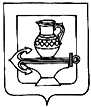 СОВЕТ ДЕПУТАТОВ СЕЛЬСКОГО ПОСЕЛЕНИЯ КУЗЬМИНО-ОТВЕРЖСКИЙ СЕЛЬСОВЕТ ЛИПЕЦКОГО МУНИЦИПАЛЬНОГО РАЙОНА ЛИПЕЦКОЙ ОБЛАСТИ РОССИЙСКОЙ ФЕДЕРАЦИИТридцатая сессия шестого созываРЕШЕНИЕ18 марта 2022 года                                                                                     № 96О внесении изменений в Генеральный план сельского поселения Кузьмино-Отвержский сельсовет Липецкого муниципального района Липецкой области, утвержденный решением Совета депутатов сельского поселения Кузьмино-Отвержский сельсовет Липецкого муниципального района Липецкой области от 25 декабря 2012 года № 87Рассмотрев проект внесения изменений в Генеральный план сельского поселения Кузьмино-Отвержский сельсовет Липецкого муниципального района Липецкой области, утвержденный решением Совета депутатов сельского поселения Кузьмино-Отвержский сельсовет Липецкого муниципального района Липецкой области от 25 декабря 2012 года № 87 (с изменениями от 19.06.2017 № 294, от 06.10.2018 № 368), в соответствии с Градостроительным кодексом Российской Федерации, Федеральным законом от 06.10.2003 года № 131-ФЗ «Об общих принципах организации местного самоуправления в Российской Федерации», руководствуясь Уставом сельского поселения Кузьмино-Отвержский сельсовет Липецкого муниципального района Липецкой области Российской Федерации, учитывая протокол публичных слушаний по проекту внесения изменений в Генеральный план сельского поселения Кузьмино-Отвержский сельсовет Липецкого муниципального района Липецкой области от 14.03.2022 года № 1, заключение о результатах публичных слушаний от 14.03.2022 года, Совет депутатов сельского поселения Кузьмино-Отвержский сельсоветРЕШИЛ:Утвердить изменения в Генеральный план сельского поселения Кузьмино-Отвержский сельсовет Липецкого муниципального района Липецкой области, утвержденный решением Совета депутатов сельского поселения Кузьмино-Отвержский сельсовет Липецкого муниципального района Липецкой области от 25 декабря 2012 года № 87 (прилагаются). Направить изменения в Генеральный план сельского поселения Кузьмино-Отвержский сельсовет Липецкого муниципального района Липецкой области главе администрации сельского поселения Кузьмино-Отвержский сельсовет Липецкого муниципального района Липецкой области для подписания и официального опубликования.3. Настоящее решение разместить на официальном сайте администрации сельского поселения Кузьмино-Отвержский сельсовет Липецкого муниципального района в информационно-телекоммуникационной сети «Интернет», на сайте Федеральной государственной информационной системы территориального планирования (ФГИС ТП) http://fgis.economy.gov.ru, опубликовать в районной газете «Сельская нива».4. Настоящее решение вступает в силу со дня его официального опубликования.И.о. председателя Совета депутатов сельского поселения Кузьмино-Отвержский сельсовет                                                                   А.В.ПановПриложение к решению Совета депутатов сельского поселения Кузьмино-Отвержский сельсовет Липецкого муниципального района Липецкой области от 18.03.2022 № 96 Измененияв Генеральный план сельского поселения Кузьмино-Отвержский сельсовет Липецкого муниципального района Липецкой области1. Генеральный план сельского поселения Кузьмино-Отвержский сельсовет Липецкого муниципального района Липецкой области изложить в новой редакции: «Генеральный план сельского поселенияКузьмино-Отвержский сельсоветЛипецкого муниципального районаЛипецкой области Российской ФедерацииКнига 1.Положение о территориальном планировании10/21Генеральный план сельского поселенияКузьмино-Отвержский сельсоветЛипецкого муниципального районаЛипецкой области Российской ФедерацииКнига 1.Положение о территориальном планированииДиректор	Д.Ш. ТудаеваПОЛОЖЕНИЕ О ТЕРРИТОРИАЛЬНОМ ПЛАНИРОВАНИИ ПРОЕКТА ГЕНЕРАЛЬНОГО ПЛАНА СЕЛЬСКОГО ПОСЕЛЕНИЯ КУЗЬМИНО-ОТВЕРЖСКИЙ СЕЛЬСОВЕТ ЛИПЕЦКОГО МУНИЦИПАЛЬНОГО РАЙОНА ЛИПЕЦКОЙ ОБЛАСТИ РОССИЙСКОЙ ФЕДЕРАЦИИНастоящий проект разработан авторским коллективом ООО «ЗЕМПРОЕКТ»:Состав проекта генерального плана сельского поселенияГрафическая часть:Содержание книги 1:ВведениеГенеральный план сельского поселения Кузьмино-Отвержский сельсовет Липецкого муниципального района Липецкой области Российской Федерации был разработан в 2012 году ОАО «Проектный институт ЛИПЕЦКГРАЖДАНПРОЕКТ» и утверждён решением Совета депутатов сельского поселения Кузьмино-Отвержский сельсовет Липецкого муниципального района № 87 от 25.12.2012 года. В 2017, 2018 годах в Генеральный план сельского поселения вносились изменения, которые утверждены решениями Совета депутатов сельского поселения Кузьмино-Отвержский сельсовет Липецкого муниципального района № 294 от 19.06.2017 года, № 368 от 06.10.2018 года.Внесение изменений в Генеральный план сельского поселения Кузьмино-Отвержский сельсовет Липецкого муниципального района Липецкой области Российской Федерации выполнено ООО «Земпроект» согласно Договора № 50/21 от 08.10.2021 года в соответствии с техническим заданием на внесение изменений в Генеральный план сельского поселения Кузьмино-Отвержский сельсовет Липецкого муниципального района Липецкой области Российской Федерации.Основанием для внесения изменений в Генеральный план сельского поселения Кузьмино-Отвержский сельсовет Липецкого муниципального района Липецкой области Российской Федерации является Постановление Администрации сельского поселения Кузьмино-Отвержский сельсовет Липецкого муниципального района Липецкой области Российской Федерации № 118 от 15.09.2021 года «О подготовке проекта внесения изменений в Генеральный план сельского поселения Кузьмино-Отвержский сельсовет Липецкого муниципального района Липецкой области».В составе генерального плана сельского поселения разработаны генеральные планы населенных пунктов, необходимые для регулирования градостроительной деятельности непосредственно на их территориях.При разработке проекта использована действующая законодательно-нормативная и методическая документация (см. приложение - литература), а также данные администрации сельского поселения, отделов администрации района и других источников информации.Генеральные планы сельского поселения и населенных пунктов разработаны на основе топографических планов масштаба 1:25000; 1:10000 и 1:2000.Проект выполнен с применением компьютерных технологий.Расчетные сроки проекта следующие:Исходный год – 2021 г.I очередь – 2031 г.Расчетный срок – 2041 г.Генеральный план - документ территориального планирования, который определяет стратегию градостроительного развития поселения.Генеральный план является правовым актом территориального планирования муниципального уровня, на основании которого юридически обоснованно осуществляются последующие этапы градостроительной деятельности на территории сельского поселения:- разработка и утверждение плана реализации Генерального плана;- разработка и утверждение планов и программ комплексного развития систем коммунальной инфраструктуры;- подготовка проекта и принятие нормативного правового акта градостроительного зонирования - правил землепользования и застройки с установлением градостроительных регламентов;- подготовка и утверждение документации по планировке территорий первоочередного и последующего освоения; - подготовка градостроительных планов земельных участков, обязательных при проведении инвестиционных торгов и подготовки проектной документации для строительства.Согласно действующему законодательству генеральными планами муниципальных образований - сельских поселений устанавливаются и утверждаются:- функциональное зонирование территории;- границы зон планируемого размещения объектов капитального строительства муниципального уровня;- границы зон с особыми условиями использования территорий местного значения;- содержатся или могут содержаться предложения по установлению на уровне субъекта Российской Федерации:- границ земель, относящихся к категории «земли сельскохозяйственного назначения»;- границ зон планируемого размещения объектов капитального строительства регионального уровня;- границ зон с особыми условиями использования территорий регионального значения;- содержатся или могут содержаться предложения по установлению на уровне Российской Федерации:- границ категорий земель, относящихся к компетенции федеральных органов;- границ зон планируемого размещения объектов капитального строительства федерального уровня;- границ зон с особыми условиями использования территорий федерального значения.В состав материалов проекта генерального плана входят:Положение о территориальном планировании сельского поселения, включающее разделы:1) сведения о видах, назначении и наименованиях планируемых для размещения объектов местного значения поселения, их основные характеристики, их местоположение (для объектов местного значения, не являющихся линейными объектами, указываются функциональные зоны), а также характеристики зон с особыми условиями использования территорий в случае, если установление таких зон требуется в связи с размещением данных объектов;2) параметры функциональных зон, а также сведения о планируемых для размещения в них объектах федерального значения, объектах регионального значения, объектах местного значения, за исключением линейных объектов.И карты, на которых соответственно отображаются:1) планируемые для размещения объекты местного значения поселения, относящиеся к следующим областям:а) электро-, тепло-, газо- и водоснабжение населения, водоотведение;б) автомобильные дороги местного значения;в) физическая культура и массовый спорт, образование, здравоохранение, обращение с отходами;г) иные области в связи с решением вопросов местного значения поселения;2) границы населенных пунктов (в том числе границы образуемых населенных пунктов), входящих в состав поселения;3) границы и описание функциональных зон с указанием планируемых для размещения в них объектов федерального значения, объектов регионального значения, объектов местного значения (за исключением линейных объектов) и местоположения линейных объектов федерального значения, линейных объектов регионального значения, линейных объектов местного значения.К генеральному плану прилагаются материалы по его обоснованию в текстовой форме и в виде карт.В соответствии с Градостроительным кодексом Российской Федерации разработка проектов генеральных планов должна осуществляться на основании утвержденных комплексных программ развития муниципальных образований, положений о территориальном планировании, содержащихся в схемах территориального планирования Российской Федерации и субъектов Российской Федерации, региональных и (или) местных нормативов градостроительного проектирования. Перечисленными документами должны определяться:- основные принципы развития территории региона (в данном случае сельского поселения) во взаимной увязке решений по территориальному планированию с соседними муниципальными образованиями (сельскими поселениями и районами);- коридоры и территории размещения транспортных и инженерных коммуникаций федерального и регионального значения;- зоны местонахождения и планируемого размещения объектов капитального строительства федерального и регионального значения.В проекте Генерального плана также внимание уделялось анализу факторов регионального уровня, определяющих особенности развития территории поселения, в том числе:- анализу местоположения в системе территории района и области;- проработке вариантов размещения объектов местного значения.1. Цели и задачи территориального планированияЦели территориального планированияОсновными целями территориального планирования при разработке Генерального плана сельского поселения Кузьмино-Отвержский сельсовет являются:- обеспечение экологической безопасности и снижение уровня негативного воздействия хозяйственной деятельности на окружающую среду;- сохранение и регенерация исторического и культурного наследия, создание условий для развития туризма и отдыха населения;- улучшение жилищных условий населения и качества жилищного фонда, повышение комплексности и разнообразия жилой застройки;- развитие и совершенствование системы обслуживания населения;- создание условий для миграционной привлекательности поселения, увеличение естественного прироста населения;- реорганизация и эффективное использование производственных и коммунальных территорий;- обеспечение устойчивого развития территории;- повышение качества среды жизнедеятельности человека;- развитие инженерной, транспортной и социальной инфраструктур;- сохранение и улучшение природной составляющей территории.Территориальное планирование поселения основано на следующих принципах:- обеспечение сохранности и восстановление природного ландшафта территории, его природно-географических особенностей, а также памятников археологии и культуры;- оптимальное сочетание и развитие различных функциональных зон, включая жилую, общественно-деловую, рекреационную и производственную;- устойчивое развитие территории за счет рационального природопользования и охраны природных ресурсов в интересах настоящего и будущего поколений.Территориальное планирование в Генеральном плане направлено на:- стабилизацию на расчетный срок Генерального плана (2041 год) сельского поселения общей численности населения за счет снижения смертности, увеличения рождаемости и миграционного прироста;- повышение качества жизни жителей с достижением по основным показателям высоких стандартов, прежде всего по обеспечению жителей жилищным фондом до 2041 года в размере до 40,7 кв. метров общей площади на человека, доведением количества учреждений социальной сферы (здравоохранение, образование, физкультура и спорт, социальная защита населения и т.д.) до нормативного уровня;- сохранение, развитие сельскохозяйственного профиля и восстановление перерабатывающих производств, как основы устойчивого развития поселения;- улучшение медицинского, социального и культурно-бытового обслуживания населения;- развитие сферы обслуживания, торговли;- увеличение объемов финансирования нового строительства и реконструкции объектов инженерной и транспортной инфраструктуры, социально значимых объектов обслуживания населения, социального жилья, а также капитального ремонта жилищного фонда;- реконструкцию, модернизацию, территориальную кооперацию и благоустройство предприятий и организаций сельскохозяйственного комплекса;- благоустройство коммунально-складских зон с учетом размещения в них малых предприятий с экологически чистым производственным циклом;- организация удобной транспортной инфраструктуры.Задачи территориального планированияРеализация указанных целей осуществляется посредством решения следующих задач:1. Разработка оптимальной функционально-планировочной структуры поселения, создающей предпосылки для гармоничного и устойчивого развития территории, для последующей разработки градостроительного зонирования, подготовки правил землепользования и застройки.2. Определение системы параметров развития поселения, обеспечивающей взаимосогласованную и сбалансированную динамику градостроительных, инфраструктурных, природных, социальных и других компонентов развития.3. Подготовка перечня первоочередных мероприятий и действий по обеспечению инвестиционной привлекательности поселения при условии сохранения окружающей природной среды и создания соответствующей нормативно-правовой базы инвестиционно-строительной деятельности.4. Существенное повышение эффективности использования и качества среды ранее освоенных территорий, путем комплексной реконструкции территорий с повышением плотности их застройки в пределах нормативных требований, обеспечения их дополнительными ресурсами инженерных систем и объектами транспортной и социальной инфраструктуры, оптимизации функционального использования в соответствии с рентным потенциалом указанных территорий.5. Обеспечение размещения объектов капитального строительства в соответствии с предложениями Генерального плана сельского поселения до 2041 года на основе повышения эффективности использования ранее освоенных территорий.6. Обеспечение планирования размещения объектов капитального строительства за расчетный срок на основе резервирования для освоения под застройку новых, ранее не застроенных территорий.7. Формирование и планировочное выделение на основе существующих и вновь осваиваемых территорий компактного размещения объектов жилого, производственного, общественно-делового и иного назначения.8. Учет и обеспечение интересов Российской Федерации, Липецкой области и Липецкого муниципального района при осуществлении территориального планирования Кузьмино-Отвержского сельского поселения.2. Перечень мероприятий по территориальному планированию2.1. Мероприятия по оптимизации административно-территориального устройства сельского поселенияГраницы и статус сельского поселения Кузьмино-Отвержский сельсовет Липецкого муниципального района Липецкой области установлены Законом Липецкой области № 126-ОЗ от 23 сентября 2004 года «Об установлении границ муниципальных образований Липецкой области» (п.п. 1.1. Книги 2 Материалы по обоснованию Генерального плана).Перечень мероприятий по территориальному планированию в части административно-территориального устройства и этапы их реализацииВ соответствии с п. 5.1. ст. 23 Градостроительного Кодекса Российской Федерации обязательным приложением к Генеральному плану являются сведения о границах населенных пунктов (в том числе границах образуемых населенных пунктов), входящих в состав поселения, которые должны содержать графическое описание местоположения границ населенных пунктов, перечень координат характерных точек этих границ в системе координат, используемой для ведения Единого государственного реестра недвижимости. Органы местного самоуправления поселения также вправе подготовить текстовое описание местоположения границ населенных пунктов.2.2. Мероприятия по планировочной организации и функциональному зонированию территории сельского поселения и населенных пунктовЗонирование территорий для осуществления градостроительной деятельностиЗонирование осуществляется с учетом неоднородности территории по природно-экологическим, инженерно-геологическим, санитарно-гигиеническим условиям, по условиям проживания населения и его хозяйственной деятельности.Зонирование территорий направлено на обеспечение благоприятной среды жизнедеятельности, защиту территорий от воздействия чрезвычайных ситуаций природного и техногенного характера; охрану окружающей среды, охрану природных ландшафтов и территорий историко-культурных объектов, а также сельскохозяйственных и рекреационных территорий.Ограничения на использование территорий для осуществления градостроительной деятельности устанавливаются в следующих зонах:- водоохранных зонах рек и прудов с прибрежными защитными полосами;- территориях памятников истории и архитектуры, археологии, ООПТ;- зонах санитарной охраны источников водоснабжения;- зонах залегания месторождений полезных ископаемых и минеральных источников воды;- магистральных газо- и нефтепроводов с санитарно-защитными зонами;- шумовых зонах от автомобильных дорог;- охранные зоны транспорта;- зоны территории линий электропередач (ЛЭП);- территориях, подверженных 1 % паводковому затоплению;- санитарно-защитных зонах производственно-коммунальных предприятий.Генеральным планом определены границы и функциональное зонирование территории.Функциональное зонирование территории сельского поселенияи населенных пунктовЖилые зоны:Зона застройки индивидуальными жилыми домамиЗона застройки малоэтажными жилыми домами (до 4 этажей, включая мансардный)Зона застройки среднеэтажными жилыми домами (от 5 до 8 этажей, включая мансардный)Общественно-деловые зоны:Многофункциональная общественно-деловая зонаЗона специализированной общественной застройкиПроизводственные зоны:Производственная зонаЗона инженерной инфраструктурыЗона транспортной инфраструктурыЗоны сельскохозяйственного использования:Зона сельскохозяйственных угодийПроизводственная зона сельскохозяйственных предприятийЗоны сельскохозяйственного использованияИные зоны сельскохозяйственного назначенияЗона садоводческих, огороднических или дачных некоммерческих объединений граждан5. Зоны рекреационного назначения:5.1. Зона озелененных территорий общего пользования (лесопарки, парки, сады, скверы, бульвары, городские леса)5.2. Зоны рекреационного назначения6. Зоны специального назначения:6.1. Зона кладбищ6.2. Зона режимных территорий6.3. Зона озелененных территорий специального назначения7. Зоны лесов:7.1. Зона лесовФункциональное зонирование, устанавливаемое Генеральным планом, опирается на законодательные и нормативные правовые акты, обеспечивая правовые основания для осуществления градостроительного зонирования, застройки и развития территории сельского поселения.Основная цель функционального зонирования, утверждаемого в Генеральном плане:- установление назначения и видов использования территорий за счет:- введения функциональных зон с указанием характеристик их планируемого развития, включая резервирование земель;- приведения в соответствие с функциональным зонированием структуры землепользования по границам, назначению и видам использования земель;- рекомендаций по выделению на территории поселения земель, относимых к категории особо охраняемых;- подготовка основы для разработки нормативного правового акта - правил землепользования и застройки, включающих градостроительное зонирование и установление градостроительных регламентов для территориальных зон;- выявление территориальных ресурсов и оптимальной инвестиционно-строительной стратегии развития поселения.Основаниями для проведения функционального зонирования являются:- исходное зонирование поселения;- комплексный градостроительный анализ территории и оценка системы планировочных условий, в том числе ограничений по развитию территории;- экономические предпосылки развития;- проектная планировочная организация территории населенных пунктов.Функциональное зонирование поселения:- поддерживает планировочную структуру, максимально отвечающую нуждам развития и охраны окружающей среды;- направлено на создание условий для развития инженерной и транспортной инфраструктуры;- содержит характеристику планируемого развития функциональных зон с определением функционального использования земельных участков и объектов капитального строительства на территории указанных зон, рекомендации для установления видов разрешенного использования в правилах землепользования и застройки сельского поселения.«Жилые зоны»Жилые зоны предназначены для организации благоприятной и безопасной среды проживания населения, отвечающей его социальным, культурным, бытовым и другим потребностям. В составе жилой зоны генеральным планом выделены подзоны:- Зона застройки индивидуальными жилыми домамиПредназначена для застройки преимущественно индивидуальными жилыми домами с приусадебными участками и сопутствующими объектами первичной ступени культурно-бытового обслуживания.Параметры:площадь – 1105,76 га.;максимально допустимый коэффициент застройки – 0,2;максимальная этажность застройки – 3 этажа;средняя этажность застройки – 2 этажа;плотность застройки – 0,4 тыс.кв.м./га.;плотность населения – 21 чел./га.- Зона застройки малоэтажными жилыми домами (до 4 этажей, включая мансардный)Зона предназначена для размещения малоэтажных многоквартирных домов высотой до 4 этажей, включая мансардный и сопутствующих объектов первичной ступени культурно-бытового обслуживания.Параметры:площадь – 17,98 га.;максимально допустимый коэффициент застройки – 0,4;максимальная этажность застройки – 4 этажа (включая мансардный);средняя этажность застройки – 3 этажа;коэффициент плотности застройки – 1,2;плотность населения – 210 чел./га.- Зона застройки среднеэтажными жилыми домами (от 5 до 8 этажей, включая мансардный)Зона предназначена для размещения среднеэтажных жилых домов высотой от 5 до 8 этажей, включая мансардный и сопутствующих объектов первичной ступени культурно-бытового обслуживания.Параметры:площадь – 0,2 га.;максимально допустимый коэффициент застройки – 0,4;максимальная этажность застройки – 8 этажей (включая мансардный);средняя этажность застройки – 5 этажей;коэффициент плотности застройки – 0,8;плотность населения – 270 чел./га.«Общественно-деловые зоны»Общественно-деловые зоны предназначены для размещения объектов здравоохранения, культуры, торговли, общественного питания, социального и коммунально-бытового назначения, предпринимательской деятельности, объектов среднего и высшего профессионального образования, административных, культовых зданий, стоянок автомобильного транспорта, объектов делового, финансового назначения, иных объектов, связанных с обеспечением жизнедеятельности постоянного и временного населения.В состав объектов капитального строительства, разрешенных для размещения в общественно-деловых зонах, могут включаться жилые дома, гостиницы, подземные или многоэтажные гаражи, предприятия индустрии развлечений при отсутствии ограничений на их размещение. В составе общественно-деловой зоны генеральным планом выделены подзоны:- Многофункциональная общественно-деловая зона.Предназначена для размещения объектов капитального строительства общественно-делового назначения, в том числе административных учреждений, объектов торговли и бытового обслуживания.Параметры:площадь – 21,10 га.;максимально допустимый коэффициент застройки – 1,0;максимальная этажность застройки – 4 этажа;средняя этажность застройки – 2 этажа;плотность застройки – 3,0 тыс. кв. м/га.- Зона специализированной общественной застройки.Предназначена для размещения объектов специализированной общественной застройки (объектов образования, культуры и искусства, объектов здравоохранения, социального назначения, физической культуры и массового спорта, культовых зданий).Параметры:площадь – 19,83 га.;максимально допустимый коэффициент застройки – 1,0;максимальная этажность застройки – 4 этажа;средняя этажность застройки – 2 этажа;плотность застройки – 3,0 тыс. кв. м/га.«Производственные зоны, зоны инженерной и транспортной инфраструктур»Производственные зоны, зоны инженерной и транспортной инфраструктур предназначены для размещения промышленных, коммунальных и складских объектов, объектов инженерной и транспортной инфраструктур, в том числе сооружений и коммуникаций автомобильного и трубопроводного транспорта, связи, а также для установления санитарно-защитных зон таких объектов в соответствии с требованиями технических регламентов. В составе зоны производственной, инженерной и транспортной инфраструктур генеральным планом выделены подзоны:- Производственная зонаПредназначена для размещения производственных объектов с различными нормативами воздействия на окружающую среду, коммунальных предприятий, в том числе сооружений для хранения транспорта, складов, сопутствующей инженерной и транспортной инфраструктуры, АЗС, АГЗС, а также коммерческих объектов, объектов общественно-делового назначения, объектов обслуживания, допускаемых к размещению в производственных зонах.Параметры:площадь – 202,27 га.;максимально допустимый коэффициент застройки – 0,6;максимальная этажность застройки – не установлена;средняя этажность застройки – не установлена;класс опасности – 4 – 5 классы опасности (проект) с санитарно-защитной зоной 50-100 м., 2 – 5 классы опасности с санитарно-защитной зоной 50 – 500 м.- Зона инженерной инфраструктурыПредназначена для размещения головных сооружений инженерной инфраструктуры (эл. подстанции, котельные, газораспределительные станции, источники водоснабжения, очистные сооружения).Параметры:площадь – 23,68 га.- Зона транспортной инфраструктурыПредназначена для размещения улично-дорожной сети дорог, улиц, объектов транспорта и инженерной инфраструктуры, объектов внешнего транспорта.Параметры:площадь – 449,23 га.«Рекреационные зоны»В состав зон рекреационного назначения могут включаться зоны в границах территорий, занятых городскими лесами, скверами, парками, городскими садами, прудами, озерами, водохранилищами, пляжами, береговыми полосами водных объектов общего пользования, а также в границах иных территорий, используемых и предназначенных для отдыха, туризма, занятий физической культурой и спортом. В составе рекреационных зон генеральным планом выделены подзоны:- Зона озелененных территорий общего пользования (лесопарки, парки, сады, скверы, бульвары, городские леса)Предназначена для организации массового отдыха населения, занятий физической культурой и спортом, а также для улучшения экологической обстановки и включает парки, сады, городские леса, лесопарки, пляжи, водоёмы и иные объекты, используемые в рекреационных целях и формирующие систему открытых пространств населенных пунктов.Параметры:площадь – 177,60 га.;максимально допустимый коэффициент застройки – не установлено;максимальная и средняя этажность застройки – не установлено;ёмкость территории – 70 чел./га.;плотность – не установлено.- Зоны рекреационного назначенияПредназначена для организации массового отдыха населения, а также для улучшения экологической обстановки и включает объекты, используемые в рекреационных целях и формирующие систему открытых пространств.Параметры:площадь – 1,54 га.«Зоны сельскохозяйственного использования»Зона сельскохозяйственного использования предназначена для ведения сельского хозяйства, в том числе для размещения зданий и сооружений, используемых для хранения и переработки сельскохозяйственной продукции. В составе зоны сельскохозяйственного использования генеральным планом выделены подзоны:- Зона сельскохозяйственных угодийВ состав данной зоны включаются территории сельскохозяйственных угодий – пашни, сенокосы, пастбища, залежи, земли, занятые многолетними насаждениями (сады, виноградники и др.), расположенные за границами населенных пунктов.Параметры:площадь – 10632,24 га.- Зоны сельскохозяйственного использованияПреимущественное назначение данной зоны – ведение огородничества, овощеводство, садоводство в границах населенных пунктов.Параметры:площадь – 132,37 га.- Производственная зона сельскохозяйственных предприятийЦель выделения зоны – создание условий для осуществления деятельности сельскохозяйственных предприятий с размещением объектов сельскохозяйственного назначения и обеспечивающих их инфраструктуру.Параметры:площадь – 197,90 га.;класс опасности – 4 – 5 классы опасности (проект) с санитарно-защитной зоной 50-100 м., 1 – 5 классы опасности с санитарно-защитной зоной 50 – 1000 м.- Иные зоны сельскохозяйственного назначенияПреимущественное назначение данной зоны – расположение лесных насаждений на землях сельскохозяйственного назначения.Параметры:площадь – 120,83 га.- Зона садоводческих, огороднических или дачных некоммерческих объединений гражданПреимущественное назначение данной зоны – осуществление отдыха и (или) выращивание гражданами для собственных нужд сельскохозяйственных культур, размещение для собственных нужд садового дома, жилого дома с количество этажей не более чем три, высотой не более 20 метров, хозяйственных построек, предназначенных для хранения инвентаря и урожая сельскохозяйственных культур, и гаражей для собственных нужд.Параметры:площадь – 464,73 га.;максимально допустимый коэффициент застройки – 0,2;максимальная этажность застройки – 3 этажа;средняя этажность застройки – 1 этажа;плотность застройки – 0,4 тыс.кв.м./га.;плотность населения – 21 чел./га.«Зоны специального назначения»В состав зон специального назначения могут включаться зоны, занятые кладбищами, зелёными насаждениями специального назначения, объектами размещения отходов потребления, режимных объектов и иными объектами, размещение которых может быть обеспечено только путем выделения указанных зон и недопустимо в других территориальных зонах. В составе зоны специального назначения генеральным планом выделены подзоны:- Зона кладбищПараметры:площадь – 9,63 га.;максимально допустимый коэффициент застройки – не установлен;максимальная этажность застройки – не установлена;средняя этажность застройки – не установлена.- Зона озелененных территорий специального назначенияПреимущественное назначение данной зоны – расположение защитных лесных насаждений.Параметры:- площадь – 26,80 га.- Зона режимных территорийЗона предназначена для размещения объектов с установленным режимом использования.Параметры:- площадь – 8,69 га.«Лесные зоны»В состав лесных зон входят территории занятые землями лесного фонда.- Зона лесовПараметры:площадь – 827,62 га.Планировочная организация территорииПланировочные решения генерального плана выполнены на основе современного использования территории (функционального зонирования, земельных отводов, существующей капитальной застройки, сложившейся улично-дорожной сети, имеющихся зеленых насаждений), с учетом зон с особыми условиями использования территории, инженерно-геологических условий, санитарно-экологического состояния окружающей среды.Для развития населенных пунктов имеются участки жилой застройки, общественно-деловой и рекреационных зон. Резервируются площадки под агропромышленную зону. В существующей застройке предлагается выборочная застройка (реконструкция).Планировочная организация территории Кузьмино-Отвержского СП складывалась под влиянием следующих факторов:- Природно-экологического каркаса, формируемого долинами и поймами рек, являющимися основой зон исторически сложившегося сельского расселения.- Транспортно-планировочного, это оси транспортных магистралей, автодорог регионального значения.В проекте даны предложения по максимальному озеленению основных пешеходных направлений, парков, скверов, лугопарков, заболоченных территорий, благоустройству пляжной зоны у открытых водоемов.Жилищное строительство предполагается усадебного типа. На расчетный срок жилой фонд составит – 296,4 тыс.кв.м.Генеральным планом поселения даны предложения по размещению предприятий, также определены зоны озелененных территорий общего пользования.Генеральным планом населенных пунктов предлагается устройство контейнерных площадок с накоплением отходов в контейнеры, с последующим вывозом отходов по договору с региональным оператором на объект размещения отходов, предусмотренный Территориальной схемой обращения с отходами Липецкой области. К площадкам необходимо организовать подъезд и выполнить санитарно-защитное озеленение по периметру площадок. До строительства канализации и очистных сооружений вывоз жидких отходов осуществляется ассенизаторской автоцистерной.В границах функциональных зон, определенных генеральным планом населенных пунктов, при разработке правил землепользования и застройки должны быть установлены территориальные зоны, для которых определены границы и установлены градостроительные регламенты.2.3. Сведения о видах, назначении и наименованиях планируемых для размещения на территории сельского поселения объектов федерального значения, объектов регионального значенияПри осуществлении территориального планирования Кузьмино-Отвержского сельского поселения учтено размещение существующих объектов федерального, регионального и районного значения, а также объектов, предусмотренных Схемами территориального планирования Липецкой области и Липецкого муниципального района.2.3.1. Объекты федерального значенияПо территории Кузьмино-Отвержского сельского поселения проходят следующие объекты транспортной инфраструктуры:- «Производственно-технологический комплекс Магистральный нефтепродуктопровод (МНПП) ОАО «Юго-Запад транснефтепродукт» (магистральный нефтепродуктопровод (МНПП) «Лупинг МНПП «Куйбышев-Брянск» на участке ЛПДС «Никольское» - ЛПДС «Становая»»);- МН "Куйбышев-Унеча-Мозырь-1" 785 - 803 км.;- МН "Куйбышев-Унеча-Мозырь-1"("Дружба-1")765-803,813-823,843-880,900-909 км.;- «Производственно-технологический комплекс Магистральный нефтепродуктопровод (МНПП) ОАО «Юго-Запад транснефтепродукт»» (магистральный нефтепродуктопровод (МНПП) «Куйбышев-Брянск»);- МН "Куйбышев-Унеча-2" ("Дружба-2") 784 км - 939 км.Также к объектам федеральной собственности относятся земли водного фонда – р. Кузьминка.Иных объектов капитального строительства федерального значения на территории сельского поселения не имеется. Изменений или строительство новых объектов федерального значения Генеральным планом не предполагается.2.3.2. Объекты регионального значенияПо территории Кузьмино-Отвержского сельского поселения проходят автомобильные дороги общего пользования регионального значения.Перечень автомобильных дорог общего пользования регионального значения, проходящих по территории сельского поселенияНа территории сельского поселения, по адресу: 398501, Липецкая область, Липецкий район, с. Кузьминские Отвержки, аэропорт расположен ОГКП «Липецкий аэропорт», который является международным аэропортом гражданской авиации.Имеются объекты культурного наследия (памятники истории, культуры, археологии) регионального значения.Перечень объектов культурного наследия(Письмо № 493ЮИ52-1784 от 04.10.2021 годаУправления по охране объектов культурного наследия Липецкой области)В настоящее время границы и режимы использования территорий объектов, а также зоны охраны не установлены. Вместе с тем в соответствии со ст. 34.1 Федерального закона от 25.06.2002 года № 73-ФЗ «Об объектах культурного наследия (памятниках истории и культуры) народов Российской Федерации» в отношении объектов культурного наследия регионального значения действуют защитные зоны на расстоянии 200 м. от линии их внешних стен.Перечень объектов ООПТНа территории сельского поселения Кузьмино-Отвержский сельсовет планируется проведение работ по следующим объектам регионального значения:2.4. Сведения о видах, назначении и наименованиях планируемых для размещения объектов местного значения муниципального района, объектов местного значения поселения, их основные характеристики, их местоположениеСуществующие объекты местного значения муниципального района на территории Кузьмино-Отвержского сельского поселения, без которых жизнедеятельность сельского поселения невозможна, представлены: детскими садами; МБОУ СОШ с. Кузьминские Отвержки; поликлиникой; ФАПами, Домом культуры, СК «Атлант». и т.д.На территории сельского поселения Кузьмино-Отвержский сельсовет планируется проведение работ по следующим объектам местного значения муниципального района:2.4.1. Обеспечение территории сельского поселения объектами жилищного строительстваДля развития жилищного строительства предлагается использовать следующие территории, в том числе за счет земель сельскохозяйственного назначения с переводом их в земли населенных пунктов.Территории для развития жилищного строительства2.4.2. Обеспечение территории сельского поселения объектами промышленности и агропромышленного комплекса2.4.3. Мероприятия по строительству социальных и культурно-бытовых объектов местного значенияК полномочиям органов местного самоуправления относятся:- создание условий для организации досуга, обеспечение жителей услугами организаций культуры;- развитие массовой физической культуры и спорта.Перечень социальных и культурно-бытовых объектов местного значения поселения, предлагаемых на расчетный срок (2041 г.)2.4.4. Обеспечение территории сельского поселения объектами массового отдыха жителей поселения, благоустройства и озелененияНепосредственно к полномочиям администрации сельского поселения относится реализация следующих предложений по территориальному планированию:- создание условий для массового отдыха жителей поселения и организация обустройства мест массового отдыха населения; осуществление мероприятий по обеспечению безопасности людей на водных объектах;- организация благоустройства и озеленения территории поселения.В рамках генерального плана определены следующие озелененные территории общего пользования на территории сельского поселения:Перечень объектов массового отдыха жителей поселения, благоустройства и озеленения, предлагаемых на расчетный срок (2041 г.)2.4.5. Обеспечение территории сельского поселения объектами транспортной инфраструктурыВ полномочия местного самоуправления входят вопросы содержания и строительства автомобильных дорог общего пользования, мостов и иных транспортных инженерных сооружений в границах населенных пунктов.В проекте генерального плана уличная сеть и внепоселковые дороги решены как взаимосвязанные элементы единой транспортной внутрихозяйственной и районной сети, обеспечивающей внутрипоселковые и внешние связи на всех этапах последовательного преобразования планировочной структуры населенных пунктов и сельского поселения в целом.Развитие улично-дорожной сети предлагается осуществить за счет упорядочения сложившейся сети улиц и дорог, строительство новых и их дифференциации по назначению:Главные улицы (дороги) - рекомендуемая ширина в красных линиях 20 - 30 - 40 м.Основные улицы - рекомендуемая ширина в красных линиях 20 - 30 м.Остальные жилые улицы и проезды местного значения - рекомендуемая ширина в красных линиях 15 - 20 м.Красные линии задаются и устанавливаются на этапе разработки проектов планировки.Улицы населенных пунктов нуждаются в благоустройстве: требуется укладка асфальтобетонного покрытия, ограничение дорожного полотна, формирование пешеходных тротуаров, организация остановочных пунктов и карманов для парковки легкового транспорта и общественного транспорта, озеленение придорожной территории.Мероприятия местного значения по развитию транспортной инфраструктуры2.4.6. Мероприятия по инженерной подготовке территории сельского поселенияИнженерная подготовка территории проводится для улучшения качества территорий и исключения негативного воздействия на застраиваемые (реконструируемые) территории с целью создания благоприятных условий для рационального функционирования застройки, системы инженерной инфраструктуры, сохранности историко-культурных, архитектурно-ландшафтных и водных объектов, а также зеленых массивов.В состав мероприятий по инженерной подготовке территории включаются следующие работы:1. Организация поверхностного стока на территориях населенных пунктов.2. Благоустройство и озеленение берегов р. Кузьминка.2.4.7. Мероприятия по модернизации и развитию инженерной инфраструктуры сельского поселенияК полномочиям администрации сельского поселения относятся: организация в границах поселения электро-, тепло-, -газо и водоснабжения населения, водоотведения, снабжение населения топливом, организация освещения улиц.ЭлектроснабжениеСхемой и программой развития электроэнергетики Липецкой области на 2022-2026 годы, утверждённой Постановлением Администрации Липецкой области № 168 от 29.04.2021 года мероприятия по ремонту и реконструкции линий электропередач на территории Кузьмино-Отвержского сельского поселения– не предусмотрены.Электроснабжение потребителей на проектируемых жилых площадках – электроснабжение новых жилых домов – от существующих разводящих электросетей.Электроснабжение потребителей на проектируемых общественно-деловых площадках – электроснабжение общественных объектов – от существующих разводящих электросетей.Электроснабжение Площадки 1. Площадка для размещения объекта «Строительство сырного завода производительностью 20 т/сутки» (СЗЗ 100 м), расположенной в функциональной зоне – Производственная зона (проект), местоположение: Липецкая область, Липецкий район, с/п Кузьмино-Отвержский сельсовет, кадастровый квартал 48:13:1520201 - от существующих разводящих электросетей по проекту электроснабжения.Электроснабжение Площадки 2. Площадка для размещения производства по обработке пищевых продуктов и вкусовых веществ (СЗЗ 100 м.), расположенной в функциональной зоне – Производственная зона (проект), местоположение: Липецкая область, Липецкий район, с/п Кузьмино-Отвержский сельсовет, кадастровый квартал 48:13:1520201 - от существующих разводящих электросетей по проекту электроснабжения.Электроснабжение проектируемой производственной зоны сельскохозяйственных предприятий от существующих разводящих электросетей по проекту электроснабжения.Расчетная мощность потребителей электроэнергии сельского поселения на расчетный срок до 2041 г. Составит 11,57 МВА.Релейную защиту, автоматизацию контроля и учета электроэнергии, диспетчеризацию системы электроснабжения предусмотреть при проектировании ТП.Мероприятия по модернизации уличного освещенияТеплоснабжениеТеплоснабжение новой и существующей капитальной застройки предлагается:- для нового и существующего жилого фонда – от индивидуальных генераторов тепла, работающих на газовом топливе;- для общественных зданий – от индивидуальных генераторов тепла или новых локальных котельных (блочно-модульных автоматизированных котельных), работающих на газовом топливе.Для обеспечения надежной и бесперебойной работы системы теплоснабжения Кузьмино-Отвержского сельского поселения необходимо поэтапное проведение следующих мероприятий:- техническое перевооружение действующих источников тепла с установкой современного котлооборудования с высокими параметрами теплоносителя и КПД и хорошими экологическими характеристиками;- применение для нового строительства блочно-модульных котельных заводской готовности;- использование при строительстве новых и реконструкции существующих теплосетей труб с высокоэффективной теплоизоляцией.Расчеты расходов тепла и топлива необходимо производить при проектировании соответствующих объектов.ГазоснабжениеГенеральным планом застройки предусматривается выборочная реконструкция существующих жилых территорий села и создание новых многофункциональной общественно-деловой зоны, производственной зоны, зоны озелененных территорий общего пользования (лесопарки, парки, сады, скверы, бульвары, городские леса), зоны застройки индивидуальными жилыми домами и зоны застройки малоэтажными жилыми домами (до 4 этажей, включая мансардный).Направление использования газа (технологические нужды промышленных и сельскохозяйственных предприятий, хозяйственно - бытовые нужды населения, энергоноситель для теплоисточников) сохраняется, при этом увеличивается доля его использования для застройки индивидуальными жилыми домами, на нужды предприятий.Газ используется:на отопление, горячее водоснабжение общественных и административных зданий (от новых локальных котельных, работающих на газе);на бытовые нужды населения: отопление, горячее водоснабжение и приготовление пищи (от индивидуальных генераторов тепла, работающих на газовом топливе).Программой газификации и реконструкции газораспределительных сетей Липецкой области на 2020-2023 годы, утверждённой Постановлением Управления энергетики и тарифов Липецкой области № 50/3 от 24.12.2019 года (с изменениями по состоянию на 19.07.2021 года) на территории сельского поселения Кузьмино-Отвержский сельсовет предусмотрены следующие мероприятия:- строительно-монтажные работы по объекту «Газопровод д. Копцевы Хутора, ул. Курганская Липецкий район», сроки исполнения: начало – 2 квартал 2021 года, окончание – 4 квартал 2021 года;- строительно-монтажные работы по объекту «Газопровод д. Копцевы Хутора, ул. Золотая, ул. Серебряная, ул. Изумрудная Липецкий район», сроки исполнения: начало – 2 квартал 2021 года, окончание – 4 квартал 2021 года;- проектно-изыскательские и строительно-монтажные работы по объекту «Газопровод по ул. Победы в д. Давыдовка, Кузьмино-Отвержский с/с, Липецкий район», сроки исполнения:- ПИР: начало – 1 квартал 2020 года, окончание – 3 квартал 2021 года;- СМР: начало – 4 квартал 2021 года, окончание – 3 квартал 2022 года.Газификация д. Дареновка – не предусмотрена.Подключение (технологическое присоединение) иных объектов нового жилищного строительства осуществляется к действующим газопроводам высокого (Р≤0.6 МПа), среднего и низкого давлений.Подключение (технологическое присоединение) Площадки 1. Площадка для размещения объекта «Строительство сырного завода производительностью 20 т/сутки» (СЗЗ 100 м), расположенной в функциональной зоне – Производственная зона (проект), местоположение: Липецкая область, Липецкий район, с/п Кузьмино-Отвержский сельсовет, кадастровый квартал 48:13:1520201 осуществляется к действующим газопроводам высокого (Р≤0.6 МПа), среднего и низкого давлений.Подключение (технологическое присоединение) Площадки 2. Площадка для размещения производства по обработке пищевых продуктов и вкусовых веществ (СЗЗ 100 м.), расположенной в функциональной зоне – Производственная зона (проект), местоположение: Липецкая область, Липецкий район, с/п Кузьмино-Отвержский сельсовет, кадастровый квартал 48:13:1520201 осуществляется к действующим газопроводам высокого (Р≤0.6 МПа), среднего и низкого давлений.Водоснабжение и водоотведениеТак как изношенность сетей составляет 50 %, необходима реконструкция уличных водопроводных сетей с заменой поврежденных труб на чугунные трубы с шаровидным графитом или из неметаллических материалов со сроком службы не менее 50 лет. В Кузьмино-Отвержском сельском поселении предусматривается прокладка новых водопроводных сетей в существующей и проектируемой застройке.Необходимо произвести тампонирование неработающих скважин или, при целесообразности, их ремонт. Необходимо провести капитальный ремонт существующих и строительство новых павильонов над скважинами, оборудовать зоны санитарной охраны первого пояса скважин. Необходима реконструкция существующих водонапорных башен с заменой оборудования, каркаса и трубопроводов.Пожаротушение предусматривается из естественных водоемов, к которым обеспечивается свободный проезд пожарных машин и из водопроводных сетей.В населенных пунктах Кузьмино-Отвержского сельского поселения необходимо развитие централизованной и децентрализованной (для отдельных объектов или небольших групп зданий) систем водоотведения.С целью сокращения сброса неочищенных сточных вод необходимо предусмотреть:от неканализованной застройки, оборудованной выгребами, стоки должны вывозиться на специально оборудованное сооружение - сливную станцию, размещаемую вблизи очистных сооружений на главном подводящем коллекторе;для навозной жижи - устройство непроницаемых для грунтовых и поверхностных вод бетонных сборников, далее жижа компостируется и используется в качестве удобрений;производственные стоки должны проходить очистку на локальных очистных сооружениях. Производственные стоки, принимаемые в общую систему бытовой канализации, также должны пройти предварительную очистку на локальных очистных сооружениях.Для приема сточных вод существующей канализации села Тюшевка необходимо реконструировать очистные сооружения и канализационную насосную станцию, проектная производительность 200 м3/сут.Связь. Радиофикация. Телевидениерасширение существующих АТС по потребности;создание и развитие информационных телекоммуникационных сетей передачи данных;расширение мультимедийных услуг, предоставляемых населению, включая «Интернет».2.4.8. Мероприятия по санитарной очистке территории сельского поселения2.4.9. Обеспечение территории сельского поселения объектами специального назначения2.4.10. Перечень мероприятий по охране окружающей средыМероприятия по охране окружающей средыВ поселении находятся предприятия высокого класса санитарной опасности: птицеводческие комплексы ООО «Агрофирма «Липецк», ООО «Рудничное». Таким образом, Анализ состояния вышеперечисленных сфер природной среды показывает, что экологическая обстановка может быть напряженной.При проектировании и планировке, необходимо учитывать ряд санитарно-гигиенических проблем:- отсутствие на ряде предприятий разработанных и утвержденных проектов ПДВ и СЗЗ;- значительная изношенность существующих инженерных сетей;- отсутствие канализации и очистных сооружений.Основным мероприятием по охране окружающей среды является разработка проектов предельно-допустимых выбросов (ПДВ) и санитарно-защитных зон (СЗЗ) с комплексом мероприятий, направленных на сокращение негативного влияния на окружающую среду и уменьшение размеров СЗЗ для всех действующих предприятий.Мероприятия по охране атмосферного воздуха- упорядочение транзитного автомобильного движения по населенным пунктам с учетом классификации улиц и дорог;- благоустройство дорог и улиц; - применение качественного дорожного покрытия;- посадка зеленых насаждений, обладающих несложным уходом и высокой продуктивностью по поглощению токсичных газов и очистке от пыли.Мероприятия по охране и рациональному использованию земельных ресурсов и почвенного покрова- Для организации поверхностного стока строительство открытых лотков со сбросом воды в балки, овраги и пониженные места.- Облесение (озеленение) склонов оврагов и балок для защиты почв от эрозии и смыва.- Регулярная санитарная очистка населенных пунктов и прилегающей территории.Мероприятия по рациональному использованию и охране вод и водных объектовХарактерной особенностью сельского поселения является наличие реки Кузьминка и прудов.Централизованное водоснабжение осуществляется от подземных водоисточников, водозаборные сооружения состоят из скважин и колодцев.Предусматриваются следующие мероприятия:- Создание водоохранной зоны для реки Кузьминка - 100 м., других водных объектов – 50 м. в обе стороны;- Расчистка русел рек и ручьев;- Создание зон санитарной охраны вокруг источников водоснабжения;- Создание водоохранных лесополос у водоемов.3. Основные технико-экономические показателиОбщая площадь территории в границах поселения составляет 14,44 тыс. га. Земельный фонд сельского поселения подсчитан на основе опорного плана (плана существующего использования земель населенных пунктов) и генеральных планов населенных пунктов, а также сведений ЕГРН.Основные технико-экономические показатели по Кузьмино-Отвержскому сельскому поселению Липецкого муниципального районаОсновные технико-экономические показатели по населенным пунктам Кузьмино-Отвержского сельского поселения Липецкого муниципального районаЗаключениеГенеральный план сельского поселения Кузьмино-Отвержский сельсовет Липецкого муниципального района является основным градостроительного документом муниципального образования, который предполагает и соответствующие механизмы его реализации.Реализация генерального плана сельского поселения осуществляется путем выполнения мероприятий, которые предусмотрены программами, утвержденными местной администрацией поселения и реализуемыми за счет средств местного бюджета, или нормативными правовыми актами местной администрации поселения, или в установленном местной администрацией поселения порядке решениями главных распорядителей средств местного бюджета, или инвестиционными программами организаций коммунального комплекса.В случае, если программы, реализуемые за счет средств федерального бюджета, бюджетов субъектов Российской Федерации, местных бюджетов, решения органов государственной власти, органов местного самоуправления, иных главных распорядителей средств соответствующих бюджетов, предусматривающие создание объектов федерального значения, объектов регионального значения, объектов местного значения, инвестиционные программы субъектов естественных монополий, организаций коммунального комплекса принимаются после утверждения документов территориального планирования и предусматривают создание объектов федерального значения, объектов регионального значения, объектов местного значения, подлежащих отображению в документах территориального планирования, но не предусмотренных указанными документами территориального планирования, в указанные документы территориального планирования в пятимесячный срок с даты утверждения таких программ и принятия таких решений вносятся соответствующие изменения.В генеральный план сельского поселения Кузьмино-Отвержский сельсовет Липецкого муниципального района, по мере необходимости, могут вноситься изменения и дополнения, связанные с разработкой и утверждением специализированных схем (например, проектов зон охраны объектов культурного наследия области, установления санитарно-защитных и иных режимных зон), принятием и изменением стратегических документов социально-экономического развития и пр.Порядок внесения изменений в генеральный план сельского поселения установлен Градостроительным кодексом РФ.Генеральный план сельского поселенияКузьмино-Отвержский сельсоветЛипецкого муниципального районаЛипецкой области Российской ФедерацииКнига 2.Материалы по обоснованию10/21Генеральный план сельского поселенияКузьмино-Отвержский сельсоветЛипецкого муниципального районаЛипецкой области Российской ФедерацииКнига 2.Материалы по обоснованиюДиректор	Д.Ш. ТудаеваМАТЕРИАЛЫ ПО ОБОСНОВАНИЮ ПРОЕКТА ГЕНЕРАЛЬНОГО ПЛАНА СЕЛЬСКОГО ПОСЕЛЕНИЯ КУЗЬМИНО-ОТВЕРЖСКИЙ СЕЛЬСОВЕТ ЛИПЕЦКОГО МУНИЦИПАЛЬНОГО РАЙОНА ЛИПЕЦКОЙ ОБЛАСТИ РОССИЙСКОЙ ФЕДЕРАЦИИНастоящий проект разработан авторским коллективом ООО «ЗЕМПРОЕКТ»:Состав проекта генерального плана сельского поселенияГрафическая часть:Содержание книги 2:ВведениеГенеральный план сельского поселения Кузьмино-Отвержский сельсовет Липецкого муниципального района Липецкой области Российской Федерации был разработан в 2012 году ОАО «Проектный институт ЛИПЕЦКГРАЖДАНПРОЕКТ» и утверждён решением Совета депутатов сельского поселения Кузьмино-Отвержский сельсовет Липецкого муниципального района № 87 от 25.12.2012 года. В 2017, 2018 годах в Генеральный план сельского поселения вносились изменения, которые утверждены решениями Совета депутатов сельского поселения Кузьмино-Отвержский сельсовет Липецкого муниципального района № 294 от 19.06.2017 года, № 368 от 06.10.2018 года.Внесение изменений в Генеральный план сельского поселения Кузьмино-Отвержский сельсовет Липецкого муниципального района Липецкой области Российской Федерации выполнено ООО «Земпроект» согласно Договора № 50/21 от 08.10.2021 года в соответствии с техническим заданием на внесение изменений в Генеральный план сельского поселения Кузьмино-Отвержский сельсовет Липецкого муниципального района Липецкой области Российской Федерации.Основанием для внесения изменений в Генеральный план сельского поселения Кузьмино-Отвержский сельсовет Липецкого муниципального района Липецкой области Российской Федерации является Постановление Администрации сельского поселения Кузьмино-Отвержский сельсовет Липецкого муниципального района Липецкой области Российской Федерации № 118 от 15.09.2021 года «О подготовке проекта внесения изменений в Генеральный план сельского поселения Кузьмино-Отвержский сельсовет Липецкого муниципального района Липецкой области».В составе генерального плана сельского поселения разработаны генеральные планы населенных пунктов, необходимые для регулирования градостроительной деятельности непосредственно на их территориях.При разработке проекта использована действующая законодательно-нормативная и методическая документация (см. приложение - литература), а также данные администрации сельского поселения, отделов администрации района и других источников информации.Генеральные планы сельского поселения и населенных пунктов разработаны на основе топографических планов масштаба 1:25000; 1:10000 и 1:2000.Проект выполнен с применением компьютерных технологий.Расчетные сроки проекта следующие:Исходный год – 2021 г.I очередь – 2031 г.Расчетный срок – 2041 г.Генеральный план - документ территориального планирования, который определяет стратегию градостроительного развития поселения.Генеральный план является документом, определяющим в интересах населения и государства условия формирования среды жизнедеятельности, направления и границы развития территорий поселения, установление и изменение границ населенных пунктов в составе поселения, функциональное зонирование территорий, развитие инженерной, транспортной и социальной инфраструктур, градостроительные требования к сохранению объектов историко-культурного наследия и особо охраняемых природных территорий, экологическому и санитарному благополучию.Генеральный план содержит положение о территориальном планировании (текстовая часть) и карты:- планируемого размещения объектов местного значения поселения;- границ населенных пунктов (в том числе границ образуемых населенных пунктов), входящих в состав поселения;- функциональных зон поселения.Положение о территориальном планировании, содержащееся в генеральном плане, включает в себя:1) сведения о видах, назначении и наименованиях планируемых для размещения объектов местного значения поселения, их основные характеристики, их местоположение (для объектов местного значения, не являющихся линейными объектами, указываются функциональные зоны), а также характеристики зон с особыми условиями использования территорий в случае, если установление таких зон требуется в связи с размещением данных объектов;2) параметры функциональных зон, а также сведения о планируемых для размещения в них объектах федерального значения, объектах регионального значения, объектах местного значения, за исключением линейных объектов.На указанных картах соответственно отображаются:1) планируемые для размещения объекты местного значения поселения, относящиеся к следующим областям:а) электро-, тепло-, газо- и водоснабжение населения, водоотведение;б) автомобильные дороги местного значения;в) физическая культура и массовый спорт, образование, здравоохранение, обращение с отходами;г) иные области в связи с решением вопросов местного значения поселения;2) границы населенных пунктов (в том числе границы образуемых населенных пунктов), входящих в состав поселения;3) границы и описание функциональных зон с указанием планируемых для размещения в них объектов федерального значения, объектов регионального значения, объектов местного значения (за исключением линейных объектов) и местоположения линейных объектов федерального значения, линейных объектов регионального значения, линейных объектов местного значения.К генеральному плану прилагаются материалы по его обоснованию в текстовой форме и в виде карт.Материалы по обоснованию генерального плана в текстовой форме содержат:1) сведения о планах и программах комплексного социально-экономического развития муниципального образования (при их наличии), для реализации которых осуществляется создание объектов местного значения поселения;2) обоснование выбранного варианта размещения объектов местного значения поселения на основе анализа использования территорий поселения, возможных направлений развития этих территорий и прогнозируемых ограничений их использования, определяемых в том числе на основании сведений, документов, материалов, содержащихся в государственных информационных системах обеспечения градостроительной деятельности, федеральной государственной информационной системе территориального планирования, в том числе материалов и результатов инженерных изысканий, содержащихся в государственных информационных системах обеспечения градостроительной деятельности;3) оценку возможного влияния планируемых для размещения объектов местного значения поселения на комплексное развитие этих территорий;4) утвержденные документами территориального планирования Российской Федерации, документами территориального планирования двух и более субъектов Российской Федерации, документами территориального планирования субъекта Российской Федерации сведения о видах, назначении и наименованиях планируемых для размещения на территориях поселения объектов федерального значения, объектов регионального значения, их основные характеристики, местоположение, характеристики зон с особыми условиями использования территорий в случае, если установление таких зон требуется в связи с размещением данных объектов, реквизиты указанных документов территориального планирования, а также обоснование выбранного варианта размещения данных объектов на основе анализа использования этих территорий, возможных направлений их развития и прогнозируемых ограничений их использования;5) утвержденные документом территориального планирования муниципального района сведения о видах, назначении и наименованиях планируемых для размещения на территории поселения, входящего в состав муниципального района, объектов местного значения муниципального района, их основные характеристики, местоположение, характеристики зон с особыми условиями использования территорий в случае, если установление таких зон требуется в связи с размещением данных объектов, реквизиты указанного документа территориального планирования, а также обоснование выбранного варианта размещения данных объектов на основе анализа использования этих территорий, возможных направлений их развития и прогнозируемых ограничений их использования;6) перечень и характеристику основных факторов риска возникновения чрезвычайных ситуаций природного и техногенного характера;7) перечень земельных участков, которые включаются в границы населенных пунктов, входящих в состав поселения, или исключаются из их границ, с указанием категорий земель, к которым планируется отнести эти земельные участки, и целей их планируемого использования;8) сведения об утвержденных предметах охраны и границах территорий исторических поселений федерального значения и исторических поселений регионального значения.Материалы по обоснованию генерального плана в виде карт отображают:1) границы поселения;2) границы существующих населенных пунктов, входящих в состав поселения;3) местоположение существующих и строящихся объектов местного значения поселения;4) особые экономические зоны;5) особо охраняемые природные территории федерального, регионального, местного значения;6) территории объектов культурного наследия;6.1) территории исторических поселений федерального значения, территории исторических поселений регионального значения, границы которых утверждены в порядке, предусмотренном статьей 59 Федерального закона от 25 июня 2002 года N 73-ФЗ "Об объектах культурного наследия (памятниках истории и культуры) народов Российской Федерации";7) зоны с особыми условиями использования территорий;8) территории, подверженные риску возникновения чрезвычайных ситуаций природного и техногенного характера;8.1) границы лесничеств;9) иные объекты, иные территории и (или) зоны, которые оказали влияние на установление функциональных зон и (или) планируемое размещение объектов местного значения поселения или объектов федерального значения, объектов регионального значения, объектов местного значения муниципального района.С целью обеспечения наглядности графических материалов и учета различных соотношений, показателей по плотности застройки и площади территорий поселения и населенных пунктов, входящих в его состав, карты генерального плана разработаны в разных масштабах и оформлены в соответствующие листы (см. Графическая часть).Термины и определения, используемые в проекте:- градостроительная деятельность - деятельность по развитию территорий, в том числе городов и иных поселений, осуществляемая в виде территориального планирования, градостроительного зонирования, планировки территории, архитектурно-строительного проектирования, строительства, капитального ремонта, реконструкции, сноса объектов капитального строительства, эксплуатации зданий, сооружений, благоустройства территорий;- сельское поселение - один или несколько объединенных общей территорией сельских населенных пунктов (поселков, сел, станиц, деревень, хуторов, кишлаков, аулов и других сельских населенных пунктов), в которых местное самоуправление осуществляется населением непосредственно и (или) через выборные и иные органы местного самоуправления;- административный центр сельского поселения - населенный пункт, который определен с учетом местных традиций и сложившейся социальной инфраструктуры и в котором в соответствии с законом субъекта Российской Федерации находится представительный орган соответствующего муниципального образования.- территориальное планирование - планирование развития территорий, в том числе для установления функциональных зон, определения планируемого размещения объектов федерального значения, объектов регионального значения, объектов местного значения;- градостроительная документация - обобщенное наименование документов территориального планирования Российской Федерации, субъектов Российской Федерации, муниципальных образований, документов градостроительного зонирования муниципальных образований и документации по планировке территорий муниципальных образований, иных документов, разрабатываемых в дополнение к перечисленным, в целях иллюстрации или детальной проработки принятых проектных решений с проработкой архитектурно-планировочных решений по застройке территории, разрабатываемых на профессиональной основе;- градостроительное зонирование - зонирование территорий муниципальных образований в целях определения территориальных зон и установления градостроительных регламентов;- градостроительный регламент - устанавливаемые в пределах границ соответствующей территориальной зоны виды разрешенного использования земельных участков, равно как всего, что находится над и под поверхностью земельных участков и используется в процессе их застройки и последующей эксплуатации объектов капитального строительства, предельные (минимальные и (или) максимальные) размеры земельных участков и предельные параметры разрешенного строительства, реконструкции объектов капитального строительства, ограничения использования земельных участков и объектов капитального строительства, а также применительно к территориям, в границах которых предусматривается осуществление деятельности по комплексному и устойчивому развитию территории, расчетные показатели минимально допустимого уровня обеспеченности соответствующей территории объектами коммунальной, транспортной, социальной инфраструктур и расчетные показатели максимально допустимого уровня территориальной доступности указанных объектов для населения;- нормативы градостроительного проектирования - совокупность установленных в целях обеспечения благоприятных условий жизнедеятельности человека расчетных показателей минимально допустимого уровня обеспеченности объектами, предусмотренными частями 1, 3 и 4 статьи 29.2 Градостроительного Кодекса РФ, населения субъектов Российской Федерации, муниципальных образований и расчетных показателей максимально допустимого уровня территориальной доступности таких объектов для населения субъектов Российской Федерации, муниципальных образований;- зоны с особыми условиями использования территорий - охранные, санитарно-защитные зоны, зоны охраны объектов культурного наследия (памятников истории и культуры) народов Российской Федерации (далее - объекты культурного наследия), защитные зоны объектов культурного наследия, водоохранные зоны, зоны затопления, подтопления, зоны санитарной охраны источников питьевого и хозяйственно-бытового водоснабжения, зоны охраняемых объектов, приаэродромная территория, иные зоны, устанавливаемые в соответствии с законодательством Российской Федерации;- инженерные изыскания - изучение природных условий и факторов техногенного воздействия в целях рационального и безопасного использования территорий и земельных участков в их пределах, подготовки данных по обоснованию материалов, необходимых для территориального планирования, планировки территории и архитектурно-строительного проектирования;- красные линии - линии, которые обозначают границы территорий общего пользования и подлежат установлению, изменению или отмене в документации по планировке территории;- объект капитального строительства - здание, строение, сооружение, объекты, строительство которых не завершено (далее - объекты незавершенного строительства), за исключением некапитальных строений, сооружений и неотделимых улучшений земельного участка (замощение, покрытие и другие);- правила землепользования и застройки - документ градостроительного зонирования, который утверждается нормативными правовыми актами органов местного самоуправления, и в котором устанавливаются территориальные зоны, градостроительные регламенты, порядок применения такого документа и порядок внесения в него изменений;- реконструкция объектов капитального строительства (за исключением линейных объектов) - изменение параметров объекта капитального строительства, его частей (высоты, количества этажей, площади, объема), в том числе надстройка, перестройка, расширение объекта капитального строительства, а также замена и (или) восстановление несущих строительных конструкций объекта капитального строительства, за исключением замены отдельных элементов таких конструкций на аналогичные или иные улучшающие показатели таких конструкций элементы и (или) восстановления указанных элементов;- реконструкция линейных объектов - изменение параметров линейных объектов или их участков (частей), которое влечет за собой изменение класса, категории и (или) первоначально установленных показателей функционирования таких объектов (мощности, грузоподъемности и других) или при котором требуется изменение границ полос отвода и (или) охранных зон таких объектов;- строительство - создание зданий, строений, сооружений (в том числе на месте сносимых объектов капитального строительства);- территориальные зоны - зоны, для которых в правилах землепользования и застройки определены границы и установлены градостроительные регламенты;- территории общего пользования - территории, которыми беспрепятственно пользуется неограниченный круг лиц (в том числе площади, улицы, проезды, набережные, береговые полосы водных объектов общего пользования, скверы, бульвары);- устойчивое развитие территорий - обеспечение при осуществлении градостроительной деятельности безопасности и благоприятных условий жизнедеятельности человека, ограничение негативного воздействия хозяйственной и иной деятельности на окружающую среду и обеспечение охраны и рационального использования природных ресурсов в интересах настоящего и будущего поколений;- функциональные зоны - зоны, для которых документами территориального планирования определены границы и функциональное назначение.- объекты федерального значения - объекты федерального значения - объекты капитального строительства, иные объекты, территории, которые необходимы для осуществления полномочий по вопросам, отнесенным к ведению Российской Федерации, органов государственной власти Российской Федерации Конституцией Российской Федерации, федеральными конституционными законами, федеральными законами, решениями Президента Российской Федерации, решениями Правительства Российской Федерации, и оказывают существенное влияние на социально-экономическое развитие Российской Федерации. Виды объектов федерального значения, подлежащих отображению на схемах территориального планирования Российской Федерации в указанных в части 1 статьи 10 Градостроительного Кодекса РФ областях, определяются Правительством Российской Федерации, за исключением объектов федерального значения в области обороны страны и безопасности государства. Виды объектов федерального значения в области обороны страны и безопасности государства, подлежащих отображению на схемах территориального планирования Российской Федерации, определяются Президентом Российской Федерации;- объекты регионального значения - объекты капитального строительства, иные объекты, территории, которые необходимы для осуществления полномочий по вопросам, отнесенным к ведению субъекта Российской Федерации, органов государственной власти субъекта Российской Федерации Конституцией Российской Федерации, федеральными конституционными законами, федеральными законами, конституцией (уставом) субъекта Российской Федерации, законами субъекта Российской Федерации, решениями высшего исполнительного органа государственной власти субъекта Российской Федерации, и оказывают существенное влияние на социально-экономическое развитие субъекта Российской Федерации. Виды объектов регионального значения в указанных в части 3 статьи 14 Градостроительного Кодекса РФ областях, подлежащих отображению на схеме территориального планирования субъекта Российской Федерации, определяются законом субъекта Российской Федерации;- объекты местного значения - объекты капитального строительства, иные объекты, территории, которые необходимы для осуществления органами местного самоуправления полномочий по вопросам местного значения и в пределах переданных государственных полномочий в соответствии с федеральными законами, законом субъекта Российской Федерации, уставами муниципальных образований и оказывают существенное влияние на социально-экономическое развитие муниципальных районов, поселений, городских округов. Виды объектов местного значения муниципального района, поселения, городского округа в указанных в пункте 1 части 3 статьи 19 и пункте 1 части 5 статьи 23 Градостроительного Кодекса РФ областях, подлежащих отображению на схеме территориального планирования муниципального района, генеральном плане поселения, генеральном плане городского округа, определяются законом субъекта Российской Федерации.1. Анализ современного состояния1.1. Общие сведения о поселенииСельское поселение расположено в северо-западном направлении г. Липецка.В 1705 году в Кузьминских Отвержках был построен молотовый якорный завод. При нем имелись оружейно-сборочные мастерские. Кузьминский завод, при котором находилась плотина длиной 384 метра, был «передельным» - своих домен не имел и лишь перековывал чугун с Верхне-Липецкого завода в сортовую сталь.В документах 1858 года Кузьминские Отвержки упоминаются как село с церковью Рождества Христова (она построена в 1858 году; сегодня это региональный памятник архитектуры).Название — по местоположению в верховье (отвершках оврага) реки Кузьминки, поэтому правильнее было бы — Отвершки.В настоящее время площадь Кузьмино-Отвержского сельского поселения составляет 14440 га., оно расположено на северо-востоке Липецкого муниципального района Липецкой области. Поселение граничит: на севере – с сельским поселением Тележенский сельсовет, на юге – с территорией города Липецк, на западе – с сельским поселением Новодеревенский сельсовет, на северо-западе – с сельским поселением Лубновский сельсовет, на востоке – с сельским поселением Введенский сельсовет, на северо-востоке с сельским поселением Большекузьминский сельсовет. В границе сельского поселения находятся 7 населенных пунктов: с. Кузьминские Отвержки, д. Копцевы Хутора, д. Студеные Выселки, с. Тюшевка, д. Малашевка, д. Давыдовка и д. Дареновка.Границы территории сельского поселения установлены законом Липецкой области от 23 сентября 2004 года № 126-ОЗ «Об установлении границ муниципальных образований Липецкой области».В соответствии с приложением № 223 к Закону Липецкой области "Об установлении границ муниципальных образований Липецкой области" Граница территории Кузьмино-Отвержского сельсовета проходит от начальной точки 7 (стык границ Лубновского, Новодеревенского и Кузьмино-Отвержского сельсоветов) по опушке урочища Шаманское, затем вдоль лесополосы на протяжении 700 м по пахотному массиву в северном направлении, а затем в том же направлении по западной опушке леса Даряновский на протяжении 850 м до точки 6.От точки 6 (стык границ Тележенского, Лубновского и Кузьмино-Отвержского сельсоветов) граница сельсовета проходит по северо-западной опушке до пересечения с лесополосой, затем в северо-восточном направлении вдоль лесополосы, которая является границей СХПК "Березка", до точки 8.От точки 8 (стык границ Тележенского, Большекузьминского и Кузьмино-Отвержского сельсоветов) граница сельсовета проходит на восток вдоль полевой дороги, которая является границей СХПК "Березка", до точки 9.От точки 9 (стык границ Большекузьминского, Кузьмино-Отвержского, Введенского сельсоветов) граница сельсовета проходит в направлении на юг вдоль лесополосы, до пересечения с руслом ручья Кузьминка, затем поворачивает на запад, проходит 500 м вдоль лесополосы, дальше резко на юг по пахотному массиву до пересечения с балкой Собачий Лог, затем на юго-восток до пересечения с лесополосой и дальше на юго-запад вдоль лесополосы до пересечения с лесополосой, затем резко на восток, вдоль лесополосы до пересечения с лесополосой, которая является границей ООО "Ситовка", и до точки 11.От точки 11 (стык границ Кузьмино-Отвержского, Введенского сельсоветов и города Липецка) до точки 14 (стык Кузьмино-Отвержского, Сенцовского сельсоветов и города Липецка) граница сельсовета проходит по административной границе г. Липецка.От точки 14 (стык границ Новодеревенского, Кузьмино-Отвержского сельсоветов и г. Липецка) граница проходит от пересечения границы поселка Северный Рудник с полосой отвода а/д Липецк - Данков, дальше граница проходит по руслу ручья Кузьминка, днищу балки Ольшань, затем граница поворачивает на северо-запад, на протяжении 800 м до пересечения с лесополосой и затем вдоль лесополосы на протяжении 2800 м до южной опушки урочища Шаманское и затем по южной опушке урочища Шаманское на северо-запад до первоначальной точки 7.Административным центром сельского поселения является село Кузьминские Отвержки. Село Кузьминские Отвержки имеет постоянную связь с административно-промышленным центром области г. Липецк и населенными пунктами сельского поселения. Расстояние от села Кузьминские Отвержки до областного центра 14 км. Население сельского поселения по состоянию на 01.01.2021 г. (по данным Росстата) – 5254 человека. Плотность населения составляет 36 чел./кв.км.Объекты социальной сферы находящиеся на территории сельского поселения:МБОУ СОШ с. Кузьминские Отвержки и ее филиалы в д. Студеные Выселки и в с. Тюшевка, МАДОУ ДС «Родничок» МАДОУ ДС «Петушок», МБУК «МЦКиД» Липецкого района в д. Копцевы Хутора, МБУК Кузьино-Отвержский ПЦКиД в с. Тюшевка, поликлиника, 2 ФАПа, аптека, торговые предприятия, кафе, парикмахерская, индивидуальные предприятия.Кроме того на территории сельского поселения находятся объекты культурного наследия ргионального значения: «Церковь Рождества Христова» в с. Кузьминские Отвержки, «Церковь Михаила Архангела» в д. Студеные Выселки; выявленные объекты культурного наследия и памятник природы регионального значения «Сурки» для которых отдельным проектом должны быть установлены охранные и иные зоны, разработаны мероприятия по их сохранению и восстановлению.1.2. Природно-климатические условияКузьмино-Отвержское сельское поселение расположено на востоке Липецкого района и представляет собой волнистую возвышенность, сильно пересеченную балками и оврагами, занимающими более 10 % территории.Кузьмино-Отвержское сельское поселение относится к лесодефицитным сельским поселениям Липецкого района. Леса на территории поселения расположены неравномерно и представляют собой отдельные мелкие лесные урочища, далеко разбросанные друг от друга, занимающие преимущественно склоны оврагов и балок. Леса служат защитой почвы от водной и ветровой эрозии, а также выполняют санитарно-гигиенические, оздоровительные, эстетические и другие функции. В Кузьмино-Отвержском сельском поселении располагаются участки недр местного значения:- 225-Кузьминский участок Тюшевского месторождения строительных известняков;- 216-Залежь XIII-г глин;- б/н-Тшевский участок строительного известняка блок C2-VII;- 219-Тюшевский участок строительного известняка;- 301-Малашевский участок строительного известняка;- б/н-Перспективные площади Тюшевского месторождения: C2-XI, C2-XII.По территории СП протекает река Кузьминка. Река имеет исток у села Плоская Кузьминка, далее протекает через села Кузьминские Отвержки, Тюшевка, деревню Студеные Выселки и в селе Большая Кузьминка впадает в реку Воронеж. Кузьминка имеет приток, который также называют Кузьминкой: он начинается в районе села Новодмитриевка, протекает через деревню Кузьминку, далее с северо-запада окружает Северный Рудник и в селе Кузьминские Отвержки примыкает к основному руслу. Основное русло на участке Плоская Кузьминка - Тюшевка, а также приток пересыхают.Площадь акватории в сельском поселении составляет 35,8 га., что составляет около 0,25 % площади.1.2.1. Климатическая характеристикаЛипецкий район Липецкой области расположен во II В климатическом районе. Климат района умеренно-континентальный, с теплым летом и умеренно-холодной зимой. Район отличается неравномерным выпадением осадков в течение года Сумма осадков, составляет 600-650 мм. в год, причем 75 % их количества приходится на теплый период.Вегетационный период 180 дней.Среднегодовая температура воздуха составляет – плюс 5,1°С.Абсолютный минимум - минус 28°С.                       максимум - плюс 36°С.Максимальная глубина промерзания грунта – 132 см.Максимальная средняя декадная высота снежного покрова – 47 см.Средняя месячная и годовая температура воздуха, °СВ году преобладают ветры западных направлений, повторяемость которых составляет 46%. Наиболее часто наблюдается скорость ветра 1-4 м/сек (54,4 %), повторяемость штилей – 12%.Наибольшие скорости ветра наблюдаются при западном направлении, особенно в зимние месяцы, наименьшие – при восточном в теплый период года. В суточном ходе наибольшие скорости ветра наблюдаются в послеполуночные часы, наименьшие – в предутренние.Повторяемость (%) направлений и средняя скорость ветров, м/с январьПовторяемость (%) направлений и средняя скорость ветров, м/с июльРайон обладает достаточно высоким агроклиматическим потенциалом.Климатические условия в целом благоприятны для строительства.Рельеф – пологоволнистая расчлененная равнина, основные черты рельефа которой сформировались в доледниковое и раннечетвертичное время.Почва, почти 70 % территории, – выщелоченный чернозем различной мощности. Механический состав черноземов глинистый и тяжелосуглинистый. Оставшуюся часть района составляют пойменно-луговые, темно-серые, серые, лесные почвы.1.2.2. Инженерно-геологические условияВ физико-географическом отношении территория поселения - возвышенная эрозионно-денудационная равнина, сформировавшаяся на контакте Среднерусской возвышенности с Окско-Донской равниной.Естественная история региона определила основные черты геоморфологического строения и ландшафтной мозаики территории. Самыми древними породами, выходящими на поверхность, являются породы девона, они распространены повсеместно, с ними связаны многочисленные месторождения карбонатного и строительного сырья. Выше залегают отложения юры, мела, палеогена, неогена (пески, песчаники, глины, мергели).Коренные отложения повсеместно, за исключением отдельных участков по долинам рек, перекрыты четвертичными отложениями. В неоген-четвертичных отложениях разведаны месторождения легкоплавких глин и строительных песков.Центральные части водораздельных массивов сложены глинами, мергелями, глинистыми алевритами и глауконит-кварцевыми песками.Сильный антропогенный пресс обуславливает развитие на территории поселения широкого спектра экзогенных геологических процессов: линейной эрозии, плоскостного смыва, оползневых процессов, карста, суффозионных явлений, эоловых процессов, заболачивания и техногенных процессов.Наибольшие изменения геологической среды связаны с эрозионными, оползневыми, карстовыми, суффозионными процессами, заболачиванием, просадочностью, подтоплением. Этими процессами обусловлены изменения инженерно-геологических условий и, как следствие - условий строительства. Опасные геологические процессы связаны как с особой чувствительностью геологической среды к ее нарушению, определяемой географическим положением, строением, так и техногенными факторами.Расположением территории преимущественно в степной зоне с незначительным количеством лесной растительности, укрепляющей склоны, присутствием в верхних горизонтах легкоразмываемых лессовидных суглинков и склонных к ползучести глинистых пород, близким залеганием подземных вод предопределяется развитие эрозии, оползней, заболачивания.Развитие карста связано с большим распространением сравнительно легко размываемых девонских известняков.Активизации этих процессов способствует и непродуманная хозяйственная деятельность человека (неправильная распашка земли на склонах, их подрезка, вырубка растительности).Болота и процессы заболачивания на территории развиты в поймах и на участках низких террас.Грунтовые воды на большей части территории на глубине 6,0 метров не встречены. На территориях, прилегающих к реке, занятых преимущественно огородами, сенокосами и выгонами, грунтовые воды залегают на глубине от 2 до 6 метров.По результатам проведенных изысканий можно сделать выводы, что основная часть территории населенных пунктов сельского поселения является благоприятной для строительства.Естественным основанием для фундаментов проектируемых сооружений, при заложении их до 2-х метров, будут служить глины и суглинки полутвердой и тугопластичной консистенции.Полезные ископаемыеЛипецкий район является одним из крупнейших районов месторождения известняков. В соответствии с информацией, предоставленной Управлением экологии и природных ресурсов Липецкой области № 47-3252И47-4422 от 13.10.2021 года на территории сельского поселения Кузьмино-Отвержский сельсовет расположены следующие общераспространённые полезные ископаемые:- 225 – Кузьминский участок Тюшевского месторождения строительных известняков;- 216 – Залежь XIII-г глин;- б/н Тюшевский участок строительного известняка блок C2-VII;- 219 – Тюшевский участок строительного известняка;- 301 – Малашевский участок строительного известняка;- б/н – Перспективные площади Тюшевского месторождения: C2-XI, C2-XII.На территории Кузьмино-Отержского СП разрабатывается Тюшевский участок Тюшевского месторождения строительных известняков. Данные приведены в таблице.1.2.3. РастительностьРастительность на территории сельского поселения представлена лесами, расположенными на землях лесного фонда и землях сельскохозяйственного назначения.К землям лесного фонда относятся лесные земли, в т.ч. земли, покрытые лесной растительностью и не покрытые ею, но предназначенные для ее восстановления (вырубки, гари, редины, прогалины и другие), а также предназначенные для ведения лесного хозяйства нелесные земли (просеки, дороги, болота и другие).Согласно Лесному кодексу РФ (в редакции от 02.07.2021 г. ст. 10) леса, расположенные на землях лесного фонда, делятся на следующие виды:1) защитные леса;2) эксплуатационные леса;3) резервные леса.Особенности использования, охраны, защиты, воспроизводства защитных лесов, эксплуатационных лесов и резервных лесов устанавливаются статьями 110-119 Лесного Кодекса РФ.Земли лесного фонда на территории сельского поселения составляют 827,62 га.Поселение расположено в степной зоне, для которой характерно преобладание антропогенных модификаций естественной растительности, сформировавшихся в условиях повсеместного хозяйственного освоения территории. Леса, расположенные на землях сельскохозяйственного назначения представлены искусственными лесонасаждениями – защитными лесополосами вдоль дорог, промышленных и сельскохозяйственных предприятий, кладбищ и небольшими массивами по краям балок, оврагов, речных пойм и долин.Кустарниковая поросль на склонах балок состоит из бересклета, жимолости, терна, шиповника. Степная флора – это разнотравно-луговые степи, а по дну балок – крупнозлаковые ассоциации с примесью бобовых и других трав.Обычными видами из млекопитающих являются: лисица, заяц-русак, еж обыкновенный, слепыш. Из птиц встречаются дрозд, дикие утки и гуси, различные воробьиные, голуби. Рыбы представлены: окунем, пескарем, гольцом, карповыми, ротаном. Амфибии встречаются в виде жаб, лягушек, тритона. Рептилии представляют: уж обыкновенный, ящерица.В соответствии с информацией, предоставленной Управлением по охране, использованию объектов животного мира и водных биологических ресурсов Липецкой области (письмо № 37-344И37-1114 от 29.09.2021 года) по данным государственного мониторинга, проведенного методом зимнего маршрутного учёта, территория сельского поселения Кузьмино-Отвержский сельсовет Липецкого муниципального района Липецкой области является средой обитания животных: заяц-русак 14 особей, куница (5 особей) и лисица красная (18 особей). Однако следует отметить, что вся территория охотничьих угодий в той или иной степени является местами миграции животных, степень которой варьирует от времени года, кормовых ресурсов и инстинктов размножения.На территории Кузьмино-Отвержского поселения имеются особо охраняемые природные территории - это участки земли, водной поверхности и воздушного пространства, где располагаются природные комплексы и объекты, имеющие особое природоохранное, научное, культурное, эстетическое, рекреационное, оздоровительное значение: ландшафтно-биологический памятник природы регионального значения «Сурки» общая площадь памятника 294,7378 га. (из которых территория сельского поселения Кузьмино-Отвержский сельсовет 260,73 га.).Выводы:Таким образом, по совокупности инженерно-геологических условий, территория Кузьмино-Отвержского сельского поселения относится к категории территорий с инженерно-строительными условиями средней сложности.Проектирование оснований зданий и сооружений без соответствующего инженерно-геологического изыскания и обоснования не допускается.Требуется проведение комплекса работ и мероприятий по предотвращению эрозии, карста и смыва почв.Для защиты территорий и хозяйственных объектов от негативного воздействия экзогенных геологических процессов рекомендуются следующие мероприятия, направленные на снижение их развития и стабилизацию:1. Для овражной эрозии:- обваловка и залесение истоков растущих оврагов;- посадка донных насаждений – илофильтров для снижения донной эрозии;- устройство водозадерживающих валов для снижения размыва грунтов;- залужение бортов оврага в местах вреза трубопроводов, укрепление их бутовым камнем.2. Для оползневого процесса:- регуляция ливневых и хоз-бытовых стоков и отвод их от оползневого тела;- выполаживание крутых склонов и их залужение;- создание дренажного стока в местах повышенного обводнения склоновых отложений.3. Для карстового процесса:- планировка территорий, которая сопровождается тампонажем трещин глиной, засыпка воронок и провалов, устройство водоулавливающих канав для отвода дождевых и талых вод.Планировочная структура сельского поселения и населенных пунктовТерритория Кузьмино-Отвержского сельского поселения находится на северо-востоке Липецкого муниципального района. Поселение является одним из крупнейших в Липецком районе. С юга на северо-запад его пересекает автодорога регионального значения «Липецк - Данков», также по территории южной части поселения проходит железнодорожная ветка местного значения.По территории, с запада на северо-восток протекает р. Кузьминка, а также с юго-запада на северо-восток – ее приток, который также называется Кузьминкой и впадает в основное русло в районе с. Кузьминские Отвержки. Населенные пункты представлены селами Кузьминские Отвержки и Тюшевка, деревнями Копцевы Хутора, Студеные Выселки, Малашевка, Давыдовка и Дареновка. Связь между крупными населенными пунктами осуществляется по асфальтовым дорогам местного значения, а доступ в деревни Давыдовка и Дареновка – по грунтовым дорогам.Административный центр поселения – с. Кузьминские Отвержки представляет собой жилое образование, расположенное вдоль притока р. Кузьминка, и примыкающее к автодороге регионального значения «Липецк-Данков».Исторически на формирование планировочной структуры центра поселения – села Кузьминские Отвержки оказали влияние различные факторы (рельеф, пешеходные и транспортные связи с близлежащими населенными пунктами).Основной планировочной осью является ул. Первомайская, которая выходит на автодорогу регионального значения «Липецк - Данков», в другом направлении на автодорогу местного значения, которая связывает населенные пункты поселения между собой и с соседними поселениями.Административное здание, поликлиника, церковь, а также предприятия торговли и общественного питания расположены, в основном, в центральной части села на улице Первомайской, также часть объектов тяготеет к региональной автодороге, на небольшом удалении от трассы и главной транспортной оси села на ул. Школьная расположена школа.Жилье представлено кварталами усадебной застройки с нечеткой структурой сетки улиц и 2-х этажными двухсекционными многоквартирными домами.Крупный агропромышленный объект ООО «Рудничное» расположено за границами территории села, он тяготеет к региональной автодороге.Объекты специального назначения (кладбища, свалки, скотомогильники):- в центре села, примыкая к церкви, расположено кладбище площадью 13965 кв.м., кладбище закрыто для новых захоронений;- второе кладбище – 4,3 га вынесено за пределы села, на достаточном расстоянии от жилой застройки.Озеленение центра СП представлено зелеными насаждениями вдоль притока реки Кузьминка. На остальной части села озеленение осуществляется, в основном, за счет приусадебных участков частной застройки.С юга к с. Кузьминские Отвержки примыкает д. Копцевы Хутора. Граница проходит по автотрассе. Основными планировочными осями являются: ул. Ксении Константиновой, ул. Котовского, ул. Вокзальная и ул. Советская.Центр культуры и досуга, детский сад, СК «Атлант», расположены на ул. Котовского, предприятия торговли, общественного питания, аптека - на ул. Ксении Константиновой. Данные объекты формируют компактный общественно-деловой центр населенного пункта, который тяготеет к автотрассе «Липецк - Данков».Жилье представлено, в основном, усадебной застройкой, занимающей большую часть территории, а также девятью жилыми многоквартирными домами, расположенными группой вдоль трассы.Крупное агропромышленное предприятие ООО «Агрофирма «Липецк» расположено за границами территории деревни. На территории населенного пункта располагается асфальтобетонный завод ОГУП «Липецкдоравтоцентр».В северо-восточном направлении от с. Кузьминские Отвержки на расстоянии около 1,5 км располагается д. Студеные Выселки.Естественной осью является река Кузьминка, вдоль которой расположена жилая застройка. Так как в настоящее время главным фактором формирования планировочной структуры является удобная транспортная доступность, и рациональность использования территории главной осью является автодорога регионального значения «Тюшевка-Кузьминские Отвержки», проходящая по территории деревни. К главной дороге примыкают в поперечном направлении улицы, которые формируют линейную структуру жилой застройки усадебного типа.Магазин и ФАП расположены вдоль автодороги, школа – на ул. Комсомольская, церковь – на ул. Ленина.На территории деревни имеется производственная зона сельскохозяйственных предприятий, не оказывающая вредного воздействия на жителей.Вдоль автодороги на ул. Ленина находится кладбище, на сегодняшний день оно закрыто для новых захоронений.К юго-востоку от населенного пункта располагается международный аэропорт «Липецк». Часть деревни попадает в зону шумового воздействия от аэропорта.Ниже по течению реки, на правом берегу находится Тюшевский участок строительного известняка. Далее по течению вдоль реки располагается село Тюшевка.Главной планировочной осью с. Тюшевка является ул. Центральная, которая идет параллельно руслу реки и перетекает на востоке в автодорогу до с. Кузьминские Отвержки, а на западе в автодорогу на Лубновское СП. На этой улице находятся: школа, администрация ООО «Новолипецкое», детский сад, ФАП, центр культуры и досуга и предприятия торговли.Жилье представлено усадебной жилой застройкой, и блокированной застройкой, но есть так же 2 многоквартирных дома и общежитие на ул. Центральная.На северо-востоке от д. Студеные Выселки находится д. Малашевка, она состоит из трёх улиц. К деревне примыкает территория СХПК «Березка».На восток от с. Тюшевка ниже по течению реки расположена д. Давыдовка.Грунтовая дорога связывает с. Тюшевка с д. Дареновка, которая расположена севернее.В настоящее время планируется изменение границ населенных пунктов с. Кузьминские Отвержки, д. Копцевы Хутора, с. Тюшевка.Д. Студеные Выселки, д. Малашевка, д. Давыдовка, д. Дареновка получат своё развитие в существующих границах, изменение границ выше указанных деревень – не планируется.1.4. Население и экономическая база развития сельского поселения1.4.1. НаселениеЧисленность населения Кузьмино-Отвержского сельского поселения на 01.01.2021 г. по данным Росстата составила 5254 человек, что на 17 человек больше уровня 2020 года.Динамика численности населения на 01.01.(ПО ДАННЫМ Росстата РФ)Согласно таблице, численность населения увеличивается, причиной этого является приток населения из районных и областного центров, который перекрывает отрицательный естественный прирост населения.Динамика численности населения по населенным пунктам(ПО ДАННЫМ администрации сельского поселения)Динамика естественного и механического движения населения сельского поселения(ПО ДАННЫМ Росстата РФ)За рассматриваемый период (2015 – 2020 г.г.) численность населения поселения увеличилась на 98 человек. Среднегодовой темп увеличения составил - 16 чел.Динамика численности населения характеризуется общим его увеличением при положительном миграционном приросте. В целом по поселению наблюдается стабилизация численности. Сохраняется тенденция миграционного прироста населения, что компенсирует большую естественная убыль.Миграционные процессы оказывают влияние на демографическую ситуацию. К сожалению в структуре населения увеличивается доля населения старше трудоспособного возраста, также на фоне этого идет и обратный, отрицательный процесс – сокращается доля населения младше трудоспособного возраста, уменьшается и доля трудоспособного населения. При сохранении текущих тенденций через несколько лет получится следующая ситуация: будет расти число пенсионеров, а число молодёжи и число рабочих рук – снижаться.Естественное движение населения и миграционные процессы определяют возрастную и половую структуру населения – важнейшие демографические показатели.Возрастная структура населения(по данным паспорта муниципального образования)Кузьмино-Отвержское сельское поселение – единственное в Липецком муниципальном районе средняя численность постоянного населения, которого практически не меняется. Естественную убыль населения в этом поселении в значительной степени перекрывает миграционный приток, связанный с близостью к городу Липецку и коттеджным строительством. Особое развитие данная территория получает в связи с тем, что аэропорт «Липецк», который находится на территории поселения, имеет статус - международный.Улучшение демографической ситуации в данном сельском поселении будет происходить при активном развитии его территории и миграционного прироста за счет следующих объектов:- создание инфраструктуры для международного аэропорта Липецк;- развитие зон озелененных территорий общего пользования;- ООО «Рудничное»;- ООО «Агрофирма «Липецк».Здесь по всем сценариям, кроме сдержанного предполагается рост численности населения.1.4.2. Экономическая база развития сельского поселенияСпециализация Кузьмино-Отвержского сельского поселения - сельскохозяйственное производство (птицеводство). Основными землепользователями (арендаторами, собственниками) земель сельскохозяйственного назначения являются ООО «Агрофирма «Липецк» (разведение сельскохозяйственной птицы), занимает и обслуживает территорию 396,7 га., ООО «Рудничное» (разведение сельскохозяйственной птицы), занимает и обслуживает территорию 343 га., СХПК «Березка» (выращивание зерновых культур), занимает и обслуживает территорию 2046,80 га., ООО «Новолипецкое» (выращивание зерновых культур), занимает и обслуживает территорию 916 га.Около села Кузьминские Отвержки расположена крупная птицефабрика ООО «Рудничное». В деревне Копцевы Хутора расположен Асфальтобетонный завод ОГУП «Липецкдоравтоцентр» (производство битумных смесей), а также ООО «ПКЦ-ГАРАНТ» (производство битумных смесей), вблизи деревни Копцевы Хутора расположена птицефабрика - ООО «Агрофирма «Липецк».На территории сельского поселения наряду свыше перечисленными предприятиями также функционируют:- ООО ПХ «Рудничное» - разведение сельскохозяйственной птицы;- ООО «Кузминки» - переработка и консервирование мяса;- ООО «Липецкие деликатесы» - переработка и консервирование мяса;- СПССПК «Экоптица» - производство и консервирование мяса птицы;- СПССПК «Кузьминки-Молоко» - производство молока (кроме сырого) и молочной продукции.Средними темпами идет развитие личных подсобных хозяйств.В личных подсобных хозяйствах насчитывается 97 голов КРС, 39 – свиней, 3 лошади, 27 коз, 13 овец, 157 кроликов, 2906 – птица всех видов, 66 - пчелосемей.В целях повышения эффективности сельскохозяйственного производства администрацией сельского поселения предусматривается активизировать работу с руководителями сельскохозяйственных предприятий по:- наращиванию объемов производства сельхозпродукции, улучшению экономической ситуации в отрасли.В число градообразующих входят следующие основные предприятия:- ООО «Агрофирма «Липецк»;- ООО «Рудничное»;- ООО «Новолипецкое»;- СХПК «Березка»;- Асфальтобетонный завод ОГУП «Липецкдоравтоцентр»;- ОГКП «Липецкий Аэропорт».Перспектива развития сельского поселения обусловлена уже накопленным социально-экономическим потенциалом, агропромышленными функциями и функциями по организационно-хозяйственному и социально-культурному обслуживанию окружающей территории, природно-ресурсным потенциалом.Баланс трудовых ресурсовТрудовые ресурсы Кузьмино-Отвержского сельского поселения на 01.01.2021 г. составляют около 53 % от населения в целом. Основная часть трудовых ресурсов – это трудоспособное население в трудоспособном возрасте – 51 % от населения в целом. Около 8 % работающего населения занято в социальной сфере: образование, здравоохранение, культура. За пределами муниципального образования работают 8 % трудоспособного населения.Структура трудовых ресурсов сельского поселения по видам занятости(по данным отчёта муниципального образования «Трудовые ресурсы» на 01.01.2021 г.)Бюджет сельского поселенияАдминистрация сельского поселения проводит бюджетную политику в соответствии с принципами бюджетного устройства РФ. Доходная часть бюджета поселения формируется за счет поступлений от:- налога на доходы физических лиц;- единого сельскохозяйственного налога;- налога на имущество физических лиц;- земельного налога;- дохода от использования муниципального имущества;- безвозмездных поступлений от других бюджетов;- государственных дотаций;- субсидий и субвенций.Показатели бюджета сельского поселения, тыс. рублейНа 2020 год доходы местного бюджета, фактически исполненные составили 35308,5 тыс. руб. (собственные доходы – 35088,6 тыс.руб.), по расходам исполнено 37276,0 тыс.руб., дефицит (-) бюджета муниципального образования (местного бюджета) составил – -1967,5 тыс.руб.Доходная часть бюджета поселения в отчетном году формировалась за счет налоговых и неналоговых поступлений, а также за счет безвозмездных поступлений из федерального и областного бюджетов, полученных в виде субсидий, субвенций и дотаций.В структуре доходов налоговые доходы составили:Налог на доходы физических лиц – 12608,0 тыс. руб.Налоги на совокупный доход – 6004,8 тыс. руб.Единый сельскохозяйственный налог – 30,1 тыс. руб.Налоги на имущество – 10924,6 тыс. руб.Налог на имущество физических лиц – 606,0 тыс. руб.Земельный налог – 10318,5 тыс. руб.Доходы от использования имущества, находящегося в государственной и муниципальной собственности – 195,9 тыс. руб.Доходы от продажи материальных и нематериальных активов – 5,7 тыс. руб.Безвозмездные поступления от других бюджетов бюджетной системы Российской Федерации – 5565,2 тыс. руб., в том числе:- дотации бюджетам бюджетной системы Российской Федерации – 1321,4 тыс. руб.;- субсидии бюджетам бюджетной системы Российской Федерации (межбюджетные субсидии) – 3659,9 тыс. руб.;- субвенции бюджетам субъектов Российской Федерации и муниципальных образований – 219,9 тыс. руб.;- иные межбюджетные трансферты – 328.2 тыс. руб.Полученные доходы израсходованы на:Общегосударственные вопросы – 10822,6 тыс. руб.Национальная безопасность и правоохранительная деятельность – 107,2 тыс. руб.Национальная экономика – 328,2 тыс.руб.Дорожное хозяйство (дорожные фонды) - 328.2 тыс. руб.Жилищнно-коммунальное хозяйство – 16473,2 тыс. руб.Физическая культура и спорт – 24 тыс.руб.Социальная политика – 392,4 тыс. руб.Межбюджетные трансферты, передаваемые в бюджет поселения – 8908,6 тыс. руб.Существующие местные налоги и налогооблагаемая база сельского поселения обеспечивают необходимый объем расходов местного бюджета на 80 %.Действующая система налогообложения в сельском поселении зависит от эффективности работы функционирующих на его территории предприятий.Завершена работа по инвентаризации землепользователей и плательщиков налога на землю. Имеются физические лица, не оформившие наследство, не зарегистрировавшие право собственности на дом и земельный участок, соответственно, налоговая база по оплате имущественных и земельных налогов сформирована не полностью, отсутствуют основания привлечения физических лиц к налогообложению.Решение данных проблем поможет создать дополнительные возможности Кузьмино-Отвержскому сельскому поселению в увеличении доходной части бюджета, что сведёт дотационность бюджета Кузьмино-Отвержского сельского поселения к минимуму.Выводы:Развитие сельского поселения идёт по динамичной направляющей:- высокая конкурентоспособность продукции, выпускаемой на местных предприятиях;- приток квалифицированных кадров на предприятия сельского поселения в связи с выгодным местоположением относительно областного центра, высокая мотивация труда;- положительная динамика роста численности населения;- самодостаточный местный бюджет;- наличие территории для выделения земельных участков под ИЖС.1.5. Жилищный фонд1.5.1. Характеристика жилищного фондаЖилищный фонд Кузьмино-Отвержского сельского поселения на 01.01.2021 года составил 159,4 тыс. м2 общей площади или 30,3 м2/человека.Характеристики жилищного фонда:А) по этажности и материалу стенБ) по степени амортизацииВ) по степени благоустройстваГ) по структуре жилого фондаКак видно из приведенных показателей, 88,58 % всего жилищного фонда размещается в малоэтажной усадебной застройке; 11,42 % - в многоквартирных жилых домах.Уровень инженерного благоустройства выше среднего.В поселении система канализования имеется частично в д. Копцевы Хутора, с. Тюшевка, водоотведение остальных жилых домов организовано в местные выгреба.Отопление и горячее водоснабжение на территории поселения также осуществляется, в основном, от местных нагревательных приборов.В сельском поселении ведется строительство нового жилья, в основном индивидуальными застройщиками. Темпы строительства хорошие.Ввод жилья по годамЗа период 2014-2020 годы средний ввод жилья составил 6210 кв. метров, или 62 дома расчетной общей площадью 100 кв. метров.Таким образом:• основным типом застройки является индивидуальное усадебное жилье, занимающее большую часть территории жилой зоны;• существующее количество жилищного фонда определяет уровень обеспеченности населения жильем 30,3 м2/чел., что незначительно ниже средне областного показателя – 33,6 м2/чел. и выше показателя по Центральному федеральному округу – 28,1 м2/чел.;• секционный многоэтажный жилой фонд сосредоточен в центре, блокированная застройка сосредоточена в с. Тюшевка.1.6. Культурно-бытовое обслуживаниеК учреждениям и предприятиям социальной инфраструктуры относятся учреждения образования, здравоохранения, социального обеспечения, спортивные и физкультурно-оздоровительные учреждения, учреждения культуры и искусства, предприятия торговли, общественного питания и бытового обслуживания, организации и учреждения управления, кредитно-финансовые учреждения и предприятия связи, административные организации и другие учреждения и предприятия обслуживания.СП располагает достаточной сетью учреждений социально-культурного комплекса для обслуживания населения.Имеющаяся материально-техническая база социальной сферы обеспечивает потребности населения в получении целого ряда услуг.Характеристика учреждений обслуживания приведена в таблицах.Детские дошкольные учрежденияПотребность в детских дошкольных учреждениях удовлетворена полностью, нормативная ёмкость детских дошкольных учреждений сельского поселения составляет 270 мест, в настоящее время учреждения посещают 198 детей.Общеобразовательные школыНа территории СП расположены 2 общеобразовательные школы общей емкостью 550 человек. Количество учащихся составляет 625 человек, что составляет 113 % от общего количества мест. Школа находится в общественном центре с. Кузьминские Отвержки и ее филиал располагается в с. Тюшевка.Охват детей питанием составляет 100 %. Решаются задачи охраны и укрепления физического и психологического здоровья детей, обеспечения их эмоционального благополучия, сохранения и поддержки индивидуальности каждого. Ведется большая внеклассовая работа с детьми, около 69 % учащихся занято в различных кружках и секциях. Совместно с Центрами культуры проводятся мероприятия для детей, встречи с ветеранами Великой Отечественной войны, праздники первого и последнего звонков, спортивные и другие. Сохранена практика работы летнего лагеря.Среднетехнических и высших учебных заведений на территории поселения нет, в силу близости г. Липецка, на территории которого можно получить весь комплекс образовательных услуг.Учреждения дополнительного образованияНа территории сельского поселения Кузьмино-Отвержский сельсовет по адресу: с. Кузьминские Отвержки, ул. Школьная, д. 20 осуществляет свою деятельность Муниципальное бюджетное учреждение дополнительного образования «Центр дополнительного образования» Липецкого муниципального района Липецкой области.Учреждения здравоохраненияНа территории Кузьмино-Отвержского сельского поселения расположены следующие объекты аптечного обслуживания:— Аптека ОГУП «Липецкфармация», по адресу: д. Копцевы Хутора, ул. Ксении Константиновой, 1.Также на территории Кузьмино-Отвержского сельского поселения по адресу: с. Кузьминские Отвержки, ул. Первомайская, 12 «а» находится ООО Медицинский центр «Липецк – НЕОТЛОЖКА». Данный центр оказывает следующие виды услуг:Для пациентов болеющих НКВИ COVID-19 круглосуточно оказываются следующие услуги:— Выезд врача и фельдшера скорой помощи на дом;— Транспортировка лежачих больных на КТ, МРТ, ренген;— Экспресс-определение антител к COVID-19;— ПЦР-тест на коронавирус SARS-CoV-2;— Облегчение болезненного состояния (диагностика, лечение, ингаляция кислорода);— При наличии показаний госпитализация в лечебные учреждения Липецка.Дополнительно предоставляются услуги по:— дежурству бригад скорой медицинской помощи на мероприятиях;— забору анализов на дому;— перевозке лежачих больных в соседние регионы и по всей территории РФ;— наркологической помощи на дому;— предрейсовые и послерейсовые осмотры водителей транспортных средств.Сеть учреждений можно признать достаточной для обеспечения базовых потребностей населения, поэтому новое строительство учреждений здравоохранения – не планируется.Учреждения культурыВ настоящее время обеспеченность населения учреждениями культуры составляет:дома культуры – 507 мест.Муниципальное бюджетное учреждение культуры «Межпоселенческий Центр культуры и досуга Липецкого муниципального района» ведет свою деятельность в следующих направлениях:Вокальное:Вокально-инструментальный ансамбль – DellaVita;Народный ансамбль русской песни – «Сорока»;Инструментальное:Вокально-инструментальный ансамбль «Школа барабанов»;Кружок обучения игры на духовых инструментах «Золотой саксофон»;Хореографическое:Образцовый хореографический коллектив «Импульс» (подготовительная, младшая, средняя и старшие группы);Спортивное:Настольный теннис, тренажерный зал, волейбол, карате;Кино:Кружок киномания «Атлант».Центр культуры систематически посещают более 500 участников творческих и спортивных кружков.Культурно массовых мероприятий проведено в 2020 году – 290, в 2021 году январь-октябрь- 174.Центр культуры ведет активную работу по организации мероприятий и досуга для населения всех возрастных категорий.Праздничные концерты, новогодние спектакли и утренники, караоке вечера, кинопоказы, праздничные гуляния, всероссийские акции, лекции и акции патриотической направленности, мастер-классы по декоративно прикладному искусству, молодежные дискотеки, вечера танцев для пожилых людей, выездные праздничные концерты.Ведется активна работа по организации, проведению районных конкурсов и фестивалей.Хореографический конкурс «В гостях у Импульса», Районный фестиваль «Золотой шансон», Районный конкурс «В стиле ретро», Фестиваль «Медовый спас», музыкальный ринг, Вокальный конкурс «Голос Любви», Районный конкурс молодых исполнителей патриотической песни и художественного слова «Во славу Отечества!», Районный фестиваль песен о любви «Голос любви», Районный конкурс профессионального мастерства «Живи, моя профессия», Районный православный фестиваль «Пасхальный Благовест».А также активное участие в районных областных, Всероссийских конкурсах и фестивалях.Этнографический праздник «Мусаткин двор», V Международный фестиваль конкурс хореографического искусства, Межрегиональный военно-патриотический конкурс «Наследники победы», V межрегиональный фестиваль-конкурс православной духовной культуры «Святые родники», Всероссийский конкурс искусств и творчества «День России 2020», Районный конкурс «Поэтический поединок, посвященный творчеству Владимира Маяковского», II этап Областного конкурса профессионального мастерства «Лучший культработник 2020», Областной фестиваль любительских театральных коллективов «Театральная весна 2020», Всероссийский фестиваль любительского художественного творчества национально-культурных объединений «Возьмемся за руки друзья», Областной конкурс на лучший проект по организации детско-юношеского досуга «Территория детства», Областной фестиваль народного творчества «Поёт гармонь над Битюгом», Районный онлайн конкурс юных вокалистов «Хрустальная лира», участие в областном конкурсе юных вокалистов среди детей – сирот и детей из малообеспеченных семей «Хрустальная нота».Муниципальное бюджетное учреждения культуры "Кузьмино-Отвержский поселенческий Центр культуры и досуга" также ведёт свою работу по организации досуговой деятельности и сохранению народных традиций в Кузьмино-Отвержском сельском поселении. Открыт Дом культуры был в 1996 г. в с. Тюшевка. На сегодняшний день штат творческих работников 11 человек. Специалисты учреждения работают в различных направлениях. Основными целями и задачами работы является патриотическое, эстетическое, духовно нравственное воспитание и физическое оздоровление населения.Ежегодно проводится более 300 мероприятий, предоставляя широкий спектр форм и методов работы с различными категориями населения.Большое внимание уделяется сохранению коллективов художественной самодеятельности, любительских объединений, клубов, кружков. В Центре культуры их насчитывается 20.В праздничные дни и на концертах в ЦК всегда многолюдно, количество посещений на всех мероприятиях около 13000 человек. По будням здесь занимаются в кружках все желающие, количество участников 260 человек, из них детей 100. Самодеятельные коллективы, детские кружки и любительские объединения радуют жителей поселения своими яркими номерами: танцевальный коллектив «Тандем», театр миниатюр «Фантазия». Ансамбль русской песни «Росы» имеет звание народного, с его творчеством знакомы не только в районе, но в области и за её пределами. Их выступления отличают высокий профессионализм и мастерство.Организация досуга населения - основная цель работы поселенческого центра. Традиционные дни сел, проходят на территории сёл Тюшевка, Кузьминкие – Отвержки, деревни Студеные Выселки. На протяжении многих лет Центр культуры был признан лучшим по организации досуга населения и становился победителем районного конкурса по эстетическому оформлению учреждения культуры и прилегающих к нему территорий.Большое внимание в Центре уделяется развитию спорта. Формирование здорового образа жизни и его пропаганда, еще одно из приоритетных направлений работы. Тренерский состав состоит из 3 человек. Занятия проводятся по следующим видам спорта: шахматы, баскетбол, фитнес, настольный теннис. В течение года проводятся физкультурно-оздоровительные мероприятия: веселые старты и эстафеты, лыжня России, фестиваль женского спорта, день Здоровья, День Всемирного плавания, велогонка, Кросс нации, День физкультурника, спартакиада трудящихся, первенство по шахматам, теннису, фестивали по подлёдному лову и другие. Наличие спортивного инвентаря и тренерского состава позволяет детям проводить с пользой своё свободное время в летние и зимние каникулы. Администрацией сельского поселения ежегодно выделяются средства на пошив костюмов, на приобретение звукового оборудования.Физическая культура и спортНа территории сельского поселения имеется всего 30 спортивных сооружений, плоскостных спортивных сооружений – 16, 8 спортивных залов и 1 плавательный бассейн. Число самостоятельных детско-юношеских спортивных школ – 1, число занимающихся в детско-юношеской спортивной школе – 258 человек.Детские игровые и спортивные площадки на территории сельского поселения Кузьмино-Отвержский сельсовет расположены по следующим адресам:1. с. Кузьминские Отвержки ул. Первомайская (52.690148, 39.474033) за памятником д. 58 А;2. с. Кузьминские Отвержки ул. Молодежная (52.690550, 39.471863) на площади около сцены и д. 9;3. с. Кузьминские Отвержки ул. Крестьянская (52.698046, 39.473259) напротив д. 62;4. д. Копцевы Хутора ул. Вокзальная (52.680548, 39.462657) д. 17 А;5. д. Копцевы Хутора ул. Котовского (ДК) (52.681847, 39.467045);6. д. Копцевы Хутора ул. Котовского д. 9 (52.681847, 39.467045);7. д. Копцевы Хутора ул. Советская (52.675181, 39.45841) напротив д. 155;8. д. Давыдовка ул. Победы (52.760664, 39.590801) д. 13 А напротив;9. д. Студеные Выселки ул. Ленина (у церкви) (52.720600, 39.509580) напротив д. 77;10. д. Студеные Выселки ул. Комсомольская (52.713693, 39.508585) д. 4 а;11. д. Малашевка ул. Лапшова (52.736283, 39.578660) д. 50 А;12. с. Тюшевка ул. Центральная (52.764090, 39.555130) д. 19;13. с. Тюшевка ул. Молодежная (парк) (52.761051, 39.554526) за д. 14 а;14. с. Кузьминские Отвержки ул. Сосновая (52.690731, 39.460284) напротив д. 25;15. д. Копцевы Хутора ул. Шахтерская (52.680848, 39.454004) д. 4 А;16. д. Студеные Выселки ул. Ленина (за почтой) (52.715382, 39.515567) д. 28;17. с. Тюшевка ул. Молодежная д. 1 (52.760535, 39.549633).Предприятия торговлиПредприятия торговли представлены 18 магазинами, 10 павильонами, 4 палатками и киосками, 1 аптекой, 3 специализированными непродовольственными магазинами, 15 минимаркетами.Общая площадь предприятий торговли 3608,9 м2, из них:магазины – 1648,1 кв.м. (46 %);павильоны – 232,7 кв.м. (6,4 %);аптеки – 80 кв.м. (2,2 %);специализированные непродовольственные магазины – 765,7 кв.м. (21,2 %);минимаркеты – 882,4 кв.м. (24,2 %).Обеспеченность населения предприятиями торговли составляет 3608,9 м2,  что выше нормы. Норма: магазин непродовольственных товаров – 1310 м2; продовольственных товаров – 728 м2.На территории сельского поселения постоянных (крытых) рынков не имеется.Сведения о наименованиях и местонахождении объектов торговли сведены в таблицу:Предприятия общественного питанияПредприятия общественного питания представлены 1 общедоступной столовой 20 кв. м. на 20 мест, 6 столовыми учебных заведений, организаций, промышленных предприятий общей площадью 460 кв.м. на 385 мест, 4 ресторанами, кафе, барами общей площадью 992 кв.м. на 620 мест.Сведения о наименованиях и местонахождении объектов общественного питания сведены в таблицу:Предприятия бытового обслуживанияОбщее число объектов бытового обслуживания населения, оказывающих услуги – 4 единицы, в том числе услуги парикмахерской – 1 единица, ремонт, окраска и пошив обуви – 1 единица, ремонт и пошив разных изделий – 1 единица, техническое обслуживание и ремонт транспортных средств, машин и оборудования – 1 единица. Имеется один приёмный пункт бытового обслуживания, принимающий заказы от населения на оказание услуг. Ритуальные услуги – 1 единица.Сведения о наименованиях и местонахождении предприятий бытового обслуживания сведены в таблицу:Предприятия коммунального обслуживанияБлижайший пожарный пост на 2 автомобиля расположен в соседнем Новодеревенском сельском поселении в д. Новая Деревня в 7 км. – ОПСП № 25 д. Новая Деревня Липецкого района.Пост обслуживает как объекты, расположенные в Новодеревенском сельском поселении, так и во всех населенных пунктах Кузьмино-Отвержского сельского поселения. Время прибытия первого подразделения к месту вызова не должно превышать 20 минут.В сельском поселении имеется 4 кладбища.Перечень существующих кладбищВ соответствии с Постановлением администрации Кузьмино-Отвержского сельского поселения Липецкого муниципального района Липецкой области № 6 от 22.01.2021 года «О закрытии муниципальных общественных кладбищ на территории сельского поселения Кузьмино-Отвержский сельсовет для свободного захоронения» муниципальные общественные кладбища в с. Кузьминские Отвержки (к.н.з.у. 48:13:0820204:44), в с. Тюшевка (к.н.з.у. 48:13:0860201:66), в д. Студеные Выселки (к.н.з.у. 48:13:0850304:120) признаны закрытыми для новых захоронений. Захоронения на указанных выше кладбищах возможны во исполнение волеизъявления умершего при наличии свободного участка земли или могилы ранее умершего родственника или супруга, а также документов, подтверждающих близкое родство, только в пределах родственных или семейных (родовых) захоронений. Новые захоронения разрешены на кладбище (к.н.з.у. 48:13:1520201:4331), расположенном на северо-востоке у с. Кузьминские Отвержки.Планируется расширение муниципального общественного кладбища, расположенного на северо-востоке у с. Кузьминские Отвержки на 2,3 га., общая площадь кладбища составит 6,6 га.Предприятия связи, банка и учреждения управленияВ общественно – деловом центре с. Кузьминские Отвержки расположена администрация сельского поселения Кузьмино-Отвержский сельсовет Липецкого муниципального района Липецкой области Российской Федерации (ул. Молодежная, д. 1).На территории сельского поселения функционируют три почтовых отделения:- № 398501, д. Копцевы Хутора, ул. Котовского, д. 6;- № 398502, д. Студеные Выселки, ул. Ленина, д. 44 а;- № 398506, с. Тюшевка, ул. Центральная, д. 1.Отделений банка нет.Выводы:Сложившаяся система социальной инфраструктуры сельского поселения, имеет учреждения обслуживания той емкости, которые ему необходимы по условиям реального спроса, с одной стороны, и исходя из его экономических возможностей, с другой стороны.Что касается учреждений бытового обслуживания, развитие таких видов обслуживания как торговля, общественное питание, бытовое обслуживание, коммунальное хозяйство в условиях рыночных отношений в экономике происходит по принципу сбалансированности спроса и предложения. При этом спрос на те, или иные виды услуг зависит от уровня жизни населения, который в свою очередь определяется уровнем развития экономики муниципального образования и региона.Наряду с муниципальной, возможно развитие сети обслуживания различных форм собственности, привлечение инвесторов и индивидуальных предпринимателей. Возможно развитие сети кафе, досуговых предприятий, объектов автосервиса, по мере возникновения в них потребности с развитием и застройкой села. Требуются мероприятия по привлечению к деятельности в данной сфере обслуживания индивидуальных предпринимателей.1.7. ЗемлепользованиеСогласно законодательству, земли в Российской Федерации по целевому назначению подразделяются на следующие категории:1) земли сельскохозяйственного назначения;2) земли населенных пунктов; 3) земли промышленности, энергетики, транспорта, связи, радиовещания, телевидения, информатики, земли для обеспечения космической деятельности, земли обороны, безопасности и земли иного специального назначения;4) земли особо охраняемых территорий и объектов;5) земли лесного фонда;6) земли водного фонда;7) земли запаса.В свою очередь, каждая из категорий, имеет разделение по целевому назначению и соответствующему разрешенному использованию.При анализе землепользования поселения были использованы данные администрации сельского поселения, отдела имущественных и земельных отношений администрации Липецкого муниципального района, данные ЕГРН.Территория Кузьмино-Отвержского сельского поселения в границах муниципального образования составляет 14,440 тыс. га.Часть территории занята землями населенных пунктов и составляет 1277,85.Территории населенных пунктов в существующих границах:- с. Кузьминские Отвержки (центр сельского поселения) – 317,02 га.;- д. Копцевы Хутора – 199,59 га.;- д. Студеные Выселки – 413,81 га.;- с. Тюшевка – 231,58 га.;- д. Малашевка – 60,23 га.;- д. Давыдовка – 42,23 га.;- д. Дареновка – 13,20 га.Земельные ресурсыТаким образом, структура распределения земель по категориям внутри сельского поселения характеризуется высокой долей земель сельскохозяйственного назначения – 82,1 %, земли населенных пунктов составляют 8,8 %, промышленности, транспорта и т.д. 3,1 %, земли лесного фонда 5,75 %, земли водного фонда 0,25 %.1.8. Санитарно-экологическое состояние территорииОбщие положенияПри разработке раздела учитывались материалы «Схемы территориального планирования Липецкого района» (ЗАО «Надир» г. Орёл, 2008 г.) с изменениями от 2018 г. и «Схемы территориального планирования Липецкой области» (Гипрогор. 2006 г.) с изменениями от 2018 года.Анализ экологической ситуации территории Кузьмино-Отвержского сельского поселения проводился на основе сведений, предоставленных муниципальным образованием, данных «Доклада о состоянии и охране окружающей среды Липецкой области», других документов и полученной информации. Поскольку площадь антропогенного воздействия колеблется в чрезвычайно широких пределах в зависимости от характеристик источников загрязнения и объектов воздействия, характеристику экологической обстановки данного сельского поселения проводили с учетом экологического состояния всего муниципального района.В основу разработки раздела положен ресурсный подход, определяющий экологический и градостроительный потенциал Кузьмино-Отвержского сельского поселения, ведущее место при этом занимают:- природные особенности;- санитарное состояние территории;- зоны с особыми условиями использования.1.8.1. Природные особенностиЗначение имеют те природные особенности, которые во многом влияют на экологическое состояние территории, связанное с устройством компонентов природной среды к антропогенному воздействию.В их числе:способность поверхностных вод к самоочищению и условия защищенности подземных вод;физико-геологические процессы;условия рассеивания загрязняющих веществ в атмосферу;геохимическая активность территории.Из-за отсутствия централизованной и ливневой канализации в поверхностные воды вместе с дождевыми и талыми водами попадают взвешенные вещества, нефтепродукты, что ухудшает показатели качества воды, способствует заиливанию рек, прудов и ручьев.Основной подземный водоносный горизонт (плиоценовый), используемый для водоснабжения, залегает на глубине 35 - 80 м. и достаточно защищен водоупорными слоями от загрязнения.Горизонт грунтовых вод (современных четвертичных отложений), используемый для полива и питьевых целей, недостаточно защищен водоупорными слоями и открыт к очагам загрязнения.Физико-геологические процессы и явления проявляются в виде карстов, оползней и подтопления грунтовыми водами, что обусловлено природными особенностями территории: высоким уровнем грунтовых вод и незначительными уклонами поверхности.Наиболее опасными из загрязняющих веществ являются нитраты, локальные и площадные аномалии, которые с концентрациями, превышающими ПДК, разбросаны по территории Липецкого района. На территории сельского поселения Кузьмино-Отвержский сельсовет функционируют крупные птицеводческие комплексы ООО «Агрофирма «Липецк» и ООО «Рудничное», Асфальтобетонный завод ОГУП «Липецкдоравтоцентр», которые являются источником, влияющим на загрязнение окружающей территории.Геохимическая активность территории отражает ее способность перерабатывать и выводить продукты техногенеза – минеральные и органические продукты, поступающие в атмосферный воздух, почву, воду со стоками и выбросам сельскохозяйственных и промышленных предприятий, транспорта, жилищно-коммунального сектора.Загрязняющие вещества подвергаются перераспределению и накапливаются на геохимических барьерах в зонах аккумуляции. К таким зонам относятся коммунальные зоны, придорожные полосы, пониженные участки территории балок и оврагов.При планировке и благоустройстве территории необходимо учитывать миграционные процессы загрязняющих веществ, создавая антропогенные барьеры, препятствующие их распространению (зеленые защитные полосы, дороги с асфальтовым покрытием и водоотводными лотками), а также ликвидировать возможность застоя и скопления поверхностных вод на участках территорий с нулевыми и обратными уклонами, путем планировки и организации рельефа.1.8.2. Санитарное состояние территорииПриродные особенности и санитарное состояние компонентов окружающей среды тесно взаимосвязаны с собой. Учет или недооценка природных факторов при градостроительном освоении может способствовать улучшению или ухудшению состояния окружающей среды.По данным отдела санитарного надзора, основным источником загрязнения атмосферного воздуха является автомобильный транспорт.На территории сельского поселения имеются предприятия I, II, III, IV и V классов санитарной вредности с СЗЗ от 50 м. до 1000 м., планируется «Строительство сырного завода производительностью 20 т/сутки» 4 класса опасности (СЗЗ 100 м.), «Размещение производства по обработке пищевых продуктов и вкусовых веществ» 4 класса опасности (СЗЗ 100 м.).Основными загрязнителями атмосферного воздуха являются: пыль, диоксид серы, оксиды азота, оксид углерода, аммиак, свинец, фенол, формальдегид, сероводород. Превышение ПДВ на источниках не наблюдается. Ниже приводятся характеристики атмосферного воздуха по Кузьмино-Отвержскому СП:Превышение предельно допустимых концентраций данных загрязняющих веществ не обнаружено.Атмосферный воздухАвтотранспортНаиболее сильное влияние на качество атмосферного воздуха оказывают автомобильные дороги. Они проходят через населённые пункты и оказывают влияние на условия проживания и здоровье населения.В связи с возрастанием негативного влияния автотранспорта на окружающую среду органам местного самоуправления необходимо осуществить:- поддержание качества дорожного покрытия автодорог;- контроль качества используемого топлива.В Липецкой области действует государственная программа Липецкой области "Охрана окружающей среды, воспроизводство и рациональное использование природных ресурсов Липецкой области".Подпрограмма 1 «Охрана окружающей среды Липецкой области"» предусматривает следующие мероприятия - «Снижение выбросов загрязняющих веществ в атмосферный воздух от асфальтобетонной установки»; «Региональный проект "Чистый воздух"». Целью данных мероприятий является снижение количества выбросов загрязняющих веществ в атмосферный воздух от передвижных источников, проведение мониторинговых работ за состоянием атмосферного воздуха.Стационарные источникиТерритория района характеризуется достаточно однородными метеорологическими условиями рассеивания примесей в атмосфере. Такие метеорологические условия, как слабые ветры 0-1 м/сек, наличие приземных и приподнятых инверсий, туманы способствуют накоплению примесей в атмосфере, а ливневые осадки, умеренные и сильные ветры способствуют рассеиванию примесей.Кузьмино-Отвержское СП относится к агропромышленным территориям Липецкого района. Экономическая база представлена крупными птицефабриками, аэропортом, асфальтобетонным заводом и небольшими предприятиями по переработке сельскохозяйственного сырья и ремонту сельскохозяйственной техники.В число основных предприятий входят:- ООО «Агрофирма «Липецк»;- ООО «Рудничное»;- ООО «Новолипецкое»;- СХПК «Березка»;- Асфальтобетонный завод ОГУП «Липецкдоравтоцентр»;- ОГКП «Липецкий Аэропорт».В летний период, особенно в жаркую погоду, когда потребность в асфальте для ремонта дорог возрастает, Асфальтобетонный завод ОГУП «Липецкдоравтоцентр» работает в полную мощность. В данное время возможно задымление части территории жилого сектора.Уменьшение воздействия предприятий на окружающую среду и человека решается через внедрение новых технологий, размещение новых производств в стороне от жилья или вынос производств за пределы сельского поселения. Одним из факторов снижения негативного воздействия предприятий на среду обитания человека является создание санитарно-защитных зон (СЗЗ) предприятий.Проводимый государственной санитарной службой области ежегодный анализ качества атмосферного воздуха свидетельствует о тенденции к снижению его уровня загрязнения, что во многом связано с внедрением новых технологий производств.Поверхностные водыПовседневный комфорт жизни современного человека определяется в основном природными ресурсами жизнеобеспечения, основными из которых являются качество и количество поверхностных и питьевых вод.Водный фонд поселения представлен рекой Кузьминка и одноименным ее притоком, прудами. Также по территории протекает множество безымянных водотоков. Пойма р. Кузьминка в основном луговая. Основными источниками питания рек являются талые воды, что определяет характер водного режима водотока.Во многих оврагах при малых реках устроены пруды. Сооружение прудов вынужденная мера, связанная с условиями деградации гидрографической сети. Водоемы имеют рекреационное, противоэрозионное, мелиоративное и другое назначение. Неумеренная распашка и сведение древесной растительности, существенно уменьшают водорегулирующую способность водосборной площади, отчего половодья и ливневые паводки приобретают негативный характер.В результате хозяйственной деятельности последних десятилетий в условиях относительно высокой антропогенной нагрузки гидрологические и гидрографические характеристики водных объектов испытывают изменения.В Липецкой области действует государственная программа Липецкой области "Охрана окружающей среды, воспроизводство и рациональное использование природных ресурсов Липецкой области".Подпрограмма 3 "Развитие водохозяйственного комплекса Липецкой области" предусматривает восстановление и экологическую реабилитацию водных объектов.Выполнение данных мероприятий должно производиться для водных объектов, расположенных на территории сельского поселения.Пруды на территории сельского поселенияПодземные водыХозяйственно-питьевое водоснабжение населения практически полностью основано на использовании подземных вод. Значительная часть нужд в технической и технологической воде предприятий обеспечивается также за счет подземных вод. Подземные воды эксплуатируются буровыми скважинами и колодцами.Централизованное водоснабжение в поселении осуществляется из подземных водоисточников (скважин) и охватывает около 98,3 % населения. Остальное население пользуется колодцами.Для выполнения водоохранных мероприятий необходимо проведение следующих работ:1. Полная инвентаризация водозаборов подземных вод, паспортизация и мониторинг источников загрязнения путем координации работ всех природоохранных служб, создание и ведение единого банка данных.2. Оборудование ЗСО и поддержание необходимого санитарного режима в них. Ликвидация скважин, не подлежащих восстановлению или являющихся причиной загрязнения подземных вод.3. Восстановление и реконструкция в сельских населенных пунктах буровых скважин и систем водоснабжения.4. Ликвидация или локализация источников загрязнения и уже сформировавшихся очагов загрязнения.5. Разведка экологически чистых источников водоснабжения для населенных пунктов с уже сформировавшимися устойчивыми очагами загрязнения.6. Осуществление постоянного лабораторного контроля качества питьевой воды по химическим и бактериологическим показателям согласно требованиям СанПиН 2.1.3684-21 "Санитарно-эпидемиологические требования к содержанию территорий городских и сельских поселений, к водным объектам, питьевой воде и питьевому водоснабжению, атмосферному воздуху, почвам, жилым помещениям, эксплуатации производственных, общественных помещений, организации и проведению санитарно-противоэпидемических (профилактических) мероприятий".7. Налаживание учета воды, подаваемой водозаборами, при помощи приборов.8. Использование прогрессивных технологий очистки стоков, переработки отходов.Почвенные ресурсыПочвенные ресурсы района представлены черноземами обыкновенными.Вследствие неоднородности условий почвообразования среди зональных почв в виде небольших полос и пятен встречаются интразональные почвы: солонцы, солоды, лугово-черноземные, пойменные, лугово-болотные, овражно-балочного комплекса, которые создают пестроту почвенного комплекса. Водная и ветровая эрозия влечет деградацию почв.Водная эрозия выражается здесь в расчленении поверхности земельных угодий на более дробные участки и усложнении их конфигурации, невыгодным для полей перераспределении снега и влаги; увеличении количества оползней за счет выхода грунтовых вод; снижении плодородности земли при отложении наносов в поймах рек и днищах балок; заилении малых рек, прудов и водоемов; разрушении дорог, сооружений и коммуникаций; ухудшении гидрологического режима; понижении или повышении уровня грунтовых вод и влажности почвенного покрова и других негативах.Ветровая эрозия проявляется в виде пыльных бурь и местной дефляции. Пыльные бури охватывают большие территории и периодически повторяются. Ветер разрушает верхний горизонт почвы и, вовлекая почвенные частицы в воздушный поток, переносит их на различные расстояния от очагов эрозии. Местная ветровая эрозия проявляется в виде верховой эрозии и подземки. Прогрессируют процессы переувлажнения почв. Распространение солонцеватых почв и солонцовых комплексов создают большие трудности в проведении полевых работ и снижают урожайность сельскохозяйственных культур.Степень загрязнения почв зависит от неравномерности выпадения загрязняющих веществ на поверхность почвы и дальнейшим их перераспределением под влиянием естественных и антропогенных факторов. Наибольшее загрязнение почв отмечается в зоне промышленно-коммунальных объектов и в полосе примыкания к улицам и проездам, а также вдоль автодороги регионального значения.В земельном фонде сельхозпредприятий значительных изменений не предусматривается. Необходимо улучшение существующих угодий, восстановление почвенного плодородия, обеспечение прироста гумуса в почве, защита от эрозии, проведение мелиоративных работ, в результате – повышение продуктивности сельхозугодий, рост урожайности сельхозкультур.Другим достаточно сложным, но необходимым направлением почвозащитной деятельности является защита от загрязнения промышленными, бытовыми и сельскохозяйственными отходами и очистка уже загрязнённых территорий.Основным условием стабильности развития агропромышленного комплекса и источником расширения сельскохозяйственного производства является сохранение и рациональное использование почвенного плодородия.Обращение с отходамиБольшое значение для создания нормальных санитарно-гигиенических условий жизни населения имеет санитарное благоустройство территории. Санитарное благоустройство направленно на защиту от загрязнения почв, воздушного бассейна, поверхностных и подземных вод всевозможными отходами, образующимися в процессе деятельности населения.Важное место в санитарном благоустройстве территории должно отводиться очистке селитебной территории от твердых коммунальных отходов, так как размещенные в необорудованных местах, они представляют наибольшую опасность для жизни и здоровья граждан.На территории поселения осуществляется регулярный сбор и вывоз коммунальных отходов с территории населенных пунктов на объект размещения отходов, предусмотренный Территориальной схемой обращения с отходами Липецкой области.По информации, указанной в Территориальной схеме обращения с отходами Липецкой области, утверждённой приказом Управления экологии и природных ресурсов Липецкой области № 434 от 02.12.2019 года на территории сельского поселения Кузьмино-Отвержский сельсовет находится 87 мест накопления (контейнерные площадки) с расположенными на них 203 контейнерами общей суммарной ёмкостью 152,25 куб. м.Также представляют опасность и биологические отходы. В соответствии с «Ветеринарно-санитарными правилами сбора, утилизации и уничтожения биологических отходов», утверждёнными Минсельхозпродом РФ от 4 декабря 1995 г. № 13-7-2/469, биологические отходы подлежат утилизации путём переработки на ветеринарно-санитарных утилизационных заводах, обеззараживания в биотермических ямах, уничтожения сжиганием или захоронения в специально отведённых местах.В соответствии с Территориальной схемой обращения с отходами Липецкой области, утверждённой приказом Управления экологии и природных ресурсов Липецкой области № 434 от 02.12.2019 года в границах сельского поселения Кузьмино-Отвержский сельсовет, размещение лицензированных полигонов ТКО – не предусмотрено.Согласно информации Управления ветеринарии Липецкой области (письмо Управления № И22-3026 от 18.10.2021 года) на территории сельского поселения Кузьмино-Отвержский сельсовет Липецкого муниципального района – скотомогильников, биометрических ям, иных мест захоронений животных нет.Выводы:Основными социально-гигиеническими проблемами на территории Кузьмино-Отвержского сельского поселения являются:- умеренная изношенность существующих водопроводных сетей;- водозаборные сооружения находятся в удовлетворительном состоянии;- отсутствие централизованной канализации и очистных сооружений в ряде сёл сельского поселения. (В наличии имеются местные выгребы и выносные уборные. Вывоз сточных вод осуществляется ассенизаторской автоцистерной, в остальных случаях владельцам домов приходится самостоятельно решать проблемы, связанные с отведением и утилизацией сточных вод);- отсутствие на ряде действующих предприятий разработанных и утвержденных проектов санитарно-защитных зон;- возможное задымление территории от асфальтобетонного завода.1.8.3. Зоны с особыми условиями использованияРациональное использование и возможность развития территории Кузьмино-Отвержского сельского поселения и населенных пунктов определяется характером ограничений на хозяйственный и иные виды деятельности в зонах с особыми условиями использования. Ограничения и (или) запрещения на использование территорий для осуществления градостроительной деятельности устанавливаются в следующих зонах:- водоохранных зонах рек и прудов с прибрежными защитными полосами;- территориях памятников истории и архитектуры, археологии, ООПТ;- зонах санитарной охраны источников водоснабжения;- зонах залегания месторождений полезных ископаемых и минеральных источников воды;- магистральных газо- и нефтепроводов с санитарно-защитными зонами;- шумовых зонах от автомобильных дорог;- охранные зоны транспорта;- зоны территории линий электропередач (ЛЭП);- территориях, подверженных 1 % паводковому затоплению;- санитарно-защитных зонах производственно-коммунальных предприятий.В соответствии с частями 4,11 ст. 65 Водного Кодекса РФ (№74-Ф3) от 03.06.2006 г. ширина водоохранной зоны рек или ручьев устанавливается от их истока для рек или ручьев протяженностью:- до десяти километров - в размере пятидесяти метров;- от десяти до пятидесяти километров - в размере ста метров;- от пятидесяти километров и более - в размере двухсот метров.Ширина водоохранной зоны озера, водохранилища, за исключением озера, расположенного внутри болота, или озера, водохранилища с акваторией менее 0,5 кв. км., устанавливается в размере 50 м.Для р. Кузьминка (длина водотока – 33 км., площадь водосбора – 307 кв. км.), ширина водоохраной зоны составляет 100 м., для остальных водотоков и прудов – 50 м.В границах водоохранных зон устанавливаются прибрежные защитные полосы, на территориях которых вводятся дополнительные ограничения хозяйственной и иной деятельности. Ширина прибрежной защитной полосы устанавливается в зависимости от уклона берега водного объекта и составляет 30 м. для обратного или нулевого уклона, 40 м. для уклона до трех градусов и 50 м. для уклона три и более градуса.Согласно части 6 статьи 6 Водного кодекса РФ №74-Ф3 от 03.06.2006 г, вдоль береговой линии водных объектов общего пользования устанавливается береговая полоса - полоса земли, предназначенная для общего пользования. Ширина береговой полосы водных объектов общего пользования составляет 20 м., для каналов, рек и ручьев протяженностью от истока до устья не более чем 10 км., составляет - 5 м.Каждый гражданин вправе пользоваться (без использования механических транспортных средств) береговой полосой для передвижения и пребывания около них, в том числе для осуществления любительского и спортивного рыболовства и причаливания плавучих средств.Кроме водных ресурсов, в сельском поселении имеются другие вышеперечисленные зоны и объекты с особыми условиями использования.Следующая из них: это территории памятников истории и архитектуры, археологии, ООПТ.На территории сельского поселения Кузьмино-Отвержский сельсовет данные территории представлены:Перечень объектов культурного наследия(Письмо № 493ЮИ52-1784 от 04.10.2021 годаУправления по охране объектов культурного наследия Липецкой области)В настоящее время границы и режимы использования территорий объектов, а также зоны охраны не установлены. Вместе с тем в соответствии со ст. 34.1 Федерального закона от 25.06.2002 года № 73-ФЗ «Об объектах культурного наследия (памятниках истории и культуры) народов Российской Федерации» в отношении объектов культурного наследия регионального значения действуют защитные зоны на расстоянии 200 м. от линии их внешних стен.Помимо объектов культурного наследия на территории поселения также имеются объекты монументальной пластики (памятники):Объекты монументальной пластики (памятники)Перечень объектов ООПТООПТ представляет собой участок балки Студеный Лог, впадающего в него устьевого участка балки Крутой Лог (Сурки) и примыкающего к нему участка плакорной залежи, до 1920-х гг. являвшейся пашней. Основные типы местности, представленные на ООПТ – склоновый и плакорный. Подстилающие породы представлены хорошо дренируемыми глинами и суглинками, известняки в оврагах и логах не вскрываются. Рельеф возвышенный, сильно расчлененный овражно-балочной системой. Плакор представлен только на участке, занятом залежью: это практически плоская территория, без заметного уклона, рельеф которой осложнен только многочисленными округлыми впадинами (глубина – 0,5-2,0 м, диаметр 3-10 м), имеющими антропогенное происхождение (являются воронками от разрыва авиабомб 40-60-летней давности). Склоновый тип местности преобладает и представлен склонами разной экспозиции и крутизны, сформировавшиеся в рыхлых глинистых отложениях. Глубина вреза Крутого Лога до 25 м., Студеного – до 31 м. Склоны логов рассечены короткими и глубокими боковыми оврагами, возникшими относительно недавно и частично имеющие еще незадернованные склоны. В настоящее время активная линейная эрозия на ООПТ не выявлена. Днище логов сформировано в результате воздействия временных водотоков и сложено аллювиальными отложениями. Пойма не выражена.Почвенный покров мозаичен и представлен: на плато - выщелоченными черноземами, на склонах балок – сильно смытыми выщелоченными черноземами, по днищам балок – фрагментами пойменных луговых почв. На крутых склонах почвенный слой маломощен, с большим участием песчаного и глинистого материала. По днищам балок представлены фрагментарно наносные дерново-намытые почвы.Постоянных водоемов на ООПТ нет. Водотоками, дренирующими ООПТ, являются временные ручьи, возникающие в период снеготаяния или сильных дождей, и пересыхающие к началу лета. Русло ручьев хорошо выражено, углублено в пойму на 1-2 м, и, вероятно, ранее они имели постоянный водный режим.Представлены различные варианты степной, луговой, кустарниковой и лесной растительности. На залежи и примыкающим нераспаханным участкам по бровкам склонов, с начала 1920-х и до конца 1950-х гг. служивших авиационным полигоном, сохранилась луговая степь, практически полностью распаханная на территории области. Склоны балки покрыты лесокультурами (дуб, лиственница, сосна, береза) и хорошо сохранившимися фрагментами степной растительности с обилием редких видов.Степная залежь отличается красочностью, высокой видовой насыщенностью и общей оригинальностью ландшафта. На фоне слабоволнистой поверхности водораздела разбросаны одиночные дикорастущие плодовые деревья. Произрастание в открытой степи, где сказывается действие жгучих иссушающих зимних ветров, наложило отпечаток на их внешний облик. Кроны деревьев в таких условиях не остроконечны, а имеют грибовидную и даже зонтиковидную форму, степь же в силу этого приобретает вид, отдаленно напоминающий саванну. Не случайно И.X. Бесков, автор одной из научно-популярных заметок об этом интересном природном объекте, дал ему название «среднерусская саванна».В верхнем ярусе доминируют злаки: костер прямой и безостый, полевица степная, овсяница луговая, лисохвост луговой, ежа сборная, тимофеевка степная, из разнотравья - донник лекарственный. Чуть ниже пестрое разнотравье из клевера горного и альпийского, эспарцета песчаного, шалфеев остепненного и мутовчатого, лабазника шестилепестного, крестовника Якова, дескурайнии Софии. А у самой земли голубые разливы вероники колосистой и седой, белые вкрапления звездчатки злаковидной, ясколки полевой. Вдоль бровки балки и на балочных склонах встречаются фрагменты ковыля тырсы и перистого с участием горицвета весеннего, сон-травы, ириса безлистного, ветреницы лесной, валерианы степной. Изредка встречается овсец пустынный. Небольшие участки кустарниковых степей формируют миндаль низкий, заросли боярышника кроваво-красного. По флористическому составу, видовой насыщенности данная степь, согласно классификации В. В. Алехина (1934), относится к наиболее насыщенной видами центральной части разнотравных степей. На каждом квадратном метре здесь произрастает более 70, а иногда и около 80 видов растений (Междуречные ландшафты, 1990).В прошлом здесь искони обитали степные животные сурки-байбаки, что отразилось в названии лога. В 1992 г. в урочище было обнаружено обитание степной дыбки (Климов, Бокарева, 1992). Сохраняется богатый комплекс растений и животных, характерных для лугостепных и лесных местообитаний. Видовое разнообразие сосудистых растений оценивается в 350 видов, насекомых - 400 видов, амфибий – 4 вида, рептилий – 2 вида, птиц – 65 видов, млекопитающих – 20 видов.Ниже приводятся требования к использованию территорий зон с особыми условиями использования.Зоны с особыми условиями использования1.9. Выводы по современному состояниюКлиматические условия Кузьмино-Отвержского сельского поселения в целом благоприятны для строительства.Общая ландшафтная характеристика Кузьмино-Отвержского поселения благоприятна и при дополнительном развитии инфраструктуры и дальнейшего благоустройства, пригодна для рассмотрения поселения, как аграрно-селитебной зоны и территории для размещения перерабатывающих и сельскохозяйственных предприятий. Проектирование оснований зданий и сооружений без соответствующего инженерно-геологического изыскания и обоснования не допускается.Основными санитарно-экологическими проблемами являются:- транзит автотранспорта по трассе регионального значения «Липецк-Данков»;- отсутствие на многих предприятиях разработанных и утвержденных проектов СЗЗ;- изношенность существующих инженерных сетей;- отсутствие канализационных сетей и, недостаточное количество очистных сооружений.Основным типом жилой застройки является одноэтажный усадебный жилищный фонд (88,58 %) с небольшой долей многоэтажной застройки (11,42 %).Уровень жилищной обеспеченности составляет 30,3 м2/чел., что незначительно ниже средне областного показателя – 33,6 м2/чел. и выше показателя по Центральному федеральному округу – 28,1 м2/чел.Сложившаяся система социальной инфраструктуры сельского поселения, имеет учреждения обслуживания той емкости, которые ему необходимы по условиям реального спроса, с одной стороны, и исходя из его экономических возможностей, с другой стороны.Что касается учреждений бытового обслуживания, развитие таких видов обслуживания как торговля, общественное питание, бытовое обслуживание, коммунальное хозяйство в условиях рыночных отношений в экономике происходит по принципу сбалансированности спроса и предложения. При этом спрос на те или иные виды услуг зависит от уровня жизни населения, который в свою очередь определяется уровнем развития экономики муниципального образования и региона.Перспективное территориальное развитие жилой зоны возможно на территориях, примыкающих к с. Кузьминские Отвержки, д. Копцевы Хутора, на территории д. Студеные Выселки, д. Давыдовка, с. Тюшевка, а также за счет уплотнения, упорядочения и реконструкции существующей застройки. Развитие рекреационных зон возможно за счет благоустройства и озеленения берегов реки Кузьминка и ее притока, протекающей по с. Кузьминские Отвержки, д. Студеные Выселки, с. Тюшевка и близ д. Копцевы Хутора и прудов в населенных пунктах.2. Основные направления социально-экономического и территориального развития2.1. Цели, задачи и тенденции территориального планированияГенеральный план является основным документом, определяющим долгосрочную стратегию градостроительного развития.Целью градостроительного развития сельского поселения является обеспечение его устойчивого развития, создание благоприятной среды жизнедеятельности человека, качественное улучшение сложившихся условий. Для достижения указанной цели необходимо решение следующих задач:- Улучшение и совершенствование системы обслуживания населения;- Сохранение и перспективное развитие зеленого фонда поселения;- Создание условий для миграционной привлекательности поселения, увеличение естественного прироста населения;- Обеспечение развития и совершенствования транспортной и коммунальной инфраструктур;- Реорганизация и эффективное использование производственных и коммунальных территорий;- Обеспечение экологической безопасности и снижение уровня негативного воздействия хозяйственной деятельности на окружающую среду.Основными принципами градостроительного развития Кузьмино-Отвержского сельского поселения являются:- приоритетность природно-экологического подхода в решении планировочных задач;- обеспечение для всех категорий жителей социальных гарантий в области экологической безопасности территории, доступности жилища и мест приложения труда, объектов обслуживания, иных социально значимых объектов, а также объектов транспортного обслуживания, средств связи и информации;- обеспечение интересов жителей поселения в развитии территорий их проживания с учетом градостроительных, социальных и исторических особенностей;- обеспечение сбалансированности объемов жилищного, общественно-делового, производственного строительства и объектов транспортной, инженерной и социальной инфраструктур.В сельском поселении принята Муниципальная программа "Формирование современной городской (сельской) среды на территории сельского поселения Кузьмино-Отвержский сельсовет Липецкого муниципального района Липецкой области на 2018-2024 годы", для реализации, которой настоящим проектом осуществляется создание объектов местного значения.2.2. Архитектурно-планировочная организация и функциональное зонирование территории сельского поселения и населенных пунктовАрхитектурно-планировочная организация территории Кузьмино-Отвержского сельского поселения выполнена на основе комплексного анализа социально-экономических условий, градостроительной ситуации, сложившегося функционального зонирования поселения, природных условий. Определены тенденции дальнейшего развития поселения, а также характер и объемы реконструкции и благоустройства.В проекте на расчетный срок до 2041 года даны основные предложения по реконструкции существующих жилых территорий, упорядочению промышленно-коммунальных территорий, планировочной организации новых площадок жилищного строительства, возможному размещению новых крупных сельскохозяйственных предприятий, специальных объектов и комплексу мероприятий по развитию инженерной и транспортной инфраструктур.Основной идеей проекта генерального плана является разработка комплекса взаимосвязанных мероприятий, направленных как на улучшение архитектурного облика, четкого функционального зонирования территорий и повышение уровня благоустройства населенных пунктов, так и улучшения качества жизни жителей поселения в целом.Все это связано с решением ряда архитектурно-планировочных задач, основными из которых являются:- выбор территории для нового строительства;- более полное и рациональное использование территории поселения;- упорядочение сложившейся сети улиц и проездов;- создание системы центра и при необходимости подцентров культурно-бытового обслуживания;- развитие рекреационно-оздоровительного комплекса;- предложения по размещению сельскохозяйственных предприятий (комплексов);- повышение уровня общего и инженерного благоустройства территории поселения.Планировочная организация территории Кузьмино-Отвержского СП складывалась под влиянием следующих факторов:– Природно-экологического каркаса, формируемого долиной и поймой реки, являющимися основой зон исторически сложившегося сельского расселения, вдоль долины реки Кузьминка;– Транспортно-планировочного, это ось транспортная магистраль, автодорога регионального значения «Липецк - Данков».На расчетный срок основное развитие получит административный центр сельского поселения с. Кузьминские Отвержки, а также д. Копцевы Хутора, д. Студеные Выселки, с. Тюшевка и д. Давыдовка. Изменение границ планируется в населенных пунктах с. Кузьминские Отвержки, д. Копцевы Хутора, с. Тюшевка.Д. Дареновка и д. Малашевка продолжат своё развитие в существующих границах и функциональных зонах.С. Кузьминские Отвержки - преобразование объемно-планировочной структуры осуществляется с помощью двух основных направлений – это выборочная реконструкция в центральной части села и создание новых зон общественно-деловой, рекреационной, жилой застройки, а также зон сельскохозяйственного использования и производства.В проекте даны предложения по максимальному озеленению овражных, прибрежных территорий.Улично-дорожная сеть запроектирована как единая система путей и сообщений с учетом внутренних и внешних связей. Дальнейшее развитие предлагается в трех направлениях - в западном, юго-восточном и северо-восточном.Необходимо эффективное использование территорий существующих производственных зон.В д. Копцевы Хутора предлагается реализовать строительство на территориях, которые уже отведены, к ним относятся: территория на юго-востоке деревни под индивидуальную жилую застройку.Асфальтобитумный завод, расположенный в непосредственной близости от жилой застройки предлагается перевезти на экологически безопасное производство. К югу от АБЗ располагается площадка для расширения промышленной зоны, и размещения промпредприятий V класса опасности.В д. Студеные Выселки проектом предусмотрено развитие индивидуальной жилой застройки с юго-запада. На восточной окраине деревни жилищное строительство необходимо ограничить, так как эта территория попадает в шумовую зону 85дБа от аэропорта и непригодна для проживания людей. Эту территорию необходимо перевести в зону запрещения нового жилищного строительства.Учитывая недостаток зеленых насаждений общего пользования, на территории села предлагается:- Создание Сквера в д. Студеные Выселки, ул. Комсомольская, к.н.з.у. 48:13:0850205:161.В с. Тюшевка развитие жилищного строительства планируется на севере села на территории общей площадью 8,3 га.Учитывая недостаток зеленых насаждений общего пользования, на территории села предлагается:- Создание Парка «Молодежный» в с. Тюшевка, в районе ул. Молодежная.В д. Малашевка жилищное строительство возможно в существующих границах с развитием необходимой инженерной инфраструктуры и строительством дорог с твердым покрытием.В д. Давыдовка новое жилищное строительство предлагается с западной стороны.Генеральным планом поселения даны предложения по размещению:- площадки для расширения промышленной зоны, и размещения промпредприятий V класса опасности в д. Копцевы Хутора;- площадок для нового строительства объектов IV класса опасности у с. Кузьминские Отвержки;- предусмотрена резервная территория для кладбища, расположенного на северо-востоке у с. Кузьминские Отвержки – 2,3 га.;- определена проектная Зона озелененных территорий общего пользования (лесопарки, парки, сады, скверы, бульвары, городские леса) в с. Кузьминские Отвержки;- предусмотрена реконструкция дороги общего пользования местного значения с. Тюшевка-д. Дареновка.Генеральным планом населенных пунктов планируется дополнительная установка контейнеров и контейнерных площадок с последующим вывозом ТКО на объект размещения отходов, предусмотренный Территориальной схемой обращения с отходами Липецкой области. К площадкам необходимо организовать подъезд и выполнить санитарно-защитное озеленение по периметру площадок.Функциональное зонирование территории сельского поселенияи населенных пунктовЖилые зоны:Зона застройки индивидуальными жилыми домамиЗона застройки малоэтажными жилыми домами (до 4 этажей, включая мансардный)Зона застройки среднеэтажными жилыми домами (от 5 до 8 этажей, включая мансардный)Общественно-деловые зоны:Многофункциональная общественно-деловая зонаЗона специализированной общественной застройкиПроизводственные зоны:Производственная зонаЗона инженерной инфраструктурыЗона транспортной инфраструктурыЗоны сельскохозяйственного использования:Зона сельскохозяйственных угодийПроизводственная зона сельскохозяйственных предприятийЗоны сельскохозяйственного использованияИные зоны сельскохозяйственного назначенияЗона садоводческих, огороднических или дачных некоммерческих объединений граждан5. Зоны рекреационного назначения:5.1. Зона озелененных территорий общего пользования (лесопарки, парки, сады, скверы, бульвары, городские леса)5.2. Зоны рекреационного назначения6. Зоны специального назначения:6.1. Зона кладбищ6.2. Зона режимных территорий6.3. Зона озелененных территорий специального назначения7. Зоны лесов:7.1. Зона лесов2.3. Экономические аспекты и прогноз численности населенияГенеральный план базируется на прогнозируемых тенденциях социального и экономического развития в перспективном периоде.Сельское поселение и прилегающие к нему территории обладают потенциальными возможностями для дальнейшего развития:- накопленный потенциал в области аграрного сектора экономики;- наличие естественных плодородных почв;- наличие трудовых ресурсов;- благоприятное состояние окружающей среды.Имеющиеся предпосылки определяют приоритетное направление развития и хозяйственной деятельности муниципального образования:- восстановление и развитие экономического потенциала сельских территорий;- оптимизация отраслевой структуры сельского хозяйства и дальнейшее поступательное его развитие с целью расширения сырьевой базы для предприятий перерабатывающей промышленности;- восстановление и развитие производства мясной и молочной продукции, как важнейшей продукции потребительского рынка;- поддержание положительных тенденций в динамике численности трудовых ресурсов;- создание условий миграционной привлекательности;- увеличение количества рабочих мест;- расширение сферы услуг, оживление малого бизнеса, способных привести к наращиванию экономического потенциала;- развитие социальной сферы, в основе которой решение жилищной проблемы;- обеспечение более энергичного привлечения частного сектора к комплексному развитию жилых территорий;- развитие придорожного автосервиса и гостиничного бизнеса;- развитие сельского туризма.Экономическая база на перспективу сохранит свою сельскохозяйственную и агропромышленную направленность. Так же особое развитие территория имеет в связи с наличием международного аэропорта «Липецк».Прогноз населенияДемографический прогноз имеет чрезвычайно важное значение для целей перспективного планирования развития территории. Он позволяет дать оценку основных параметров развития населения на основе выбранных гипотез изменения уровней рождаемости, смертности и миграционных потоков, таких как половозрастной состав, обеспеченность трудовыми ресурсами, дальнейшие перспективы воспроизводства и т.д.Прогноз перспективной численности населения на первую очередь (2031 г.) и расчетный срок (2041 г.) основан на анализе изменения численности населения за предыдущие годы с учетом естественного и механического движения. Тенденция естественной убыли, хотя и более замедленными темпами с уменьшением доли детских и трудоспособных возрастов предположительно продолжится на проектируемые периоды. Одновременно будет происходить дальнейшее старение населения. Перспективное население напрямую зависит от общей социально-экономической ситуации, которая предопределит процессы рождаемости, смертности и механического движения.Кузьмино-Отвержское сельское поселение – единственное в Липецком муниципальном районе средняя численность постоянного населения, которого практически не меняется. Естественную убыль населения в этом районе в значительной степени перекрывает миграционный приток, связанный с близостью к городу Липецку и коттеджным строительством. Особое развитие данная территория получает в связи с тем, что аэропорт «Липецк», который находится на территории поселения, имеет статус - международный.Улучшение демографической ситуации в данном сельском поселении будет происходить при активном развитии его территории за счет размещения промышленных и с/х предприятий. Также экономическое развитие и контроль экологической обстановки приведет к значительному миграционному притоку.Расчетная численность и структура населенияДля дальнейших расчетов принимаем расчетную численность населения по наиболее оптимистическому прогнозу - 7276 человек (с учетом замедления убыли населения, его относительной стабилизации и роста за счет миграции). Увеличение численности населения сверх определенного параметра не прогнозируется, она будет зависеть от повышения уровня социально-экономического развития поселения.2.4. Объемы жилищного строительства и размещение сельскохозяйственных (промышленных) предприятий2.4.1. Объемы жилищного строительстваОбъемы жилищного строительства в поселении за последние годы увеличились. В 2020 году произведен ввод 6,640 тыс. м2 площади жилья, общая площадь жилья составила 159,4 тыс.м2.Существующий жилищный фонд центра поселения и других населенных пунктов в настоящее время характеризуется довольно высокими показателями централизованного инженерного оборудования.Приоритетная задача жилищного строительства:- создание для всего населения комфортных условий проживания и формирование привлекательного облика населенных пунктов.Для решения этой задачи необходимо:- увеличение объемов нового жилищного строительства;- совершенствование государственной законодательной политики, стимулирующей финансирование строительства жилья;- обеспечение роста инвестиций и ипотечного кредитования;- структура, качество и технические характеристики жилья должны соответствовать спросу и потребностям населения;- совершенствование системы инженерного оборудования и благоустройства жилищного фонда.Потребность в селитебных территориях на расчетный срок определена исходя из необходимости постепенного создания комфортных условий проживания каждой семьи в соответствии с требованиями СП 42.13330.2016 Градостроительство. Планировка и застройка городских и сельских поселений. Актуализированная редакция СНиП 2.07.01-89*.В существующем жилом фонде 88,58 % общей площади составляет малоэтажная усадебная застройка и 11,42 % - многоквартирные жилые дома.Обеспеченность населения сельского поселения общей площадью жилья составляет 30,3 м²/чел, что незначительно ниже средне областного показателя – 33,6 м2/чел. и выше показателя по Центральному федеральному округу – 28,1 м2/чел.Так как приоритетным направлением жилищного строительства в сельской местности, является малоэтажное усадебное, то новое строительство в основном предполагается усадебного типа. Дополнительно может быть выделена территория для малоэтажной многоквартирной застройки.Предусмотрено развитие следующих жилых зон:Участок № 1. Земельный участок на юге у д. Копцевы Хутора, занимающий 2,5 га. Объем нового жилищного строительства составит 1,4 тыс. м2 или 14 домов (с участками при доме 0,10 - 0,15 га). Проектируемая застройка на расчетный срок. Земельный участок требуется включить в границы населенного пункта д. Копцевы Хутора.Участок № 2. Земельный участок находится на северо-востоке у с. Кузьминские Отвержки, занимает площадь 74,0 га., для размещения индивидуальных жилых домов. Объем нового жилищного строительства составит 50,0 тыс. м2 –500 домов с участками 0,10 - 0,15 га. Земельный участок необходимо включить в границы населенного пункта с. Кузьминские Отвержки.Участок № 3. Земельный участок, расположен на западе у с. Кузьминские Отвержки, занимает площадь 12,7 га., состоит из земельных участков с кадастровыми номерами 48:13:1511401:11, 48:13:1511401:16, предназначен для размещения индивидуальных жилых домов с необходимой инфраструктурой. Объем нового жилищного строительства составит 7,0 тыс. м2 – 70 домов (с участками 0,10 - 0,15 га). Земельный участок требуется включить в границы населенного пункта с. Кузьминские Отвержки.Участок № 4. Земельный участок, расположенный на западе у с. Кузьминские Отвержки, занимает площадь 12,7 га., состаит из земельных участков с кадастровыми номерами 48:13:1511401:10, 48:13:1511401:12, предназначен для застройки малоэтажными жилыми домами (до 4 этажей, включая мансардный) с необходимой инфраструктурой. Объём нового жилищного строительсва составит примерно 11,6 тыс. м2 жилья. Земельный участок требуется включить в границы населенного пункта с. Кузьминские Отвержки.Участок № 5. Земельный участок на юго-западе д. Студеные Выселки, занимающий 28,6 га. Объем нового жилищного строительства составит 16,0 тыс. м2 или 160 домов (с участками при доме 0,10 - 0,15 га). Земельный участок находится в границах населенного пункта д. Студеные Выселки.Участок № 6. Земельный участок на западе д. Давыдовка, занимающий 3,9 га. Объем нового жилищного строительства составит 1,6 тыс. м2 или 16 домов (с участками при доме 0,10 - 0,15 га). Земельный участок находится в границах населенного пункта д. Давыдовка.Участок № 7. Земельный участок на севере с. Тюшевка, занимающий 9,8 га. Объем нового жилищного строительства составит 3,5 тыс. м2 или 35 домов (с участками при доме 0,10 - 0,15 га). Земельный участок находится в границах населенного пункта с. Тюшевка.Участок № 8. Земельный участок, расположенный на юго-западе у с. Кузьминские Отвержки, занимает площадь 13 га., предназначен для размещения индивидуальных жилых домов с необходимой инфраструктурой. Объем нового жилищного строительства составит 8,0 тыс. м2 – 80 домов (с участками 0,10 - 0,15 га). Земельный участок требуется включить в границы населенного пункта с. Кузьминские Отвержки.Участок № 9. Земельный участок, расположенный на юго-западе у с. Кузьминские Отвержки, занимает площадь 24,2 га., предназначен для размещения индивидуальных жилых домов с необходимой инфраструктурой. Объем нового жилищного строительства составит 15,0 тыс. м2 – 150 домов (с участками 0,10 - 0,15 га). Земельный участок требуется включить в границы населенного пункта с. Кузьминские Отвержки.Участок № 10. Земельный участок находится на северо-западе с. Кузьминские Отвержки, занимает площадь 21,2 га., для размещения индивидуальных жилых домов. Объем нового жилищного строительства составит 12,4 тыс. м2 –124 дома с участками 0,10 - 0,15 га. Земельный участок находится в границах населенного пункта с. Кузьминские Отвержки.Участок № 11. Земельный участок находится на западе с. Кузьминские Отвержки, занимает площадь 0,9 га., для размещения индивидуальных жилых домов. Объем нового жилищного строительства составит 0,5 тыс. м2 –5 домов с участками 0,10 - 0,15 га. Земельный участок находится в границах населенного пункта с. Кузьминские Отвержки.Расчет территории жилищного строительства2.4.2. Размещение сельскохозяйственных (промышленных) предприятийНеобходима реорганизация и эффективное использование территорий существующих производственных зон.Предусмотрено развитие следующих сельскохозяйственных, производственных зон, размещение объектов промышленности и агропромышленного комплекса:2.5. Организация культурно-бытового обслуживанияФормирование и развитие системы культурно-бытового обслуживания в значительной мере способствует достижению главной цели градостроительной политики - обеспечение комфортности проживания.Улучшение и развитие системы социально-культурного обслуживания населения, создание полноценных условий труда, быта и отдыха жителей относится к приоритетным направлениям.В генеральном плане предложения по развитию системы культурно-бытового обслуживания разработаны с учетом новых социально-экономических и градостроительных условий, то есть развитие социальной сферы, ориентированной на поддержание здоровья человека (физического, духовного и интеллектуального), на удовлетворение его разнообразных запросов и потребностей – новых видов услуг; коммерческо-деловой сферы, направленной на повышение деловой активности населения.Решение этих задач лежит на пути наращивания мощности всей системы услуг при изменении функциональной и территориальной организации.Функциональная организация связана с дифференциацией сферы обслуживания на социальную и коммерческую.Социальная – финансируется из бюджетных средств различного уровня, средств благотворительных фондов и организаций. Ориентируется на все население и в первую очередь, на малообеспеченное, и должна обеспечить гарантированный социальный минимум услуг.Социальная сфера нормируется основанному на социальной статистике учету (учет численности детей дошкольного и школьного возраста, частота посещений медицинских учреждений и т.д.).Коммерческая сфера не нормируется, поскольку развивается на основе конкуренции и в соответствии с законами рынка.Изменения в территориальной организации обусловлены необходимостью повышения комфортности сферы проживания в части обеспечения достаточных по объему и разнообразию услуг при минимальных затратах времени на их использование.Проектом предлагается:- вблизи жилья – представление социально-гарантированных услуг повседневного спроса;- формирование центров обслуживания местного уровня, расположенных в зоне жилой застройки;- в системе общественного центра сельского поселения – представление услуг эпизодического спроса;- формирование общественно-деловой зоны.При расчете емкости объектов общесельского уровня учитывается проектное население всего поселения – 7276 человек.Необходима модернизация существующих объектов обслуживания в направлении повышения качества обслуживания.Прогнозируемые объемы гарантированных услуг в объектах социальной инфраструктуры (образование, физическая культура и спорт, культура) рассчитаны по МНГП, утвержденным решением Совета депутатов с/п Кузьмино-Отвержский сельсовет.Ориентировочный (контрольный) расчет потребности остальных объектов обслуживания произведен по нормам СП 42.13330.2016 «Градостроительство. Планировка и застройка городских и сельских поселений» Актуализированная редакция СНиП 2.07.01-89*.Расчет учреждений культурно-бытового обслуживанияАнализ размещения основных объектов культурно-бытового обслуживания в сопоставлении с расчетными потребностями позволяет сделать ряд предложений по формированию социальной инфраструктуры:Общественный центр сельского поселения - с. Кузьминские Отвержки расположен на ул. Первомайская ближе к пересечению с ул. Ленина и включает здание сельской администрации, поликлинику, церковь, предприятия торговли в небольшом отдалении располагается школа. Значительная часть зданий общественного назначения сосредоточена и вдоль трассы «Липецк-Данков». В наиболее крупных населенных пунктах сельского поселения также сформированы местные общественно-деловые зоны: в д. Копцевы Хутора она состоит из дома культуры, торговых центров, почты, аптеки, детского сада и расположена вдоль трассы «Липецк-Данков»; в с. Тюшевка общественно-деловая зона представлена домом культуры, школой, детским садом, административным зданием, ФАПом и предприятиями торговли.Спортивная зона – с. Кузьминские Отвержки ул. Молодежная, ул. Крестьянская, ул. Школьная, д. Копцевы Хутора ул. Котовского, д. Малашевка ул. Лапшова, с. Тюшевка ул. Молодежная, ул. Центральная, д. Давыдовка ул. Победы, д. Студеные Выселки ул. Комсомольская, ул. Ленина.Больничная зона – район общественного центра с. Кузьминские Отвержки, а также ФАПы расположены в центре д. Студеные Выселки и с. Тюшевка.Центры обслуживания местного уровня:- район нового жилищного строительства в западной и восточной части с. Кузьминские Отвержки;- район нового жилищного строительства в юго-западной части д. Студеные Выселки с размещением объектов обслуживания повседневного пользования, а также центр населенного пункта с размещенными общественными, торговыми и культовыми объектами.Сведения о видах, назначении и наименованиях планируемых для размещения объектов местного значения поселения, их основные характеристики, их местоположение (для объектов местного значения, не являющихся линейными объектами, указываются функциональные зоны), а также характеристики зон с особыми условиями использования территорий в случае, если установление таких зон требуется в связи с размещением данных объектов, приведены в таблице.Перечень объектов, предлагаемых на расчетный срок (2041 г.)* благоустройство дворовых территорий МКД включает в себя: обеспечение освещения дворовых территорий, установку скамеек, урн для мусора, устройство автомобильных парковок, озеленение территорий.2.6. Развитие системы зеленых насажденийСуществующее положениеКузьмино-Отвержское СП относится к лесодефицитным сельсоветам Липецкого района. Площадь лесного фонда составляет 827,62 га. Леса на территории сельсовета расположены неравномерно и представляют собой отдельные мелкие лесные урочища, разбросанные друг от друга, занимающие преимущественно склоны оврагов и балок.Искусственные лесонасаждения – это защитные лесополосы вдоль дорог, промышленных и сельскохозяйственных предприятий, кладбищ и небольшие массивы по краям балок, оврагов, речных пойм и долин.Главными (целевыми) древесными породами, наилучшим образом отвечающими целям ведения лесного хозяйства с учетом экономических и лесорастительных условий, являются дуб, сосна, ольха черная, тополь, липа, ясень обыкновенный.В отдельных случаях - там, где более ценные породы не могут произрастать и культивироваться, главными породами в определенных лесорастительных условиях могут быть засухоустойчивые, солеустойчивые и другие породы (акация белая, вяз мелколистный, ясень зеленый, тальник).В рекреационных лесах перечень главных (целевых) пород дополняется березой и кленом остролистным, имеющими высокую эстетическую ценность. Лесопокрытые площади функционируют как «острова» естественного ландшафта в море распаханных площадей.Зеленые насаждения территории населенных пунктов представлены природными территориями – озелененными поймами реки Кузьминка и прилегающими озелененными оврагами, расположенными по ул. Крестьянской в с. Кузьминские Отвержки, по ул. Советской в д. Копцевы Хутора, по ул. Интернациональной в д. Студеные Выселки и по ул. Речная в с. Тюшевка и озелененными участками при административных и общественных учреждениях, сосредоточенных в основном в центральных частях населенных пунктов: по ул. Первомайской в с. Кузьминские Отвержки, по ул. Котовского в д. Копцевы Хутора, по ул. Центральной с. Тюшевка, зелеными скверами в населенных пунктах, а так же приусадебными садами. Породный состав представлен местными зональными видами: клен остролистный и ясенелистный, рябина обыкновенная, береза бородавчатая, липа мелколистная, различные виды тополя, туи и спиреи, в единичных случаях присутствует ель обыкновенная и голубая.Проектное предложениеЗеленые насаждения являются одним из важнейших средств архитектурно-планировочной организации территории, им принадлежит ведущая роль в улучшении микроклимата и оздоровления среды проживания. По функциональному назначению насаждения подразделяются на следующие виды:- зеленые насаждения общего пользования, предназначенные для использования населением;- зеленые насаждения ограниченного пользования, предназначенные для отдыха населения в кварталах многоквартирной жилой застройки или вблизи места работы или учебы;- зеленные насаждения специального назначения, предназначенные для улучшения почвенно-грунтовых условий и для защиты населения и жилых территорий от воздействия транспорта, промышленных и промышленно-коммунальных объектов.Формирование системы зеленых насаждений предлагается проводить с учетом природных особенностей территории, рельефа, принятого архитектурно-планировочного решения генплана.Формирование единой системы зеленых насаждений включает следующие направления:- сохранение и развитие существующих зеленых насаждений общего пользования в сложившейся застроенной части населенных пунктов;- развитие и реконструкция зеленых насаждений вдоль улиц с заменой малоценных, старовозрастных экземпляров деревьев;- организация системы зеленых насаждений на вновь проектируемых территориях: озеленение улиц, устройство бульваров, скверов и парадно оформленных озелененных участков в формируемых зонах обслуживания населения.Предусматривается ландшафтная организация природной составляющей, включая:1. Создание Парка «Молодежный» в с. Тюшевка, в районе ул. Молодежная;2. Создание Сквера в д. Студеные Выселки, ул. Комсомольская, к.н.з.у. 48:13:0850205:161.2.7. Транспортная инфраструктура2.7.1. Внешний транспортСовременное состояниеВнешние связи поселения обеспечиваются автомобильным транспортом. На территории поселения расположен международный аэропорт «Липецк».С юго-востока на северо-запад практически по центру сельского поселения по д. Копцевы Хутора проходит автомобильная дорога общего пользования регионального значения «Липецк-Данков». В северо-восточном направлении проходит дорога общего пользования регионального значения Тюшевка-Кузьминские Отвержки.Перечень автомобильных дорог общего пользования регионального значения, проходящих по территории сельского поселенияВ СП Кузьмино-Отвержский сельсовет находятся:- две АЗС. Одна по адресу: с. Кузьминские Отвержки, ул. Первомайская, 2 д, вторая в районе ООО «Агрофирма «Липецк»;- павильон автосервиса с автомойкой по адресу: с. Кузьминские Отвержки, ул. Первомайская, 2 г, автотранспортные предприятия в сельском поселении отсутствуют.Перевозка пассажиров (жителей сельского поселения) автомобильным транспортом по состоянию на 01.10.2021 года осуществляется в соответствии с Реестром межмуниципальных маршрутов регулярных перевозок пассажиров и багажа автомобильным транспортом Липецкой области, утверждённым приказом Управления дорог и транспорта Липецкой области от 30 июня 2021 года № 228 «Об утверждении реестра межмуниципальных маршрутов регулярных перевозок пассажиров и багажа автомобильным транспортом Липецкой области по состоянию на 01.07.2021 г.».Через сельское поселение проходит железнодорожная ветка местного значения ОАО «Российские железные дороги» филиал ЮВЖД. На территории поселения станции и платформы отсутствуют. Протяженность железной дороги по территории сельского поселения составляет 6,62 км.На территории сельского поселения, по адресу: 398501, Липецкая область, Липецкий район, с. Кузьминские Отвержки, аэропорт расположен ОГКП «Липецкий аэропорт», который является международным аэропортом гражданской авиации. Аэропорт обслуживает пассажиров на международных и местных линиях. Аэропорт имеет аэродром «В» класса с одной ИВПП длинною 2,343 км, который способен принимать воздушные суда типа Ан-2, Ан-12, Ан-24, Ан-26, Ан-30, Як-40, Як-42, Ту-134, CRJ - 200, ATR – 72, Embraer 170, а также вертолеты всех типов. На территории аэропорта имеется комплекс зданий и сооружений по обслуживанию пассажиров и грузов, в том числе: аэровокзал на 200 пассажиров, пункт пропуска через государственную границу РФ с пропускной способностью 50 пассажиров в час, административное здание, здание АТБ, гостиничный комплекс. География полётов, осуществляемых с аэропорта «Липецк», достаточно обширна. Регулярные рейсы совершаются в города Москва, Казань, Санкт-Петербург, Сочи, Симферополь, Минеральные Воды, Калининград. Аэропорт обслуживает международные полёты судов в такие города как: Хургада, Шарм-эль-Шейх, Худжанд, Душанбе, Куляб. Возможна организация перелётов и в другие города по имеющейся потребности граждан.В настоящее время проведена реконструкция аэровокзального комплекса аэропорта «Липецк» с обустройством в нем пункта пропуска через государственную границу РФ. Реконструирована существующая взлетно-посадочная полоса (ВПП), построена новая рулежная дорожка и перрон для стоянки 3-х воздушных судов типа ИЛ-76, А-320, Боинг-737. Ведутся работы по удлинению ВПП на 150 м. и строительству нового командно-диспетчерского пункта. В ходе модернизации аэропорта «Липецк» планируется провести: дальнейшую реконструкцию искусственного покрытия взлетно-посадочной полосы, с увеличением ее длины до 2800 м., рулежных дорожек и мест стоянки воздушных судов; реконструкцию существующего и строительство нового перрона; строительство нового перрона для грузовых воздушных судов; строительство грузового терминала емкостью 100,0 тонн; строительство новой аварийно-спасательной станции; установку светосигнального оборудования; замену устаревшего и установку нового дополнительного оборудования управления воздушным движением, радионавигации, связи и метеорологического обеспечения.Трубопроводный транспортПо территории сельского поселения Кузьмино-Отвержский сельсовет транзитом проходят следующие объекты трубопроводного транспорта:- «Производственно-технологический комплекс Магистральный нефтепродуктопровод (МНПП) ОАО «Юго-Запад транснефтепродукт» (магистральный нефтепродуктопровод (МНПП) «Лупинг МНПП «Куйбышев-Брянск» на участке ЛПДС «Никольское» - ЛПДС «Становая»»);- МН "Куйбышев-Унеча-Мозырь-1" 785 - 803 км.;- МН "Куйбышев-Унеча-Мозырь-1"("Дружба-1")765-803,813-823,843-880,900-909 км.;- «Производственно-технологический комплекс Магистральный нефтепродуктопровод (МНПП) ОАО «Юго-Запад транснефтепродукт»» (магистральный нефтепродуктопровод (МНПП) «Куйбышев-Брянск»);- МН "Куйбышев-Унеча-2" ("Дружба-2") 784 км - 939 км.Проектное решениеВ проектном решении генерального плана предусмотрены следующие мероприятия:- Строительство новых и совершенствование существующих объектов транспортной инфраструктуры, формирование и расширение сети местных автомобильных дорог;- Обеспечение устойчивого транспортного сообщения между населенными пунктами;- Поддержка индивидуальных предпринимателей, оказывающих услуги по пассажирским перевозкам (частный извоз - маршрутное такси);- В генеральном плане предлагаются новые улицы, пробиваются дополнительные транспортные направления, обеспечивающие связи между отдаленными населенными пунктами и более короткая связь сельского поселения с соседними поселениями;- При выборе новых направлений автодорог проектом предусмотрено максимальное использование сложившейся автодорожной сети.Необходима комплексная реконструкция внешних автодорог, подходящих к населенным пунктам сельского поселения: благоустройство и улучшение покрытия проезжей части, организация водоотведения. Рекомендуемая ширина земельного полотна и покрытия проезжей части на дорогах районного значения 7 и 9 м; на дорогах местного значения 5 - 6 м.2.7.2. Поселковые улицы и дорогиСовременное состояниеГлавными транспортными связями населенных пунктов являются: ул. Первомайская, ул. Ксении Константиновой, ул. Центральная, основные улицы - ул. Котовского, ул. Вокзальная, остальные - жилые улицы, их трассировка приближена к условиям существующего рельефа и окружающего ландшафта.Главные и основные улицы в центральной части с. Кузьминские Отвержки, д. Копцевы Хутора, д. Студеные Выселки, с. Тюшевка имеют асфальтобетонное покрытие, остальные улицы и дороги грунтовые или отсыпаны щебнем.Существующие искусственные сооружения в селе – земляные плотины, обеспечивающие транспортную и пешеходные связи через реки и овраги. Автобусного движения внутри сел не имеется. Перечень автомобильных дорог общего пользования местного значения сельского поселения Кузьмино-Отвержский сельсовет утверждён Постановлением Администрации Липецкого муниципального района Липецкой области № 569 от 25.12.2020 года «Об утверждении Перечня автомобильных дорог общего пользования местного значения Липецкого муниципального района».Перечень автомобильных дорог общего пользования местного значения сельского поселения Кузьмино-Отвержский сельсоветЛипецкого муниципального районаОбщая протяженность улично-дорожной сети в существующих границах населенных пунктов составляет – 67,063 км., в том числе: с. Кузьминские Отвержки – 18,088 км.; д. Копцевы Хутора – 16,390 км.; д. Студеные Выселки – 19,225 км.; с. Тюшевка – 7,659 км.; д. Малашевка – 3,571 км.; д. Давыдовка – 1,330 км.; д. Дареновка – 0,8 км.Проектное решениеВ проекте генерального плана уличная сеть и внепоселковые дороги решены как взаимосвязанные элементы единой транспортной внутрихозяйственной и районной сети, обеспечивающей внутрипоселковые и внешние связи на всех этапах последовательного преобразования планировочной структуры населенных пунктов и сельского поселения в целом.Развитие улично-дорожной сети предлагается осуществить за счет упорядочения сложившейся сети улиц и дорог и их дифференциации по назначению:Главные улицы (дороги) - рекомендуемая ширина в красных линиях 20 - 30 - 40 м.Основные улицы - рекомендуемая ширина в красных линиях 20 - 30 м.Остальные жилые улицы и проезды местного значения - рекомендуемая ширина в красных линиях 15 - 20 м. Красные линии задаются и устанавливаются на этапе разработки проектов планировки.Общая протяженность улично-дорожной сети в проектируемых границах населенных пунктов составит – 87,993 км., в том числе: с. Кузьминские Отвержки – 35,788 км.; д. Копцевы Хутора – 16,80 км.; д. Студеные Выселки – 21,505 км.; с. Тюшевка – 7,659 км.; д. Малашевка – 3,571 км.; д. Давыдовка – 1,870 км.; д. Дареновка – 0,8 км.2.7.3. Поселковый транспортСовременное состояниеПередвижение жителей внутри населенных пунктов осуществляется самостоятельно. Автобусные маршруты внутри сел отсутствуют, для поездок в областной центр и по территории сельского поселения можно воспользоваться рейсовыми автобусами.Перевозка пассажиров (жителей сельского поселения) автомобильным транспортом по состоянию на 01.10.2021 года осуществляется в соответствии с Реестром межмуниципальных маршрутов регулярных перевозок пассажиров и багажа автомобильным транспортом Липецкой области, утверждённым приказом Управления дорог и транспорта Липецкой области от 30 июня 2021 года № 228 «Об утверждении реестра межмуниципальных маршрутов регулярных перевозок пассажиров и багажа автомобильным транспортом Липецкой области по состоянию на 01.07.2021 г.».На территории поселения расположены автобусные остановки. Местоположение автобусных остановок отображено на Карте транспортной инфраструктуры сельского поселения Кузьмино-Отвержский сельсовет.Проектное предложениеПри интенсивном развитии сельского поселения и увеличении численности населения возможна организация дополнительных междугородних пассажирских рейсов, в том числе с привлечением индивидуальных предпринимателей.2.8. Инженерная подготовка территории и Инженерная инфраструктура2.8.1. Инженерная подготовка территорииИнженерная подготовка территории проводится для улучшения качества территорий и исключения негативного воздействия на застраиваемые (реконструируемые) территории с целью создания благоприятных условий для рационального функционирования застройки, системы инженерной инфраструктуры, сохранности историко-культурных, архитектурно-ландшафтных и водных объектов, а также зеленых массивов.В состав мероприятий по инженерной подготовке территории включаются следующие работы:- Организация поверхностного стока на территориях населенных пунктов.- Благоустройство и озеленение берегов р. Кузьминка, прудов на территории населенных пунктов сельского поселения.Организация поверхностного стокаТерритория с. Кузьминские Отвержки расположена вдоль притока реки Кузьминка. Абсолютные отметки основной части территории изменяются от 140,4 м. до 187,7 м. над уровнем моря.Д. Копцевы Хутора – абсолютные отметки основной части территории изменяются от 153,6 м. до 202,1 м.; д. Студеные Выселки – абсолютные отметки от 133,7 м. до 186,9 м.Проектом предлагается запроектировать открытую систему водоотвода. Открытые лотки-кюветы по дну или всему периметру должны быть укреплены (каменное мощение, монолитный бетон, одерновка), угол откосов кюветов следует принимать в зависимости от видов грунтов в пределах от 1:0,25 до 1:0,5. На перекрестках улиц и въездах во дворы кюветы заменяются переездными трубами. Глубину кюветов устраивают не более 0,8 – 1 м. Минимальная ширина по дну кювета принимается 0,4 м. Минимальный уклон по дну лотков 0,4 % должен обеспечивать течение дождевых вод со скоростью 0,4 - 0,6 м/с, исключающей заиление лотков.Открытые лотки проектируют со сбросом вод в балки и овраги, пониженные места, с использованием локальных очистных сооружений.Для пропуска поверхностных вод по тальвегам и пониженным местам через улицы укладываются водопропускные трубы диаметром не менее 1,0 м. Детальная проработка схемы вертикальной планировки должна выполняться на последующих стадиях проектирования (проект планировки).Благоустройство и озеленение берегов р. КузьминкаРека Кузьминка протекает по всей территории сельского поселения с юго-запада на север. Для сохранения уровня воды и предотвращения эрозии предлагается чистка берегов и устройство рекреационных зон, предназначенных для организации активного и тихого отдыха, для берегоукрепления предлагается посадка зеленых насаждений.2.8.2. Инженерная инфраструктураИнженерная инфраструктура, современное состояние и перспективы развития Кузьмино-Отвержского сельского поселенияВодоснабжениеВ Кузьмино-Отвержском сельском поселении потребителями воды хозяйственно-питьевого назначения являются: постоянное население, промышленные и с/х предприятия, питающиеся от сети хозяйственно-питьевого водопровода.Система водоснабжения Кузьмино-Отвержского сельского поселения состоит из отдельных скважин, объединяемых сетями водопровода и шахтных колодцев.Изношенность сетей водопровода составляет 50 %, Износ башен составляет 55 %.Система водоснабжения Кузьмино-Отвержского сельского поселения состоит из 5 комплексов водоснабжения, одной сети водоснабжения и артезианской скважины д. Дареновка, общая протяжённость сетей водопровода в сельском поселении составляет 63,11743 км.Комплекс водоснабжения в районе с. Кузьминские Отвержки, д. Копцевы Хутора, п. Северный Рудник – 42368 м. (подземная водопроводная сеть протяжённостью 37540,15 м., подземная канализационная сеть (сеть водоотведения) протяжённостью 4827,68 м.) (к.н.о. 48:13:0000000:3084);Комплекс водоснабжения в районе д. Студеные Выселки – 12893,09 м. (к.н.о. 48:13:0000000:3064);Комплекс водоснабжения д. Малашевка – 3445,99 м. (к.н.о. 48:13:0000000:3007);Сеть водоснабжения по ул. Лапшова, Ягодная д. Малашевка – 877 м. (к.н.о. 48:13:0000000:5024);Комплекс водоснабжения в районе д. Давыдовка – 1053,13 м. (к.н.о. 48:13:0000000:3009);Комплекс водоснабжения в районе с. Тюшевка – 14420,03 (подземная водопроводная сеть протяжённостью 7308,07 м., подземная канализационная сеть протяжённостью 7111,96 м.) (к.н.о. 48:13:0000000:3055).Артезианская скважина д. Дареновка – глубина 60 м. (к.н.о. 48:13:0890104:3).Обеспеченность жилищного фонда водопроводом составляет 99,3 %, в том числе централизованным – 98,3 %.Для расчета водопотребления приняты укрупненные нормы удельного среднесуточного (за год) водопотребления на одного потребителя согласно СП 31.13330.2012 (СНиП 2.04.02-84 «Водоснабжение. Наружные сети и сооружения»). Расчетные данные сведены в таблицу.ВодопотреблениеМаксимальный суточный расход при Ксут.мах. = 1,2 согласно СП 31.13330.2012 (СНиП 2.04.02-84 «Водоснабжение. Наружные сети и сооружения») составит:Qсут.мах. = 1050,8х1,2 = 1261 м3/сут.С учетом расходов промышленных и с/х предприятий (20 % Qсут.мах.) максимальный суточный расход составит:Qмах = 1513,2 м3/сут.На расчетный срок, с условием оборудования новой и существующей застройки внутриквартирным водопроводом и канализацией с ванными и местными водонагревателями и принятым удельным водопотреблением 230 л/сут.чел., максимальный суточный расход при численности 7276 чел. составит:Qрасч.срок сут.мах. = 2008,2 м3/сут.С учетом расходов промышленных предприятий (20% Qрасчетный срок сут.мах.) максимальный суточный расход на расчетный срок составит: Qрасчетный срок мах =2410,0 м3/сут.Проектные предложенияТак как изношенность сетей составляет 50 %, необходима реконструкция уличных водопроводных сетей с заменой поврежденных труб на чугунные трубы с шаровидным графитом или из неметаллических материалов со сроком службы не менее 50 лет. В Кузьмино-Отвержском сельском поселении предусматривается прокладка новых водопроводных сетей в существующей и проектируемой застройке.Необходимо произвести тампонирование неработающих скважин или, при целесообразности, их ремонт. Необходимо провести капитальный ремонт существующих и строительство новых павильонов над скважинами, оборудовать зоны санитарной охраны первого пояса скважин. Необходима реконструкция существующих водонапорных башен с заменой оборудования, каркаса и трубопроводов.Пожаротушение предусматривается из естественных водоемов, к которым обеспечивается свободный проезд пожарных машин и из водопроводных сетей.ВодоотведениеНа территории Кузьмино-Отвержского сельского поселения централизованная система канализации существует в с. Тюшевка (протяжённость 7111,96 м.), в д. Копцевы Хутора (протяжённость 4827,68 м.). Канализование остальных домов с. Тюшевка, д. Копцевы Хутора, домов с. Кузьминские Отвержки, д. Студеные Выселки, д. Малашевка, д. Давыдовка, д. Дареновка частично решено в выгребы, остальные имеют дворовые уборные. Вывоз сточных вод из выгребов осуществляется ассенизационными автоцистернами.Сливная станция для приема стоков из выгребов отсутствует. Особую опасность представляет неорганизованный сбор и сток отходов ферм, поверхностные воды неканализованных поселений.Для расчета водоотведения приняты укрупненные нормы удельного среднесуточного за год водоотведения на одного потребителя согласно СП 32.13330.2018 «Канализация. Наружные сети и сооружения», Актуализированная редакция СНиП 2.04.03-85, СП 31.13330.2012 «Водоснабжение. Наружные сети и сооружения», Актуализированная редакция СНиП 2.04.02-84*. Расчетные данные сведены в таблицу.ВодоотведениеМаксимальный суточный расход при Ксут.мах. = 1,2 согласно СНиП 2.04.02-84 составит:Qсут.мах. = 1050,8х1,2 = 1261 м3/сут.С учетом расходов промышленных и с/х предприятий (20% Qсут.мах.) максимальный суточный расход составит: Qмах = 1513,2 м3/сут.На расчетный срок, с условием оборудования новой и существующей застройки внутриквартирным водопроводом и канализацией с ванными и местными водонагревателями и принятым удельным водопотреблением 230 л/сут.чел., максимальный суточный расход при численности 7276 чел. составит:Qрасч.срок сут.мах.  =2008,2 м3/сут.С учетом расходов промышленных предприятий (20% Qрасчетный срок сут. мах.) максимальный суточный расход на расчетный срок составит: Qрасчетный срок мах = 2410,0 м3/сут.В населенных пунктах Кузьмино-Отвержского сельского поселения необходимо развитие централизованной и децентрализованной (для отдельных объектов или небольших групп зданий) систем водоотведения.С целью сокращения сброса неочищенных сточных вод необходимо предусмотреть:- от неканализованной застройки, оборудованной выгребами, стоки должны вывозиться на специально оборудованное сооружение – сливную станцию, размещаемую вблизи очистных сооружений на главном подводящем коллекторе;- целесообразно предусмотреть проектирование и строительство очистных сооружений полной биологической очистки с современным оборудованием и технологией очистки сточных вод;- при необходимости, проектирование и строительство напорных коллекторов и насосных станций;- производственные стоки должны проходить очистку на локальных очистных сооружениях. Производственные стоки, принимаемые в общую систему бытовой канализации, также должны пройти предварительную очистку на локальных очистных сооружениях.Для приема сточных вод существующей канализации села Тюшевка необходимо реконструировать очистные сооружения и канализационную насосную станцию, проектная производительность 200 м3/сут.Водоснабжение с. Кузьминские Отвержки, д. Копцевы Хутора, д. Студеные Выселки, с. Тюшевка, д. Малашевка, д. Давыдовка, д. ДареновкаСуществующее положениеВодоснабжение с. Кузьминские Отвержки, д. Копцевы Хутора, д. Студеные Выселки, с. Тюшевка, д. Малашевка, д. Давыдовка, д. Дареновка осуществляется из артезианских скважин. Система водоснабжения с. Кузьминские Отвержки, д. Копцевы Хутора, д. Студеные Выселки, с. Тюшевка, д. Малашевка, д. Давыдовка, д. Дареновка состоит из скважин, объединённых с сетями водопровода. Вода подается в жилые и общественные здания, к уличным водозаборным колонкам.Обеспеченность жилищного фонда водопроводом составляет 99,3 %, в том числе централизованным – 98,3 %. В качестве регулирующих емкостей используются водонапорные башни, а также производится регулирование подачи воды из скважин с помощью частотного регулирования работы двигателей скважинных насосов. Износ башен в настоящее время составляет 55 %.Проектные решенияНормы водопотребления и расчетные расходы воды питьевого качестваНормы расхода воды применяются согласно СП 31.13330.2012 «Водоснабжение. Наружные сети и сооружения», Актуализированная редакция СНиП 2.04.02-84*. В основу определения расходов воды населением положено следующее условие: подключаются к централизованному водопроводу, новая и существующая застройки принимаются с условием оборудования жилых зданий внутриквартирным водопроводом и канализацией с ваннами и местными водонагревателями.Удельное водопотребление принимается равным 230 л/сут. чел. Коэффициент суточной неравномерности Kсут. макс = 1,2.Расход воды на нужды промпредприятий, с/х предприятий, местной промышленности и прочие расходы принят в размере 20 % от расхода воды на нужды населения.Расход воды на полив зеленых насаждений принят по норме – 50 л/сут. чел.Количество поливок – 1.Неучтенные расходы определены в размере 10 % от расхода воды на нужды населения.Расчеты сведены в таблицы.Расход воды на хозяйственно-питьевые нужды населения:Суммарные расходы воды питьевого качества:Расход воды на пожаротушениеРасход воды на пожаротушение принимается в соответствии с СП 31.13330.2012 «Водоснабжение. Наружные сети и сооружения», Актуализированная редакция СНиП 2.04.02-84*.Расчетный расход на наружное пожаротушение в с. Кузьминские Отвержки, д. Копцевы Хутора составляет 15 л/с, в д. Студеные Выселки, с. Тюшевка - 10 л/с, в д. Малашевка, д. Давыдовка, д. Дареновка - 5 л/с.3-х часовой противопожарный запас для с. Кузьминские Отвержки, д. Копцевы Хутора составляет:Qпож. = 15 х 3,6 х 3 = 162 м3.3-х часовой противопожарный запас для д. Студеные Выселки, с. Тюшевка составляет:Qпож. = 10 х 3,6 х 3 = 108 м3.3-х часовой противопожарный запас для д. Малашевка, д. Давыдовка, д. Дареновка составляет:Qпож. = 5 х 3,6 х 3 = 54 м3.Согласно СП 31.13330.2012 «Водоснабжение. Наружные сети и сооружения», Актуализированная редакция СНиП 2.04.02-84* при восстановлении противопожарного запаса допускается снижение подачи воды на хоз-питьевые и производственные нужды по аварийному графику.Пожаротушение предусматривается из естественных водоемов, к которым обеспечивается свободный проезд пожарных машин и из водопроводных сетей.Система и схема водоснабженияСистема водоснабжения принимается – хозяйственно-питьевая низкого давления. Схема водоснабжения сохраняется существующая с реконструкцией и расширением водозаборов, строительством сооружений водопровода, развитием и реконструкцией существующих сетей.Расчетный расход питьевой воды составляет 1045.0 м3/сут. (91.7 м3/ч) - для с. Кузьминские Отвержки, 902.2 м3/сут. (82.0 м3/ч) - для д. Копцевы Хутора, 645.9 м3/сут. (64.6 м3/ч) - для д. Студеные Выселки, 295.4 м3/сут. (35.2 м3/ч) - для с. Тюшевка, 75.7 м3/сут. (15.0 м3/ч) - для д. Малашевка, 8.2 м3/сут (2.0 м3/ч) - для д. Давыдовка, 0.8 м3/сут (0.2 м3/ч) - для д. Дареновка.Регулирующий запас воды хранится в водонапорных башнях.Водопроводная сеть проектируется кольцевой диаметром 100 мм. с установкой запорной арматуры.Глубина прокладки трубопроводов 2-2,5 м. от планировочной отметки земли. Сеть водопровода принимается из чугунных труб с шаровидным графитом, из полиэтиленовых труб питьевого качества.Зоны санитарной охраныЗоны санитарной охраны (ЗСО) объектов хозяйственно-питьевого водоснабжения назначаются в соответствии с действующими нормативами с целью:- обеспечения санитарно-эпидемиологической надежности хозяйственно-питьевого водоснабжения сел;- предупреждения загрязнения источника водоснабжения и изменения количественного состава воды в источнике.ЗСО организуется в составе 3-х поясов:- 1 пояс строгого режима включает территорию расположения водозабора, в пределах которой запрещаются все виды строительства, не имеющие непосредственного отношения к водозабору;- 2, 3 пояса (режимов ограничений) включают территорию, предназначенную для предупреждения загрязнения воды источников водоснабжения. В пределах 2, 3 поясов ЗСО градостроительная деятельность допускается при условии обязательного канализования зданий и сооружений, благоустройства территории, организации поверхностного стока и т.д.Граница первого пояса санитарной охраны устанавливается на расстоянии 50 м. от водозабора.Всякая хозяйственная деятельность на территориях зон санитарной защиты водозабора контролируется местными органами санитарного надзора. Обнаруженные источники химического или бактериологического загрязнения должны быть немедленно ликвидированы.Границы зон санитарной охраны 2 и 3 поясов уточняются с учетом гидрогеологических расчетов специализированными службами гидрогеологии.Водозаборные сооружения промпредприятий должны иметь устройства, не допускающие загрязнения водоносного пласта.Потребные свободные напоры водыТребуемые напоры для водоснабжения населения с. Тюшевка, с. Кузьминские Отвержки согласно СП 31.13330.2012 «Водоснабжение. Наружные сети и сооружения», Актуализированная редакция СНиП 2.04.02-84* для 1-3 этажной застройки, составляют 18 м., для д. Копцевы Хутора для 5-ти этажной застройки – 26 м., для д. Студеные Выселки для 2 этажной застройки – 14 м., для д. Малашевка, д. Давыдовка, д. Дареновка для 1-этажной застройки - 10 м.Водоотведение с. Кузьминские Отвержки, д. Копцевы Хутора, д. Студеные Выселки, с. Тюшевка, д. Малашевка, д. Давыдовка, д. ДареновкаСуществующее положениеНа территории с. Кузьминские Отвержки, д. Студеные Выселки, д. Малашевка, д. Давыдовка, д. Дареновка централизованная система канализации отсутствует. На территории села Тюшевка, д. Копцевы Хутора существует централизованная канализация, к которой подключена часть близлежащих жилых домов. Канализование остальной части домов села Тюшевка, д. Копцевы Хутора, канализование домов с. Кузьминские Отвержки, д. Студеные Выселки, д. Малашевка, д. Давыдовка, д. Дареновка решено в выгребы, также имеются дворовые уборные. Вывод сточных вод из выгребов осуществляется ассенизационными машинами. Сливная станция для приема стоков отсутствует. Очистные сооружения с. Тюшевка необходимо реконструировать. Существующая канализация д. Копцевы Хутора отводит сточные воды на очистные сооружения птицефабрики ООО «Агрофирма «Липецк».Проектное решениеНормы водоотведения и расчетные расходыРасчетные расходы сточных вод с. Кузьминские Отвержки, д. Копцевы Хутора, д. Студеные Выселки, с. Тюшевка, д. Малашевка, д. Давыдовка, д. Дареновка определены исходя из степени благоустройства жилой застройки и сохраняемого жилого фонда согласно СП 32.13330.2018 «Канализация. Наружные сети и сооружения», Актуализированная редакция СНиП 2.04.03-85.В основу определения расходов положено следующее условие: с. Кузьминские Отвержки, д. Копцевы Хутора, д. Студеные Выселки, с. Тюшевка, д. Малашевка, д. Давыдовка, д. Дареновка подключаются к централизованному водопроводу. Принимаем, что население будет охвачено канализованием в малые очистные сооружения.Удельное водоотведение принято 230 л/сут. чел.Количество населения принято: с. Кузьминские Отвержки - 2556 человек, д. Копцевы Хутора - 2207 человек, д. Студеные Выселки - 1580 человек, с. Тюшевка - 723 человека, д. Малашевка - 185 человек, д. Давыдовка - 20 человек, д. Дареновка - 5 человек.Коэффициент суточной неравномерности равен 1,2.Расход стоков от промышленных предприятий, местной промышленности и прочие расходы приняты 20 % от расхода на хозяйственно-бытовые нужды населения.Неучтенные расходы определены в размере 10 % от расхода на нужды населения.Расчеты сведены в таблицы.Расход хозяйственно-бытовых стоков населения:Суммарные расходы стоков:Система и схема канализацииДля с. Кузьминские Отвержки, д. Студеные Выселки, д. Малашевка, д. Давыдовка, д. Дареновка не проектируется централизованная система канализации. В селе Тюшевка, д. Копцевы Хутора существует централизованная канализация, к которой подключена часть близ лежащих домов.Для канализования жилых домов проектом предусматривается организация локальных индивидуальных очистных сооружений, канализование группы общественных зданий предусматривается в локальные очистные сооружения полной биологической очистки.Учитывая геологические, гидрогеологические условия, в основном песчаные и супесчаные грунты и низкий уровень грунтовых вод, канализование каждого дома выполняется в септик, затем в фильтрующий колодец.Септик выполняется железобетонным из сборных железобетонных элементов Д = 1,0 м. Сточная вода поступает в септик, где происходит ее осветление и перегнивание органических веществ. Осветленная сточная вода по трубопроводу направляется на сооружения подземной фильтрации – фильтрующий колодец, откуда очищенная вода фильтруется в грунт. Загрузочным материалом в фильтрующем колодце предусматривается гравий или щебень крупностью до 30 - 50 мм. Периодически, по мере накопления осадка, необходимо выполнять очистку септика с помощью ассенизационных машин с вывозом после дезинфекции на свалку.Кроме того необходимо периодически промывать загрузку фильтрующего колодца.Для приема сточных вод существующей канализации села Тюшевка необходимо реконструировать очистные сооружения и канализационную насосную станцию, проектная производительность 200 м3/сут.Стоки предприятий проходят очистку на локальных очистных сооружениях.Мероприятия по развитию систем теплоснабженияАнализ современного состоянияНастоящий раздел выполнен на основании задания на проектирование с учётом СНиП 41-02-2003 “Тепловые сети”, СП 42.13330.2016 «Градостроительство. Планировка и застройка городских и сельских поселений», Актуализированная редакция СНиП 2.07.01-89*.Территория Кузьмино-Отвержского сельского поселения Липецкого муниципального района Липецкой области относится к II В климатическому району строительства с расчетными параметрами «Б» наружного воздуха для систем отопления и вентиляции минус 27°С – зимний период и плюс 28,7°С – летний период. Продолжительность отопительного периода – 202 суток. Средняя температура отопительного периода – минус 3,4ºС.Теплоснабжение поселения предусмотрено от автономных источников тепла (АИТ), работающих на газовом топливе. На сегодняшний день на территории Кузьмино-Отвержского сельского поселения 96,1 % от общей площади жилого сектора оборудовано индивидуальными теплогенераторами на сетевом газовом топливе и 96,3 % от общей площади жилого сектора обеспечено горячим водоснабжением, в остальных домах используется сжиженный газ, печное отопление дровами и углем, отопление от отдельно стоящей котельной.На территории Кузьмино-Отвержского сельского поселения теплоснабжение ряда административных зданий осуществляется от отдельно стоящих блочно-модульных котельных, число отдельно стоящих источников теплоснабжения 6, из них 4 мощностью до 3 Гкал/час. Теплоснабжение остальных общественных зданий, расположенных на территории сельского поселения Кузьмино-Отвержский сельсовет осуществляется от АОГВ или газовых котлов малой мощности.Общая протяжённость тепловых и паровых сетей в двухтрубном исчислении 2887 метров.Котельная № 1 расположена в д. Копцевы Хутора, предназначена для теплоснабжения многоквартирных жилых домов, МАДОУ детский сад «Петушок» д. Копцевы Хутора, МБУК «Межпоселенческий Центр культуры и досуга Липецкого муниципального района», МБОУ СОШ с. Кузьминские Отвержки. Перечень основного оборудования «VITOPLEX-100» - 2 шт., год ввода в эксплуатацию 2004. Существующая теплосеть к зданиям подземная, двухтрубная.Котельная № 2 расположена в с. Тюшевка, предназначена для теплоснабжения многоквартирных жилых домов, филиала МБОУ СОШ с. Кузьминские Отвержки в с. Тюшевка, МБУК "Кузьмино-Отвержский поселенческий Центр культуры и досуга", ФАП. Перечень основного оборудования КВа-0,58Гн«Вулкан» - 3 шт, год ввода в эксплуатацию 2006. Существующая теплосеть к зданиям подземная, двухтрубная.Котельная № 3 расположена в с. Кузьминские Отвержки и предназначена для теплоснабжения поликлиники. Данных нет.Котельная № 4 расположена в д. Студеные Выселки и предназначена для теплоснабжения Филиала МБОУ СОШ с. Кузьминские Отвержки в д. Студеные Выселки. Данных нет.Котельная № 5 расположена в д. Копцевы Хутора и предназначена для теплоснабжения МАУ многофункциональный спортивно-оздоровительный комплекс «Атлант». Данных нет.Котельная № 6 расположена в с. Тюшевка и предназначена для теплоснабжения МБДОУ детский сад «Родничок» с. Тюшевка. Данных нет.Проектное предложениеТеплоснабжение новой и существующей капитальной застройки предлагается:- для нового и существующего жилого фонда – от индивидуальных генераторов тепла, работающих на газовом топливе;- для общественных зданий – от индивидуальных генераторов тепла или новых локальных котельных (блочно-модульных автоматизированных котельных), работающих на газовом топливе.Для обеспечения надежной и бесперебойной работы системы теплоснабжения Кузьмино-Отвержского сельского поселения необходимо поэтапное проведение следующих мероприятий:- техническое перевооружение действующих источников тепла с установкой современного котлооборудования с высокими параметрами теплоносителя и КПД и хорошими экологическими характеристиками;- применение для нового строительства блочно-модульных котельных заводской готовности;- использование при строительстве новых и реконструкции существующих теплосетей труб с высокоэффективной теплоизоляцией.Расчеты расходов тепла и топлива необходимо производить при проектировании соответствующих объектов.Мероприятия по развитию систем газоснабженияАнализ современного состоянияВ системе газоснабжения используется природный газ (теплотворная способность 8020 ккал/м3, удельный вес 0,68 кг/м3) и, частично, сжиженный.Природный газ поступает от ГРС № 1 г. Липецк и ГРС № 4 г. Липецк.По территории сельского поселения проходит распределительный газопровод высокого (Р ≤ 1.2 МПа) и среднего давлений.От газопровода высокого (Р ≤ 1.2 МПа) и среднего давлений через ГРП и ШРП, обеспечивающих стабильную подачу газа потребителям необходимого давления, осуществляется подача газа в распределительную систему по газопроводам низкого давления.Одиночное протяжение уличной газовой сети – 102,377 км.2 населенных пункта не газифицировано – это д. Давыдовка и д. Дареновка.Газ используется для объектов социального значения на нужды отопления и горячего водоснабжения (теплоснабжение от локальных котельных, работающих на газовом топливе).В частной застройке газ расходуется на отопление, горячее водоснабжение и приготовление пищи (использование автономных источников тепла, расположенных в собственных теплогенераторных жилых домов).Проектное предложениеГенеральным планом застройки предусматривается выборочная реконструкция существующих жилых территорий села и создание новых многофункциональной общественно-деловой зоны, производственной зоны, зоны озелененных территорий общего пользования (лесопарки, парки, сады, скверы, бульвары, городские леса), зоны застройки индивидуальными жилыми домами и зоны застройки малоэтажными жилыми домами (до 4 этажей, включая мансардный).Направление использования газа (технологические нужды промышленных и сельскохозяйственных предприятий, хозяйственно - бытовые нужды населения, энергоноситель для теплоисточников) сохраняется, при этом увеличивается доля его использования для застройки индивидуальными жилыми домами, на нужды предприятий.Газ используется:на отопление, горячее водоснабжение общественных и административных зданий (от новых локальных котельных, работающих на газе);на бытовые нужды населения: отопление, горячее водоснабжение и приготовление пищи (от индивидуальных генераторов тепла, работающих на газовом топливе).Программой газификации и реконструкции газораспределительных сетей Липецкой области на 2020-2023 годы, утверждённой Постановлением Управления энергетики и тарифов Липецкой области № 50/3 от 24.12.2019 года (с изменениями по состоянию на 19.07.2021 года) на территории сельского поселения Кузьмино-Отвержский сельсовет предусмотрены следующие мероприятия:- строительно-монтажные работы по объекту «Газопровод д. Копцевы Хутора, ул. Курганская Липецкий район», сроки исполнения: начало – 2 квартал 2021 года, окончание – 4 квартал 2021 года;- строительно-монтажные работы по объекту «Газопровод д. Копцевы Хутора, ул. Золотая, ул. Серебряная, ул. Изумрудная Липецкий район», сроки исполнения: начало – 2 квартал 2021 года, окончание – 4 квартал 2021 года;- проектно-изыскательские и строительно-монтажные работы по объекту «Газопровод по ул. Победы в д. Давыдовка, Кузьмино-Отвержский с/с, Липецкий район», сроки исполнения:- ПИР: начало – 1 квартал 2020 года, окончание – 3 квартал 2021 года;- СМР: начало – 4 квартал 2021 года, окончание – 3 квартал 2022 года.Газификация д. Дареновка – не предусмотрена.Подключение (технологическое присоединение) иных объектов нового жилищного строительства осуществляется к действующим газопроводам высокого (Р≤0.6 МПа), среднего и низкого давлений.Подключение (технологическое присоединение) Площадки 1. Площадка для размещения объекта «Строительство сырного завода производительностью 20 т/сутки» (СЗЗ 100 м), расположенной в функциональной зоне – Производственная зона (проект), местоположение: Липецкая область, Липецкий район, с/п Кузьмино-Отвержский сельсовет, кадастровый квартал 48:13:1520201 осуществляется к действующим газопроводам высокого (Р≤0.6 МПа), среднего и низкого давлений.Подключение (технологическое присоединение) Площадки 2. Площадка для размещения производства по обработке пищевых продуктов и вкусовых веществ (СЗЗ 100 м.), расположенной в функциональной зоне – Производственная зона (проект), местоположение: Липецкая область, Липецкий район, с/п Кузьмино-Отвержский сельсовет, кадастровый квартал 48:13:1520201 осуществляется к действующим газопроводам высокого (Р≤0.6 МПа), среднего и низкого давлений.Мероприятия по развитию систем электроснабженияСовременное состояние системы электроснабжения сельского поселения на 2021 г.Существующие потребители сельского поселения Кузьмино-Отвержский сельсовет запитаны от двух- и однотрансформаторных подстанций 10/0,4 кВ и 6/0,4 кВ:- с. Кузьминские Отвержки: КТП № 825 – 2 х 160 кВА, КТП № 833 – 1 х 250 кВА, КТП № 497 – 1 х 100 кВА, КТП № 66 – 1 х 160 кВА, КТП № 436 – 1 х 250 кВА, КТП № 510 – 1 х 250 кВА, КТП № 440 – 1 х 160 кВА, КТП № 504 – 1 х 630 кВА, КТП № 409 – 1 х 250 кВА, КТП № 528 – 1 х 100 кВА, КТП № 526 – 1 х 250 кВА, КТП № 519 – 1 х 100 кВА, КТП № 518 – 1 х 100 кВА, КТП № 439 – 1 х 400 кВА, КТП № 530 – 1 х 400 кВА, КТП № 988 – 1 х 160 кВА, КТП № 447 – 1 х 40 кВА, КТП № 432 – 1 х 100 кВА, КТП № 376 – 1 х 40 кВА, КТП № 442 – 1 х 100 кВА, КТП № 457 – 1 х 63 кВА, КТП № 433 – 1 х 160 кВА;- д. Копцевы Хутора: КТП № 234 – 1 х 25 кВА, КТП № 459 – 1 х 160 кВА, КТП № 839 – 1 х 100 кВА, КТП № 438 – 1 х 100 кВА, КТП № 276 – 1 х 100 кВА, КТП № 985 – 1 х 250 кВА, КТП № 474 – 1 х 160 кВА, КТП № 838 – 1 х 100 кВА, КТП № 602 – 1 х 25 кВА, КТП № 984 – 1 х 160 кВА, КТП № 800 – 1 х 400 кВА, КТП № 509 – 1 х 400 кВА, КТП № 400 – 1 х 63 кВА, КТП № 471 – 1 х 40 кВА, КТП № 569 – 1 х 250 кВА, КТП № 560 – 1 х 160 кВА;- д. Студеные Выселки: КТП № 894 – 1 х 250 кВА, КТП № 448 – 1 х 180 кВА, КТП № 486 – 1 х 100 кВА, КТП № 424 – 1 х 400 кВА, КТП № 403 – 1 х 63 кВА, КТП № 353 – 1 х 400 кВА, КТП № 632 – 1 х 250 кВА, КТП № 503 – 1 х 160 кВА, КТП № 508 – 1 х 100 кВА, КТП № 533 – 1 х 160 кВА, КТП № 768 – 1 х 160 кВА, КТП № 410 – 1 х 100 кВА, КТП № 516 – 1 х 63 кВА, КТП № 891 – 1 х 63 кВА, КТП № 633 – 1 х 250 кВА, КТП № 456 – 1 х 100 кВА, КТП № 529 – 1 х 100 кВА;- с. Тюшевка: КТП № 874 – 1 х 160 кВА, КТП № 998П – 1 х 630 кВА, КТП № 875 – 1 х 100 кВА, КТП № 873 – 1 х 250 кВА, КТП № 881 – 1 х 400 кВА, КТП № 872 – 1 х 160 кВА, КТП № 882 – 1 х 630 кВА, КТП № 101 – 1 х 40 кВА, КТП № 883 – 1 х 400 кВА, КТП № 880 – 2 х 400 кВА, КТП № 877 – 1 х 100 кВА, КТП № 878 – 1 х 250 кВА, КТП № 879 – 1 х 250 кВА;- д. Дареновка: КТП № 571 – 1 х 63 кВА;- д. Малашевка: КТП № 429 – 1 х 250 кВА, КТП № 842 – 1 х 63 кВА, КТП № 419 – 1 х 250 кВА;- д. Давыдовка: КТП № 430 – 1 х 100 кВА.Электроснабжение вышеперечисленных подстанций осуществляется линиями 10(6) кВ от подстанций: ПС 35/6 кВ «Птицефабрика», ПС 35/6 кВ «№ 4», ПС 110/35/10 кВ «Новая Деревня», ПС 35/10 кВ «Тюшевка» и ПС 35/10 кВ «Введенка» по смешанной схеме.Характеристики 2 ПС 35 кВ, расположенных на территории сельского поселения Кузьмино-Отвержский сельсовет приведены в таблице:Существующие сети 0,4 кВ на плане не показаны.Суммарная мощность потребителей электроэнергии сельского поселения Кузьмино-Отвержский сельсовет на 2021 г. составляет 6,99 МВА.Описание проектируемой системы электроснабжения сельского поселения на расчетный срок до 2041 г.На отведенных под застройку площадках предусмотрены зоны:- жилая зона. Жилые дома являются потребителями III категории по степени надежности электроснабжения (согласно РД 34.20.185-94) и запитываются одним вводом от одного источника электроснабжения;- общественно-деловые зоны (предназначены для размещения объектов здравоохранения, культуры, торговли и общественного питания, объектов образования, административных учреждений, объектов делового и финансового назначения, иных объектов). Объекты общественно-деловых зон являются потребителями II категории по степени надежности электроснабжения (согласно СП 31-110-2003) и запитываются двумя вводами от двух независимых источников электроснабжения;- производственная зона (предназначена для размещения предприятий IV класса опасности (ССЗ – 100 м.) и сопутствующих им малых предприятий, коммунальных, общественно-деловых и прочих объектов, объектов инженерной и транспортной инфраструктур). Объекты производственной зоны являются потребителями II и I категорий по степени надежности электроснабжения и запитываются двумя вводами от двух независимых источников электроснабжения;- производственная зона сельскохозяйственных предприятий. Объекты производственной зоны сельскохозяйственных предприятий являются потребителями II и I категорий по степени надежности электроснабжения и запитываются двумя вводами от двух независимых источников электроснабжения.Зоны с особыми условиями использования - охранная зона ЛЭП (зона вдоль ВЛ в виде земельного участка и воздушного пространства, ограниченная вертикальными плоскостями, отстоящими по обе стороны ВЛ от крайних проводов при неотклоненном их положении на расстоянии 2 м. для ВЛ-0,4 кВ, 10 м. - для ВЛ 10 - 20 кВ, 15 м. - для ВЛ 35 кВ, 20 м. - для ВЛ 110 кВ).Перечень мероприятийСхемой и программой развития электроэнергетики Липецкой области на 2022-2026 годы, утверждённой Постановлением Администрации Липецкой области № 168 от 29.04.2021 года мероприятия по ремонту и реконструкции линий электропередач на территории Кузьмино-Отвержского сельского поселения– не предусмотрены.Электроснабжение потребителей на проектируемых жилых площадках – электроснабжение новых жилых домов – от существующих разводящих электросетей.Электроснабжение потребителей на проектируемых общественно-деловых площадках – электроснабжение общественных объектов – от существующих разводящих электросетей.Электроснабжение Площадки 1. Площадка для размещения объекта «Строительство сырного завода производительностью 20 т/сутки» (СЗЗ 100 м), расположенной в функциональной зоне – Производственная зона (проект), местоположение: Липецкая область, Липецкий район, с/п Кузьмино-Отвержский сельсовет, кадастровый квартал 48:13:1520201 - от существующих разводящих электросетей по проекту электроснабжения.Электроснабжение Площадки 2. Площадка для размещения производства по обработке пищевых продуктов и вкусовых веществ (СЗЗ 100 м.), расположенной в функциональной зоне – Производственная зона (проект), местоположение: Липецкая область, Липецкий район, с/п Кузьмино-Отвержский сельсовет, кадастровый квартал 48:13:1520201 - от существующих разводящих электросетей по проекту электроснабжения.Электроснабжение проектируемой производственной зоны сельскохозяйственных предприятий от существующих разводящих электросетей по проекту электроснабжения.Расчетная мощность потребителей электроэнергии сельского поселения на расчетный срок до 2041 г. Составит 11,57 МВА.Релейную защиту, автоматизацию контроля и учета электроэнергии, диспетчеризацию системы электроснабжения предусмотреть при проектировании ТП.Мероприятия по развитию систем связиСуществующее положениеТелефонизацияПо данным администрации Кузьмино-Отвержского сельского поселения основным оператором фиксированной телефонной связи в муниципальном районе является ПАО «Ростелеком». В с. Кузьминские Отвержски работает одна аналоговая АТС емкостью 1024 номера, расположенная по адресу ул. Котовского д. 6. В с. Тюшевка работает одна аналоговая АТС емкостью 200 номеров, расположенная по адресу ул. Центральная. В д. Студеные Выселки работает одна цифровая АТС емкостью 192 номера, расположенная по адресу ул. Комсомольская д. 20.От АТС сети связи прокладываются воздушным и подземным способами.РадиофикацияПроводная радиофикация в поселении отсутствует.Радиофикация и телевидениеРадио и телевизионное эфирное вещание в Кузьмино-Отвержском сельском поселении осуществляет ФГУП «Российская телевизионная и радиовещательная сеть», филиал «Липецкий областной радиотелевизионный передающий центр».На территории сельского поселения Кузьмино-Отвержский сельсовет на земельном участке кадастровый номер 48:13:1511301:7 расположена ретрансляционная телевизионная станция.Проектные предложенияПроанализировав современные возможности российских операторов предоставляющих доступ к эфирному телерадиовещанию, существует несколько вариантов обеспечения отдаленных и малонаселенных районов области услугами телерадиовещания:Телевидение1.1 Компания ПАО «Ростелеком» создаёт для спутникового доступа специального интернет — оператора.Основой проекта являются спутники «Экспресс-АМ5» и «Экспресс-АМ6», созданные в ОАО «Информационные спутниковые системы имени академика М. Ф. Решетнева».Спутниковый Интернет нужен, прежде всего, в отдаленных и малонаселенных районах.Спутники должны покрывать практически всю территорию России. Передавать и принимать трафик спутники будут через транспондеры Ка—диапазона, емкость которых в несколько раз выше, чем существующие сегодня системы спутникового доступа C и Ku—диапазонов.1.2 Триколор — мультиплатформенный оператор, развивающий на территории России единое информационное пространство развлечений и сервисов для всей семьи, доступное с любого устройства, в любом месте и вне зависимости от времени. Наряду с ТВ, которое можно смотреть как через спутник, так и в интернете, оператор предлагает клиентам передовые digital-сервисы и услуги, включая онлайн-кинотеатр, умный дом, видеонаблюдение и спутниковый интернет. По итогам 2020 года общая база Триколора составила 12,257 млн домохозяйств, в том числе 10,3 млн подписчиков HDTV и более 250 тыс. UHD-клиентов.1.3 Для районов с населением выше 400 человек возможна реализация IP телевидения.Новые технологии оператора связи ПАО «Ростелеком» позволяют обеспечить достаточную полосу пропускания для обеспечения качественного сигнала передачи информации для населения.Установка телекоммуникационных шкафов ШТК и ШРО позволяет обеспечить 384 точек подключения в радиусе 500 м., что так же позволит увеличить число абонентов сети.Возможность реализации и рентабельность проекта рассчитывается исходя из числа абонентов.1.4 В условиях ограниченных возможностей бюджетного финансирования оптимальным способом решения обеспечения населения телерадиовещательными услугами является развертывание распределительной сети маломощных (1 Вт) спутниковых телевизионных ретрансляторов в сельских населенных пунктах с численностью до 20 тысяч человек. Такая сеть позволит дополнить существующую систему раздачи телевизионных сигналов, а также обеспечит сельскому населению области возможности приема дополнительных программ, которые сегодня доступны жителям крупных городов.Радио2. Для разработки стратегии развития сети радиовещания в Кузьмино-Отвержском сельском поселении за основу принимается программа развития государственного радиовещания в которой одним из основных направлений является постепенный переход на цифровое радиовещание в ДВ-, СВ- и КВ-диапазонах. Внедрение цифрового радиовещания позволяет эффективно использовать ДВ-, СВ- и КВ-диапазоны и обеспечить сравнимое с УКВ-ЧМ-вещанием качество. Цифровое радиовещание в ДВ-, СВ- и КВ-диапазонах пригодно как для местного (регионального), так и для федерального и зарубежного вещания. Условия распространения радиоволн в этих диапазонах позволяют покрывать радиовещанием большие удаленные территории Российской Федерации с малой плотностью населения, где другие виды радиовещания, в частности УКВ-ЧМ-вещание, развивать экономически нецелесообразно.Внедрение цифрового радиовещания в Российской Федерации проводится одновременно с оптимизацией и модернизацией государственной передающей сети мощного радиовещания.Интернет3. Для обеспечения населению доступа к сети Internet:3.1 Телекоммуникационная инфраструктура Липецкой области активно развивается. На территории Липецкой области предоставляется полный спектр телекоммуникационных услуг.Увеличивается территория и улучшается качество предоставления услуги широкополосного доступа к сети Интернет 4 G, внедряются новые перспективные технологии. По состоянию на конец 2020 года на территории региона услуги широкополосного доступа к сети Интернет предоставляют 32 оператора связи. Удельный вес домашних хозяйств, имеющих доступ к Интернету с домашнего компьютера, в общем числе домашних хозяйств региона составляет более 73,2 %.Волоконно-оптические линии связи доведены до всех административных центров поселений области. Администрации всех поселений региона имеют доступ к высокоскоростному Интернету и мультисервисной сети с защитой каналов в соответствии с установленными законодательством требованиями для исполнения своих полномочий. В администрациях поселений для населения организованы зоны свободного доступа к сети Интернет по технологии Wi-Fi.На территории Липецкой области постоянно увеличивается территория оказания услуги мобильного Интернета. За 2020 год введены в эксплуатацию более 30 базовых станций подвижной радиотелефонной связи третьего и более 90 - четвертого поколений, которые предоставляют возможность высокоскоростного доступа к сети Интернет. Проводятся работы по модернизации существующего оборудования, направленные на повышение надежности и доступности связи для абонентов. Количество абонентских устройств подвижной радиотелефонной связи на 100 человек населения в области, по данным Минкомсвязи России, составляет 179,4 устройства.Новые технологии и минимизация аппаратуры привели к тому, что вся электроника, отвечающая за передачу данных, умещается в небольшом телекоммуникационном шкафу. Аккумуляторы для бесперебойного питания занимают больше места.Отвечая на возрастающую потребность в высокоскоростном доступе, все операторы связи обеспечивает для абонентов Центрального региона льготные условия подключения. Средняя стоимость значительно снижена, что позволит сделать доступным мобильный Интернет ещё большему числу абонентов Липецкой области.3.2 Оператор связи ПАО «Ростелеком» предоставляет своим абонентам широкополосный доступ к сети Интернет. Предоставление доступа (подключение) к оборудованию провайдера осуществляется по технологиям ADSL, FTTx, VDSL. Проводной доступ к сети по технологии ADSL имеет ряд преимуществ: - высокая скорость передачи данных; - не требует дополнительных телефонных кабелей (ADSL); - сохраняет нормальную работу обычной телефонной связи; - возможность передачи видеоинформации в режиме реального времени; - один канал хDSL может обеспечивать работу в сети Интернет целой группы пользователей.Предоставление услуг связи4.1 Услуги подвижной сотовой связи в сельском поселении оказывают следующие операторы: "Билайн", "МТС", "МегаФон" и "Теле2".4.2 Действующим оператором связи в Кузьмино-Отвержском сельском поселении является ПАО «Ростелеком». Для увеличения числа абонентов и расширения зоны охвата сети возможно увеличения адресного пространства существующих АТС с помощью специальных плат, либо их замена на более современные цифровые АТС удовлетворяющие требованиям пользователей и отвечающих современным тенденциям развития связи.4.3. В настоящее время в сельском поселении работает три отделения связи Почты России:- № 398501, д. Копцевы Хутора, ул. Котовского, д. 6;- № 398502, д. Студеные Выселки, ул. Ленина, д. 44 а;- № 398506 с. Тюшевка, ул. Центральная, д. 1.Почтовые отделения связи предоставляют жителям сельского поселения следующие виды услуг:- прием и доставка письменной корреспонденции;- прием и выдача бандеролей, посылок;- доставка счетов, извещений, уведомлений;- прием и оплата денежных переводов;- доставка пенсий и пособий;- прием коммунальных, муниципальных и других платежей;- прием платежей за услуги электросвязи и сотовой связи;- проведение подписной компании, доставка периодических изданий;- реализация товаров розничной торговли, лотерей.2.9. Санитарная очистка территорииРаздел «Санитарная очистка территории» выполнен с учетом следующих документов: - Методические рекомендации о порядке разработки генеральных схем очистки территорий населенных пунктов Российской Федерации, М., 2003;- СП 42.13330.2016 «Градостроительство. Планировка и застройка городских и сельских поселений», Актуализированная редакция СНиП 2.07.01-89*.В населенных пунктах сельского поселения по данным Территориальной схемы обращения с отходами Липецкой области организовано 87 мест накопления (контейнерных площадок) с накоплением отходов в 203 контейнера, суммарной ёмкостью 152,25 куб. м. и вывозом отходов по договору с региональным оператором на объект размещения отходов, предусмотренный Территориальной схемой обращения с отходами Липецкой области.Запрещается сжигание растительных остатков (ветки, скошенная трава и т.п.) на территории населенных пунктов. Размещение ТКО предусматривается на объекте размещения отходов, предусмотренном Территориальной схемой обращения с отходами Липецкой области.На полигоне допускается размещать:- мусор от жилых зданий, культурно-бытовых учреждений;- уличный смет;- не утилизируемый строительный мусор и др. нетоксичные отходы производств, не подлежащие вторичной переработке.Не допускается складирование и обезвреживание тонкодисперсных, нефтегазосодержащих отходов, трупов животных, жидких отходов, которые должны обезвреживаться или ликвидироваться на специальных сооружениях.Объекты специального назначенияВсего на территории поселения расположены 4 кладбища.Перечень существующих кладбищСанитарно-защитные зоны кладбищ составляют 50 м.Планируется расширение кладбища, расположенного на северо-востоке у с. Кузьминские Отвержки (к.н.з.у. 48:13:1520201:4331) на 2,3 га.В соответствии с Территориальной схемой обращения с отходами Липецкой области, утверждённой приказом Управления экологии и природных ресурсов Липецкой области № 434 от 02.12.2019 года в границах сельского поселения Кузьмино-Отвержский сельсовет, размещение лицензированных полигонов ТКО – не предусмотрено.Согласно информации Управления ветеринарии Липецкой области (письмо Управления № И22-3026 от 18.10.2021 года) на территории сельского поселения Кузьмино-Отвержский сельсовет Липецкого муниципального района – скотомогильников, биометрических ям, иных мест захоронения животных нет.2.10. Охрана окружающей среды2.10.1. Общие положенияСовременное экологическое состояние природной среды определяется состоянием атмосферного воздуха, поверхностных и подземных вод, земельных ресурсов, геологической среды, животного и растительного мира, обращением с отходами производства и потребления.Для повышения уровня экологической безопасности, улучшения качества окружающей природной среды, обеспечения рационального природопользования и конституционных прав граждан на благоприятную окружающую среду предусматривается решение следующих задач:- улучшение качества поверхностных и поземных вод, реабилитация водных объектов;- улучшение санитарной очистки территории;- реабилитация природных объектов;- снижение негативного воздействия выбросов автотранспорта на атмосферный воздух;- повышение доли компенсационного озеленения и создание новых объектов озеленения;- усовершенствование системы нормирования качества окружающей среды;- развитие эколого-просветительской сети;- поддержание почвенного плодородия и защита почв от эрозии;- формирование рациональной и эффективной системы недропользования и природопользования и другие.На основании природно-климатических, инженерно-геологических и гидрогеологических условий сельского поселения определены особенности природной среды, влияющие на экологическое состояние территории, и устойчивость отдельных ее компонентов к антропогенному воздействию.Предлагаемое генеральным планом проектное решение разработано с учетом экологических и санитарно-гигиенических факторов и планировочных ограничений, соблюдения принципов функционального зонирования.Архитектурно-планировочные мероприятия в определенной степени будут содействовать улучшению и стабилизации экологической обстановки в сельском поселении.Предложение по градостроительному развитию базируется на комплексной оценке, которая учитывает все территориальные ограничения градостроительной деятельности (зоны с особыми условиями использования), оценку санитарно-экологического состояния окружающей среды (раздел 1.8).Перспективное территориальное развитие населенных пунктов в выбранных направлениях является наиболее благоприятным, учитывая удаленность от источников негативного воздействия на среду обитания и здоровья человека и относительно благоприятные условия для строительства.В планировочном решении максимально сохранены зеленые насаждения и ландшафтные особенности, составляющие основу «экологического каркаса» территории. Объем нового «зеленого» строительства – организация парков, скверов, бульваров – позволит значительно улучшить существующие показатели в зеленых насаждениях общего пользования.Большое внимание уделяется формированию зон озелененных территорий общего пользования.Предусматривается развитие производственной зоны при соблюдении необходимых озелененных санитарных разрывов, отделяющих ее от жилой зоны и при соблюдении СЗЗ.В соответствии с санитарно-экологическими требованиями необходимо на всех предприятиях разработать проекты предельно-допустимых выбросов (ПДВ) и санитарно-защитных зон (СЗЗ) с комплексом мероприятий, направленных на сокращение негативного влияния на окружающую среду и уменьшение размеров СЗЗ. Небольшие валовые выбросы загрязняющих веществ в атмосферу от стационарных источников загрязнения позволяют предположить, что при разработке проектов СЗЗ для предприятий, которые перекрывают нормативными зонами жилую застройку, размеры СЗЗ сократятся.При невозможности сокращения размеров СЗЗ предприятия, перекрывающие жилую застройку, обязаны выплачивать жителям компенсации или расселить их, перепрофилировать жилой фонд в объекты общественно-делового назначения, необходимые для осуществления производственной и предпринимательской деятельности, выполнить озеленение СЗЗ, или сократить свои мощности, или перепрофилировать свою деятельность.В проекте выполнен комплекс работ по обоснованию развития транспортной и инженерной инфраструктур. В целях снижения негативного влияния автотранспорта предусмотрено упорядочение транзитного движения по территории населенных пунктов, благоустройство улиц и реконструкция дорожных покрытий.Даны предложения по улучшению санитарной очистки территории путем устройства контейнерных площадок с последующим вывозом ТКО на объект размещения отходов, предусмотренный Территориальной схемой обращения с отходами Липецкой области.Муниципальные общественные кладбища в с. Кузьминские Отвержки (к.н.з.у. 48:13:0820204:44), в с. Тюшевка (к.н.з.у. 48:13:0860201:66), в д. Студеные Выселки (к.н.з.у. 48:13:0850304:120) признаны закрытыми для новых захоронений. Новые захоронения разрешены на кладбище (к.н.з.у. 48:13:1520201:4331), расположенном на северо-востоке у с. Кузьминские Отвержки. Планируется расширение кладбища, расположенного на северо-востоке у с. Кузьминские Отвержки (к.н.з.у. 48:13:1520201:4331) на 2,3 га.Таким образом, реализация положений генерального плана позволит решить основные социально-гигиенические проблемы поселения, включая:- капитальный ремонт существующих инженерных сетей и строительство новых;- размещение ТКО на объекте размещения отходов, предусмотренном Территориальной схемой обращения с отходами Липецкой области;- разработка проектов и организация санитарно-защитных зон промышленных и сельскохозяйственных предприятий;- предложения по реконструкции крупных сельскохозяйственных предприятий вдали от жилой застройки.Целостность и непрерывность основных составляющих природного комплекса обеспечивается путем:- проведения работ по ландшафтному благоустройству и озеленению берегов реки Кузьминка с целью сохранения и поддержания индивидуальности ландшафта, а также создания рекреации на прилегающих территориях;- формированием системы зеленых насаждений, зон отдыха внутри населенных пунктов.2.10.2. Перечень мероприятий по охране окружающей средыЗа основу проектного решения приняты принципы устойчивого развития территории – обеспечение безопасности и благоприятных условий жизнедеятельности человека, ограничение негативного воздействия хозяйственной деятельности на окружающую среду.На основании природно-климатических, инженерно-геологических и гидрогеологических условий сельского поселения определены особенности природной среды, влияющие на экологическое состояние территории, и устойчивость отдельных ее компонентов к антропогенному воздействию.Значения фоновых концентраций загрязняющих веществ в атмосфере с. Кузьминские Отвержки в пределах нормы.Кузьмино-Отвержское СП по многим показателям оценки территории относится к достаточно комфортным и относительно благоприятным.Территория характеризуется хорошими условиями проветривания, чему способствует благоприятная роза ветров. В соответствии со среднегодовыми значениями метеорологических параметров по способности рассеивать примеси относится к зоне умеренного потенциала загрязнения (ПЗА).В поселении находятся предприятия высокого класса санитарной опасности: птицеводческие комплексы ООО «Агрофирма «Липецк», ООО «Рудничное». Таким образом, Анализ состояния вышеперечисленных сфер природной среды показывает, что экологическая обстановка может быть напряженной.При проектировании и планировке, необходимо учитывать ряд санитарно-гигиенических проблем:- отсутствие на ряде предприятий разработанных и утвержденных проектов ПДВ и СЗЗ;- значительная изношенность существующих инженерных сетей;- отсутствие канализации и очистных сооружений.Мероприятия по охране атмосферного воздухаОдним из основных факторов состояния окружающей среды, по степени влияния на здоровье населения, является загрязнение атмосферного воздуха.Поэтому, при разработке генерального плана поселения разработаны планировочные мероприятия по уменьшению выбросов загрязняющих веществ в атмосферу.К планировочным мероприятиям, в первую очередь, относится функциональное зонирование населенных пунктов, с упорядоченным расположением на их территориях зоны жилой застройки, производственной зоны, созданием зон озелененных территорий общего пользования (лесопарки, парки, сады, скверы, бульвары, городские леса).Так, развитие производственной зоны предусмотрено на северо-западе д. Копцевы Хутора вблизи существующей промзоны. Также две производственные площадки расположены на западе у с. Кузьминские Отвержки с соблюдением СЗЗ.В западной части с. Кузьминские Отвержки и вдоль реки Кузьминка предлагается развитие зоны озелененных территорий общего пользования (лесопарки, парки, сады, скверы, бульвары, городские леса).Основным источником загрязнения атмосферного воздуха на территории является автотранспорт.Поэтому при проектировании транспортной инфраструктуры предусмотрены мероприятия по уменьшению транспортных выбросов:- упорядочение транзитного автомобильного движения по населенным пунктам с учетом классификации улиц и дорог;- благоустройство дорог и улиц;- применение качественного дорожного покрытия;- посадка зеленых насаждений, обладающих несложным уходом и высокой продуктивностью по поглощению токсичных газов и очистке от пыли.Зеленые насаждения играют значительную роль не только для минимизации транспортных выбросов, но и обладают свойствами улучшить экологическую и эстетическую обстановку на территории поселения и населенных пунктов.Проектом предусматривается сохранение, развитие и реконструкция существующих зеленых насаждений, а также создание новых бульваров и скверов в жилых зонах, создание зеленых рекреаций.Мероприятия по охране и рациональному использованию земельных ресурсов и почвенного покроваИнженерно-геологические процессы на проектируемой территории возможны в виде плоскостной водной эрозии, приводящей к смыву почв. Оползневые процессы могут быть развиты локально.Проектирование оснований зданий и сооружений без соответствующих инженерно-геологических изысканий и обоснований не допускается. Требуется проведение комплекса работ и мероприятий по предотвращению эрозии и смыва почв.Загрязнение почв происходит за счет оседающих на почву загрязняющих веществ из атмосферных выбросов, которые в дальнейшем проникают в грунтовые и поверхностные воды. Наибольшее загрязнение почв отмечается в зоне промышленно-коммунальных и сельскохозяйственных объектов и в полосе примыкания к улицам и проездам. Также источниками загрязнения почв являются бытовые отходы и сбрасываемые на рельеф и в реку сточные воды (система центральной канализации в населенных пунктах отсутствует).При разработке генерального плана предусмотрены мероприятия по минимизации негативного воздействия на природно-территориальный комплекс. Для этого проводится инженерная подготовка территории, включающая в себя организацию поверхностного стока, работы по защите территории от негативных инженерно-геологических процессов, благоустройство и санитарную очистку территории.Для обеспечения нормального поверхностного водоотвода проектируются открытые лотки со сбросом воды в балки и овраги, пониженные места.Предусмотрены мероприятия по предотвращению эрозии балок и склонов. Благоприятный эффект в защите почв от эрозии достигается при облесении склонов оврагов и балок, а также при запрещении выпаса скота на эрозионно-опасных участках.Обеспечение развития и совершенствования транспортной и инженерной инфраструктур населенных пунктов, современное благоустройство и озеленение также позволит снизить уровень загрязнения почвенного покрова, обеспечит рациональное использование земельных ресурсов.Мероприятия по рациональному использованию и охране вод и водных объектовХарактерной особенностью населенных пунктов сельского поселения является наличие реки Кузьминка и ее притока и искусственно созданных прудов.Основной подземный водоносный горизонт, используемый для водоснабжения, залегает на значительной глубине и достаточно защищен водоупорными слоями от загрязнения.Централизованное водоснабжение осуществляется от подземных водоисточников, водозаборные сооружения состоят из скважин и колодцев. Санитарно-техническое состояние артезианских скважин, на которые оформлены лицензии, удовлетворительное.Нормативные размеры водоохранных зон водных объектов на территории сельского поселения установлены в соответствии с Водным кодексом РФ № 74-ФЗ от 03.03.2006 г.Водоохранная зона реки Кузьминка устанавливается от береговой линии и составляет 100 м (т. к. длина реки свыше 10 км., но менее 50 км., длина водотока – 33 км., площадь водосбора – 307 кв. км.), ширина водоохранных зон ручьев и прудов устанавливается в размере 50 м., прибрежная защитная полоса равна 50 м., а береговая – 20 м.В границах водоохранных зон запрещается организация полигонов для размещения ТКО, складов нефтепродуктов, минеральных удобрений, ядохимикатов, мойка и заправка топливом транспортных средств.В пределах водоохраной зоны выделяются прибрежные полосы шириной 50 м., где предусматривается максимальное озеленение и допускается размещение объектов рекреации, водозаборных сооружений при наличии лицензии на водопользование.При разработке генерального плана учтены данные планировочные ограничения.Водоемы, расположенные на территории населенных пунктов, максимально озеленяются, сохраняются условия естественного стока. По необходимости предусматриваются стабилизационные мероприятия по борьбе с оврагообразованием и заиливанием русла.Помимо этого, в центре с. Кузьминские Отвержки, предлагается часть территорий, прилегающих к реке и вдоль балки, использовать под озелененные территории общего пользования.Выводы:Таким образом, на основании вышеизложенного можно сделать вывод, что мероприятия по охране окружающей среды, предусмотренные генеральным планом Кузьмино-Отвержского сельского поселения, являются эффективными для предотвращения и минимизации возможных неблагоприятных воздействий на окружающую среду и осуществление данного проекта обеспечит экологически безопасную среду для проживания населения.2.11. Предложение по границам. Баланс территорииГраницы и статус сельского поселения Кузьмино-Отвержский сельсовет Липецкого муниципального района Липецкой области установлены Законом Липецкой области № 126-ОЗ от 23 сентября 2004 года «Об установлении границ муниципальных образований Липецкой области» (описание утвержденных существующих границ сельского поселения приводится в п.п. 1.1., Книга 2 Генерального плана сельского поселения Кузьмино-Отвержский сельсовет). Изменение границ сельского поселения, установленных Законом Липецкой области, не требуется.Перечень мероприятий по территориальному планированию в части административно-территориального устройства и этапы их реализацииВ соответствии с п. 5.1. ст. 23 Градостроительного Кодекса Российской Федерации обязательным приложением к Генеральному плану являются сведения о границах населенных пунктов (в том числе границах образуемых населенных пунктов), входящих в состав поселения, которые должны содержать графическое описание местоположения границ населенных пунктов, перечень координат характерных точек этих границ в системе координат, используемой для ведения Единого государственного реестра недвижимости. Органы местного самоуправления поселения также вправе подготовить текстовое описание местоположения границ населенных пунктов.Баланс проектного использования территорий населенных пунктов приводится в следующей таблице:Баланс проектного использования территорий населенных пунктов3. Сведения о видах, назначении и наименованиях планируемых для размещения на территории сельского поселения объектов федерального значения, объектов регионального значенияПри осуществлении территориального планирования Кузьмино-Отвержского сельского поселения учтено размещение объектов федерального, регионального и районного значения, предусмотренных Схемами территориального планирования Липецкой области и Липецкого муниципального района.3.1. Объекты федерального значенияПо территории Кузьмино-Отвержского сельского поселения проходят следующие объекты транспортной инфраструктуры:- «Производственно-технологический комплекс Магистральный нефтепродуктопровод (МНПП) ОАО «Юго-Запад транснефтепродукт» (магистральный нефтепродуктопровод (МНПП) «Лупинг МНПП «Куйбышев-Брянск» на участке ЛПДС «Никольское» - ЛПДС «Становая»»);- МН "Куйбышев-Унеча-Мозырь-1" 785 - 803 км.;- МН "Куйбышев-Унеча-Мозырь-1"("Дружба-1")765-803,813-823,843-880,900-909 км.;- «Производственно-технологический комплекс Магистральный нефтепродуктопровод (МНПП) ОАО «Юго-Запад транснефтепродукт»» (магистральный нефтепродуктопровод (МНПП) «Куйбышев-Брянск»);- МН "Куйбышев-Унеча-2" ("Дружба-2") 784 км - 939 км.Также к объектам федеральной собственности относятся земли водного фонда – р. Кузьминка.Иных объектов капитального строительства федерального значения на территории сельского поселения не имеется. Изменений или строительство новых объектов федерального значения Генеральным планом не предполагается.3.2. Объекты регионального значенияПо территории Кузьмино-Отвержского сельского поселения проходят автомобильные дороги общего пользования регионального значения.Перечень автомобильных дорог общего пользования регионального значения, проходящих по территории сельского поселенияНа территории сельского поселения, по адресу: 398501, Липецкая область, Липецкий район, с. Кузьминские Отвержки, аэропорт расположен ОГКП «Липецкий аэропорт», который является международным аэропортом гражданской авиации.Имеются объекты культурного наследия (памятники истории, культуры, археологии) регионального значения.Перечень объектов культурного наследия(Письмо № 493ЮИ52-1784 от 04.10.2021 годаУправления по охране объектов культурного наследия Липецкой области)В настоящее время границы и режимы использования территорий объектов, а также зоны охраны не установлены. Вместе с тем в соответствии со ст. 34.1 Федерального закона от 25.06.2002 года № 73-ФЗ «Об объектах культурного наследия (памятниках истории и культуры) народов Российской Федерации» в отношении объектов культурного наследия регионального значения действуют защитные зоны на расстоянии 200 м. от линии их внешних стен.Перечень объектов ООПТНа территории сельского поселения Кузьмино-Отвержский сельсовет планируется проведение работ по следующим объектам регионального значения:4. Сведения о видах, назначении и наименованиях планируемых для размещения объектов местного значения муниципального района, объектов местного значения поселения, их основные характеристики, их местоположениеСуществующие объекты местного значения муниципального района на территории Кузьмино-Отвержского сельского поселения, без которых жизнедеятельность сельского поселения невозможна, представлены: детскими садами; МБОУ СОШ с. Кузьминские Отвержки; поликлиникой; ФАПами, Домом культуры, СК «Атлант» и т.д.На территории сельского поселения Кузьмино-Отвержский сельсовет планируется проведение работ по следующим объектам местного значения муниципального района:4.1. Мероприятия и планируемые для размещения объекты местного значения сельского поселенияЗадачами территориального планирования в сфере административно территориального устройства является приведение границ муниципального образования и населенных пунктов поселения в соответствие требованиям законодательства. Изменение границ сельского поселения, установленных Законом Липецкой области, не требуется.Планируется изменение границ населенных пунктов: с. Кузьминские Отвержки, д. Копцевы Хутора, с. Тюшевка. Остальные населенные пункты сельского поселения Кузьмино-Отвержский сельсовет Липецкого муниципального района Липецкой области получат развитие в существующих границах, изменение границ населенных пунктов: д. Малашевка, д. Давыдовка, д. Дареновка, д. Студеные Выселки – не планируется.В соответствии с п. 5.1. ст. 23 Градостроительного Кодекса Российской Федерации обязательным приложением к Генеральному плану являются сведения о границах населенных пунктов (в том числе границах образуемых населенных пунктов), входящих в состав поселения, которые должны содержать графическое описание местоположения границ населенных пунктов, перечень координат характерных точек этих границ в системе координат, используемой для ведения Единого государственного реестра недвижимости. Органы местного самоуправления поселения также вправе подготовить текстовое описание местоположения границ населенных пунктов.Мероприятия по обеспечению территории сельского поселения объектами жилищного строительстваДля развития жилищного строительства предлагается использовать следующие территории, в том числе за счет земель сельскохозяйственного назначения с переводом их в земли населенных пунктов.Территории для развития жилищного строительстваМероприятия по обеспечению территории сельского поселения объектами промышленности и агропромышленного комплексаМероприятия по строительству социальных и культурно-бытовых объектов местного значенияПеречень социальных и культурно-бытовых объектов местного значения поселения, предлагаемых на расчетный срок (2041 г.)Перечень объектов массового отдыха жителей поселения, благоустройства и озеленения, предлагаемых на расчетный срок (2041 г.)Мероприятия по обеспечению территории сельского поселения объектами транспортной инфраструктурыВ полномочия местного самоуправления входят вопросы содержания и строительства автомобильных дорог общего пользования, мостов и иных транспортных инженерных сооружений в границах населенных пунктов.В проекте генерального плана уличная сеть и внепоселковые дороги решены как взаимосвязанные элементы единой транспортной внутрихозяйственной и районной сети, обеспечивающей внутрипоселковые и внешние связи на всех этапах последовательного преобразования планировочной структуры населенных пунктов и сельского поселения в целом.Развитие улично-дорожной сети предлагается осуществить за счет упорядочения сложившейся сети улиц и дорог, строительство новых и их дифференциации по назначению:Главные улицы (дороги) - рекомендуемая ширина в красных линиях 20 - 30 - 40 м.Основные улицы - рекомендуемая ширина в красных линиях 20 - 30 м.Остальные жилые улицы и проезды местного значения - рекомендуемая ширина в красных линиях 15 - 20 м.Красные линии задаются и устанавливаются на этапе разработки проектов планировки.Улицы населенных пунктов нуждаются в благоустройстве: требуется укладка асфальтобетонного покрытия, ограничение дорожного полотна, формирование пешеходных тротуаров, организация остановочных пунктов и карманов для парковки легкового транспорта и общественного транспорта, озеленение придорожной территории.Мероприятия местного значения по развитию транспортной инфраструктурыМероприятия по инженерной подготовке территории сельского поселенияИнженерная подготовка территории проводится для улучшения качества территорий и исключения негативного воздействия на застраиваемые (реконструируемые) территории с целью создания благоприятных условий для рационального функционирования застройки, системы инженерной инфраструктуры, сохранности историко-культурных, архитектурно-ландшафтных и водных объектов, а также зеленых массивов.В состав мероприятий по инженерной подготовке территории включаются следующие работы:1. Организация поверхностного стока на территориях населенных пунктов.2. Благоустройство и озеленение берегов р. Кузьминка.Мероприятия по модернизации и развитию инженерной инфраструктуры сельского поселенияСогласно ст. 14 и 14.1 ФЗ-131 к полномочиям администрации сельского поселения относятся: организация в границах поселения электро-, тепло-, -газо и водоснабжения населения, водоотведения, снабжение населения топливом, организация освещения улиц.ЭлектроснабжениеСхемой и программой развития электроэнергетики Липецкой области на 2022-2026 годы, утверждённой Постановлением Администрации Липецкой области № 168 от 29.04.2021 года мероприятия по ремонту и реконструкции линий электропередач на территории Кузьмино-Отвержского сельского поселения– не предусмотрены.Электроснабжение потребителей на проектируемых жилых площадках – электроснабжение новых жилых домов – от существующих разводящих электросетей.Электроснабжение потребителей на проектируемых общественно-деловых площадках – электроснабжение общественных объектов – от существующих разводящих электросетей.Электроснабжение Площадки 1. Площадка для размещения объекта «Строительство сырного завода производительностью 20 т/сутки» (СЗЗ 100 м), расположенной в функциональной зоне – Производственная зона (проект), местоположение: Липецкая область, Липецкий район, с/п Кузьмино-Отвержский сельсовет, кадастровый квартал 48:13:1520201 - от существующих разводящих электросетей по проекту электроснабжения.Электроснабжение Площадки 2. Площадка для размещения производства по обработке пищевых продуктов и вкусовых веществ (СЗЗ 100 м.), расположенной в функциональной зоне – Производственная зона (проект), местоположение: Липецкая область, Липецкий район, с/п Кузьмино-Отвержский сельсовет, кадастровый квартал 48:13:1520201 - от существующих разводящих электросетей по проекту электроснабжения.Электроснабжение проектируемой производственной зоны сельскохозяйственных предприятий от существующих разводящих электросетей по проекту электроснабжения.Расчетная мощность потребителей электроэнергии сельского поселения на расчетный срок до 2041 г. Составит 11,57 МВА.Релейную защиту, автоматизацию контроля и учета электроэнергии, диспетчеризацию системы электроснабжения предусмотреть при проектировании ТП.Мероприятия по модернизации уличного освещенияТеплоснабжениеТеплоснабжение новой и существующей капитальной застройки предлагается:- для нового и существующего жилого фонда – от индивидуальных генераторов тепла, работающих на газовом топливе;- для общественных зданий – от индивидуальных генераторов тепла или новых локальных котельных (блочно-модульных автоматизированных котельных), работающих на газовом топливе.Для обеспечения надежной и бесперебойной работы системы теплоснабжения Кузьмино-Отвержского сельского поселения необходимо поэтапное проведение следующих мероприятий:- техническое перевооружение действующих источников тепла с установкой современного котлооборудования с высокими параметрами теплоносителя и КПД и хорошими экологическими характеристиками;- применение для нового строительства блочно-модульных котельных заводской готовности;- использование при строительстве новых и реконструкции существующих теплосетей труб с высокоэффективной теплоизоляцией.Расчеты расходов тепла и топлива необходимо производить при проектировании соответствующих объектов.ГазоснабжениеГенеральным планом застройки предусматривается выборочная реконструкция существующих жилых территорий села и создание новых многофункциональной общественно-деловой зоны, производственной зоны, зоны озелененных территорий общего пользования (лесопарки, парки, сады, скверы, бульвары, городские леса), зоны застройки индивидуальными жилыми домами и зоны застройки малоэтажными жилыми домами (до 4 этажей, включая мансардный).Направление использования газа (технологические нужды промышленных и сельскохозяйственных предприятий, хозяйственно - бытовые нужды населения, энергоноситель для теплоисточников) сохраняется, при этом увеличивается доля его использования для застройки индивидуальными жилыми домами, на нужды предприятий.Газ используется:на отопление, горячее водоснабжение общественных и административных зданий (от новых локальных котельных, работающих на газе);на бытовые нужды населения: отопление, горячее водоснабжение и приготовление пищи (от индивидуальных генераторов тепла, работающих на газовом топливе).Программой газификации и реконструкции газораспределительных сетей Липецкой области на 2020-2023 годы, утверждённой Постановлением Управления энергетики и тарифов Липецкой области № 50/3 от 24.12.2019 года (с изменениями по состоянию на 19.07.2021 года) на территории сельского поселения Кузьмино-Отвержский сельсовет предусмотрены следующие мероприятия:- строительно-монтажные работы по объекту «Газопровод д. Копцевы Хутора, ул. Курганская Липецкий район», сроки исполнения: начало – 2 квартал 2021 года, окончание – 4 квартал 2021 года;- строительно-монтажные работы по объекту «Газопровод д. Копцевы Хутора, ул. Золотая, ул. Серебряная, ул. Изумрудная Липецкий район», сроки исполнения: начало – 2 квартал 2021 года, окончание – 4 квартал 2021 года;- проектно-изыскательские и строительно-монтажные работы по объекту «Газопровод по ул. Победы в д. Давыдовка, Кузьмино-Отвержский с/с, Липецкий район», сроки исполнения:- ПИР: начало – 1 квартал 2020 года, окончание – 3 квартал 2021 года;- СМР: начало – 4 квартал 2021 года, окончание – 3 квартал 2022 года.Газификация д. Дареновка – не предусмотрена.Подключение (технологическое присоединение) иных объектов нового жилищного строительства осуществляется к действующим газопроводам высокого (Р≤0.6 МПа), среднего и низкого давлений.Подключение (технологическое присоединение) Площадки 1. Площадка для размещения объекта «Строительство сырного завода производительностью 20 т/сутки» (СЗЗ 100 м), расположенной в функциональной зоне – Производственная зона (проект), местоположение: Липецкая область, Липецкий район, с/п Кузьмино-Отвержский сельсовет, кадастровый квартал 48:13:1520201 осуществляется к действующим газопроводам высокого (Р≤0.6 МПа), среднего и низкого давлений.Подключение (технологическое присоединение) Площадки 2. Площадка для размещения производства по обработке пищевых продуктов и вкусовых веществ (СЗЗ 100 м.), расположенной в функциональной зоне – Производственная зона (проект), местоположение: Липецкая область, Липецкий район, с/п Кузьмино-Отвержский сельсовет, кадастровый квартал 48:13:1520201 осуществляется к действующим газопроводам высокого (Р≤0.6 МПа), среднего и низкого давлений.Водоснабжение и водоотведениеТак как изношенность сетей составляет 50 %, необходима реконструкция уличных водопроводных сетей с заменой поврежденных труб на чугунные трубы с шаровидным графитом или из неметаллических материалов со сроком службы не менее 50 лет. В Кузьмино-Отвержском сельском поселении предусматривается прокладка новых водопроводных сетей в существующей и проектируемой застройке.Необходимо произвести тампонирование неработающих скважин или, при целесообразности, их ремонт. Необходимо провести капитальный ремонт существующих и строительство новых павильонов над скважинами, оборудовать зоны санитарной охраны первого пояса скважин. Необходима реконструкция существующих водонапорных башен с заменой оборудования, каркаса и трубопроводов.Пожаротушение предусматривается из естественных водоемов, к которым обеспечивается свободный проезд пожарных машин и из водопроводных сетей.В населенных пунктах Кузьмино-Отвержского сельского поселения необходимо развитие централизованной и децентрализованной (для отдельных объектов или небольших групп зданий) систем водоотведения.С целью сокращения сброса неочищенных сточных вод необходимо предусмотреть:от неканализованной застройки, оборудованной выгребами, стоки должны вывозиться на специально оборудованное сооружение - сливную станцию, размещаемую вблизи очистных сооружений на главном подводящем коллекторе;для навозной жижи - устройство непроницаемых для грунтовых и поверхностных вод бетонных сборников, далее жижа компостируется и используется в качестве удобрений;производственные стоки должны проходить очистку на локальных очистных сооружениях. Производственные стоки, принимаемые в общую систему бытовой канализации, также должны пройти предварительную очистку на локальных очистных сооружениях.Для приема сточных вод существующей канализации села Тюшевка необходимо реконструировать очистные сооружения и канализационную насосную станцию, проектная производительность 200 м3/сут.Связь. Радиофикация. Телевидениерасширение существующих АТС по потребности;создание и развитие информационных телекоммуникационных сетей передачи данных;расширение мультимедийных услуг, предоставляемых населению, включая «Интернет».Мероприятия по санитарной очистке территории сельского поселенияМероприятия по обеспечению территории сельского поселения объектами специального назначенияМероприятия по охране окружающей средыВ поселении находятся предприятия высокого класса санитарной опасности: птицеводческие комплексы ООО «Агрофирма «Липецк», ООО «Рудничное». Таким образом, Анализ состояния вышеперечисленных сфер природной среды показывает, что экологическая обстановка может быть напряженной.При проектировании и планировке, необходимо учитывать ряд санитарно-гигиенических проблем:- отсутствие на ряде предприятий разработанных и утвержденных проектов ПДВ и СЗЗ;- значительная изношенность существующих инженерных сетей;- отсутствие канализации и очистных сооружений.Основным мероприятием по охране окружающей среды является разработка проектов предельно-допустимых выбросов (ПДВ) и санитарно-защитных зон (СЗЗ) с комплексом мероприятий, направленных на сокращение негативного влияния на окружающую среду и уменьшение размеров СЗЗ для всех действующих предприятий.Мероприятия по охране атмосферного воздуха- упорядочение транзитного автомобильного движения по населенным пунктам с учетом классификации улиц и дорог;- благоустройство дорог и улиц; - применение качественного дорожного покрытия;- посадка зеленых насаждений, обладающих несложным уходом и высокой продуктивностью по поглощению токсичных газов и очистке от пыли.Мероприятия по охране и рациональному использованию земельных ресурсов и почвенного покрова- Для организации поверхностного стока строительство открытых лотков со сбросом воды в балки, овраги и пониженные места.- Облесение (озеленение) склонов оврагов и балок для защиты почв от эрозии и смыва.- Регулярная санитарная очистка населенных пунктов и прилегающей территории.Мероприятия по рациональному использованию и охране вод и водных объектовХарактерной особенностью сельского поселения является наличие реки Кузьминка и прудов.Централизованное водоснабжение осуществляется от подземных водоисточников, водозаборные сооружения состоят из скважин и колодцев.Предусматриваются следующие мероприятия:- Создание водоохранной зоны для реки Кузьминка - 100 м., других водных объектов – 50 м. в обе стороны;- Расчистка русел рек и ручьев;- Создание зон санитарной охраны вокруг источников водоснабжения;- Создание водоохранных лесополос у водоемов.5. Чрезвычайные ситуации природного, техногенногои биологического характераЧрезвычайные ситуации на территории сельского поселения могут быть связаны с природными, биологическими и техногенными факторами.5.1. Чрезвычайные ситуации, связанные с природными факторамиК опасным природным геологическим явлениям и процессам, возможным на рассматриваемой территории, относятся подтопление, затопление и эрозия.Перечень поражающих факторов источников природных ЧС геологического происхождения, характер их действий и проявлений, согласно ГОСТ Р 22.0.06-95 «Безопасность в чрезвычайных ситуациях. Источники природных чрезвычайных ситуаций. Поражающие факторы»:Дефляционно-аккумулятивные процессы (эоловые).Слабой ветровой эрозии почв — эоловым процессам подвержены делювиальные склоны антиклинальных гряд.Защитой от дефляции является растительность (лесополосы) в сочетании с агротехническими мерами.Опасность геологических явлений по категориям опасности для рассматриваемой территории, в соответствии со СП 115.13330.2016 «Геофизика опасных природных воздействий Актуализированная редакция СНиП 22-01-95», оценивается следующим образом:эрозия плоскостная – весьма опасная категория;эрозия овражная – весьма опасная категория;эрозия речная – весьма опасная категория.В соответствии с Приложением к приказу МЧС России № 329 от 8.07.2004 г. «Критерии информации о чрезвычайных ситуациях», указанные опасные геологические явления и процессы относятся к возможным источникам природных ЧС на рассматриваемой территории в следующих случаях (число погибших 2 человека и более, число госпитализированных - 4 человека и более; прямой материальный ущерб от которого составляет гражданам – 100 МРОТ, организации – 500 МРОТ и более):- эрозия - разрушение почвенного покрова на площади - 10 га и более; гибель посевов с/х культур или природной растительности единовременно на площади - 100 га и более.К возможным опасным гидрологическим явлениям на проектируемой территории относятся подтопление, затопление и эрозия.Перечень поражающих факторов источников природных ЧС гидрологического происхождения, характер их действий и проявлений, согласно ГОСТ Р 22.0.06-95 «Безопасность в чрезвычайных ситуациях. Источники природных чрезвычайных ситуаций. Поражающие факторы»:Подтопление формируется в результате нарушения баланса питания грунтовых вод. Происходит за счет нарушения поверхностного стока, возникновения «верховодки».На некоторых участках сельскохозяйственных угодий имеется высокий уровень грунтовых вод, сохраняется он и в зоне жилой застройки.В зоне возможного подтопления находятся сельские населенные пункты и сельхозугодья. Основные причины сложившейся ситуации: неудовлетворительное техническое состояние дренажа и дренажных насосных станций, невыполнение мероприятий по отведению поверхностных стоков, заиление и засорение русел рек.Требуется проведение мероприятий по мелиоративному улучшению и реконструкции дренажа на территории населенных пунктов.Подтоплению застроенных территорий грунтовыми водами способствуют естественные природные условия. Среди них:наличие плохо проницаемых грунтов (супесей, суглинков, пылеватых песков, лесса и т.д.) с низкими коэффициентами фильтрации (1,0-2,0 м/сут); близость расположения от поверхности водоупора или слабопроницаемых прослоек;слабая естественная дренированность территории;относительно высокое естественное положение грунтовых вод;не полностью организованный сток поверхностных вод.К искусственным источникам подтопления территорий относятся:утечки из водонесущих инженерных коммуникаций (водопроводные, канализационные, тепловые сети и т.п.);утечки из различных резервуаров, отвалов, котлованов и траншей;нарушение поверхностного и подземного стока;подпитка грунтового потока искусственными водоемами;снижение интенсивности испарения.Подтопление селитебных территорий и промышленных предприятий приводит к подтоплению оснований фундаментов, разрушает фундаменты и стены домов, вызывает значительные строительные и эксплуатационные затраты из-за разрушения подземных сетей и сооружений.ЗатоплениеСерьезную опасность для жизнедеятельности населения могут создавать явления затопления территорий вследствие паводков, причиной которых являются как природные, так и техногенные факторы.Затопление паводками 1 % обеспеченности по долинам рек сопровождается затоплением пойм и редко первых надпойменных террас. В этих долинах при паводках редкой повторяемости затапливаются участки населенных пунктов и хозяйственных объектов.Реки характеризуются значительным заилением русел, что приводит к затоплению жилой застройки при прохождении паводка.В период половодья возможно затопление пониженных участков территории, автомобильных дорог, повреждение объектов. При высоких паводках возможно затопление зданий и сооружений.Территории, затапливаемые паводками 1% обеспеченности, отнесены к неблагоприятным территориям для строительства. Слой затопления паводками 1 % обеспеченности для различных рек и различных участков рассматриваемой территории изменяется в широких пределах.Анализ опасных гидрологических ситуаций и предпосылок их возникновения показывает, что весеннее половодье может создать очень опасную ситуацию, вплоть до угрозы жизни людей и выражается в затоплении водой жилищ, промышленных и сельскохозяйственных объектов, разрушении зданий и сооружений или снижении их капитальности, повреждении и порче оборудования предприятий, разрушении гидротехнических сооружений и коммуникаций.В паводковый период значительно возрастает интенсивность боковой речной эрозии, что приводит к разрушениям или создает опасность для находящихся в береговых зонах построек и сооружений в ряде населенных пунктов, способствует развитию оползневых процессов на крутых склонах рек, как крупных, так и малых.Влияние наводнений на обстановку в населенных пунктах и повреждения, возникающие в результате их воздействия, существенно зависят от уровня заблаговременной подготовки населения к действиям в период наводнения, степени и сроков оповещения о предстоящем наводнении и других факторах.Заболачиваемость. Заболоченные участки расположены в днищах балок и в бессточных понижениях.Эрозионными процессами, в основном ветровой и водной эрозии, поражено больше 50 % общей площади сельхозугодий.Опасность гидрологических явлений по категориям опасности в районе Липецкого района, в соответствии со СНиП 22-01-95, оценивается следующим образом:эрозия плоскостная – весьма опасная категория;эрозия овражная – весьма опасная категория;эрозия речная – весьма опасная категория;подтопления - весьма опасная категория;наводнение - опасная категория.Приложением к приказу МЧС России № 329 от 8.07.2004 г. «Критерии информации о чрезвычайных ситуациях», указанные опасные гидрологические явления и процессы относятся к возможным источникам природных ЧС на рассматриваемой территории в следующих случаях:- эрозия, склоновый смыв - число погибших 2 человека и более, число госпитализированных - 4 человека и более; прямой материальный ущерб от которого составляет гражданам – 100 МРОТ, организации – 500 МРОТ и более; разрушение почвенного покрова на площади - 10 га. и более; гибель посевов с/х культур или природной растительности единовременно на площади - 100 га. и более;- высокие уровни воды (половодье, зажор, затор, дождевой паводок), сель – решение об отнесении явления к ЧС принимается органами управления по делам ГО и ЧС на основании данных территориальных органов.В районе проектируемого объекта возможны следующие опасные метеорологические явления и процессы: возможны сильный, порывистый ветер, проливные дожди с грозами и градом, вызывающие локальные подтопления, снегопады, налипание снега, обледенения, туманы.Перечень поражающих факторов источников природных ЧС метеорологического происхождения, характер их действий и проявлений, согласно ГОСТ Р 22.0.06-95, «Безопасность в чрезвычайных ситуациях. Источники природных чрезвычайных ситуаций. Поражающие факторы»:Осадки на территории могут приводить к следующим последствиям – Подтопление жилых домов, паводки, прорыв плотин, подъем уровней в реках с выходом на заводь, в сельском хозяйстве вымокания и вылегания посевов, разрушения опор мостов, размывания железнодорожных насыпей, сильные дожди ухудшают видимость, усложняют строительные работы.Ливневые дожди могут возникнуть на всей территории, в результате чего может возникнуть подтопление с тяжкими последствиями, подмыв и падение опор электропередач.Гололед, снежные заносы, обледенения. Возможны на всей территории поздней осенью и зимой. Ветер в период образования гололеда всегда северо-восточный. Гололед большой разрушительной силы бывает крайне редко, примерно 1 раз в 15 лет. Осадки, обычно выпадают в виде дождя и мокрого снега.Туман – ухудшение видимости на автодорожных путях, что создает угрозу для столкновения транспорта.Град – это атмосферные осадки, как правило, в теплое время года. Состоит из кусочков льда размером 5-55 мм., иногда 130 мм. и весом около 1 кг. Крупный град – град при диаметре градин 20 мм. и более. Среднее многолетнее число дней с градом (диаметром 20 мм. и более) 1,5-2,5 в год.Ураганы. Преобладающим направлением ветра в тёплый период года является северо-восточное и юго-западное, в холодный период - северо-восточное. Максимальная скорость ветра ежегодно 27 м/сек, 32-34 м/сек один раз в 5-10 лет, 35-36 м/сек один раз в 15-20 лет.Категорированию по условиям СНиП 22-01-95 «Геофизика опасных природных явлений» подлежат:- ураганы – опасная категория;- наледеобразование – опасная категория.Согласно «Критериям информации о чрезвычайных ситуациях» Приложения к приказу МЧС России № 329 от 8.07.2004 г., приведенные выше метеорологические явления относятся к возможным источникам ЧС на рассматриваемой территории в следующих случаях:- сильный ветер, в т.ч. смерч – скорость ветра (включая порывы) - 25 м/сек и более;- очень сильный дождь – количество осадков 50 мм. и более за 12 ч.;- сильный ливень (очень сильный ливневый дождь) – количество осадков 30 мм. и более за 1 час и менее;- продолжительные сильные дожди – количество осадков 100 мм. и более за период более 12 ч., но менее 48 ч.;- очень сильный снег – количество осадков не менее 20 мм. за период не более 12 ч.;- сильная метель – общая или низовая метель при средней скорости ветра 15м./сек. и более и видимости менее 500 м.;- крупный град – диаметр градин 20 мм. и более;- сильное гололедно-изморозевое отложение на проводах (при диаметре отложения на проводах гололедного станка 20 мм. и более для гололеда; для сложного отложения и налипания мокрого снега – 35 мм. и более).- сильный туман (видимость 50 м. и менее).Природные пожарыОпасность возникновения природных пожаров прогнозируется в полях в период май – октябрь. Возгорание сухой травы и стерни после уборки урожая. Возможные причины возгорания связаны с человеческим фактором (выбрасывание из автомобилей окурков от сигарет, пустых бутылок, разведение костров на обочинах дорог), самовольный пал травы.Степные пожары наносят ущерб, а именно: уничтожение растительности и фауны, нарушение экологического баланса, непосредственная опасность для жителей населённых пунктов и организаций, находящихся вблизи степей и сельхозугодий. Значительный ущерб от пожаров сельскохозяйственных угодий наносится как собственникам, данных земель (материальный) так же и самим угодьям.Перечень поражающих факторов природных пожаров, характер их действий и проявлений, согласно ГОСТ Р 22.0.06-95, приведен ниже:Согласно «Критериям информации о чрезвычайных ситуациях» Приложения к приказу МЧС России №329 от 8.07.2004 г., в качестве источника ЧС идентифицируется природный пожар, в результате которого:- погибло 2 и более человек, число госпитализированных – 4 и более человек;- прямой материальный ущерб, от которого составляет гражданам – 100 МРОТ, организации – 500 МРОТ и более;- крупный неконтролируемый лесной пожар на площади: 25 га и более.5.2. Чрезвычайные ситуации, связанные с техногенными факторамиРадиационная обстановка. Радиоактивному загрязнению вследствие аварии на Чернобыльской АЭС подверглась значительная часть северной половины Липецкой области, и частично – южной. Территория Кузьмино-Отвержского сельского поселения не попала под радиоактивное загрязнение.Гидротехнические сооружения. При неблагоприятной гидрометеорологической обстановке, в результате неисправности гидротехнических сооружений, прорыва плотин наиболее крупных водохранилищ, в зоне катастрофического затопления могут оказаться населенные пункты.Химически опасные объекты. К химически опасным объектам на территории области относятся химический комбинат в г.Данков, ряд предприятий агрохимпрома и хранилища ядохимикатов. На территории Кузьмино-Отвержского сельского поселения химически опасные объекты отсутствуют.Возможными источниками техногенных чрезвычайных ситуаций на проектируемой территории являются:- аварии на взрывопожароопасных объектах;- опасные происшествия на транспорте при перевозке опасных грузов.Аварии на сетях газоснабжения, газораспределения.На сетях газоснабжения максимальными по последствиям являются следующие аварии:Аварии с загоранием (взрывом) природного газа на газопроводах.Аварии с загоранием (взрывом) природного газа на ГРП и ШГРП.Аварии с загоранием (взрывом) природного газа в котельных.Аварии № 1.Для оценки зон действия основных поражающих факторов, социального и финансового ущерба при авариях на газопроводах использовалась «Отраслевая методика расчета ожидаемого материального и экологического ущерба, а также числа пострадавших при авариях на объектах по транспортировке природного газа для решения задач декларирования промышленной безопасности и обязательного страхования ответственности» ОАО «Газпром», 2001 г.Ожидаемые характеристики пожаров и масштабы термического поражения при разрывах технологического оборудования, а также надземных и подземных трубопроводов приведены в таблице:Частоты полной разгерметизации в год, реализации инициирующих пожароопасные ситуации событий для технологических трубопроводов диаметром 250 мм составляет 1,5х10-8.Аварии № 2.Согласно п. 6.3 МУ АРА, частота возникновения аварий на ГРП (ШРП) составляет приблизительно 5х10-4. Из этого числа аварии со взрывами и пожарами составляют не более 30 %, т.е. ~ 1,7х10-4 случаев.Радиус зоны термического поражения людей с летальным исходом не превышает 5 метров. Число погибших не превышает 1 чел. (случайный пешеход или рабочий эксплуатационно-ремонтной бригады).Аварии № 3.На котельной максимальной по последствиям аварией является взрыв природного газа, связанный с полным разрывом газопровода, обеспечивающего подачу топливного газа в помещения котельной.Частота отказа технологических трубопроводов (в данном случае следует использовать данные для технологических трубопроводов, вследствие схожих характеристик труб и условий эксплуатации) составляет 510-6 м-1 год-1, и только в 10 % случаев отказ носит катастрофический характер, то есть частота полного разрыва трубопровода составляет 510-7 м-1 год-1. В остальных 90 % случаев предполагается утечка через отверстие диаметром 25 мм до тех пор, пока она не будет остановлена (частота реализации указанного варианта аварии – 4,510-6 м-1 год-1).Вследствие отсутствия значимой статистики по вероятности воспламенения газа после утечки в подобных зданиях, предполагалось, что вероятность воспламенения равна 0,8 (в 80 % случаев аварий).Удельная частота возникновения сценария сгорания газа с развитием избыточного давления может составить 410-7 м-1 год-1.С точки зрения поражения людей, сценарий рассеивания газа без горения опасности не представляет. С учетом частоты реализации рассматриваемого варианта максимальной по последствиям аварии, удельная частота возникновения сценария рассеивания газа без горения может составить 110-7 м-1 год-1.Взрывы газа внутри помещения котельной могут привести к негативному воздействию только на находящийся там в этот момент технический персонал. Согласно расчетам, они не окажут какого-либо негативного влияния на людей и оборудование за пределами самих зданий (технический персонал котельной составляет не более 2-х человек в рабочую смену). Реально при крупной аварии может пострадать только 1 оператор.Согласно «Критериям информации о чрезвычайных ситуациях» Приложения к приказу МЧС России № 329 от 8.07.2004 г., в качестве техногенных ЧС идентифицируются пожары и взрывы на ПВОО, сетях газоснабжения, в результате которых погибло 2 и более чел, число госпитализированных – 4 и более чел.; прямой материальный ущерб от которых составляет 1500 МРОТ и более.К авариям, возможным на объектах ЖКХ на территории относятся:- Пожары в зданияхСогласно данным официальной статистики («Пожары и пожарная безопасность»: Статистический сборник/Под общ. Ред. Е. А. Серебренникова, А. В. Матюшина – М.: ВНИППО), количество пожаров в жилых зданиях ежегодно составляет 72-73 % (0,72-0,73) от общего числа пожаров в зданиях. Пожары возникают практически во всех помещениях жилых зданий. Но наиболее часто это происходит в жилых комнатах (46 %), кухнях (10 %), коридорах (5 %) и вспомогательных помещениях – подвалах (6 %), чердаках (6 %), лестничных клетках (8 %), верандах и террасах (6 %), балконах и лоджиях (3 %).Причины возникновения пожаров разнообразны. Из статистического анализа причин пожаров в жилых зданиях следует, что значительное число пожаров вызвано человеческим фактором (неосторожное обращение с огнем и курение, нарушение правил эксплуатации электрических и газовых приборов и т.д.). Но ведущая роль принадлежит энергопотребляющим изделиям – холодильникам, кондиционерам, радиоприемникам, телевизорам, электроплиткам, электроутюгам, светильникам. Значительное количество пожаров происходит из-за неправильной эксплуатации газовых плит.- Аварии на сетях тепло-, водо-, электроснабженияНа тепловых сетях, проходящих по рассматриваемой территории, возможны разрывы, что может привести к прекращению подачи тепла в помещения, а в зимнее время – к размораживанию систем отопления.Аварии в водопроводных сетях приведут к затоплению проезжей части дорог, падению давления в водопроводной системе, перебоям снабжения водой проектируемых территорий.Отказы на электрических сетях могут привести к остановке подачи электроэнергии в здания проектируемых районов, однако не приведут к крупной аварии со взрывом или большой загазованностью.Число пострадавших будет зависеть от наличия людей в названных помещениях, поведения рабочих и служащих, а также других факторов.Согласно «Критериям информации о чрезвычайных ситуациях» Приложения к приказу МЧС России № 329 от 8.07.2004 г., в качестве источников техногенных ЧС идентифицируются аварии на системах жизнеобеспечения, сопровождающиеся числом погибших 2 и более чел., числом госпитализированных 4 и более чел., прямым материальным ущербом гражданам – 100 МРОТ, организации – 500 МРОТ.- Транспорт (авто)Возможные аварийные ситуации рассматриваются на автотранспорте при перевозке опасных грузов (легко воспламеняющиеся жидкости).Аварии на автомобильном транспорте (перевозка ЛВЖ)Результаты расчетов зон действия поражающих факторов при возможных авариях на транспорте приведены в таблице:По результатам расчетов в зону разрушений, термического воздействия от автотранспорта (ЛВЖ), попадает часть рассматриваемой территории.Вероятность возникновения и развития аварий, связанных с возгоранием и взрывами ВВ, в соответствии с расчетными формулами ГОСТ Р 12.3.047-2012 может составить 3,4х10-6. Вероятность аварий увеличивается в период стихийных бедствий (гололед, снежные заносы, наводнения, ливневые дожди).Согласно «Критериям информации о чрезвычайных ситуациях» Приложения к приказу МЧС России № 329 от 8.07.2004 г., в качестве источника техногенной ЧС идентифицируются пожары и взрывы на транспорте с числом госпитализированных 4 и более чел.5.3. Чрезвычайные ситуации, связанные с биологическими факторамиК основным источникам ЧС биологического характера относятся инфекционные и паразитарные болезни людей, особо опасные болезни сельскохозяйственных животных, а также карантинные и особо опасные болезни и вредители сельскохозяйственных растений.В связи с отсутствием источников ЧС биологического характера (биологически-опасные объекты: скотомогильники), присутствием возможных очагов инфекционных болезней, территории, подверженные риску возникновения ЧС биологического характера, в границах поселения выделены точечно (территория объекта с СЗЗ) на территории объектов сельскохозяйственного производства.Критерии отнесения инфекционных, паразитарных болезней и отравлений людей к источникам биологических ЧС на рассматриваемой территории, в соответствии с Приложением к приказу МЧС России № 329 от 8.07.2004 г.Липецкая область, являясь одним из субъектов Российской Федерации по производству сельскохозяйственной продукции, взаимодействует с регионами, где имеются очаги карантинных и особо опасных зоонозных и зооантропонозных болезней.Через территорию ежегодно перемещаются сотни тысяч тонн продукции, сырья животного и растительного происхождения, в том числе и импортного. Все эти факторы существенно влияют на обострение эпизоотической ситуации по карантинным и особо опасным болезням животных. Неразрывность связей между внешней средой, дикими, сельскохозяйственными животными и человеком обуславливает эпизоотическую и эпидемиологическую опасность инфекций.По заболеваниям животных и птиц прогнозируется:заболевания животных бешенством среди собак, лисиц, кошек, крупного и мелкого рогатого скота;возникновение очагов заболевания африканской чумой свиней на свиноводческих предприятиях и в личных подсобных хозяйствах и сибирской язвой крупного рогатого скота при несоблюдении противоэпизоотических и карантинных мероприятий;эпизоотические вспышки заболевания птичьим гриппом в промышленном и домашнем птицеводстве;случаи заболевания крупного рогатого скота туберкулезом и бруцеллезом в хозяйствах и животноводческих фермах.Лабораторией особо-опасных инфекций проводится комплексное эпизоотологическое обследование природно-очаговые инфекции. На основе изучения особенностей многолетней динамики природных очагов зооантропонозных инфекций проведено эпизоотологическое и эпидемиологическое районирование территории по нозологическим формам, что позволяет прогнозировать ситуацию и адекватно планировать профилактические мероприятия. При эпизоотологическом мониторинге и лабораторном контроле за природно-очаговыми экосистемами охватываются как природные, так и антропургические очаги зоонозных инфекций. Проводятся исследования мышевидных грызунов на туляремию с энзоотичных районов, исследования на лептоспироз. Результаты проведенных исследований свидетельствуют об активности природных очагов.В округе остается актуальным вопрос профилактики бешенства, который включает не только проведение медико-профилактических мероприятий но и ветеринарные (пероральную иммунизацию в дикой природе, надзор за беспризорными животными).Критерии отнесения особо опасных болезней сельскохозяйственных животных к источникам биосоциальных ЧС на рассматриваемой территории, в соответствии с Приложением к приказу МЧС России № 329 от 8.07.2004 г.Наиболее распространенными карантинными объектами являются амброзия полыннолистная, американская белая бабочка, восточная плодожорка, картофельная моль. Они ежегодно снижают урожай сельскохозяйственных культур.6. Мероприятия по защите территории от чрезвычайных ситуаций природного и техногенного характера, в том числе по обеспечению пожарной безопасности и гражданской обороныВ ходе эксплуатации проектируемой территории следует предусматривать контроль со стороны государственных надзорных органов, комиссии по чрезвычайным ситуациям за содержанием и исправностью строительных конструкций, инженерных коммуникаций, проведением планово-предупредительных ремонтов сооружений и инженерных сетей в установленные сроки, контроля выполнения правил дорожного движения и пожарной безопасности.Главной задачей этих мероприятий, обязательной для решения всеми территориальными, ведомственными и функциональными органами управления и регулирования, службами и формированиями, а также подсистемами, входящими в Российскую систему предупреждения и действий в ЧС, является обеспечение безопасности людей в ЧС.Безопасность людей в ЧС обеспечивается:- снижением вероятности возникновения и уменьшением возможных масштабов источников природных и техногенных ЧС;- локализацией, блокированием, подавлением, сокращением времени существования, масштабов и ослабления действия поражающих факторов и источников ЧС;- снижением опасности поражения людей в ЧС путем предъявления и реализации специальных требований к расселению людей, рациональному размещению потенциально опасных и иных производств, транспортных и прочих техногенно-опасных и жизненно важных объектов и коммуникаций, созданию объектов с внутренне присущей безопасностью и средствами локализации и само подавления аварий, а также путем рациональной планировки и застройки населенного пункта, строительства специфически устойчивых в конкретных ЧС зданий и сооружений, принятия соответствующих объемно-планировочных и конструктивных решений;- повышением устойчивости функционирования систем и объектов жизнеобеспечения и профилактикой нарушений их работы, могущих создать угрозу для жизни и здоровья людей;- организацией и проведением защитных мероприятий в отношении населения и персонала аварийных и прочих объектов при возникновении, развитии и распространении поражающих воздействий источников ЧС, а также осуществлением аварийно-спасательных и других неотложных работ по устранению непосредственной опасности для жизни и здоровья людей, восстановлению жизнеобеспечения населения на территориях, подвергшихся воздействию разрушительных и вредоносных сил природы и техногенных факторов;- ликвидацией последствий и реабилитацией населения, территорий и окружающей среды, подвергшихся воздействию при ЧС.Мероприятия по защите при ЧС, учитываемые при проектировании зданий и сооружений, устанавливаются требованиями:- ФЗ от 29.12.2004 № 190-ФЗ Градостроительный кодекс РФ;- ФЗ от 21.12.1994 № 68-ФЗ О защите населения и территорий от ЧС природного и техногенного характера;- ФЗ от 22.07.2008 № 123-ФЗ Технический регламент о требованиях пожарной безопасности;- ФЗ от 21.07.1997 № 116-ФЗ О промышленной безопасности опасных производственных объектов;- ФЗ от 30.12.2009 № 384-ФЗ Технический регламент о безопасности зданий и сооружений;- ПП Российской Федерации от 30 декабря 2003 г. N 794 «О единой государственной системе предупреждения и ликвидации чрезвычайных ситуаций» (РСЧС);- Законом Республики Крым «О защите населения и территорий от чрезвычайных ситуаций» от 26.11.2014 г. № 25-ЗРК/2014;- ПП Российской Федерации от 1.03.1993 г. № 178 «О создании локальных систем оповещения в районах размещения потенциально опасных объектов»;- П № 422/90/376 от 25.07.06 Положения о системах оповещения населения;- СП 88.13330.2014 Защитные сооружения гражданской обороны;- СНиП 2.06.15-85 Инженерная защита территорий от затопления и подтопления;- СП 116.13330.2012 Инженерная защита территорий, зданий и сооружений от опасных геологических процессов. Основные положения;- СП 14.13330.2010 Строительство в сейсмических районах;- СП 21.13330.2012 Здания и сооружения на подрабатываемых территориях и просадочных грунтах;- СП 165.1325800.2014 Инженерно-технические мероприятия по гражданской обороне.Мероприятия по подготовке к действиям по защите населения в ЧС планируются и осуществляются дифференцированно по видам и степеням возможной опасности на конкретной территории и с учетом насыщенности этой территории объектами промышленного назначения, гидросооружениями, объектами и системами производственной и социальной инфраструктуры; наличия, номенклатуры, мощности и размещения потенциально опасных объектов; характеристик, в том числе по стоимости и защитным свойствам в условиях ЧС, имеющихся зданий и сооружений и их строительных конструкций; особенностей расселения жителей; климатических и других местных условий.Мероприятия по защите населения в ЧС планируются и проводятся при рациональном расходовании материальных и финансовых ресурсов, максимальном использовании существующих, дооснащаемых и вновь создаваемых производств, зданий, сооружений и объектов инфраструктуры, технических защитных и спасательных средств, приспособлений, специальной оснастки, профилактических и лечебных препаратов и прочего имущества.Мероприятия по пожарной безопасностиБлижайший пожарный пост на 2 автомобиля расположен в соседнем Новодеревенском сельском поселении в д. Новая Деревня в 7 км. – ОПСП № 25 д. Новая Деревня Липецкого района.Пост обслуживает как объекты, расположенные в Новодеревенском сельском поселении, так и во всех населенных пунктах Кузьмино-Отвержского сельского поселения.Состав зданий и сооружений, размещённых на территории пожарного поста, площади зданий и сооружений определены в соответствии с нормами.Число и места дислокации подразделения пожарной охраны на территории определяются на основании расчетного определения максимально допустимого расстояния от объекта предполагаемого пожара до ближайшего пожарного поста, определения пространственных зон размещения пожарного поста для каждого объекта предполагаемого пожара и областей пересечения указанных пространственных зон для всей совокупности объектов предполагаемого пожара (СП 11.13130.2009, подраздел 4. п. 4.1).В соответствии с Федеральным законом от 22 июля 2008 г. № 123-ФЗ «Технический регламент о требованиях пожарной безопасности», дислокация подразделений пожарной охраны определяется исходя из условия, что время прибытия первого подразделения к месту вызова в сельских муниципальных образованиях не должно превышать 20 минут.Пожарный пост размещён на земельном участке, имеющем выезды на магистральные улицы или дороги межмуниципального значения.Расстояние от границ участка пожарного поста до общественных и жилых зданий должно быть не менее 15 метров, а до границ земельных участков дошкольных образовательных организаций, общеобразовательных организаций и лечебных учреждений стационарного типа - не менее 30 метров.Мероприятия по обеспечению гражданской обороны населенияГражданская оборона (ГО) - часть системы национальной безопасности и обороноспособности страны, предназначенная для защиты населения от различных опасностей и угроз в мироне и военное время.Органы, осуществляющие повседневное управление ГО - МЧС России, его территориальные органы и региональные центры, а также органы, уполномоченные решать задачи ГО.Перед ГО стоят следующие основные задачи:- защиты населения от оружия массового поражения и других современных средств нападения противника;- проведение мероприятий, направленных на повышение устойчивой работы объектов и отраслей народного хозяйства в условиях военного времени;- проведение аварийно-спасательных и других неотложных работ в очагах поражения, районах стихийных бедствий, крупных аварий и катастроф.Мероприятия, связанные с проведением аварийно-спасательных работ, включают подготовку органов управления, а также необходимых сил и средств. Эти работы проводят с целью спасения людей, оказания медицинской помощи пораженным и эвакуации их из очагов поражения, восстановления производственной деятельности предприятий оборонного назначения и народного хозяйства.Аварийно-спасательные работы включают:- ведение разведки в очагах поражения;- тушение пожаров;- вскрытие разрушенных и заваленных защитных сооружений (при необходимости подача воздуха в эти сооружения);- разборку завалов;- вывоз людей в безопасные районы;- оказание медицинской помощи пораженным и их эвакуацию в лечебно-профилактические учреждения.Успешное проведение аварийно-спасательных работ достигается непрерывным ведением разведки очагов поражения, быстрым выдвижением сил и средств ГО к объектам для проведения спасательных работ, умелым руководством штабов и служб ГО, работой подчиненных сил, четкой и слаженной работой личного состава формирований ГО.7. Основные технико-экономические показателиОбщая площадь территории в границах поселения составляет 14,44 тыс. га. Земельный фонд сельского поселения подсчитан на основе опорного плана (плана существующего использования земель населенных пунктов) и генеральных планов населенных пунктов, а также сведений ЕГРН.7.1. Основные технико-экономические показатели по Кузьмино-Отвержскому сельскому поселению7.2. Основные технико-экономические показатели по населенным пунктам Кузьмино-Отвержского сельского поселения8. ЛитератураПри разработке проекта «Генеральный план сельского поселения Кузьмино-Отвержский сельсовет Липецкого муниципального района Липецкой области Российской Федерации» были использованы следующие нормативные и правовые документы:Градостроительный кодекс Российской Федерации.Земельный кодекс Российской Федерации.Лесной кодекс Российской Федерации.Водный кодекс Российской Федерации.Воздушный кодекс Российской Федерации.Федеральный закон «Об объектах культурного наследия».Федеральный закон «Об охране окружающей среды».Федеральный закон № 131 ФЗ от 6.10.2003 г «Об общих принципах организации местного самоуправления в Российской Федерации».СанПиН 2.2.1/2 1.1.1200-03 «Санитарно-защитные зоны и санитарная классификация предприятий, сооружений и иных объектов».Атлас Липецкой области. Федеральная служба геодезии и картографии России. М. 2000.Методические рекомендации по разработке проектов генеральных планов поселений и городских округов (Приказ Минрегиона РФ № 244 от 26.05.2011).Схема территориального планирования Липецкой области.Схема территориального планирования Липецкого муниципального района.Нормативы градостроительного проектирования Липецкой области.Местные нормативы градостроительного проектирования Кузьмино-Отвержского сельского поселения.Справочник проектировщика. Градостроительство.Методические рекомендации по порядку разработки, согласования, экспертизы и утверждения градостроительной документации муниципальных образований.СП 42.13330.2016 «Градостроительство. Планировка и застройка городских и сельских поселений», Актуализированная редакция СНиП 2.07.01-89*.СП 42-101-2003 «Общие положения по проектированию и строительству газораспределительных систем из металлических и полиэтиленовых труб».СП 62.13330.2011* «Газораспределительные системы».Постановление Правительства РФ № 87 от 16.02.2008 г. «О составе разделов проектной документации и требованиях к их содержанию».Методика определения потребности в топливе, электрической энергии и воде при производстве и передаче тепловой энергии и теплоносителей в системах коммунального теплоснабжения.Муниципальная программа "Формирование современной городской (сельской) среды сельского поселения Кузьмино-Отвержский сельсовет Липецкого муниципального района Липецкой области на 2018-2024 годы", утверждена Постановлением администрации сельского поселения Кузьмино-Отвержский сельсовет Липецкого муниципального района № 74 от 07.12.2017 года.Графическая часть
1.  Карта границ поселения и границ существующих населенных пунктов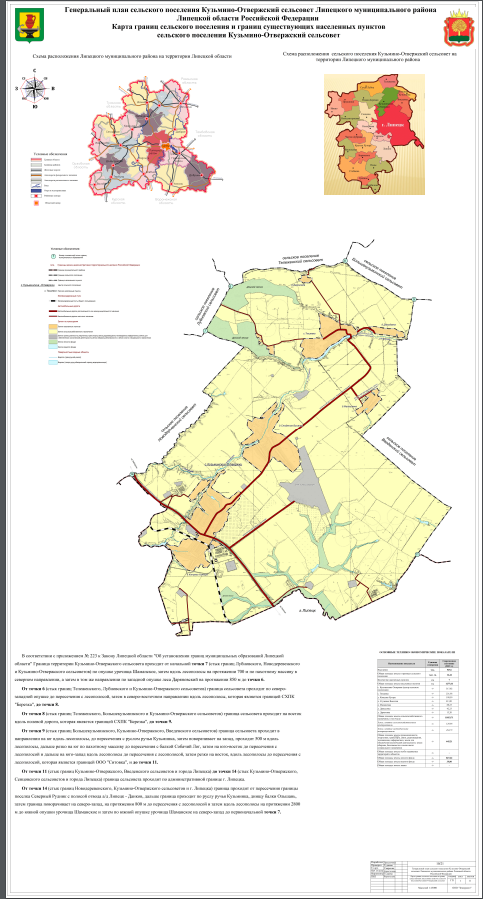 2. Карта современного использования территории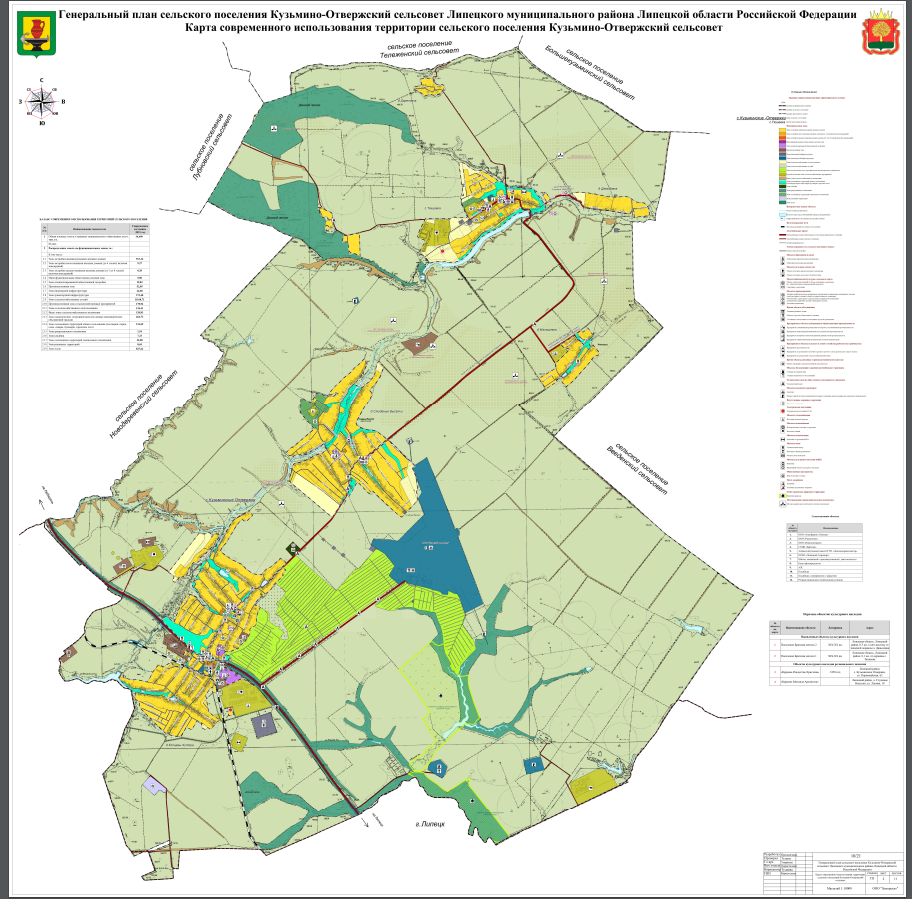 3. Карта зон с особыми условиями использования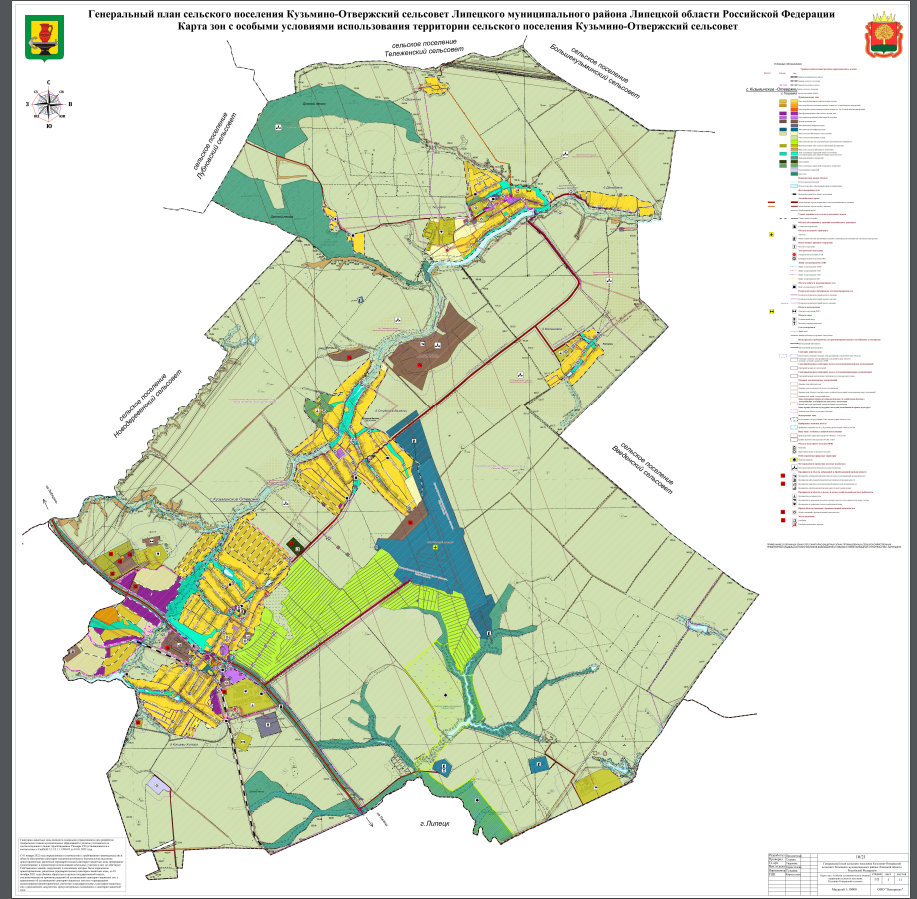 4. Карта инженерной инфраструктуры сельского поселения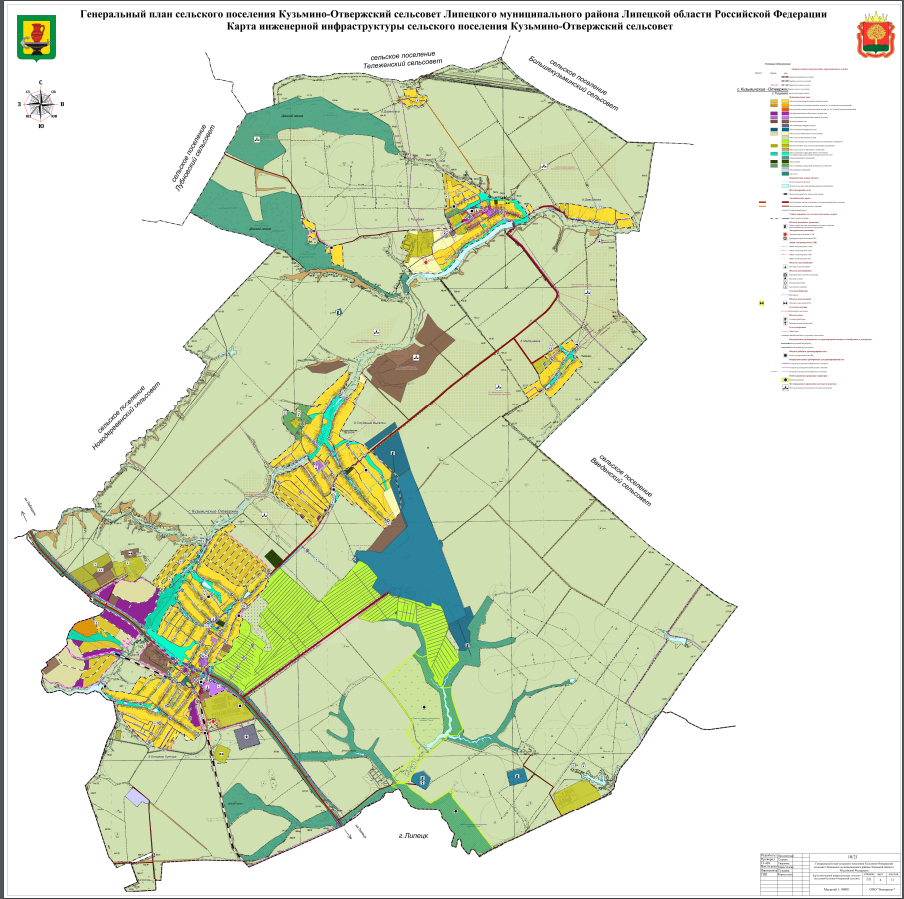 5. Карта транспортной инфраструктуры сельского поселения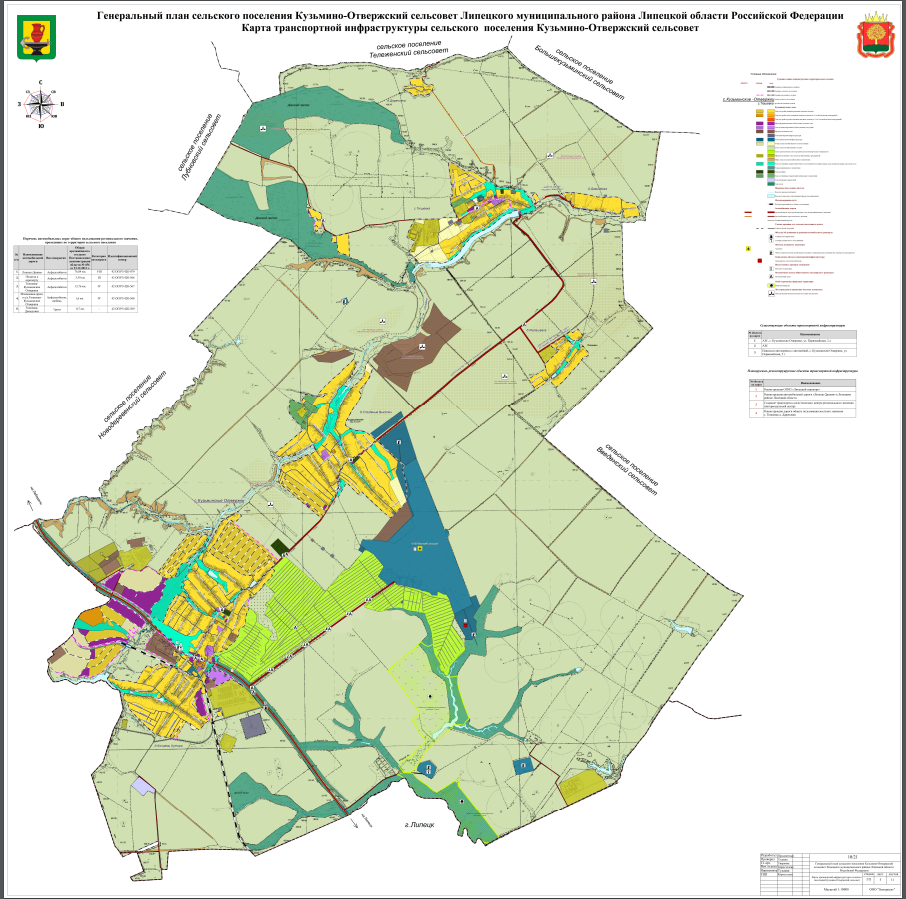 6. Карта территорий подверженных риску возникновения чрезвычайных ситуаций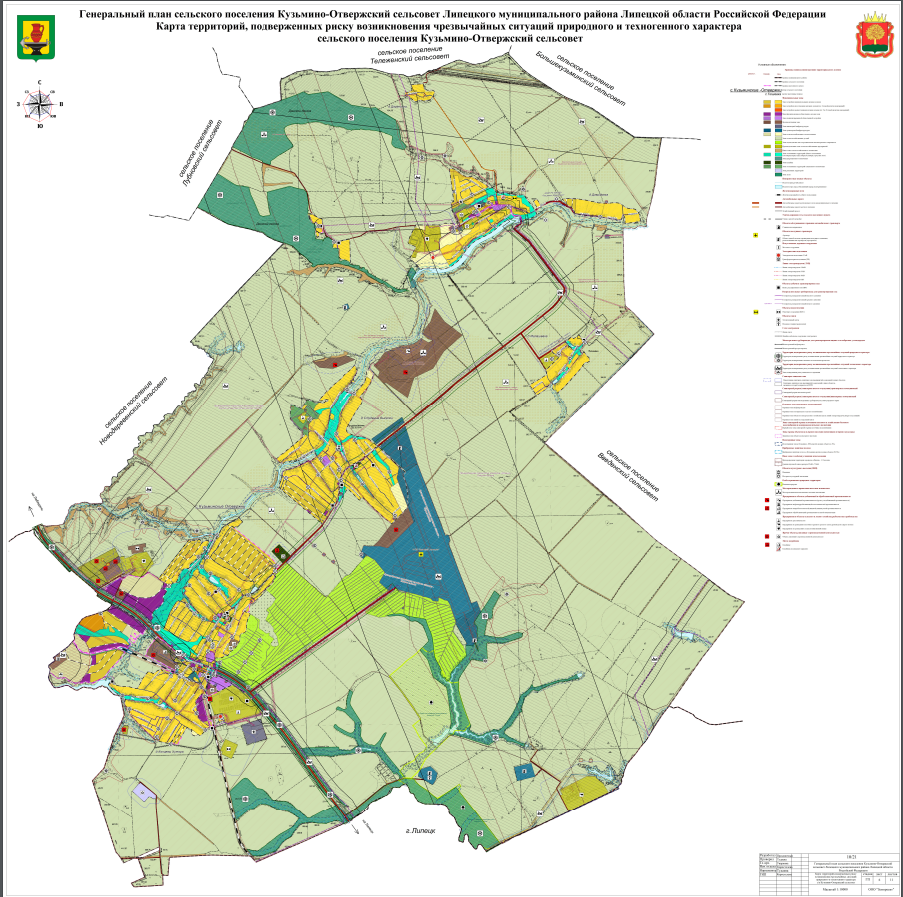 7. Карта планируемого размещения объектов сельского поселения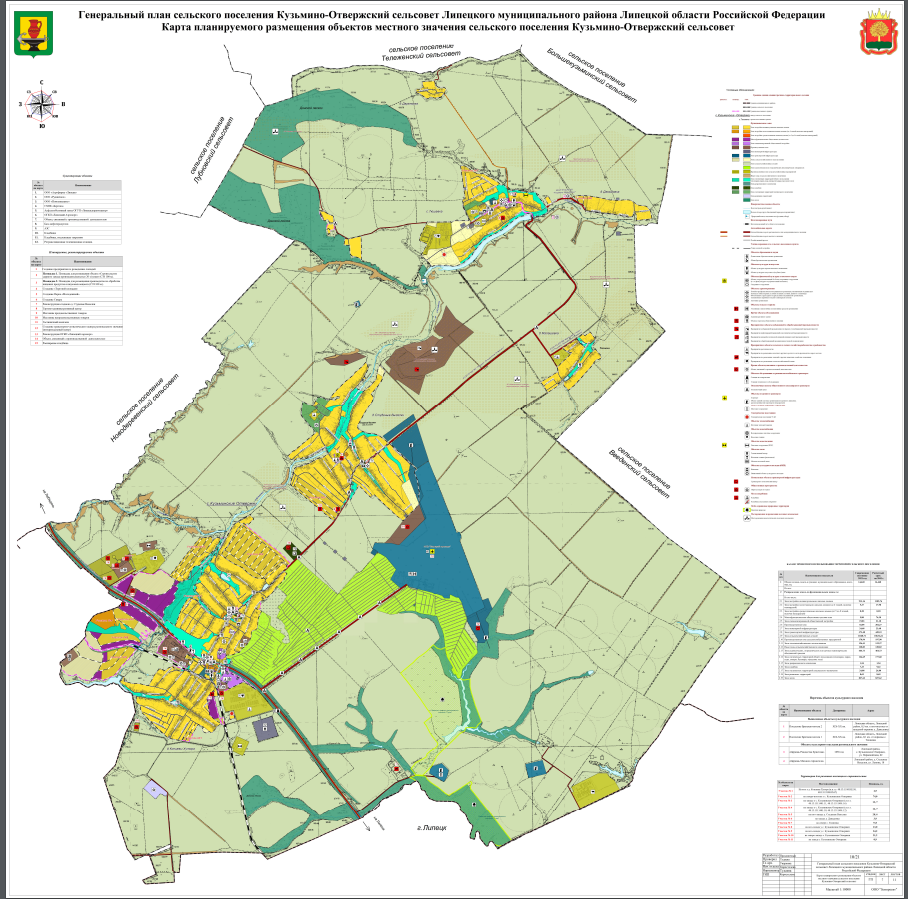 8. Карта планируемого размещения объектов нп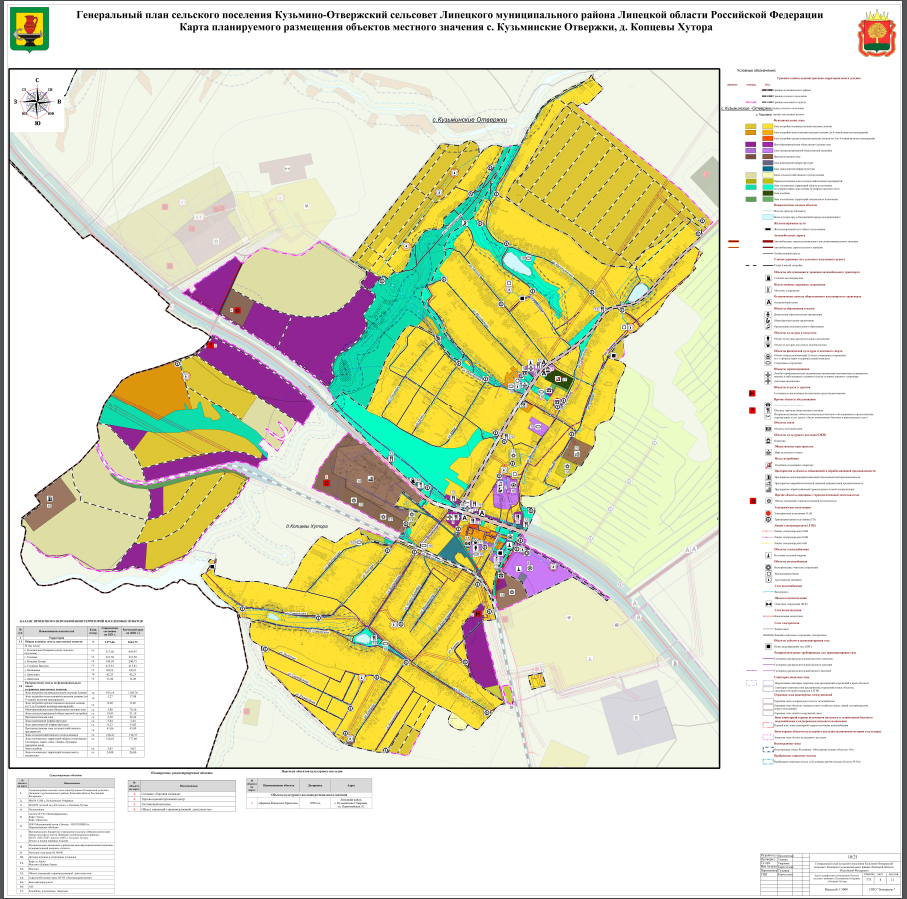 9. Карта планируемого размещения объектов нп 2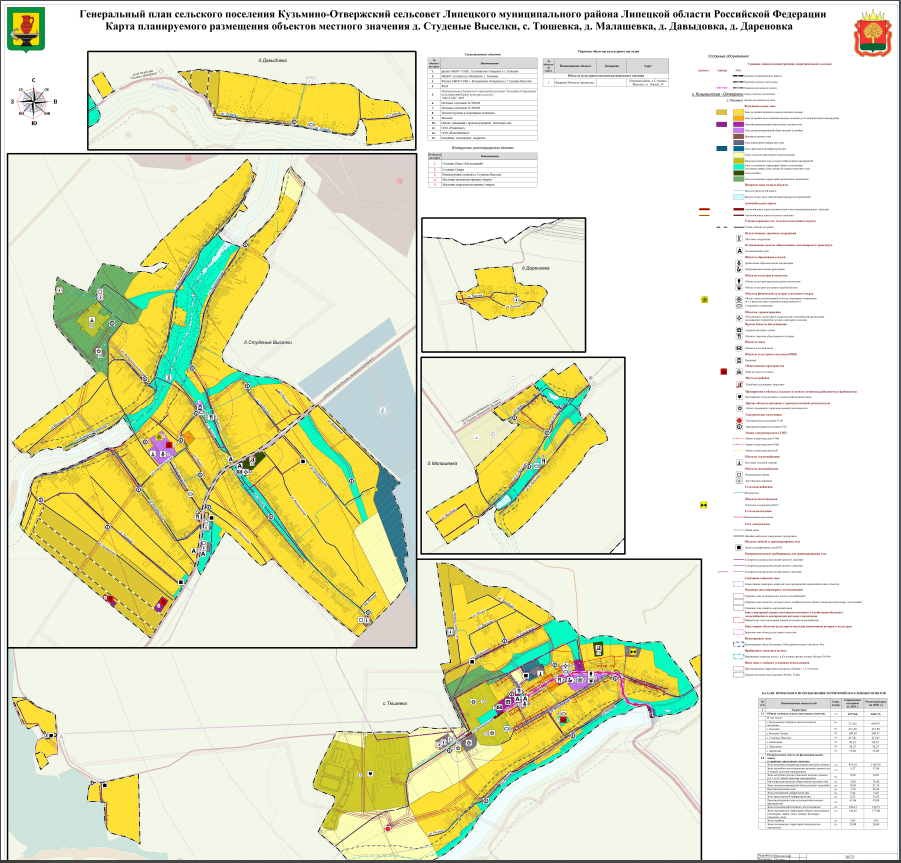 10. Карта границ населенных пунктов в том числе границ образуемых населенных пунктов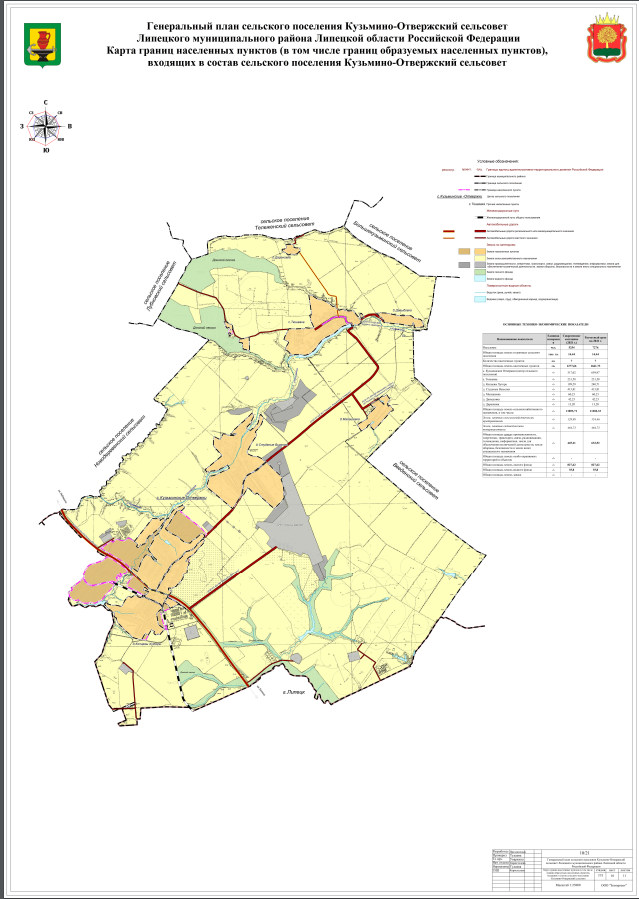 11. Карта функциональных зон сельского поселения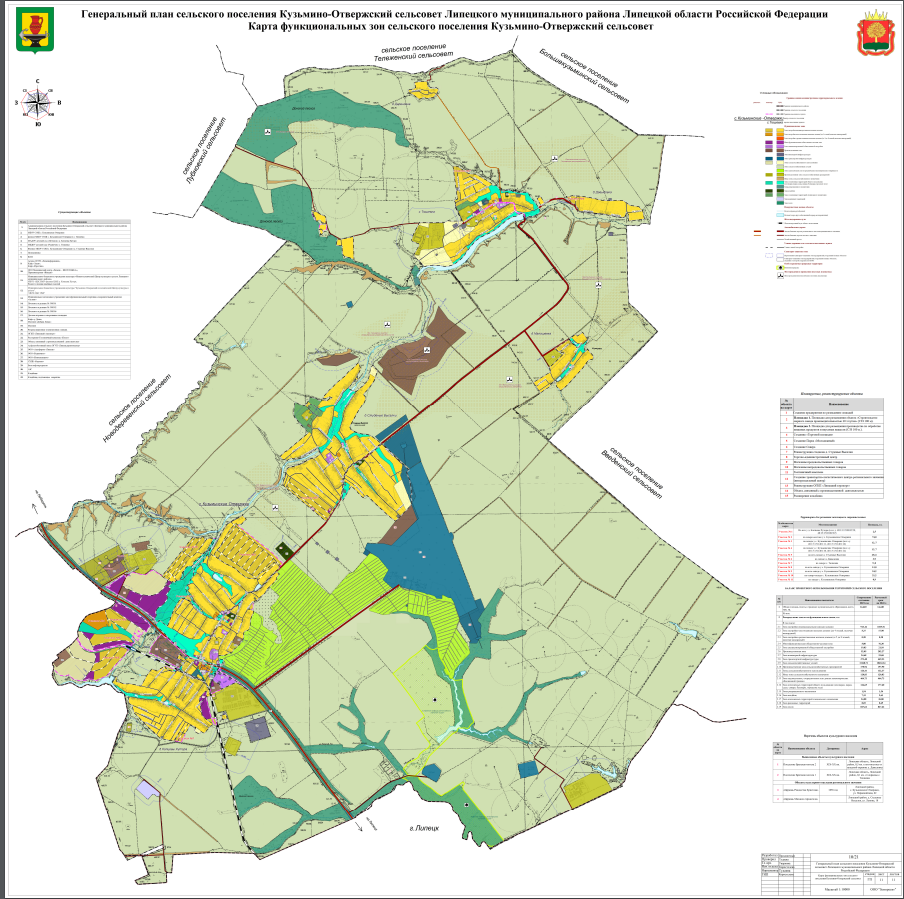 Приложение к Генеральному плану «Сведения о границах населенных пунктов»22. Настоящие изменения вступают в силу со дня их официального опубликования.Глава сельского поселения Кузьмино-Отвержский сельсовет Липецкого муниципального района		  		                                                                      Н.А.ЗимаринаРазделы проектаОтветственные исполнителиРуководитель проектаКоростелева О.В.Градостроительная экономика (демография, экономическая база, жилищный фонд, объекты обслуживания населения)Коровина А. А.Земельные ресурсыУваркина И. А.ГИС-технологииМордовкина Е. Н.Архитектурно-планировочные разделыПраздничных И. А.Природные условия и ресурсы. Экологическое состояние и природоохранные мероприятияКозлова Е. В.Транспортная и инженерная инфраструктурыОкороков М. А.№ томаНаименованиеПримечанияГенеральный план сельского поселения Кузьмино-Отвержский сельсовет Липецкого муниципального района Липецкой области Российской ФедерацииГенеральный план сельского поселения Кузьмино-Отвержский сельсовет Липецкого муниципального района Липецкой области Российской ФедерацииГенеральный план сельского поселения Кузьмино-Отвержский сельсовет Липецкого муниципального района Липецкой области Российской ФедерацииКнига 1. Положение о территориальном планированииКнига 2. Материалы по обоснованиюГрафическая частьЭлектронная версия проекта - CD диск№ листаНаименованиеМасштабПримечание1234Генеральный план.К материалам по обоснованию:1Карта границ сельского поселения и границ существующих населенных пунктов сельского поселения Кузьмино-Отвержский сельсоветМ 1:25 0002Карта современного использования территории сельского поселения Кузьмино-Отвержский сельсоветМ 1:10 0003Карта зон с особыми условиями использования территории сельского поселения Кузьмино-Отвержский сельсоветМ 1:10 0004Карта инженерной инфраструктуры сельского поселения Кузьмино-Отвержский сельсоветМ 1:10 0005Карта транспортной инфраструктуры сельского поселения Кузьмино-Отвержский сельсоветМ 1:10 0006Карта территорий, подверженных риску возникновения чрезвычайных ситуаций природного и техногенного характера сельского поселения Кузьмино-Отвержский сельсоветМ 1:10 000Генеральный план.К положению о территориальном планировании:7Карта планируемого размещения объектов местного значения сельского поселения Кузьмино-Отвержский сельсоветМ 1:10 0008Карта планируемого размещения объектов местного значения с. Кузьминские Отвержки, д. Копцевы ХутораМ 1:5 0009Карта планируемого размещения объектов местного значения д. Студеные Выселки, с. Тюшевка, д. Малашевка, д. Давыдовка, д. ДареновкаМ 1:5 00010Карта границ населенных пунктов (в том числе границ образуемых населенных пунктов), входящих в состав сельского поселения Кузьмино-Отвержский сельсоветМ 1:25 00011Карта функциональных зон сельского поселения Кузьмино-Отвержский сельсоветМ 1:10 000Приложение.Сведения о границах населенных пунктов.НаименованиестрВведение…………………………………………………………………………………………1. Цели и задачи территориального планирования……………………………………….2. Перечень мероприятий по территориальному планированию……………………….2.1. Мероприятия по оптимизации административно-территориального устройства сельского поселения…………………………………………………………………………….2.2. Мероприятия по планировочной организации и функциональному зонированию территории сельского поселения и населенных пунктов…………………………………….2.3. Сведения о видах, назначении и наименованиях планируемых для размещения на территории сельского поселения объектов федерального значения, объектов регионального значения………………………………………………………………………...2.3.1. Объекты федерального значения………………………………………………………2.3.2. Объекты регионального значения……………………………………………………….2.4. Сведения о видах, назначении и наименованиях планируемых для размещения объектов местного значения муниципального района, объектов местного значения поселения, их основные характеристики, их местоположение………………………………2.4.1. Обеспечение территории сельского поселения объектами жилищного строительства……………………………………………………………………………………2.4.2. Обеспечение территории сельского поселения объектами промышленности и агропромышленного комплекса………………………………………………………………..2.4.3. Мероприятия по строительству социальных и культурно-бытовых объектов местного значения……………………………………………………………………………2.4.4. Обеспечение территории сельского поселения объектами массового отдыха жителей поселения, благоустройства и озеленения…………………………………………..2.4.5. Обеспечение территории сельского поселения объектами транспортной инфраструктуры…………………………………………………………………………………2.4.6. Мероприятия по инженерной подготовке территории сельского поселения…………2.4.7. Мероприятия по модернизации и развитию инженерной инфраструктуры сельского поселения………………………………………………………………………………………...2.4.8. Мероприятия по санитарной очистке территории сельского поселения……………..2.4.9. Обеспечение территории сельского поселения объектами специального назначения2.4.10. Перечень мероприятий по охране окружающей среды…………………………….3. Основные технико-экономические показатели…………………………………………3.1. Основные ТЭП по Кузьмино-Отвержскому сельскому поселению Липецкого муниципального района………………………………………..……………….……………..3.2. Основные ТЭП по населенным пунктам Кузьмино-Отвержского сельского поселения Липецкого муниципального района….………………………………….………Заключение……………………………………………………………………………………..№ п/пНаименование мероприятияСроки реализации1.Изменение границ населенного пункта село Кузьминские Отвержки, площадь населенного пункта увеличивается на 342,95 га., в том числе в границы населенного пункта включаются земельные участки с кадастровыми номерами:- 48:13:1511401:10, площадью 62532 кв.м., требуется перевод земельного участка категории земель – земли сельскохозяйственного назначения в категорию земель – земли населенных пунктов;- 48:13:1511401:11, площадью 62600 кв.м., требуется перевод земельного участка категории земель – земли сельскохозяйственного назначения в категорию земель – земли населенных пунктов;- 48:13:1511401:12, площадью 62600 кв.м., требуется перевод земельного участка категории земель – земли сельскохозяйственного назначения в категорию земель – земли населенных пунктов;- 48:13:1511401:13, площадью 275000 кв.м., требуется перевод земельного участка категории земель – земли сельскохозяйственного назначения в категорию земель – земли населенных пунктов;- 48:13:1511401:16, площадью 62600 кв.м., требуется перевод земельного участка категории земель – земли сельскохозяйственного назначения в категорию земель – земли населенных пунктов;- 48:13:1511401:17, площадью 62600 кв.м., требуется перевод земельного участка категории земель – земли сельскохозяйственного назначения в категорию земель – земли населенных пунктов;- 48:13:1511401:51, площадью 13000 кв.м., требуется перевод земельного участка категории земель – земли сельскохозяйственного назначения в категорию земель – земли населенных пунктов;- 48:13:1511401:52, площадью 42748 кв.м., требуется перевод земельного участка категории земель – земли сельскохозяйственного назначения в категорию земель – земли населенных пунктов;- 48:13:1511401:53, площадью 83206 кв.м., требуется перевод земельного участка категории земель – земли сельскохозяйственного назначения в категорию земель – земли населенных пунктов;- 48:13:1510102:397, площадью 637400 кв.м., требуется перевод земельного участка категории земель – земли сельскохозяйственного назначения в категорию земель – земли населенных пунктов;- 48:13:1520201:569, площадью 590000 кв.м., требуется перевод земельного участка категории земель – земли сельскохозяйственного назначения в категорию земель – земли населенных пунктов;- 48:13:1520201:510, площадью 62600 кв.м., требуется перевод земельного участка категории земель – земли сельскохозяйственного назначения в категорию земель – земли населенных пунктов;- 48:13:1520201:2368, площадью 62600 кв.м., требуется перевод земельного участка категории земель – земли сельскохозяйственного назначения в категорию земель – земли населенных пунктов;- 48:13:1520201:4942, площадью 77070 кв.м., требуется перевод земельного участка категории земель – земли сельскохозяйственного назначения в категорию земель – земли населенных пунктов;- 48:13:1520201:4943, площадью 14927 кв.м., требуется перевод земельного участка категории земель – земли сельскохозяйственного назначения в категорию земель – земли населенных пунктов;- 48:13:1520201:1320, площадью 225 кв.м., требуется перевод земельного участка категории земель – земли сельскохозяйственного назначения в категорию земель – земли населенных пунктов.Первая очередь2.Изменение границ населенного пункта деревня Копцевы Хутора, площадь населенного пункта увеличивается на 41,12 га., в том числе в границы населенного пункта включаются земельные участки с кадастровыми номерами:- 48:13:1511401:14, площадью 53557 кв.м., требуется перевод земельного участка категории земель - земли промышленности, энергетики, транспорта, связи, радиовещания, телевидения, информатики, земли для обеспечения космической деятельности, земли обороны, безопасности и земли иного специального назначения в категорию земель – земли населенных пунктов;- 48:13:1511401:21, площадью 80890 кв.м., требуется перевод земельного участка категории земель - земли промышленности, энергетики, транспорта, связи, радиовещания, телевидения, информатики, земли для обеспечения космической деятельности, земли обороны, безопасности и земли иного специального назначения в категорию земель – земли населенных пунктов;- 48:13:1511401:20, площадью 4225 кв.м., требуется перевод земельного участка категории земель - земли промышленности, энергетики, транспорта, связи, радиовещания, телевидения, информатики, земли для обеспечения космической деятельности, земли обороны, безопасности и земли иного специального назначения в категорию земель – земли населенных пунктов;- 48:13:1511401:22, площадью 50 кв.м., требуется перевод земельного участка категории земель - земли промышленности, энергетики, транспорта, связи, радиовещания, телевидения, информатики, земли для обеспечения космической деятельности, земли обороны, безопасности и земли иного специального назначения в категорию земель – земли населенных пунктов;- 48:13:1511401:50, площадью 2826 кв.м., требуется перевод земельного участка категории земель - земли промышленности, энергетики, транспорта, связи, радиовещания, телевидения, информатики, земли для обеспечения космической деятельности, земли обороны, безопасности и земли иного специального назначения в категорию земель – земли населенных пунктов;- 48:13:1511401:24, площадью 15000 кв.м., требуется перевод земельного участка категории земель – земли сельскохозяйственного назначения в категорию земель – земли населенных пунктов;- 48:13:1511401:48, площадью 10000 кв.м., требуется перевод земельного участка категории земель – земли сельскохозяйственного назначения в категорию земель – земли населенных пунктов;- 48:13:1511401:49, площадью 4000 кв.м., требуется перевод земельного участка категории земель – земли сельскохозяйственного назначения в категорию земель – земли населенных пунктов;- 48:13:1510101:48, площадью 7917 кв.м., требуется перевод земельного участка категории земель – земли сельскохозяйственного назначения в категорию земель – земли населенных пунктов;- 48:13:1510102:58, площадью 12400 кв.м., требуется перевод земельного участка категории земель – земли сельскохозяйственного назначения в категорию земель – земли населенных пунктов;- 48:13:1510102:67, площадью 12400 кв.м., требуется перевод земельного участка категории земель – земли сельскохозяйственного назначения в категорию земель – земли населенных пунктов;- 48:13:1510102:71, площадью 12400 кв.м., требуется перевод земельного участка категории земель – земли сельскохозяйственного назначения в категорию земель – земли населенных пунктов;- 48:13:1510102:36, площадью 12400 кв.м., требуется перевод земельного участка категории земель – земли сельскохозяйственного назначения в категорию земель – земли населенных пунктов;- 48:13:1510102:32, площадью 12400 кв.м., требуется перевод земельного участка категории земель – земли сельскохозяйственного назначения в категорию земель – земли населенных пунктов;- 48:13:1510102:38, площадью 12400 кв.м., требуется перевод земельного участка категории земель – земли сельскохозяйственного назначения в категорию земель – земли населенных пунктов;- 48:13:1510102:73, площадью 12400 кв.м., требуется перевод земельного участка категории земель – земли сельскохозяйственного назначения в категорию земель – земли населенных пунктов;- 48:13:1510102:372 (площадь 799 кв.м.), 48:13:1510102:367 (площадь 766 кв.м.), 48:13:1510102:374 (площадь 922 кв.м.), 48:13:1510102:370 (площадь 819 кв.м.), 48:13:1510102:376 (площадь 716 кв.м.), 48:13:1510102:371 (площадь 1009 кв.м.), 48:13:1510102:363 (площадь 699), 48:13:1510102:365 (площадь 703 кв.м.), 48:13:1510102:366 (площадь 518 кв.м.), 48:13:1510102:369 (площадь 1067 кв.м.), 48:13:1510102:364 (площадь 1734 кв.м.), 48:13:1510102:373 (площадь 1093 кв.м.), 48:13:1510102:368 (площадь 1049 кв.м.), 48:13:1510102:375 (площадь 506 кв.м.) - требуется перевод земельных участков категории земель – земли сельскохозяйственного назначения в категорию земель – земли населенных пунктов;- 48:13:1520201:9, площадью 17341 кв.м., требуется перевод земельного участка категории земель - земли промышленности, энергетики, транспорта, связи, радиовещания, телевидения, информатики, земли для обеспечения космической деятельности, земли обороны, безопасности и земли иного специального назначения в категорию земель – земли населенных пунктов;- 48:13:1511301:34, площадью 17346 кв.м., требуется перевод земельного участка категории земель - земли промышленности, энергетики, транспорта, связи, радиовещания, телевидения, информатики, земли для обеспечения космической деятельности, земли обороны, безопасности и земли иного специального назначения в категорию земель – земли населенных пунктов;- 48:13:1511301:26, площадью 3925 кв.м., требуется перевод земельного участка категории земель - земли промышленности, энергетики, транспорта, связи, радиовещания, телевидения, информатики, земли для обеспечения космической деятельности, земли обороны, безопасности и земли иного специального назначения в категорию земель – земли населенных пунктов;- 48:13:1511301:177, площадью 13000 кв.м., требуется перевод земельных участков категории земель – земли сельскохозяйственного назначения в категорию земель – земли населенных пунктов.Первая очередь3.Изменение границ населенного пункта село Тюшевка, в границы населенного пункта включаются земельные участки с кадастровыми номерами:- 48:13:0000000:3782, площадью 5000 кв.м., 48:13:0860401:11, площадью 5000 кв.м., 48:13:0860401:12, площадью 5000 кв.м., 48:13:0000000:3732, площадью 1968, земельные участки определены с категорией земель – земли населенных пунктов, изменение категории земель не требуется.Из границ населенного пункта исключается земельный участок кадастровый номер 48:13:0490101:1, категории земель земли промышленности, энергетики, транспорта, связи, радиовещания, телевидения, информатики, земли для обеспечения космической деятельности, земли обороны, безопасности и земли иного специального назначения, разрешенный вид использования: для размещения и эксплуатации объектов автомобильного транспорта и объектов дорожного хозяйства.Площадь населенного пункта село Тюшевка – не меняется.Первая очередь4.Остальные населенные пункты сельского поселения Кузьмино-Отвержский сельсовет Липецкого муниципального района Липецкой области получат развитие в существующих границах, изменение границ населенных пунктов: д. Малашевка, д. Давыдовка,д. Дареновка, д. Студеные Выселки – не планируется.Остальные населенные пункты сельского поселения Кузьмино-Отвержский сельсовет Липецкого муниципального района Липецкой области получат развитие в существующих границах, изменение границ населенных пунктов: д. Малашевка, д. Давыдовка,д. Дареновка, д. Студеные Выселки – не планируется.№ п/пНаименование автомобильной дорогиВид покрытияОбщая протяжённость согласно Постановлению администрации области № 456 от 23.12.2011 г.Категория автодорогиИдентификационный номер1.Липецк-ДанковАсфальтобетон76,84 км.I-III42 ОП РЗ 42К-0792.Подъезд к аэропортуАсфальтобетон3,39 км.III42 ОП РЗ 42К-5663.Тюшевка-Кузьминские ОтвержкиАсфальтобетон13,76 км.IV42 ОП РЗ 42К-5674.Малашевка-прим. к а/д Тюшевка-Кузьминские ОтвержкиАсфальтобетон, щебень1,6 км.IV42 ОП РЗ 42К-5685.Тюшевка-ДавыдовкаГрунт0,7 км.-42 ОП РЗ 42К-569№ п/пНаименование объектаДатировкаАдресВыявленные объекты культурного наследияВыявленные объекты культурного наследияВыявленные объекты культурного наследияВыявленные объекты культурного наследия1Поселение Братская могила 2XIX-XX вв.Липецкая область, Липецкий район, 0,5 км. к юго-востоку от западной окраины д. Давыдовка2Поселение Братская могила 1XIX-XX вв.Липецкая область, Липецкий район, 0,1 км. от окраины с. ТюшевкаОбъекты культурного наследия регионального значенияОбъекты культурного наследия регионального значенияОбъекты культурного наследия регионального значенияОбъекты культурного наследия регионального значения3«Церковь Рождества Христова»1858 годЛипецкий район,с. Кузьминские Отвержки,ул. Первомайская, 624«Церковь Михаила Архангела»Липецкий район, д. Студеные Выселки, ул. Ленина, 18№ п/пНазвание ООПТМестоположениеКатегория памятника природыДокумент об утверждении площади и границпамятника природы регионального значенияПлощадь, га.1.СуркиЛипецкая область, Липецкий район, территория Липецкого муниципального района, территория городского округаг. Липецкландшафтно-биологическийПостановление администрации Липецкой области № 211 от 07.05.2014 года294,7378№ п/пНаименованиеЕд. изм.Расчет. ёмк.Местоположение (функциональная зона)Срок выполнения1.Реконструкция ОГКП «Липецкий аэропорт»объект1398501, Липецкая область, Липецкий район, с. Кузьминские Отвержки, аэропорт,(Зона транспортной инфраструктуры)Первая очередь2.Реконструкция автомобильной дороги «Липецк-Данков» в Липецком районе Липецкой областикм.6,3Липецкая область, Липецкий район, сельское поселение Кузьмино-Отвержский сельсовет(Зона транспортной инфраструктуры)Первая очередь3.Создание транспортно-логистического центра регионального значения (интермодальный центр)объект1Липецкая область, Липецкий район, сельское поселение Кузьмино-Отвержский сельсовет(Зона транспортной инфраструктуры)Расчётный срок4.Создание предприятия по разведению лошадейединиц1Липецкая область, Липецкий район, сельское поселение Кузьмино-Отвержский сельсовет(Зона сельскохозяйственных угодий)Расчётный срок№ п/пНаименованиеЕд. изм.Расчет. ёмк.Местоположение (функциональная зона)Срок выполнения1.Реконструкция дороги общего пользования местного значенияс. Тюшевка-д. Дареновкакм.2,676Липецкая область, Липецкий район, сельское поселение Кузьмино-Отвержский сельсовет(Зона транспортной инфраструктуры)Первая очередь№п/пНаименованиеплощадок жилищного строительства, их обозначение на планеМестоположениеПлощадь территорий жилищного строительства, га.Площадь территорий жилищного строительства, га.Площадь территорий жилищного строительства, га.Исполнитель№п/пНаименованиеплощадок жилищного строительства, их обозначение на планеМестоположениеРасчетныйсрокв. т. ч. наI очередь строитель-стваРезерв за расчетный срокИсполнитель1Участок № 1(требуется включить в границы населенного пункта д. Копцевы Хутора)На юге у д. Копцевы Хутора (к.н.з.у. 48:13:1510102:58,48:13:1510102:67)2,52,5-Администрация сельского поселения, частные застройщики и инвесторы2Участок № 2(требуется включить в границы населенного пункта с. Кузьминские Отвержки)на северо-востоке у с. Кузьминские Отвержки74,020,0-Администрация сельского поселения, частные застройщики и инвесторы3Участок № 3(требуется включить в границы населенного пункта с. Кузьминские Отвержки)на западе у с. Кузьминские Отвержки (к.н.з.у. 48:13:1511401:11, 48:13:1511401:16)12,76,0-Администрация сельского поселения, частные застройщики и инвесторы4Участок № 4(требуется включить в границы населенного пункта с. Кузьминские Отвержки)на западе у с. Кузьминские Отвержки (к.н.з.у. 48:13:1511401:10, 48:13:1511401:12)12,76,0-Администрация сельского поселения, частные застройщики и инвесторы5Участок № 5(участок находится в границах населенного пункта д. Студеные Выселки)на юго-западе д. Студеные Выселки28,610,0-Администрация сельского поселения, частные застройщики и инвесторы6Участок № 6(участок находится в границах населенного пункта д. Давыдовка)на западе д. Давыдовка3,92,0-Администрация сельского поселения, частные застройщики и инвесторы7Участок № 7(участок находится в границах населенного пункта с. Тюшевка)на севере с. Тюшевка9,85,0-Администрация сельского поселения, частные застройщики и инвесторы8Участок № 8(требуется включить в границы населенного пункта с. Кузьминские Отвержки)на юго-западе у с. Кузьминские Отвержки13,06,0-Администрация сельского поселения, частные застройщики и инвесторы9Участок № 9(требуется включить в границы населенного пункта с. Кузьминские Отвержки)на юго-западе у с. Кузьминские Отвержки24,210,0-Администрация сельского поселения, частные застройщики и инвесторы10Участок № 10(участок находится в границах населенного пункта с. Кузьминские Отвержки)на северо-западе с. Кузьминские Отвержки21,210,0-Администрация сельского поселения, частные застройщики и инвесторы11Участок № 11(участок находится в границах населенного пункта с. Кузьминские Отвержки)на западе с. Кузьминские Отвержки0,90,9-Администрация сельского поселения, частные застройщики и инвесторыВсего:Всего:Всего:203,578,4№Наименование площадок,их обозначение на планеМестоположениеПлощадь территорий, га.Площадь территорий, га.Площадь территорий, га.Размер санитарно-защитной зоны, мИсполни-тель№Наименование площадок,их обозначение на планеМестоположениеРасчетныйсрокв. т.ч. наI очередь стр-ваРезерв за расчетный срокРазмер санитарно-защитной зоны, мИсполни-тель1Площадка 1. Площадка для размещения объекта «Строительство сырного завода производительностью 20 т/сутки» (СЗЗ 100 м). Требуется перевод земельного участка площадью 2,66 га. категории земель – земли сельскохозяйственного назначения в категорию земель – земли промышленности, энергетики, транспорта, связи, радиовещания, телевидения, информатики, земли для обеспечения космической деятельности, земли обороны, безопасности и земли иного специального назначения.Липецкая область, Липецкий район, с/п Кузьмино-Отвержский сельсовет, кадастровый квартал 48:13:15202012,662,66-100Инвестор2Площадка 2. Площадка для размещения производства по обработке пищевых продуктов и вкусовых веществ (СЗЗ 100 м.). Требуется перевод земельного участка площадью 1,6 га. категории земель – земли сельскохозяйственного назначения в категорию земель – земли промышленности, энергетики, транспорта, связи, радиовещания, телевидения, информатики, земли для обеспечения космической деятельности, земли обороны, безопасности и земли иного специального назначения.Липецкая область, Липецкий район, с/п Кузьмино-Отвержский сельсовет, кадастровый квартал 48:13:15202011,61,6-100Инвестор№ п/пНаименованиеЕд. изм.Расчет. емк.Местоположение (функциональная зона)Установ. зон с особыми усл. использ.1.Создание «Торговой площади»кв.м.10332с. Кузьминские Отвержкиул. Первомайская,(Зона озелененных территорий общего пользования (лесопарки, парки, сады, скверы, бульвары, городские леса))50 м.2.Благоустройство дворовых территорий МКД*единиц13с. Кузьминские Отвержки, ул. Молодежная д. 5, д. 9;д. Копцевы Хутора ул. Котовского д. 1, д. 2, д. 3, д. 4, д. 5, д. 6, д. 7, д. 8;с. Тюшевка, ул. Центральная д. 11, д. 14, д. 17(Зона застройки малоэтажными жилыми домами (до 4 этажей, включая мансардный))не треб.3.Благоустройство дворовых территорий МКД*единиц1д. Копцевы Хутора ул. Котовского д. 9(Зона застройки среднеэтажными жилыми домами (от 5 до 8 этажей, включая мансардный))не треб.4.Благоустройство общественных территорийединиц1с. Кузьминские Отвержкиул. Молодежная,Арт-площадь «Палитра творчества»(Зона озелененных территорий общего пользования (лесопарки, парки, сады, скверы, бульвары, городские леса))не треб.5.Благоустройство общественных территорийединиц1д. Копцевы Хутора ул. Котовского д. 1, д. 2(Зона озелененных территорий общего пользования (лесопарки, парки, сады, скверы, бульвары, городские леса))не треб.6.Реконструкция стадиона д. Студеные Выселкиединиц1д. Студеные Выселки, ул. Комсомольская, з.у.к.н. 48:13:0850205:161(Зона специализированной общественной застройки)не треб.7.Торгово-административный центрм² торг. пл.150с. Кузьминские Отвержки, р-он новой застройки близ п. Северный Рудник(Многофункциональная общественно-деловая зона (проект))не треб.8.Магазины продовольственных товаровм² торг. пл.76д. Студеные Выселки(Многофункциональная общественно-деловая зона (проект))не треб.9.Магазины непродовольственных товаровм² торг. пл.152д. Студеные Выселки(Многофункциональная общественно-деловая зона (проект))не треб.10.Гостиничный комплексмест88д. Копцевы Хутора,ул. Южная(Многофункциональная общественно-деловая зона (проект))не треб.№ п/пНаименованиеЕд. изм.Расчет. емк.Местоположение (функциональная зона)Установ. зон с особыми усл. использ.1.Создание Парка «Молодежный»кв.м.4100с. Тюшевка, в районе ул. Молодежная,(Зона озелененных территорий общего пользования (лесопарки, парки, сады, скверы, бульвары, городские леса))не треб.2.Создание Сквераобъект1д. Студеные Выселки, ул. Комсомольская, з.у.к.н. 48:13:0850205:161(Зона специализированной общественной застройки)не треб.№Наименование мероприятияПротяженность, кмСрок выполненияИсполнитель1Реконструкция и модернизация существующей дорожной сети, строительство автодорог, строительство улиц местного значения, организация автобусного маршрутаРеконструкция и модернизация существующей дорожной сети, строительство автодорог, строительство улиц местного значения, организация автобусного маршрутаРеконструкция и модернизация существующей дорожной сети, строительство автодорог, строительство улиц местного значения, организация автобусного маршрутаРеконструкция и модернизация существующей дорожной сети, строительство автодорог, строительство улиц местного значения, организация автобусного маршрута1.1Реконструкция и ремонт дорожного покрытия в населенных пунктах31,584расчетныйсрокадминистрация района и сельского поселения1.2Строительство улиц местного значения в районах нового жилищного строительства20,93расчетныйсрокадминистрация района и сельского поселения№ п/пНаименование мероприятияОбщие характеристикиСрок выполненияИсполнитель1Реконструкция уличного освещения (замена светильников уличного освещения на светодиодные, установка реле)В соответствии с проектно-сметной документациейРасчётный срокадминистрация сельского поселения№ п/пНаименование мероприятияОбщие характеристикиСрок выполненияИсполнитель1Дополнительная установка контейнеров и контейнерных площадокВ соответствии с проектно-сметной документациейРасчётный срокадминистрация сельского поселения№Наименование площадок, их обозначение на планеМестоположениеПлощадь территорий, га.Площадь территорий, га.Площадь территорий, га.Размер санитарно-защитной зоны, м.Исполнитель№Наименование площадок, их обозначение на планеМестоположениеРасчетныйсрокв. т.ч. на I очередь стр-ваРезерв за расчетный срокРазмер санитарно-защитной зоны, м.Исполнитель1.Резерв для расширения действующего кладбища.Требуется перевод земельного участка площадью 2,3 га. категории земель – Земли сельскохозяйствен-ного назначения в категорию – Земли промышленности, энергетики, транспорта, связи, радиовещания, телевидения, информатики, земли для обеспечения космической деятельности, земли обороны, безопасности и земли иного специального назначения.Липецкая область, Липецкий р-н,с/п Кузьмино-Отвержский сельсовет(кадастровый квартал 48:13:1520201)2,3--50Админис-трация сельского поселенияНаименование показателяЕдиница измеренияСовременное состояние(2021 г.)Расчетный срокна 2041 г.Населениечел.52547276Общая площадь земель в границах сельского поселениятыс. га.14,4414,44Количество населенных пунктовед.77Общая площадь земель населенных пунктовга.1277,661661,73с. Кузьминские Отвержки (центр сельского поселения)-/-317,02659,97с. Тюшевка-/-231,58231,58д. Копцевы Хутора-/-199,59240,71д. Студеные Выселки-/-413,81413,81д. Малашевка-/-60,2360,23д. Давыдовка-/-42,2342,23д. Дареновка-/-13,2013,20Общая площадь земель сельскохозяйственного назначения, в том числе:-/-11853,7111282,33Земли, занятые сельскохозяйственными предприятиями-/-129,88154,46Земли, занятые садоводческими товариществами-/-464,73464,73Общая площадь земель промышленности, энергетики, транспорта, связи, радиовещания, телевидения, информатики, земли для обеспечения космической деятельности, земли обороны, безопасности и земли иного специального назначения-/-445,21632,52Общая площадь земель особо охраняемых территорий и объектов-/---Общая площадь земель лесного фонда-/-827,62827,62Общая площадь земель водного фонда-/-35,835,8Общая площадь земель запаса-/---№№п/пНаименование показателейЕдин.измер.Един.измер.Един.измер.Современное состояниена 2021 г.Расчетный срокна (2041 г.)Расчетный срокна (2041 г.)Расчетный срокна (2041 г.)1233345551Территория1.1Распределение земель по функциональным зонам в границах населенных пунктов:га.га.га.1277,661661,731661,731661,731.1.1Зона застройки индивидуальными жилыми домамига.га.га.913,161105,761105,761105,761.1.2Зона застройки малоэтажными жилыми домами (до 4 этажей, включая мансардный)га.га.га.5,2717,9817,9817,981.1.3Зона застройки среднеэтажными жилыми домами (от 5 до 8 этажей, включая мансардный)га.га.га.0,200,200,200,201.1.4Многофункциональная общественно-деловая зонага.га.га.5,8076,3076,3076,301.1.5Зона специализированной общественной застройкига.га.га.19,8321,1021,1021,101.1.6Производственная зонага.га.га.2,5038,2438,2438,241.1.7Зона инженерной инфраструктурыга.га.га.5,445,445,445,441.1.8Зона транспортной инфраструктурыга.га.га.6,2313,0213,0213,021.1.9Зоны сельскохозяйственного использованияга.га.га.126,41132,37132,37132,371.1.10Производственная зона сельскохозяйственных предприятийга.га.га.41,0643,8943,8943,891.1.11Зона озелененных территорий общего пользования (лесопарки, парки, сады, скверы, бульвары, городские леса)га.га.га.124,65177,60177,60177,601.1.12Зона кладбищга.га.га.3,033,033,033,031.1.13Зона озелененных территорий специального назначенияга.га.га.24,0826,8026,8026,802Население2.1Численность населения - всего:чел.чел.чел.52547276727672763Жилищный фонд3.1Жилищный фонд - всегот.м2 общ. пл.т.м2 общ. пл.т.м2 общ. пл.159,4296,4296,4296,43.2Из общего жилищного фонда:многоквартирныйт.м2 общ. пл.т.м2 общ. пл.т.м2 общ. пл.18,2129,8129,8129,81усадебныйт.м2 общ. пл.т.м2 общ. пл.т.м2 общ. пл.141,19266,59266,59266,593.3Ветхое и аварийное жильет.м2 общ. пл.т.м2 общ. пл.т.м2 общ. пл.----3.4Существующий сохраняемый жилищный фондт.м2 общ. пл.т.м2 общ. пл.т.м2 общ. пл.159,4159,4159,4159,43.5Новое жилищное строительство - всегот.м2 общ. пл.т.м2 общ. пл.т.м2 общ. пл.-137,0137,0137,03.6Структура нового жилищного строительства:малоэтажная многоквартирная застройкат.м2 общ. пл. т.м2 общ. пл. т.м2 общ. пл. -11,611,611,6усадебноет.м2 общ. пл.т.м2 общ. пл.т.м2 общ. пл.-125,4125,4125,43.7Из общего объема нового жилищного строительства размещается:на свободных территорияхт.м2 общ. пл.т.м2 общ. пл.т.м2 общ. пл.-127,0127,0127,0на реконструируемых территорияхт.м2 общ. пл.т.м2 общ. пл.т.м2 общ. пл.-10,010,010,03.8Средняя обеспеченность населенияобщей площадьюм2/чел.м2/чел.м2/чел.30,340,740,740,74Объекты социального и культурно-бытового обслуживанияОбъекты социального и культурно-бытового обслуживанияОбъекты социального и культурно-бытового обслуживанияОбъекты социального и культурно-бытового обслуживанияОбъекты социального и культурно-бытового обслуживанияОбъекты социального и культурно-бытового обслуживанияОбъекты социального и культурно-бытового обслуживанияОбъекты социального и культурно-бытового обслуживания4.1Детские дошкольные учреждения - всегоместместмест2702702702704.2Общеобразовательные школы - всегоместместмест5505505505504.3Плоскостные спортивные сооружения - всегот. м²т. м²т. м²23,730,530,530,54.4Плавательные бассейным2 зеркала водым2 зеркала водым2 зеркала воды3303303303304.5Физкультурно-спортивные залым2 площади полам2 площади полам2 площади пола25002500250025004.6Дом культуры (сельский клуб)кол-вокол-вокол-во5075075075074.7Библиотекатыс. томовтыс. томовтыс. томов20,41225,00025,00025,0004.8Поликлиникакол-вокол-вокол-во11114.9Офис врача общей практикикол-вокол-вокол-во----4.10ФАПкол-вокол-вокол-во22224.11Аптекакол-вокол-вокол-во11114.12Предприятия торговлим2 торг. пл.м2 торг. пл.м2 торг. пл.3608,93986,93986,93986,94.13Предприятия общественного питания - всегопос. местпос. местпос. мест6406406406404.14Предприятия бытового обслуживания - всегокол-вокол-вокол-во44444.15Баниместместмест----4.16Рынокм² торг. пл.м² торг. пл.м² торг. пл.----4.17Гостиницаместместмест901781781784.18Отделения почтовой связиобъектобъектобъект33334.19Отделение сбербанка1 место1 место1 место----5Транспортная инфраструктураТранспортная инфраструктураТранспортная инфраструктураТранспортная инфраструктураТранспортная инфраструктураТранспортная инфраструктураТранспортная инфраструктураТранспортная инфраструктура5.1Общая протяженность улично-дорожной сетикм.км.км.67,06387,99387,99387,9936Инженерная инфраструктура и благоустройство территорииИнженерная инфраструктура и благоустройство территорииИнженерная инфраструктура и благоустройство территорииИнженерная инфраструктура и благоустройство территорииИнженерная инфраструктура и благоустройство территорииИнженерная инфраструктура и благоустройство территорииИнженерная инфраструктура и благоустройство территорииИнженерная инфраструктура и благоустройство территории6.1Водоснабжение6.1.1Водопотребление – всего,м3/сут.м3/сут.1513,21513,21513,22973,22973,2в том числе:на хозяйственно-бытовые нуждым3/сут.м3/сут.1261,21261,21261,22371,02371,06.1.2Производительность водозаборных сооружений,м3/сут.м3/сут.-----в том числе: водозаборов подземных водм3/сут.м3/сут.-----6.1.3Среднесуточное водопотребление на 1 чел.л/сут. на чел.л/сут. на чел.2002002002302306.1.4Протяжённость сетей водопровода, всегокм.км.63,1174363,1174363,1174378,1174378,117436.2Канализация6.2.1Общее поступление сточных вод – всего,м3/сут.м3/сут.1513,21513,21513,22609,42609,4в том числе:хозяйственно-бытовые сточные водым3/сут.м3/сут.1261,21261,21261,22007,22007,26.2.2Протяжённость сетей канализации, всегокм.км.11,9396411,9396411,9396411,9396411,939646.2.3Производительность очистных сооружений канализациим3/сут.м3/сут.-----6.3Электроснабжение6.3.1Общая протяжённость ЛЭП 10 кВкм.км.74,17674,17674,17674,17674,1766.3.2.ТП проектируемыешт.шт.-----6.4Теплоснабжение6.4.1Общее количество тепловых источниковшт.шт.666666.4.2Общая протяжённость тепловых и паровых сетей в двухтрубном исчислении км.км.2,8872,8872,8872,8872,8876.5Газоснабжение6.5.1Общая одиночная протяжённость уличной газовой сетикм.км.102,377102,377102,377108,641108,6416.5.2Газорегуляторные пункты шкафные проектируемыешт.шт.-----6.5.3Количество негазифицированных населенных пунктовшт.шт.222117Ритуальное обслуживание населенияРитуальное обслуживание населенияРитуальное обслуживание населенияРитуальное обслуживание населенияРитуальное обслуживание населенияРитуальное обслуживание населенияРитуальное обслуживание населенияРитуальное обслуживание населения7.1Общее количество кладбищОбщее количество кладбищшт./гашт./га4/7,33394/7,33394/7,33394/9,63398Охрана природы и рациональное природопользованиеОхрана природы и рациональное природопользованиеОхрана природы и рациональное природопользованиеОхрана природы и рациональное природопользованиеОхрана природы и рациональное природопользованиеОхрана природы и рациональное природопользованиеОхрана природы и рациональное природопользованиеОхрана природы и рациональное природопользование8.1Озеленение санитарно-защитных и водоохранных зон в границах населенных пунктовОзеленение санитарно-защитных и водоохранных зон в границах населенных пунктовга.га.24,0824,0824,0826,80Разделы проектаОтветственные исполнителиРуководитель проектаКоростелева О.В.Градостроительная экономика (демография, экономическая база, жилищный фонд, объекты обслуживания населения)Коровина А. А.Земельные ресурсыУваркина И. А.ГИС-технологииМордовкина Е. Н.Архитектурно-планировочные разделыПраздничных И. А.Природные условия и ресурсы. Экологическое состояние и природоохранные мероприятияКозлова Е. В.Транспортная и инженерная инфраструктурыОкороков М. А.№ томаНаименованиеПримечанияГенеральный план сельского поселения Кузьмино-Отвержский сельсовет Липецкого муниципального района Липецкой области Российской ФедерацииГенеральный план сельского поселения Кузьмино-Отвержский сельсовет Липецкого муниципального района Липецкой области Российской ФедерацииГенеральный план сельского поселения Кузьмино-Отвержский сельсовет Липецкого муниципального района Липецкой области Российской ФедерацииКнига 1. Положение о территориальном планированииКнига 2. Материалы по обоснованиюГрафическая частьЭлектронная версия проекта - CD диск№ листаНаименованиеМасштабПримечание1234Генеральный план.К материалам по обоснованию:1Карта границ сельского поселения и границ существующих населенных пунктов сельского поселения Кузьмино-Отвержский сельсоветМ 1:25 0002Карта современного использования территории сельского поселения Кузьмино-Отвержский сельсоветМ 1:10 0003Карта зон с особыми условиями использования территории сельского поселения Кузьмино-Отвержский сельсоветМ 1:10 0004Карта инженерной инфраструктуры сельского поселения Кузьмино-Отвержский сельсоветМ 1:10 0005Карта транспортной инфраструктуры сельского поселения Кузьмино-Отвержский сельсоветМ 1:10 0006Карта территорий, подверженных риску возникновения чрезвычайных ситуаций природного и техногенного характера сельского поселения Кузьмино-Отвержский сельсоветМ 1:10 000Генеральный план.К положению о территориальном планировании:7Карта планируемого размещения объектов местного значения сельского поселения Кузьмино-Отвержский сельсоветМ 1:10 0008Карта планируемого размещения объектов местного значения с. Кузьминские Отвержки, д. Копцевы ХутораМ 1:5 0009Карта планируемого размещения объектов местного значения д. Студеные Выселки, с. Тюшевка, д. Малашевка, д. Давыдовка, д. ДареновкаМ 1:5 00010Карта границ населенных пунктов (в том числе границ образуемых населенных пунктов), входящих в состав сельского поселения Кузьмино-Отвержский сельсоветМ 1:25 00011Карта функциональных зон сельского поселения Кузьмино-Отвержский сельсоветМ 1:10 000Приложение.Сведения о границах населенных пунктов.Введение……………………………………………………………………………………………...1. Анализ современного состояния………………………………………………………………....1.1. Общие сведения о поселении…………………………………………………………………….1.2. Природно-климатические условия………………………………………………………………1.2.1. Климатическая характеристика……………………………………………..............................1.2.2. Инженерно-геологические условия……………………………………………………………1.2.3. Растительность …………………………………………………………………………………1.3. Планировочная структура сельского поселения и населенных пунктов……..........................1.4. Население и экономическая база развития сельского поселения……………………………..1.4.1. Население……………………………………………………………………………………….1.4.2. Экономическая база развития сельского поселения……………….…………………………1.5. Жилищный фонд………………………………………………………………………………….1.6. Культурно-бытовое обслуживание……………………………………………………………...1.7. Землепользование………………………………………………………………………………...1.8. Санитарно-экологическое состояние территории…………………………...............................1.8.1. Природные особенности……………………………………………………………………….1.8.2. Санитарное состояние территории…………………………………………………………….1.8.3. Зоны с особыми условиями использования…………………………………………………..1.9. Выводы по современному состоянию………………………………………..............................2. Основные направления социально-экономического и территориального развития……2.1. Цели, задачи и тенденции территориального планирования………………………………….2.2. Архитектурно-планировочная организация и функциональное зонирование территории сельского поселения и населенных пунктов………………………………………………………..2.3. Экономические аспекты и прогноз численности населения……………..................................2.4. Объемы жилищного строительства и размещение сельскохозяйственных (промышленных) предприятий……………………………………………………………………………………………2.4.1. Объемы жилищного строительства……………………………………………………………2.4.2. Размещение сельскохозяйственных (промышленных) предприятий……………………….2.5. Организация культурно-бытового обслуживания……………………………………………..2.6. Развитие системы зеленых насаждений………………………………………………………..2.7. Транспортная инфраструктура……………………………………………….............................2.7.1. Внешний транспорт……………………………………………………………………………2.7.2. Поселковые улицы и дороги…………………………………………………………………..2.7.3. Поселковый транспорт………………………………………………………………………...2.8. Инженерная подготовка территории и Инженерная инфраструктура………………………..2.8.1. Инженерная подготовка территории………………………………………………………….2.8.2. Инженерная инфраструктура…………………………………………………………………..2.9. Санитарная очистка территории……………………………………………………………..….2.10. Охрана окружающей среды…………………………………………………………………….2.10.1. Общие положения……………………………………………………………………………..2.10.2. Перечень мероприятий по охране окружающей среды…………………………………….2.11. Предложение по границам. Баланс территории………………………………………………3. Сведения о видах, назначении и наименованиях планируемых для размещения на территории сельского поселения объектов федерального значения, объектов регионального значения…………………………………………………………………………….3.1. Объекты федерального значения………………………………………………………...............3.2. Объекты регионального значения……………………………………………………………….4. Сведения о видах, назначении и наименованиях планируемых для размещения объектов местного значения муниципального района,  объектов местного значения поселения, их основные характеристики, их местоположение………………………………..4.1. Мероприятия и планируемые для размещения объекты местного значения сельского поселения ……………………………………………………………………………………...............5. Чрезвычайные ситуации природного, техногенного и биологического характера………5.1. Чрезвычайные ситуации, связанные с природными факторами………………………………5.2. Чрезвычайные ситуации, связанные с техногенными факторами…………………………….5.3. Чрезвычайные ситуации, связанные с биологическими факторами…………………………..6.1. Мероприятия по защите территории от чрезвычайных ситуаций природного и техногенного характера, в том числе по обеспечению пожарной безопасности и гражданской обороны7. Основные технико-экономические показатели………………………………………..............7.1. Основные ТЭП по сельскому поселению………………………………………………………..7.2. Основные ТЭП по населенным пунктам сельского поселения………………………………...8. Литература………………………………………………………………………………………….IIIIII1VVV1VIIVIIIIXXXIXIIГод-10,3-9,5-4,45,513,818,020,218,512,55,5-1,5-7,15,1НаправлениеССВВЮВЮЮЗЗСЗПовторяемость12881513171215Скорость по напр.4,83,63,74,965,95,54,8НаправлениеССВВЮВЮЮЗЗСЗПовторяемость1513986101623Скорость по напр.3,83,43,12,933,64,14,1№Название полезного ископаемогоМесторождение (участок)МестоположениеЗапасы (тыс. м3)Степень освоенияНазвание муниципального образования12345671.Известняк строительныйТюшевский участок Тюшевского месторождения строительных известняковК югу от с. Тюшевка, в Липецком районе Липецкой области16988В стадии разработки ООО «Тюшевская горнодобывающая компания»(Лицензия на право пользования недрами ЛПЦ № 80575ТЭ, срок действия до 29.04.2044 г.)Кузьмино-Отвержское сельское поселениеНаименование показателя2015201620172018201920202021Кузьмино-Отвержское5156517251735132517752375254Периоды развитияЧисленность населения на 01.01, (чел)Численность населения на 01.01, (чел)Численность населения на 01.01, (чел)Численность населения на 01.01, (чел)Численность населения на 01.01, (чел)Периоды развитияс. Кузьминские Отвержкис. Кузьминские Отвержкид. Копцевы Хуторад. Студеные Выселкис. Тюшевка2015 год1552155217658566722016 год1582158217919047022017 год1606160618149357132018 год1645164518439427182019 год1702170218419367142020 год1715171518409407082021 год171717171825945686Периоды развитияЧисленность населения, (чел)Численность населения, (чел)Численность населения, (чел)Численность населения, (чел)Численность населения, (чел)В % к 2015 годуПериоды развитияд. Малашевкад. Давыдовкад. Давыдовкад. ДареновкаВсегоВ % к 2015 году2015 год2082626650852016 год218282875232102,802017 год215333385324104,702018 год220323275407106,302019 год218252575443107,002020 год217252595454107,202021 год2072626115417106,50единицы измерения2015 г.2016 г.2017 г.2018 г.2019 г.2020 г.2021 г.Общая численность населения на начало годачеловек5156517251735132517752375254Сколько человек родилосьчеловек616152553937-Сколько человек умерлочеловек598170566286-Естественный приростчеловек2-20-18-1-23-49-Сколько человек приехалочеловек273271259314325243-Сколько человек уехалочеловек259250282268242177-Миграционный приростчеловек1421-23468366-Возрастная группа2017 год2017 год2018 год2018 год2019 год2019 год2020 год2020 годВозрастная группачел.%чел.%чел.%чел.%Всего5324100540710054431005454100моложе трудосп. возраста99419102919103819100218в трудосп. возрасте310959306157302656300455старше трудосп. возраста122122131724137925144827ПоказателиВсего, чел.I. Трудовые ресурсы, всего:2809в том числе:трудоспособное население в трудоспособном возрасте2661иностранные трудовые мигранты50лица старше трудоспособного возраста и подростки, занятые в экономике77в том числе:лица старше трудоспособного возраста37подростки40II. Распределение трудовых ресурсов по видам занятости28092.1.Занято в экономике (без военнослужащих) - всего:19962.1.1.Распределение занятых по формам собственности:1996Занято в организациях государственной и муниципальной форм собственности212Занято в общественных и религиозных организациях (объединениях)14Занято в организациях смешанной формы собственности0Занято на предприятиях с иностранным участием171Занято в частном секторе1599в том числе:в крестьянских (фермерских) хозяйствах, включая наемных работников40на частных предприятиях1266индивидуальным трудом, включая наемных работников288 в домашнем хозяйстве производством товаров и услуг для реализации и лица, работающие по найму у отдельных граждан без оформления трудовых договоров52.1.2. Распределение занятых по видам экономической деятельности:1996в том числе:Сельское хозяйство, лесное хозяйство, охота, рыболовство и рыбоводство1164Добыча полезных ископаемых103Обрабатывающие производства2130Обеспечение электрической энергией, газом, и паром; кондиционирование воздуха20Водоснабжение; водоотведение, организация сбора и утилизации отходов, деятельность по ликвидации загрязнений5Строительство70Торговля оптовая и розничная; ремонт автотранспортных средств и мотоциклов100Транспортировка и хранение60Деятельность гостиниц и предприятий общественного питания85Деятельность в области информации и связи14Деятельность финансовая и страховая0Деятельность по операциям с недвижимым имуществом0Деятельность профессиональная, научная и техническая30Деятельность административная и сопутствующие дополнительные услуги60Государственное управление и обеспечение военной безопасности; социальное обеспечение30Образование100Деятельность в области здравоохранения и социальных услуг90Деятельность в области культуры, спорта, организации досуга и развлечений25Предоставление прочих видов услуг0Деятельность домашних хозяйств как работодателей; недифференцированная деятельность частных домашних хозяйств по производству товаров и оказанию услуг для собственного потребления0Деятельность экстерриториальных организаций и органов0Прочие виды экономической деятельности02.2. Учащиеся в трудоспособном возрасте, обучающиеся с отрывом от работы203. Работающие за пределами муниципального образования2294. Граждане других территорий, занятые в экономике района (города)331Сальдо маятниковой трудовой миграции102III. Численность населения не занятого в экономике233в том числе:3.1.Численность безработных, зарегистрированных в органах службы занятости203.2. Численность прочих категорий в трудоспособном возрасте, не занятого в экономике213Доля трудоспособного населения в трудоспособном возрасте не занятого в экономике от общей численности трудовых ресурсов, %8,3ЭтажностьМатериал стенМатериал стенМатериал стен%Этажностькаменныедерев. и прочиеИтого%Малоэтажный усадебный (тыс. м2 общ. пл.)138,452,74141,1988,58Многоквартырный от 2 этажей и более(тыс. м2 общ. пл.)18,21018,2111,42Итого (тыс. м2 общ. пл.)156,662,74159,4100Наименование показателейГруппировка строений по износуГруппировка строений по износуГруппировка строений по износуГруппировка строений по износуИтогоНаименование показателей0-30%31%-65%66%-70%>70%ИтогоЖилищный фонд всего, тыс. м2 общ. пл.116,938,81,62,1159,4%73,3424,341,001,32100Наименование показателейВсегов том числе: оборудованныйв том числе: оборудованныйв том числе: оборудованныйв том числе: оборудованныйв том числе: оборудованныйв том числе: оборудованныйв том числе: оборудованныйНаименование показателейВсеговодопроводомВ том числе централизованнымВодоотведение (канализацией)ОтоплениемГорячим водоснабжениемВаннами (душем)Газом (сетевым, сжиженным)%10099,398,398,310096,396,396,1Категория жилищного фондаЖилищный фонд (сущ.)Жилищный фонд (сущ.)Расселение,%Население, ( чел.)Категория жилищного фондатыс. м2 общ. пл.%Расселение,%Население, ( чел.)Многоквартирный18,2111,4216,04869Малоэтажный усадебный141,1988,5883,964548Итого:159,4100100541720142015201620172018201920201.Ввод в действие жилых домов на территории Кузьмино-Отвержского СП2. В том числе индивидуальных, кв.м.472047203942,33942,36390639058245824735973598597859766406640№п/пНаименованиеАдресЕмкостьЕмкостьСтроит.объем, м3Год постройкиХарактеристика здания№п/пНаименованиеАдреснорм.факт.Строит.объем, м3Год постройкиХарактеристика здания1МАДОУ детский сад «Петушок» д. Копцевы Хуторад. Копцевы Хутора,ул. Котовского, д.1а1871304,851984 г.Количество этажей 3, количество подземных этажей 1, материал наружных стен – железобетонные, 1869,9 кв.м., к.н.о. 48:13:0840304:852МБДОУ детский сад «Родничок» с. Тюшевкас. Тюшевка,ул. Центральная, д. 645251,49н/дКоличество этажей 1, материал наружных стен – из прочих материалов, 353,6 кв.м., к.н.о. 48:13:0860111:78.3Филиал МБОУ СОШ с. Кузьминские Отвержки в д. Студеные Выселкид. Студеные Выселки,ул. Комсомольская, д. 2038439,41980 г.Количество этажей 2, количество подземных этажей 1, материал наружных стен – кирпичные, 1839,3 кв.м., к.н.о. 48:13:0850205:29.№п/пНаименованиеАдресКол-во местКол-во уч-ся, чел.Строит.объем, тыс. м3ГодпостройкиХарактеристика здания1МБОУ СОШ с. Кузьминские Отвержкис. Кузьминские Отвержки,ул. Школьная,д. 2045054416,0019883-эт. кирпичное, ж/б перектр.2филиал МБОУ СОШ с. Кузьминские Отвержки в с. Тюшевкас. Тюшевка,ул. Центральная, д. 16100816,521980Количество этажей 2, количество подземных этажей 1, материал наружных стен – железобетонные, 2148,8 кв.м., к.н.о. 48:13:0860111:77.№ п/пНаименование учрежденияАдресЕмкость, норм.Емкость, фактСтроит. объем, т. м3Характеристика здания1Поликлиникас. Кузьминские Отвержки,ул. Молодежная,д. 220 коек (дневной стационар)20 коек (дневной стационар)5,01 эт., кирпич,1965 г.2ФАПд. Студеные Выселки,ул. Ленина, д.44 а18 пос./см.18 пос./см.-1 эт., кирпич3ФАПс. Тюшевка,ул. Центральная,д. 1918 пос./см.18 пос./см.2,01 эт., кирпич№ п/пНаименование учрежденияАдресЕмкостьСтроит. объем, т. м3Характеристика здания1Муниципальное бюджетное учреждение культуры «Межпоселенческий Центр культуры и досуга Липецкого муниципального района»д. Копцевы Хутора,ул. Котовского,д. 6 а250 кресел9,32-эт. кирпичн.,ж/б перекрытие2Муниципальное бюджетное учреждения культуры "Кузьмино-Отвержский поселенческий Центр культуры и досуга"с. Тюшевка,ул. Центральная, д. 18257 кресел6,22-эт. кирпичн.,ж/б перекрытие3МБУК «ЦБСЛМР» филиал ЦМБ д. Копцевы Хуторад. Копцевы Хутора,ул. Котовского,д. 6 а7500 экземпляров9,32-эт. кирпичн.,ж/б перекрытие4МБУК ЦБС ЛМРс. Тюшевка,ул. Центральная, д. 1812912 экземпляров6,22-эт. кирпичн.,ж/б перекрытие№ п/пНаименование учрежденияАдресЕмкостьСтроит. объем, т. м3Характеристика здания1Муниципальное автономное учреждение многофункциональный спортивно-оздоровительный комплекс «Атлант»д. Копцевы Хутора,ул. Котовского,д. 1 в800 человекн/дКоличество этажей 3, количество подземных этажей 1, материал наружных стен – из прочих материалов, 6550,4 кв.м., к.н.о. 48:13:1511301:479№ п/пНаименованиеАдрес1Магазин «Анастасия»с. Кузьминские Отвержки,ул. Первомайская, 50 б2Магазин «КрасноеБелое»д. Копцевы Хутора,ул. Ксении Константиновой, д. 5 б3Магазин «Магнит»д. Копцевы Хутора,ул. Ксении Константиновой, д. 1 а4Павильон «Правильная Корзинка»д. Копцевы Хутора,ул. Котовского, д. 2 б5Магазин «Строй сам»с. Кузьминские Отвержки,ул. Первомайская, д. 26Павильон «Продукты»д. Копцевы Хутора, ул. Вокзальная7Магазин «Хозтовары»д. Студеные Выселки, ул. Ленина д. 46 а/18Магазин «Магазинчик»д. Студеные Выселки, ул. Ленина д. 779Магазин «ТПС»д. Студеные Выселки,ул. Комсомольская, д. 9 а10Магазин «Для Вас»с. Тюшевка, ул. Центральная, д. 14 а11Магазин ООО «Дубравское»с. Тюшевка, ул. Центральная, д. 312Магазин «Продукты»с. Кузьминские Отвержки,ул. Крестьянская, д. 1 а13Магазин «Продукты»с. Кузьминские Отвержки,ул. Первомайская, д. 55 а14Магазин «Смаилик»с. Кузьминские Отвержки,ул. Первомайская, д. 38 а15Магазин «Первомайский»с. Кузьминские Отвержки,ул. Первомайская, д. 38 а16Магазин «Добрая Лавка»с. Кузьминские Отвержки,ул. Первомайская, д. 2 а17Магазин «Живая Усадьба»с. Кузьминские Отвержки,ул. Первомайская, д. 10 б18Магазин «Пятерочка»д. Копцевы Хутора, ул. Ксении Константиновой, д. 5 в№ п/пНаименованиеАдрес1Кафе «у Дачи»с. Кузьминские Отвержки,ул. Первомайская, 2 а2Кафе «Эдем»д. Копцевы Хутора,ул. Ксении Константиновой, д. 13Ресторанно-Гостиничный комплекс «Полет»Территория Аэропорт, земельный участок 14Кафе «Престиж»д. Копцевы Хутора,ул. Ксении Константиновой, д. 1№ п/пНаименованиеАдрес1Парикмахерская «Имидж»с. Кузьминские Отвержки,ул. Первомайская, 12 а2Ритуальные услугис. Кузьминские Отвержки,ул. Первомайская, д. 58 б3Ремонт и пошив швейных изделийд. Копцевы Хутора, ул. Котовского, д. 6 а4Ремонт и пошив обувис. Кузьминские Отвержки, ул. ПервомайскаяN п/пНаименованиеКадастровый номер земельного участкаПлощадькв.м.Адрес(местоположение)1Кладбище48:13:0820204:4413965Липецкая область, Липецкий район,с. Кузьминские Отвержки,ул. Первомайская, земельный участок 62 а2Кладбище48:13:1520201:433143007Липецкая область, Липецкий район,Кузьмино-Отвержское СП3Кладбище48:13:0850304:12010681Липецкая область, Липецкий район,д. Студеные Выселки4Кладбище48:13:0860201:665686Липецкая область, Липецкий район,с Тюшевка,ул. Центральная, земельный участок 27 аИтого:Итого:Итого:73339№п/пНаименование показателяСовременное состояние2021 год1Общая площадь земель в границах муниципального образования, всего, тыс. га.14,440Из них:2Распределение земель по функциональным зонам, га.:14440В том числе:2.1Зона застройки индивидуальными жилыми домами913,162.2Зона застройки молоэтажными жилыми домами (до 4 этажей, включая мансардный)5,272.3Зона застройки среднеэтажными жилыми домами (от 5 до 8 этажей, включая мансардный)0,202.4Многофункциональная общественно-деловая зона5,82.5Зона специализированной общественной застройки19,832.6Производственная зона52,052.7Зона инженерной инфраструктуры24,682.8Зона транспортной инфраструктуры373,482.9Зона сельскохозяйственных угодий11168,712.10Производственная зона сельскохозяйственных предприятий170,942.11Зоны сельскохозяйственного использования126,412.12Иные зоны сельскохозяйственного назначения120,832.13Зона садоводческих, огороднических или дачных некоммерческих объединений граждан464,732.14Зона озелененных территорий общего пользования (лесопарки, парки, сады, скверы, бульвары, городские леса)124,652.15Зоны рекреационного назначения1,542.16Зона кладбищ7,332.17Зона озелененных территорий специального назначения24,082.18Зона режимных территорий8,692.19Зона лесов827,623Распределение земель по категориям земель, га.:14440В том числе:3.1Земли населенных пунктов1277,663.2Земли сельскохозяйственного назначения11853,713.3Земли промышленности, энергетики, транспорта, связи, радиовещания, телевидения, информатики, земли для обеспечения космической деятельности, земли обороны, безопасности и земли иного специального назначения445,213.4Земли особо охраняемых территорий и объектов-3.5Земли лесного фонда827,623.6Земли водного фонда35,83.7Земли запаса-№ п/пИнгредиентСредняя концентрация в течение периода наблюдения, (мг/ м3)1Диоксид азота0,0452Аммиак0,0283Фенол0,00184Пропионовая кислота<0,00755Дигидросульфид0,00416Взвешенные вещества0,094По специфическим ингредиентам фоновые концентрации принять равными 15 % от ПДК№ п/пНаименование СПБассейны рекКол-во прудовПлощадь зеркала, га.Объем, тыс. м3Глубина, м.Глубина, м.Использование№ п/пНаименование СПБассейны рекКол-во прудовПлощадь зеркала, га.Объем, тыс. м3макс.сред.Использование1.Кузьмино-Отвержкое-1 (на б. Крутой Лог)15,2595,09,53,9для хозяйственных целей№ п/пНаименование объектаДатировкаАдресВыявленные объекты культурного наследияВыявленные объекты культурного наследияВыявленные объекты культурного наследияВыявленные объекты культурного наследия1Поселение Братская могила 2XIX-XX вв.Липецкая область, Липецкий район, 0,5 км. к юго-востоку от западной окраины д. Давыдовка2Поселение Братская могила 1XIX-XX вв.Липецкая область, Липецкий район, 0,1 км. от окраины с. ТюшевкаОбъекты культурного наследия регионального значенияОбъекты культурного наследия регионального значенияОбъекты культурного наследия регионального значенияОбъекты культурного наследия регионального значения3«Церковь Рождества Христова»1858 годЛипецкий район,с. Кузьминские Отвержки,ул. Первомайская, 624«Церковь Михаила Архангела»Липецкий район, д. Студеные Выселки, ул. Ленина, 18№ п/пКатегория памятникаНаименование памятникаАвтор, архитектор, строитель, материалВремя созданияАдрес1234561Мемориальный комплексПамятник воинам-односельчанам, погибшим в годы Великой Отечественной войныАвтор, архитектор, строитель – неизвестны, материал – силикатный кирпич, облицовочная плитка, железобетон2009Липецкая обл.,Липецкий район,с. Кузьминские Отвержки, ул. Первомайская2Мемориальные доскиМемориальная доска Герою Советского Союза Лапшову Николаю ПрокофьевичуАвтор, архитектор, строитель – Лупей Степан Степанович, материал – натуральный камень, гранитная доска2010Липецкая обл.,Липецкий район,д. Малашевка, ул. Лапшова3Мемориальный комплексПамятник воинам - односельчанам, погибшим в годы Великой Отечественной войныАвтор, архитектор, строитель – член Союза художников России Николай Рогатнев, материал – натуральный камень, мраморные плиты, металл.2012Липецкая обл.,Липецкий район,д. Студеные Выселки, ул. Ленина4Мемориальный комплексПамятник воинам - односельчанам, погибшим в годы Великой Отечественной войныАвтор, архитектор, строитель – член Союза художников России Николай Рогатнев, материал – железобетон, мраморные плиты, металл.2013Липецкая обл.,Липецкий район,с. Тюшевка, ул. Центральная№ п/пНазвание ООПТМестоположениеКатегория памятника природыДокумент об утверждении площади и границпамятника природы регионального значенияПлощадь, га.1.СуркиЛипецкая область, Липецкий район, территория Липецкого муниципального района, территория городского округаг. Липецкландшафтно-биологическийПостановление администрации Липецкой области № 211 от 07.05.2014 года294,7378Градостроительные ограничения (типы территории)Режимы и регламенты средопользования(требования к использованию территорий)Водоохранные зоны водотоков и водоемовИспользование территорий осуществляется в соответствии с  Водным кодексом Российской Федерации 03.06.2006 г. № 74-ФЗ.В соответствии с ч. 15 ст. 65 Водного кодекса Российской Федерации в границах водоохранных зон запрещаются:1) использование сточных вод в целях регулирования плодородия почв;2) размещение кладбищ, скотомогильников, объектов размещения отходов производства и потребления, химических, взрывчатых, токсичных, отравляющих и ядовитых веществ, пунктов захоронения радиоактивных отходов;3) осуществление авиационных мер по борьбе с вредными организмами;4) движение и стоянка транспортных средств (кроме специальных транспортных средств), за исключением их движения по дорогам и стоянки на дорогах и в специально оборудованных местах, имеющих твердое покрытие;5) размещение автозаправочных станций, складов горюче-смазочных материалов (за исключением случаев, если автозаправочные станции, склады горюче-смазочных материалов размещены на территориях портов, судостроительных и судоремонтных организаций, инфраструктуры внутренних водных путей при условии соблюдения требований законодательства в области охраны окружающей среды и настоящего Кодекса), станций технического обслуживания, используемых для технического осмотра и ремонта транспортных средств, осуществление мойки транспортных средств;6) размещение специализированных хранилищ пестицидов и агрохимикатов, применение пестицидов и агрохимикатов;7) сброс сточных, в том числе дренажных, вод;8) разведка и добыча общераспространенных полезных ископаемых (за исключением случаев, если разведка и добыча общераспространенных полезных ископаемых осуществляются пользователями недр, осуществляющими разведку и добычу иных видов полезных ископаемых, в границах предоставленных им в соответствии с законодательством Российской Федерации о недрах горных отводов и (или) геологических отводов на основании утвержденного технического проекта в соответствии со статьей 19.1 Закона Российской Федерации от 21 февраля 1992 года № 2395-1 «О недрах»).В соответствии с ч. 16 ст. 65 ВК РФ от 03.06.2006 г. № 74-ФЗ в границах водоохранных зон допускаются проектирование, строительство, реконструкция, ввод в эксплуатацию, эксплуатация хозяйственных и иных объектов при условии оборудования таких объектов сооружениями, обеспечивающими охрану водных объектов от загрязнения, засорения, заиления и истощения вод в соответствии с водным законодательством и законодательством в области охраны окружающей среды.В границах водоохранных зон устанавливаются прибрежные защитные полосы, на территориях которых вводятся дополнительные ограничения хозяйственной и иной деятельности.В границах прибрежных защитных полос наряду с установленными ч. 15 ст. 65 ВК РФ от 03.06.2006 г. № 74-ФЗ ограничениями запрещаются:1) распашка земель;2) размещение отвалов размываемых грунтов;3) выпас сельскохозяйственных животных и организация для них летних лагерей, ванн.В соответствии с ч. ч. 4, 11 ст. 65 ВК РФ от 03.06.2006 г. №74-ФЗ ширина водоохранной зоны рек или ручьев устанавливается от их истока для рек или ручьев протяженностью:1) до десяти километров - в размере пятидесяти метров;2) от десяти до пятидесяти километров - в размере ста метров;3) от пятидесяти километров и более - в размере двухсот метров. Ширина прибрежной защитной полосы устанавливается в зависимости от уклона берега водного объекта и составляет тридцать метров для обратного или нулевого уклона, сорок метров для уклона до трех градусов и пятьдесят метров для уклона три и более градуса.Установление на местности границ водоохранных зон и границ прибрежных защитных полос водных объектов, в том числе посредством специальных информационных знаков, осуществляется в порядке, установленном Правительством Российской Федерации.Защитные лесаЗапрет всех видов строительства и хозяйственного использования, за исключением лесовосстановительной, лесохозяйственной и регламентируемой лесохозяйственной деятельности.Исключены вырубки лесных насаждений (кроме санитарных, лесовосстановительных рубок).Допускается преобразование лесов в парки, лесопарки в пределах городской черты, а также на специально отведенных участках.Размещение новых и расширение существующих поселений, промышленных предприятий, сооружений и коммуникаций допускается в исключительных случаях, при условии изъятия земель только по постановлению Правительства РФ, по представлению органов лесного хозяйства.Особо охраняемые природные территории и объекты, их охранные зоны (заповедник, заказники, памятники природы, лечебно-оздоровительные местности и курорты и иные категории особо охраняемых природных территорий)В пределах этих территорий запрещается деятельность не связанная с сохранением и изучением природных комплексов и противоречащая их целевому назначению.На этих территориях устанавливается режим особой охраны.Обязательность установления во всех возможных случаях на участках земли и водного пространства, прилегающих к заповедникам, заказникам, памятникам природы охранных зон с регулируемым режимом хозяйственной деятельности, а для лечебно-оздоровительных местностей и курортов - установление округов санитарной охраны.Запрещается любое строительство, прокладка дорог, загрязнение почвенно-растительного покрова, действий, способных привести к эрозии почв.Допустимыми видами использования территории ООПТ является использование для эколого-просветительных и частично рекреационных мероприятий.Земли историко-культурного назначения (исторические городские и сельские поселения), объекты культурного наследия (памятники, ансамбли, достопримечательные места)Защитные зоны объектов культурного наследия устанавливаются в соответствии со ст. 34.1. Федерального закона № 73-ФЗ от 25.06.2002 года «Об объектах культурного наследия (памятниках истории и культуры) народов Российской Федерации».В соответствии со ст. 34.1. защитными зонами объектов культурного наследия являются территории, которые прилегают к включенным в реестр памятникам и ансамблям (за исключением объектов археологического наследия, некрополей, захоронений, расположенных в границах некрополей, произведений монументального искусства, а также памятников и ансамблей, расположенных в границах достопримечательного места, в которых соответствующим органом охраны объектов культурного наследия установлены предусмотренные статьей 56.4 Федерального закона «Об объектах культурного наследия (памятниках истории и культуры) народов Российской Федерации» № 73-ФЗ от 25.06.2002 года требования и ограничения) и в границах которых в целях обеспечения сохранности объектов культурного наследия и композиционно-видовых связей (панорам) запрещаются строительство объектов капитального строительства и их реконструкция, связанная с изменением их параметров (высоты, количества этажей, площади), за исключением строительства и реконструкции линейных объектов.Границы защитной зоны объекта культурного наследия устанавливаются:1) для памятника, расположенного в границах населенного пункта, на расстоянии 100 метров от внешних границ территории памятника, для памятника, расположенного вне границ населенного пункта, на расстоянии 200 метров от внешних границ территории памятника;2) для ансамбля, расположенного в границах населенного пункта, на расстоянии 150 метров от внешних границ территории ансамбля, для ансамбля, расположенного вне границ населенного пункта, на расстоянии 250 метров от внешних границ территории ансамбля.В случае отсутствия утвержденных границ территории объекта культурного наследия, расположенного в границах населенного пункта, границы защитной зоны такого объекта устанавливаются на расстоянии 200 метров от линии внешней стены памятника либо от линии общего контура ансамбля, образуемого соединением внешних точек наиболее удаленных элементов ансамбля, включая парковую территорию. В случае отсутствия утвержденных границ территории объекта культурного наследия, расположенного вне границ населенного пункта, границы защитной зоны такого объекта устанавливаются на расстоянии 300 метров от линии внешней стены памятника либо от линии общего контура ансамбля, образуемого соединением внешних точек наиболее удаленных элементов ансамбля, включая парковую территорию.Региональный орган охраны объектов культурного наследия вправе принять решение, предусматривающее установление границ защитной зоны объекта культурного наследия на расстоянии, отличном от расстояний, указанных выше, на основании заключения историко-культурной экспертизы с учетом историко-градостроительного и ландшафтного окружения такого объекта культурного наследия в порядке, установленном Правительством Российской Федерации.Защитная зона объекта культурного наследия прекращает существование со дня внесения в Единый государственный реестр недвижимости сведений о зонах охраны такого объекта культурного наследия, установленных в соответствии со статьей 34 Федерального закона «Об объектах культурного наследия (памятниках истории и культуры) народов Российской Федерации» № 73-ФЗ от 25.06.2002 года. Защитная зона объекта культурного наследия также прекращает существование в случае исключения объекта культурного наследия из единого государственного реестра объектов культурного наследия (памятников истории и культуры) народов Российской Федерации. При этом принятие решения о прекращении существования такой зоны не требуется.Градостроительная, хозяйственная и иная деятельность в историческом поселении должна осуществляться при условии обеспечения сохранности объектов культурного наследия и всех исторически ценных градоформирующих объектов данного поселения.Необходимо согласование работ по сохранению объектов культурного наследия, а также хозяйственной и строительной деятельности на территории сельского поселения с органом исполнительной власти, уполномоченным в сфере сохранения, использования, популяризации и государственной охраны объектов культурного наследия области – Управление по охране объектов культурного наследия Липецкой области.Для уточнения границ территорий ОАН необходимо обращаться в орган исполнительной власти, уполномоченный в сфере сохранения, использования, популяризации и государственной охраны объектов культурного наследия Липецкой области – Управление по охране объектов культурного наследия Липецкой области.Зоны расположения источников водоснабжения и мест размещения водозаборных сооружений хозяйственно-питьевого назначения- Использование водного объекта в качестве источника централизованного питьевого водоснабжения без установления зоны санитарной охраны запрещается.- Водозаборные сооружения нецентрализованных систем питьевого водоснабжения должны размещаться на незагрязненном земельном участке, удаленном не менее чем на 50 метров выше по потоку грунтовых вод от выгребных туалетов и ям, мест хранения пестицидов и агрохимикатов, промышленных и сельскохозяйственных объектов, канализационных сооружений и иных существующих или возможных источников загрязнения.Запрещается размещать водозаборные сооружения нецентрализованных систем питьевого водоснабжения на земельных участках, затапливаемых паводковыми водами, в заболоченных местах, местах, подверженных оползневым процессам и другим видам деформации, а также ближе 30 метров от автомобильных и железных дорог с интенсивным движением транспорта.Зоны санитарной охраны источников водоснабжения и водопроводных сооружений хозяйственно-питьевого назначения- Зоны санитарной охраны устанавливаются для всех проектируемых и реконструируемых централизованных систем питьевого водоснабжения в целях обеспечения их санитаpно-эпидемиологической безопасности.- Зона санитарной охраны централизованной системы питьевого водоснабжения включает:- зону санитарной охраны водозаборных сооружений;- зону санитарной охраны водопроводных сооружений и санитарно-защитную полосу водоводов.Мероприятия по ликвидации загрязнения земель, поверхностных и подземных источников питьевого водоснабжения во втором и третьем поясах зон санитарной охраны, а также в пределах санитарно-защитных полос выполняются за счет средств лиц, хозяйственная и иная деятельность которых явилась причиной этих загрязнений.Зоны санитарной охраны водных объектов, используемых в качестве источников питьевого водоснабжения, устанавливаются в соответствии с водным законодательством Российской Федерации и законодательством Российской Федерации о санитарно-эпидемиологическом благополучии населения.Гpаницы пеpвого пояса зоны санитарной охраны водозабора из водотока (реки, канала, водоподводящего канала) должны устанавливаться на следующие расстояния:- вверх по течению - не менее 200 м от водозабора;- вниз по течению - не менее 100 м от водозабора;- по прилегающему к водозабору берегу - не менее 100 м от уpеза воды в водотоке при летне-осенней межени;- в напpавлении к пpотивоположному от водозабора берегу:- при ширине водотока менее 100 м - на расстоянии, включающем  акваторию до противоположного берега и пpотивоположный беpег шириной 50 м от уреза воды в водотоке при летне-осенней межени;- при ширине водотока более 100 м. - на расстоянии, включающем полосу акватории шириной не менее 100 м.На водозаборах ковшевого типа в границы первого пояса должна включаться вся акватория ковша и территория вокруг него полосой не менее 100 м.Границы первого пояса зоны санитарной охраны водозабора, использующего защищенные подземные воды, должны устанавливаться на расстоянии 30 м. от одиночного водозабора  (скважины, шахтного колодца, каптажа) или от крайнего водозаборного сооружения группового водозабора.Границы первого пояса зоны санитарной охраны водозабора, использующего недостаточно защищенные подземные воды, должны устанавливаться на расстоянии 50 м. от одиночного водозабоpа (скважины, шахтного колодца, каптажа) или от крайнего водозаборного сооружения группового водозабора.Размеры первого пояса зоны санитарной охраны водозабоpов, использующих подземные источники водоснабжения, расположенные в благоприятных санитарных, топографических и гидрогеологических условиях или на земельном участке, принадлежащем водопотребителю, могут быть уменьшены по согласованию с органами государственного санитарно-эпидемиологического надзора соответственно до 25 м. или 15 м.На территориях первого пояса зоны санитарной охраны водозаборов, использующих поверхностные источники питьевого водоснабжения, запрещаются:- строительство любых зданий, строений и сооружений, не имеющих непосредственного отношения к эксплуатации и  реконструкции основных водопроводных сооружений, в том числе прокладка трубопроводов различного назначения, за исключением трубопроводов, обслуживающих водопроводные сооружения;- проживание людей;- сброс в поверхностные источники сточных вод, купание, водопой и выпас скота, стирка белья, рыбная ловля, применение пестицидов и агрохимикатов;Подсобные здания и строения, непосредственно не связанные с подачей и подготовкой питьевой воды, должны быть размещены за пределами границ первого пояса зоны санитарной охраны водозаборов, использующих поверхностные источники питьевого водоснабжения.Здания, расположенные в пределах первого пояса зоны санитарной охраны водозаборов, использующих поверхностные источники питьевого водоснабжения, должны быть обеспечены канализацией с отведением сточных вод в систему бытовой или производственной канализации или на локальные очистные сооружения, расположенные за пределами первого пояса зоны санитарной охраны и с учетом санитарного режима во втором поясе зоны санитарной охраны. При отсутствии систем водоотведения должны устраиваться водонепроницаемые выгребные колодцы за пределами первого пояса. Отведение ливневых поверхностных вод должно осуществляться за пределы первого пояса зоны санитарной охраны водозаборов, использующих поверхностные источники питьевого водоснабжения.Не допускается размещение в зоне санитарной охраны строительных объектов, не имеющих непосредственного отношения к строительству, эксплуатации и реконструкции водопроводных сооружений и все виды хозяйственной деятельности в первом поясе охраны водоисточников.Мероприятия по второму и третьему поясам:1. Выявление, тампонирование или восстановление всех старых, бездействующих, дефектных или неправильно эксплуатируемых скважин, представляющих опасность в части возможности загрязнения водоносных горизонтов.2. Бурение новых скважин и новое строительство, связанное с нарушением почвенного покрова, производится при обязательном согласовании с центром государственного санитарно-эпидемиологического надзора.3. Запрещение закачки отработанных вод в подземные горизонты, подземного складирования твердых отходов и разработки недр земли.4. Запрещение размещения складов горюче-смазочных материалов, ядохимикатов и минеральных удобрений, накопителей промстоков, шламохранилищ и других объектов, обусловливающих опасность химического загрязнения подземных вод. Размещение таких объектов допускается в пределах третьего пояса ЗСО только при использовании защищенных подземных вод, при условии выполнения специальных мероприятий по защите водоносного горизонта от загрязнения при наличии санитарно-эпидемиологического заключения центра государственного санитарно-эпидемиологического надзора, выданного с учетом заключения органов геологического контроля.5. Своевременное выполнение необходимых мероприятий по санитарной охране поверхностных вод, имеющих непосредственную гидрологическую связь с используемым водоносным горизонтом, в соответствии с гигиеническими требованиями к охране поверхностных вод.Мероприятия по второму поясу:Кроме мероприятий, указанных выше по второму и третьему поясам, в пределах второго пояса ЗСО подземных источников водоснабжения подлежат выполнению следующие дополнительные мероприятия:1. Не допускается:размещение кладбищ, скотомогильников, полей ассенизации, полей фильтрации, навозохранилищ, силосных траншей, животноводческих и птицеводческих предприятий и других объектов, обусловливающих опасность микробного загрязнения подземных вод;применение удобрений и ядохимикатов;рубка леса главного пользования и реконструкции.2. Выполнение мероприятий по санитарному благоустройству территории населенных пунктов и других объектов (оборудование канализацией, устройство водонепроницаемых выгребов, организация отвода поверхностного стока и др.).Транспортные коммуникации с полосами отвода и защитными зонами (территории коридоров транспортных и линейных инженерных коммуникаций (трассы и их защитные зоны)Запрет на землях транспорта всех видов строительства, не связанных с развитием, эксплуатацией, обслуживанием транспортных сооружений и коммуникаций.Запрещена трассировка через территорию поселений новых магистральных транзитных транспортных и инженерных линейных коммуникаций.Необходимо дать обоснование и экономико-градостроительную оценку условий выноса транзитных и инженерных коммуникаций в районах сложившейся застройки.Охранные зоны могут устанавливаться на территориях, примыкающих к землям транспорта, в целях обеспечения нормальной эксплуатации транспортных коммуникаций и сооружений.В охранных зонах вводятся особые условия землепользования, обязательные для всех землепользователей.Строительными нормами и правилами определяются санитарно-защитные зоны от транспортных коммуникаций, учитываемые при планировке и застройке поселений.Обязательность строительства автомобильных обходов поселений для выноса транзитных потоков.Приаэродромная территорияВ соответствии со ст. 47 Воздушного кодекса Российской Федерации от 19.03.1997 г. № 60-ФЗ приаэродромная территория является зоной с особыми условиями использования территорий. На приаэродромной территории выделяются следующие подзоны, в которых устанавливаются ограничения использования объектов недвижимости и осуществления деятельности:1) первая подзона, в которой запрещается размещать объекты, не предназначенные для организации и обслуживания воздушного движения и воздушных перевозок, обеспечения взлета, посадки, руления и стоянки воздушных судов;2) вторая подзона, в которой запрещается размещать объекты, не предназначенные для обслуживания пассажиров и обработки багажа, грузов и почты, обслуживания воздушных судов, хранения авиационного топлива и заправки воздушных судов, обеспечения энергоснабжения, а также объекты, не относящиеся к инфраструктуре аэропорта;3) третья подзона, в которой запрещается размещать объекты, высота которых превышает ограничения, установленные уполномоченным Правительством Российской Федерации федеральным органом исполнительной власти при установлении соответствующей приаэродромной территории;4) четвертая подзона, в которой запрещается размещать объекты, создающие помехи в работе наземных объектов средств и систем обслуживания воздушного движения, навигации, посадки и связи, предназначенных для организации воздушного движения и расположенных вне первой подзоны;5) пятая подзона, в которой запрещается размещать опасные производственные объекты, функционирование которых может повлиять на безопасность полетов воздушных судов;6) шестая подзона, в которой запрещается размещать объекты, способствующие привлечению и массовому скоплению птиц;7) седьмая подзона, в которой в целях предотвращения негативного физического воздействия устанавливается перечень ограничений использования земельных участков, определенный в соответствии с земельным законодательством с учетом положений настоящей статьи. При этом под указанным негативным физическим воздействием понимается несоответствие эквивалентного уровня звука, возникающего в связи с полетами воздушных судов, санитарно-эпидемиологическим требованиям.Определение перечня ограничений использования земельных участков, предусматривающих запрет на строительство, реконструкцию, эксплуатацию отдельных видов объектов капитального строительства в седьмой подзоне приаэродромной территории, осуществляется с учетом возможности применения при строительстве, реконструкции, эксплуатации таких видов объектов мер по предупреждению и (или) устранению негативного физического воздействия и по результатам расчета и оценки рисков для здоровья человека, проведенных в соответствии с санитарно-эпидемиологическими требованиями.Положение о приаэродромной территории утверждается Правительством Российской Федерации. Указанным положением в соответствии с земельным законодательством могут быть определены особенности установления приаэродромной территории, связанные с выполнением полетов воздушных судов государственной авиации, экспериментальной авиации.Установление приаэродромной территории для сооружений, предназначенных для взлета, посадки, руления и стоянки воздушных судов (далее - сооружения аэродрома) и планируемых к строительству, реконструкции, осуществляется в соответствии с основными характеристиками сооружений аэродромов, содержащимися в схемах территориального планирования Российской Федерации, схемах территориального планирования субъектов Российской Федерации, генеральных планах городов федерального значения Москвы, Санкт-Петербурга и Севастополя и документации по планировке территории.В случае выявления в правилах землепользования и застройки поселения, нарушений установленных на приаэродромной территории ограничений использования объектов недвижимости и осуществления деятельности оператор аэродрома гражданской авиации либо организация, осуществляющая эксплуатацию аэродрома экспериментальной авиации или уполномоченная федеральным органом исполнительной власти, в ведении которого находится аэродром государственной авиации, обязаны подготовить заключение о нарушении установленных на приаэродромной территории ограничений использования объектов недвижимости и осуществления деятельности и направить его в уполномоченный Правительством Российской Федерации федеральный орган исполнительной власти.Уполномоченный Правительством Российской Федерации федеральный орган исполнительной власти в течение десяти дней со дня поступления заключения о нарушении установленных на приаэродромной территории ограничений использования объектов недвижимости и осуществления деятельности обязан направить в орган местного самоуправления соответствующего муниципального образования предписание об устранении нарушений установленных на приаэродромной территории ограничений использования объектов недвижимости и осуществления деятельности, которые допущены в правилах землепользования и застройки поселения, городского округа, межселенной территории, в том числе о сносе самовольной постройки. Такое предписание может быть обжаловано органом местного самоуправления соответствующего муниципального образования в суд.Уполномоченный Правительством Российской Федерации федеральный орган исполнительной власти обязан уведомить высший исполнительный орган государственной власти субъекта Российской Федерации, на территории которого расположено соответствующее муниципальное образование, о нарушениях, установленных на приаэродромной территории ограничений использования объектов недвижимости и осуществления деятельности, которые допущены в правилах землепользования и застройки поселения, городского округа, межселенной территории.Все действия, направленные на размещение в районе аэродрома каких-либо объектов должны быть согласованы с собственником аэродрома в соответствии с законодательством Российской Федерации. Размещение в районе аэродрома объектов, связанных с электропередачей, радиолокацией, радиоизлучением должно в обязательном порядке согласовываться с региональными управлениями гражданской авиации, органами Единой системы организации воздушного движения, федеральными органами исполнительной власти, а также с уполномоченным органом в области гражданской авиации и уполномоченным органом в области обороны.Согласно ст. 61 «Федеральных правил использования воздушного пространства Российской Федерации» утвержденных постановлением Правительства Российской Федерации от 11.03.2010 г. N 138 размещение линий связи и линий электропередачи, сооружений различного назначения вне района аэродрома (вертодрома), если их истинная высота превышает 50 м., согласовываются с территориальным органом Федерального агентства воздушного транспорта.В соответствии с письмом № 2152 – 1896 от 09.09.2014 г. Межрегионального территориального управления воздушного транспорта Центральных районов Федерального агентства воздушного транспорта, в функции управления входят полномочия по согласованию проектирования, строительства объектов в пределах приаэродромной территории на основании предварительного рассмотрения материалов главными операторами аэропортов (старшими авиационными начальниками), расположенных на подконтрольной территориальному органу Росавиации территории.Полоса отвода и придорожная полоса автомобильных дорог;шумовые зоны от автомобильных дорогВ пределах полосы отвода автомобильной дороги могут размещаться объекты дорожного сервиса. Их размещение осуществляется в соответствии с нормами проектирования и строительства этих объектов. Также, в пределах полосы отвода автомобильной дороги могут размещаться: инженерные коммуникации, железные дороги, линии электропередачи, линии связи, объекты трубопроводного и железнодорожного транспорта, а также иные сооружения и объекты, которые располагаются вдоль дороги либо пересекают ее; подъезды, съезды и примыкания к объектам, расположенным вне полосы отвода дороги и требующим доступа к ним.К охранным зонам транспорта относятся земельные участки, необходимые для обеспечения нормального функционирования транспорта, сохранности, прочности и устойчивости сооружений, устройств и других объектов транспорта, а также прилегающие к землям транспорта земельные участки, подверженные оползням, обвалам, размывам, селям и другим опасным воздействиям. В охранных зонах транспорта вводятся особые условия землепользования. Порядок установления охранных зон, их размеров и режима определяется для каждого вида транспорта в соответствии с действующим законодательством.От автомобильных дорог общего пользования с каждой стороны придорожной полосы не менее 50 м. считая от границы полосы отвода.В границах охранных зон в целях обеспечения безопасности движения и эксплуатации автомобильного транспорта могут быть установлены запреты или ограничения на осуществление следующих видов деятельности:- распашка земель;- выпас скота;- выпуск поверхностных и хозяйственно-бытовых вод.Решение об установлении границ охранных зон автомобильных дорог, или об изменении границ таких зон принимаются органами исполнительной власти или органами местного самоуправления (их компетенция предусмотрена в статье 26 Федерального закона «Об автомобильных дорогах и дорожной деятельности в Российской Федерации и о внесении изменений в отдельные законодательные акты Российской Федерации»).Зоны территории линий электропередач (ЛЭП)Под электрическими сетями понимаются подстанции, распределительные устройства, воздушные линии электропередач, подземные и подводные кабельные линии электропередачи.В соответствии с Постановлением Правительства Российской Федерации № 160 от 24.02.2009 года «О порядке установления охранных зон объектов электросетевого хозяйства и особых условий использования земельных участков, расположенных в границах таких зон» в целях защиты населения от воздействия электрического поля, создаваемого электрическими сетями, устанавливаются охранные зоны (санитарные разрывы). Это земельные участки вдоль воздушных линий электропередач, ограниченные линиями, отстоящими от крайних проводов в направлении, перпендикулярном ВЛ на расстоянии:2 м - для ВЛ напряжением до 1 кВ;10 м - для ВЛ напряжением 1 - 20 кВ;15 м - для ВЛ напряжением 35 кВ;20 м - для ВЛ напряжением 110 кВ;25 м - для ВЛ напряжением свыше 150, 220 кВ;30 м - для ВЛ напряжением 300, 500 +/- 400кВ;40 м - для ВЛ напряжением 750, +/-750 кВ.Охранные зоны газовых сетей и газопроводов«Правила охраны магистральных трубопроводов», пост. Госгортехнадзора России № 9 от 22.02.92 г.«Правила безопасности в газовом хозяйстве» (ПБ 12-245-98)СанПиН 2.21/2.1.1.1200-О3 (приложение 1,5)Для газораспределительных сетей устанавливаются следующие охранные зоны:а) вдоль трас наружных газопроводов – в виде территории, ограниченной условными линиями, проходящими на расстоянии  с каждой стороны газопровода;б) вдоль трасс подземных газопроводов из полиэтиленовых труб при использовании медного провода для обозначения трассы газопровода – в виде территории, ограниченной условными линиями, проходящими на расстоянии  от газопровода со стороны провода и  – с противоположной стороны;в) вокруг отдельно стоящих газорегуляторных пунктов – в виде территории, ограниченной замкнутой линией, проведенной на расстоянии  от границ этих объектов. Для газорегуляторных пунктов, пристроенных к зданиям, охранная зона не регламентируется;г) вдоль трасс межпоселковых газопроводов, проходящих по лесам и древесно-кустарниковой растительности,- в виде просек шириной , по  с каждой стороны газопровода. Для подземных участков газопроводов расстояние от деревьев до трубопровода должно быть не менее высоты деревьев в течении всего срока эксплуатации газопровода.Охранные зоны трасс газопроводов высокого давления устанавливаются в виде участков земли, ограниченными условными линиями, проходящими от оси газопровода на расстоянии  (в обе стороны).От ГРС охранная зона составляет 100 м. по периметру территории ГРС. Зона минимально-допустимых расстояний от наземных магистральных газопроводов до городов и населенных пунктов, составляют от 150м до 300м (в зависимости от диаметра труб) в обе стороны:- Ду  – 300 м.;- Ду 1000 мм., 800мм. – 250 м.;- Ду 700 мм. – 200м.;- Ду 500 мм. – 150 м.;- Ду . – . Все частные лица при любых работах с землей, находящейся в непосредственной близости от газопровода обязательно обращаются за согласованием в филиал АО «Газпром».Ограничения (обременения) на земельные участки, входящие в охранные зоны газораспределительных сетей устанавливаются в соответствии с п. 14 Правил охраны газораспределительных сетей, утверждённых постановлением Правительства РФ от 20.11.2000 № 878.На земельные участки, входящие в охранные зоны газораспределительных сетей, в целях предупреждения их повреждения или нарушения условий их нормальной эксплуатации налагаются ограничения (обременения), которыми запрещается юридическим и физическим лицам, являющимся собственниками, владельцами или пользователями земельных участков, расположенных в пределах охранных зон газораспределительных сетей, либо проектирующих объекты жилищно-гражданского и производственного назначения, объекты инженерной, транспортной и социальной инфраструктуры, либо осуществляющих в границах указанных земельных участков любую хозяйственную деятельность:а) строить объекты жилищно-гражданского и производственного назначения;б) сносить и реконструировать мосты, коллекторы, автомобильные и железные дороги с расположенными на них газораспределительными сетями без предварительного выноса этих газопроводов по согласованию с эксплуатационными организациями;в) разрушать берегоукрепительные сооружения, водопропускные устройства, земляные и иные сооружения, предохраняющие газораспределительные сети от разрушений;г) перемещать, повреждать, засыпать и уничтожать опознавательные знаки, контрольно-измерительные пункты и другие устройства газораспределительных сетей;д) устраивать свалки и склады, разливать растворы кислот, солей, щелочей и других химически активных веществ;е) огораживать и перегораживать охранные зоны, препятствовать доступу персонала эксплуатационных организаций к газораспределительным сетям, проведению обслуживания и устранению повреждений газораспределительных сетей;ж) разводить огонь и размещать источники огня;з) рыть погреба, копать и обрабатывать почву сельскохозяйственными и мелиоративными орудиями и механизмами на глубину более 0,3 метра;и) открывать калитки и двери газорегуляторных пунктов, станций катодной и дренажной защиты, люки подземных колодцев, включать или отключать электроснабжение средств связи, освещения и систем телемеханики;к) набрасывать, приставлять и привязывать к опорам и надземным газопроводам, ограждениям и зданиям газораспределительных сетей посторонние предметы, лестницы, влезать на них;л) самовольно подключаться к газораспределительным сетям.Дополнительные ограничения и обременения на земельные участки, входящие в охранные зоны объектов магистральных газопроводов установлены п. 4-6 Правил охраны магистральных газопроводов, утверждённых постановлением Правительства РФ от 08.09.207 года № 1083.В охранных зонах запрещается:а) перемещать, засыпать, повреждать и разрушать контрольно-измерительные и контрольно-диагностические пункты, предупредительные надписи, опознавательные и сигнальные знаки местонахождения магистральных газопроводов;б) открывать двери и люки необслуживаемых усилительных пунктов на кабельных линиях связи, калитки ограждений узлов линейной арматуры, двери установок электрохимической защиты, люки линейных и смотровых колодцев, открывать и закрывать краны, задвижки, отключать и включать средства связи, энергоснабжения, устройства телемеханики магистральных газопроводов;в) устраивать свалки, осуществлять сброс и слив едких и коррозионно-агрессивных веществ и горюче-смазочных материалов;г) складировать любые материалы, в том числе горюче-смазочные, или размещать хранилища любых материалов;д) повреждать берегозащитные, водовыпускные сооружения, земляные и иные сооружения (устройства), предохраняющие магистральный газопровод от разрушения;е) осуществлять постановку судов и плавучих объектов на якорь, добычу морских млекопитающих, рыболовство придонными орудиями добычи (вылова) водных биологических ресурсов, плавание с вытравленной якорь-цепью;ж) проводить дноуглубительные и другие работы, связанные с изменением дна и берегов водных объектов, за исключением работ, необходимых для технического обслуживания объекта магистрального газопровода;з) проводить работы с использованием ударно-импульсных устройств и вспомогательных механизмов, сбрасывать грузы;и) осуществлять рекреационную деятельность, кроме деятельности, предусмотренной подпунктом "ж" пункта 6 Правил охраны магистральных газопроводов, разводить костры и размещать источники огня;к) огораживать и перегораживать охранные зоны;л) размещать какие-либо здания, строения, сооружения, не относящиеся к объектам, указанным в пункте 2 Правил охраны магистральных газопроводов, за исключением объектов, указанных в подпунктах "д" - "к" и "м" пункта 6 Правил охраны магистральных газопроводов;м) осуществлять несанкционированное подключение (присоединение) к магистральному газопроводу.В охранных зонах собственник или иной законный владелец земельного участка может производить полевые сельскохозяйственные работы и работы, связанные с временным затоплением орошаемых сельскохозяйственных земель, предварительно письменно уведомив собственника магистрального газопровода или организацию, эксплуатирующую магистральный газопровод.В охранных зонах с письменного разрешения собственника магистрального газопровода или организации, эксплуатирующей магистральный газопровод (далее - разрешение на производство работ), допускается:а) проведение горных, взрывных, строительных, монтажных, мелиоративных работ, в том числе работ, связанных с затоплением земель;б) осуществление посадки и вырубки деревьев и кустарников;в) проведение погрузочно-разгрузочных работ, устройство водопоев скота, колка и заготовка льда;г) проведение земляных работ на глубине более чем 0,3 метра, планировка грунта;д) сооружение запруд на реках и ручьях;е) складирование кормов, удобрений, сена, соломы, размещение полевых станов и загонов для скота;ж) размещение туристских стоянок;з) размещение гаражей, стоянок и парковок транспортных средств;и) сооружение переездов через магистральные газопроводы;к) прокладка инженерных коммуникаций;л) проведение инженерных изысканий, связанных с бурением скважин и устройством шурфов;м) устройство причалов для судов и пляжей;н) проведение работ на объектах транспортной инфраструктуры, находящихся на территории охранной зоны;о) проведение работ, связанных с временным затоплением земель, не относящихся к землям сельскохозяйственного назначения.Территории санитарно-защитных зон от промышленных, коммунально-складских и агропромышленных (сельскохозяйственных) объектовСанитарно-защитные зоны промышленных, агропромышленных (сельскохозяйственных), коммунальных, радиотехнических и других объектов, устанавливаются в пределах населенных пунктов с целью отделения объектов, являющихся источниками выбросов, загрязняющих веществ, повышенных уровней шума, вибрации, ультразвука, электромагнитных волн, ионизирующих излучений от жилой застройки.Санитарно-защитные зоны являются основными ограничениями при разработке генеральных планов муниципальных образований и должны учитываться на соответствующих стадиях проектирования. Размеры СЗЗ устанавливаются в соответствии с СанПиН 2.2.1/2.1.1.1200-03 до 01.01.2022 года.В санитарно-защитных зонах не допускается размещать: жилую застройку, включая отдельные жилые дома, ландшафтно-рекреационные зоны, зоны отдыха, территории курортов, санаториев и домов отдыха, территории садоводческих товариществ и коттеджной застройки, коллективных или индивидуальных дачных и садово-огородных участков, а также другие территории с нормируемыми показателями качества среды обитания; спортивные сооружения, детские площадки, образовательные и детские учреждения, лечебно-профилактические и оздоровительные учреждения общего пользования, предприятия пищевой промышленности.Запрещено размещение новых и расширение действующих промышленных предприятий.с 01 января 2022 года определенные в соответствии с требованиями законодательства в области обеспечения санитарно-эпидемиологического благополучия населения ориентировочные, расчетные (предварительные) санитарно-защитные зоны прекращают существование, а ограничения использования земельных участков в них не действуют. Собственники зданий, сооружений, в отношении которых были определены ориентировочные, расчетные (предварительные) санитарно-защитные зоны, до 01 октября 2021 года обязаны обратиться в органы государственной власти, уполномоченные на принятие решений об установлении санитарно-защитных зон, с заявлениями об установлении санитарно-защитных зон или о прекращении существования ориентировочных, расчетных (предварительных) санитарно-защитных зон с приложением документов, предусмотренных положением о санитарно-защитной зоне.Территории нормативных санитарно-защитных зон от коммунальных объектов (очистные сооружения, канализации, свалки, кладбища)Запрет на размещение всех видов строительных объектов, кроме пожарных депо, гаражей, непродовольственных складов.Обязательная организация поверхностного стока и озеленения территории зоны.ПоказателиБазовыйБазовыйПрогнозируемыйПрогнозируемыйПрогнозируемыйПрогнозируемыйПоказатели2021 (факт. по данным Росстата)2021 (факт. по данным Росстата)2031 (проект.)2031 (проект.)2041 (проект.)2041 (проект.)Показателичел.%чел.%чел.%Численность населения, всего:525410062651007276100№ п/пНаименование показателейЕд. измер.Показатель1Многоквартирный (2-5-эт.) жилой фонд - всего,тыс. м2 общ. пл.29,81в том числе: существующий сохраняемый-//-18,21новое строительство-//-11,61.1Население в жилищном фондечел.8691.2Средняя плотность населениячел/кв.км.1.3Территория для нового строительствага.12,72Усадебная застройка - всего,тыс. м2 общ. пл.266,59в том числе: существующий жилищный фондтыс. м2 общ. пл.141,19Существующий сохраняемый жилищный фондт. м2 общ.пл.141,19Новое строительство-//-125,4(1254 дома)на свободных территорияхт. м2 общ.пл.115,4на реконструируемых территорияхт. м2 общ.пл.10,02.1Население в усадебной застройкечел.45482.2Средняя плотность населениячел/кв.км.2.3Территория для нового строительствага.190,83Жилищный фонд к концу расчетного срокатыс. м2/%296,4/100в том числе: многоквартирный-//-/%29,81/10,0усадебный-//-/%266,59/90,0Численность населения – всего (на расчётный срок)чел.7276Средняя жилищная обеспеченность (на расчётный срок)м2/чел.40,7№Наименование площадок,их обозначение на планеМестоположениеПлощадь территорий, га.Площадь территорий, га.Площадь территорий, га.Размер санитарно-защитной зоны, мИсполни-тель№Наименование площадок,их обозначение на планеМестоположениеРасчетныйсрокв. т.ч. наI очередь стр-ваРезерв за расчетный срокРазмер санитарно-защитной зоны, мИсполни-тель1.Площадка 1. Площадка для размещения объекта «Строительство сырного завода производительностью 20 т/сутки» (СЗЗ 100 м). Требуется перевод земельного участка площадью 2,66 га. категории земель – земли сельскохозяйственного назначения в категорию земель – земли промышленности, энергетики, транспорта, связи, радиовещания, телевидения, информатики, земли для обеспечения космической деятельности, земли обороны, безопасности и земли иного специального назначения.Липецкая область, Липецкий район, с/п Кузьмино-Отвержский сельсовет, кадастровый квартал 48:13:15202012,662,66-100Инвестор2.Площадка 2. Площадка для размещения производства по обработке пищевых продуктов и вкусовых веществ (СЗЗ 100 м.). Требуется перевод земельного участка площадью 1,6 га. категории земель – земли сельскохозяйственного назначения в категорию земель – земли промышленности, энергетики, транспорта, связи, радиовещания, телевидения, информатики, земли для обеспечения космической деятельности, земли обороны, безопасности и земли иного специального назначения.Липецкая область, Липецкий район, с/п Кузьмино-Отвержский сельсовет, кадастровый квартал 48:13:15202011,61,6-100Инвестор№ п/пНаименование учрежденияЕдин. измер.Норма на1000жителейТреб.по нормеСущ., сохран.Запроек-тированоПримечание12345678Учреждения образованияУчреждения образованияУчреждения образованияУчреждения образованияУчреждения образованияУчреждения образованияУчреждения образованияУчреждения образования1Детские дошкольные учреждениямест58422270 (факт. пос. 198 детей)-МНГП сель. пос.2Общеобразовательные школымест94684550 (факт. пос. 625 детей)-МНГП сель. пос.3Внешкольные учреждения:дом детского творчествамест3,3 % от числа школьников20--СП 42.13330.2016станция юных натуралистовмест0,4 % от числа школьников3--СП 42.13330.2016детская школа искусствмест2,7 % от числа школьников17--СП 42.13330.2016Учреждения здравоохраненияУчреждения здравоохраненияУчреждения здравоохраненияУчреждения здравоохраненияУчреждения здравоохраненияУчреждения здравоохраненияУчреждения здравоохраненияУчреждения здравоохранения4Стационары всех типов*коек13,4798--СП 42.13330.20165Поликлиники*(Амбулатория)пос./см.18,1513286-СП 42.13330.20166Станция скорой медицинской помощи**авт.1 на 10 тыс. жит.---СП 42.13330.20167ФАПобъект22-8Аптекаобъект1 объект на 6,2 тыс. человек11-МНГП сель. пос.9Раздаточный пункт молочной кухни0,3 м² общ. пл.на 1 ребенка до 1 года---СП 42.13330.2016Физкультурно-спортивные сооруженияФизкультурно-спортивные сооруженияФизкультурно-спортивные сооруженияФизкультурно-спортивные сооруженияФизкультурно-спортивные сооруженияФизкультурно-спортивные сооруженияФизкультурно-спортивные сооруженияФизкультурно-спортивные сооружения10Физкультурно-спортивные залым2705092500-МНГП сель. пос.11Плавательные бассейным2 зеркала воды25182330-СП 42.13330.201612Плоскостные спортивные сооруженият. м27,051,023,76,8СП 42.13330.2016Учреждения культуры и искусстваУчреждения культуры и искусстваУчреждения культуры и искусстваУчреждения культуры и искусстваУчреждения культуры и искусстваУчреждения культуры и искусстваУчреждения культуры и искусстваУчреждения культуры и искусства13Клуб*посетит. мест1901382507-СП 42.13330.201614Библиотека*тыс. томов на чит. место4,5-5 тыс. томов на 3-4 чит. места32 тыс. томов на 22 чит. места20,4124,588СП 42.13330.201615Музейобъект1 на 20 тыс. человек----/-Предприятия торговли, общественного питания, бытового обслуживанияПредприятия торговли, общественного питания, бытового обслуживанияПредприятия торговли, общественного питания, бытового обслуживанияПредприятия торговли, общественного питания, бытового обслуживанияПредприятия торговли, общественного питания, бытового обслуживанияПредприятия торговли, общественного питания, бытового обслуживанияПредприятия торговли, общественного питания, бытового обслуживанияПредприятия торговли, общественного питания, бытового обслуживания16Магазины продовольственных товаровм² торг. пл.1007283608,9378МНГП сель. пос.17Магазины непродовольственных товаровм² торг. пл.18013103608,9378МНГП сель. пос.18Рынок*м² торг. пл.24175--МНГП сель. пос.19Предприятия общественного питаниямест на тыс чел.23167640-МНГП сель. пос.20Предприятия бытового обслуживанияраб. мест7514-МНГП сель. пос.Предприятия коммунального обслуживанияПредприятия коммунального обслуживанияПредприятия коммунального обслуживанияПредприятия коммунального обслуживанияПредприятия коммунального обслуживанияПредприятия коммунального обслуживанияПредприятия коммунального обслуживанияПредприятия коммунального обслуживания21Гостиницамест6449088МНГП сель. пос.22Банимест751--МНГП сель. пос.23Прачечнаякг/см60437--МНГП сель. пос.24Химчистка*кг/см3,525,5--МНГП сель. пос.25Пожарное депо**автом.22--26Отделение сбербанкаоперац. место1 операционное место на 1-2 тыс. человек---МНГП сель. пос.27Почтовое отделение связи1операц. местоПо нормам и правилам Министерства связи Российской Федерации33-МНГП сель. пос.Примечание: * Объекты рассчитаны с учётом населения прилегающих населенных пунктов.                          ** Объекты рассчитаны на всё население СППримечание: * Объекты рассчитаны с учётом населения прилегающих населенных пунктов.                          ** Объекты рассчитаны на всё население СППримечание: * Объекты рассчитаны с учётом населения прилегающих населенных пунктов.                          ** Объекты рассчитаны на всё население СППримечание: * Объекты рассчитаны с учётом населения прилегающих населенных пунктов.                          ** Объекты рассчитаны на всё население СППримечание: * Объекты рассчитаны с учётом населения прилегающих населенных пунктов.                          ** Объекты рассчитаны на всё население СППримечание: * Объекты рассчитаны с учётом населения прилегающих населенных пунктов.                          ** Объекты рассчитаны на всё население СППримечание: * Объекты рассчитаны с учётом населения прилегающих населенных пунктов.                          ** Объекты рассчитаны на всё население СППримечание: * Объекты рассчитаны с учётом населения прилегающих населенных пунктов.                          ** Объекты рассчитаны на всё население СП№ п/пНаименованиеЕд. изм.Расчет. емк.Местоположение (функциональная зона)Установ. зон с особыми усл. использ.1.Создание «Торговой площади»кв.м.10332с. Кузьминские Отвержкиул. Первомайская,(Зона озелененных территорий общего пользования (лесопарки, парки, сады, скверы, бульвары, городские леса))50 м.2.Создание Парка «Молодежный»кв.м.4100с. Тюшевка, в районе ул. Молодежная,(Зона озелененных территорий общего пользования (лесопарки, парки, сады, скверы, бульвары, городские леса))не треб.3.Создание Сквераобъект1д. Студеные Выселки, ул. Комсомольская, з.у.к.н. 48:13:0850205:161(Зона специализированной общественной застройки)не треб.4.Благоустройство дворовых территорий МКД*единиц13с. Кузьминские Отвержки, ул. Молодежная д. 5, д. 9;д. Копцевы Хутора ул. Котовского д. 1, д. 2, д. 3, д. 4, д. 5, д. 6, д. 7, д. 8;с. Тюшевка, ул. Центральная д. 11, д. 14, д. 17(Зона застройки малоэтажными жилыми домами (до 4 этажей, включая мансардный))не треб.5.Благоустройство дворовых территорий МКД*единиц1д. Копцевы Хутора ул. Котовского д. 9(Зона застройки среднеэтажными жилыми домами (от 5 до 8 этажей, включая мансардный))не треб.6.Благоустройство общественных территорийединиц1с. Кузьминские Отвержкиул. Молодежная,Арт-площадь «Палитра творчества»(Зона озелененных территорий общего пользования (лесопарки, парки, сады, скверы, бульвары, городские леса))не треб.7.Благоустройство общественных территорийединиц1д. Копцевы Хутора ул. Котовского д. 1, д. 2(Зона озелененных территорий общего пользования (лесопарки, парки, сады, скверы, бульвары, городские леса))не треб.8.Реконструкция стадиона д. Студеные Выселкиединиц1д. Студеные Выселки, ул. Комсомольская, з.у.к.н. 48:13:0850205:161(Зона специализированной общественной застройки)не треб.9.Торгово-административный центрм² торг. пл.150с. Кузьминские Отвержки, р-он новой застройки близ п. Северный Рудник(Многофункциональная общественно-деловая зона (проект))не треб.10.Магазины продовольственных товаровм² торг. пл.76д. Студеные Выселки(Многофункциональная общественно-деловая зона (проект))не треб.11.Магазины непродовольственных товаровм² торг. пл.152д. Студеные Выселки(Многофункциональная общественно-деловая зона (проект))не треб.12.Гостиничный комплексмест88д. Копцевы Хутора,ул. Южная(Многофункциональная общественно-деловая зона (проект))не треб.№ п/пНаименование автомобильной дорогиВид покрытияОбщая протяжённость согласно Постановлению администрации области № 456 от 23.12.2011 г.Категория автодорогиИдентификационный номер1.Липецк-ДанковАсфальтобетон76,84 км.I-III42 ОП РЗ 42К-0792.Подъезд к аэропортуАсфальтобетон3,39 км.III42 ОП РЗ 42К-5663.Тюшевка-Кузьминские ОтвержкиАсфальтобетон13,76 км.IV42 ОП РЗ 42К-5674.Малашевка-прим. к а/д Тюшевка-Кузьминские ОтвержкиАсфальтобетон, щебень1,6 км.IV42 ОП РЗ 42К-5685.Тюшевка-ДавыдовкаГрунт0,7 км.-42 ОП РЗ 42К-569№ п/пНаименование населенного пункта и улицыПротяжен-ность, км.Тип покрытияТип покрытияТип покрытияИдентификационный номерИдентификационный номер№ п/пНаименование населенного пункта и улицыПротяжен-ность, км.а/бетонщебеньгрунтИдентификационный номерИдентификационный номерс. Тюшевка7,6593,9861,4512,2221подъезд к котельной0,1000,10042 240 840 ОП МП022подъезд к очистным сооружениям0,1500,15042 240 840 ОП МП033подъезд к ФАП0,0500,05042 240 840 ОП МП044ул. 70 лет Победы0,6600,66042 240 840 ОП МП055ул. Весенняя0,3060,30642 240 840 ОП МП066ул. Дальняя0,3500,35042 240 840 ОП МП077ул. Западная0,5000,50042 240 840 ОП МП088ул. Молодежная0,8890,7890,10042 240 840 ОП МП099ул. Новая0,3000,30042 240 840 ОП МП1010Ул. Пасека0,4550,2100,1560,08942 240 840 ОП МП1111ул. Речная1,6001,5130,08742 240 840 ОП МП1212ул. Солнечная1,4360,5180,6820,23642 240 840 ОП МП1313ул. Центральная0,6630,3500,2130,10042 240 840 ОП МП1414ул. Ясная0,2000,20042 240 840 ОП МП15с. Кузьминские Отвержки18,08811,1994,4842,40515переулок ул. Первомайская – ул. Школьная0,3000,30042 240 840 ОП МП1616подъезд к кладбищу0,3000,30042 240 840 ОП МП1717подъезд к амбулатории0,1000,10042 240 840 ОП МП1818подъезд к магазину0,0400,04042 240 840 ОП МП2019подъезд к магазину «Мебель»0,2700,1000,17042 240 840 ОП МП2120подъезд к новому кладбищу0,3400,34042 240 840 ОП МП2221подъезд к школе0,1900,19042 240 840 ОП МП2322пожарный проезд0,9000,90042 240 840 ОП МП2423ул. 9 Мая0,5130,51342 240 840 ОП МП2524ул. Зеленая0,5000,50042 240 840 ОП МП2625ул. Крестьянская1,6451,2450,40042 240 840 ОП МП2726ул. Ленина1,2700,9700,30042 240 840 ОП МП2827ул. Луговая1,1000,5500,55042 240 840 ОП МП2928ул. Молодежная1,1450,8200,2000,12542 240 840 ОП МП3029ул. Новая0,6600,5600,10042 240 840 ОП МП3130ул. Пролетарская2,5001,2210,5790,70042 240 840 ОП МП3231ул. Рябиновая0,7500,75042 240 840 ОП МП3332ул. Советская1,5301,3000,23042 240 840 ОП МП3533ул. Сосновая0,7400,6250,11542 240 840 ОП МП3634ул. Школьная1,4451,2650,18042 240 840 ОП МП3735ул. Юбилейная1,8501,7000,15042 240 840 ОП МП38д. Копцевы Хутора16,39011,7062,5602,12436дорога «Телецентр»0,8300,83042 240 840 ОП МП3937дорога в Промзону0,8000,80042 240 840 ОП МП4038дорога на «Форсаж»0,4000,40042 240 840 ОП МП4139дорога на гаражи0,4000,40042 240 840 ОП МП4240ул. 4-я шахта0,3000,30042 240 840 ОП МП4341ул. 70 лет Октября0,5200,52042 240 840 ОП МП4442ул. Вокзальная1,3901,39042 240 840 ОП МП4543ул. Дом подстанции0,4500,45042 240 840 ОП МП4644ул. Елецкая0,5980,59842 240 840 ОП МП4745ул. Золотая0,5640,56442 240 840 ОП МП4846ул. Изумрудная0,9600,96042 240 840 ОП МП4947ул. Котовского1,0901,09042 240 840 ОП МП5048ул. Котовского (внутри поселка)0,7400,74042 240 840 ОП МП5149ул. Луговая0,7000,70042 240 840 ОП МП5250ул. Молодежная0,4830,48342 240 840 ОП МП5351ул. Серебряная0,5600,56042 240 840 ОП МП5452ул. Советская3,7053,0050,70042 240 840 ОП МП5553ул. Шахтерская0,7000,70042 240 840 ОП МП5654ул. Южная1,2001,20042 240 840 ОП МП57д. Студение Выселки19,2258,9783,5556,69255пер. Ленина0,1450,14542 240 840 ОП МП5856ул. Авиационная1,0001,00042 240 840 ОП МП6257ул. Березовая1,0001,00042 240 840 ОП МП6358ул. Виноградная0,7000,70042 240 840 ОП МП6459ул. Интернациональная4,1832,5131,2700,40042 240 840 ОП МП6560ул. Карьерная0,1300,13042 240 840 ОП МП6661ул. Комсомольская2,0001,7200,28042 240 840 ОП МП6762ул. Ленина2,5002,50042 240 840 ОП МП6863ул. Новая0,1270,0300,09742 240 840 ОП МП6964ул. Октябрьская1,8000,9000,90042 240 840 ОП МП7065ул. Полевая1,2000,8000,40042 240 840 ОП МП7166ул. Пролетарская1,5000,9650,53542 240 840 ОП МП7267ул. Урожайная1,1801,18042 240 840 ОП МП7468ул. Цветочная0,5000,50042 240 840 ОП МП7569ул. Центральная0,7600,76042 240 840 ОП МП7670ул. Школьная0,5000,3800,12042 240 840 ОП МП77д. Малашевка3,5712,2860,6400,64571ул. Лапшова2,7801,8400,6400,30042 240 840 ОП МП7872ул. Новая0,4460,44642 240 840 ОП МП7973ул. Ягодная0,3450,34542 240 840 ОП МП80д. Дареновка0,8000,0000,0000,80074ул. Лесная0,8000,80042 240 840 ОП МП81д. Давыдовка1,3300,0001,3300,00075ул. Победы1,3301,33042 240 840 ОП МП8276с. Тюшевка – д. Дареновка2,6762,67642 240 840 ОП МП83Итого:69,73938,15514,02017,564№Наименование мероприятияПротяженность, кмСрок выполненияИсполнитель1Реконструкция и модернизация существующей дорожной сети, строительство автодорог, строительство улиц местного значения, организация автобусного маршрутаРеконструкция и модернизация существующей дорожной сети, строительство автодорог, строительство улиц местного значения, организация автобусного маршрутаРеконструкция и модернизация существующей дорожной сети, строительство автодорог, строительство улиц местного значения, организация автобусного маршрутаРеконструкция и модернизация существующей дорожной сети, строительство автодорог, строительство улиц местного значения, организация автобусного маршрута1.1Реконструкция и ремонт дорожного покрытия в населенных пунктах31,584расчетныйсрокадминистрация района и сельского поселения1.2Реконструкция дороги общего пользования местного значенияс. Тюшевка-д. Дареновка2,676расчетныйсрокадминистрация района и сельского поселения1.3Строительство улиц местного значения в районах нового жилищного строительства20,93расчетныйсрокадминистрация района и сельского поселения№ п/пНаименование административного района (сельского поселения)Население, чел.Нормы водопотребления л/сут. чел.Хоз. бытовое водопотребление Qср. м3/сут.1Кузьмино-Отвержское сельское поселение 52542001050,82Итого:52541050,8№ п/пНаименование административного района (сельского поселения)Население, чел.Нормы водоотведения л/сут.чел.Хоз.бытовое водоотведение Qср. м3/сут.1Кузьмино-Отвержское сельское поселение72762001050,82Итого:72761050,8№п/пНаименованиеНаселение,челНормаводопотребления, л/сут. чел.Расход воды, м3/сутРасход воды, м3/сут№п/пНаименованиеНаселение,челНормаводопотребления, л/сут. чел.ВсегоВсего№п/пНаименованиеНаселение,челНормаводопотребления, л/сут. чел.СреднесуточныйМаксимально - суточныйK = 1,21Население:с. Кузьминские Отвержкид. Копцевы Хуторад. Студеные Выселкис. Тюшевкад. Малашевкад. Давыдовкад. Дареновка25562207158072318520523023023023023023050587.9507.6363.4166.342.34.60.3705.5609.1436.1199.551.15.50.42Поливочные нужды:с. Кузьминские Отвержкид. Копцевы Хуторад. Студеные Выселкис. Тюшевкад. Малашевкад. Давыдовкад. Дареновка25562207158072318520550505050505050127.8110.479.036.09.31.00.3127.8110.479.036.09.31.00.3Итого:с. Кузьминские Отвержкид. Копцевы Хуторад. Студеные Выселкис. Тюшевкад. Малашевкад. Давыдовкад. Дареновка255622071580723185205715.7618.0442.4202.351.65.60.6833.3719.5515.1235.560.46.50.7Всего: 72762036,22371,0Наименование потребителяРасчетный срокРасчетный срокРасчетный срокРасчетный срокНаименование потребителяСреднесут. расход воды м3/сутМаксимально-суточный расход воды м3/сутСреднечасовой расход воды м3/чМаксимально-часовой расход воды м3/чНаселение:с. Кузьминские Отвержки (2556)д. Копцевы Хутора (2207)д. Студеные Выселки (1580)с. Тюшевка (723)д. Малашевка (185)д. Давыдовка (20)д. Дареновка (5)587.9507.6363.4166.342.34.60.3705.5609.1436.1199.551.15.50.4--Промышленное предприятие (20 %):с. Кузьминские Отвержкид. Копцевы Хуторад. Студеные Выселкис. Тюшевкад. Малашевкад. Давыдовкад. Дареновка117.6101.572.733.38.60.90.1141.1121.887.239.910.21.10.02--Поливочные нужды:с. Кузьминские Отвержкид. Копцевы Хуторад. Студеные Выселкис. Тюшевкад. Малашевкад. Давыдовкад. Дареновка127.8110.479.036.09.31.00.3127.8110.479.036.09.31.00.3--Неучтенные расходы 10 %:с. Кузьминские Отвержкид. Копцевы Хуторад. Студеные Выселкис. Тюшевкад. Малашевкад. Давыдовкад. Дареновка58.850.736.316.64.20.50.0370.660.943.620.05.10.60.04--Итого:с. Кузьминские Отвержкид. Копцевы Хуторад. Студеные Выселкис. Тюшевкад. Малашевкад. Давыдовкад. Дареновка892.1770.2551.4252.264.47.00.71045.0902.2645.9295.475.78.20.837.132.123.010.52.70.30.0391.782.064.635.215.02.00.2Всего:2538.02973.2105,7290.7№п/пНаименованиеНаселение, челНормаводоотведения, л/сут. чел.Расход стоков, м3/сутРасход стоков, м3/сут№п/пНаименованиеНаселение, челНормаводоотведения, л/сут. чел.ВсегоВсего№п/пНаименованиеНаселение, челНормаводоотведения, л/сут. чел.СреднесуточныйМаксимально - суточныйK = 1,21Население:с. Кузьминские Отвержкид. Копцевы Хуторад. Студёные Выселкис. Тюшевкад. Малашевкад. Давыдовкад. Дарёновка25562207158072318520523023023023023023050587.9507.6363.4166.342.34.60.3705.5609.1436.1199.551.15.50.4Итого:72761672.42007.2Наименование потребителяСреднесут. расходстоков, м3/сутМаксимально-суточный расход стоков, м3/сутСредний часовой расход м3/чМаксим. часовой расход стоков м3/чНаселение:с. Кузьминские Отвержкид. Копцевы Хуторад. Студеные Выселкис. Тюшевкад. Малашевкад. Давыдовкад. Дареновка587.9507.6363.4166.342.34.60.3705.5609.1436.1199.551.15.50.4--Промышленное предприятие (20 %):с. Кузьминские Отвержкид. Копцевы Хуторад. Студеные Выселкис. Тюшевкад. Малашевкад. Давыдовкад. Дареновка117.6101.572.733.38.60.90.1141.1121.887.239.910.21.10.02--Неучтенные расходы 10 %:с. Кузьминские Отвержкид. Копцевы Хуторад. Студёные Выселкис. Тюшевкад. Малашевкад. Давыдовкад. Дарёновка58.850.736.316.64.20.50.0370.660.943.620.05.10.60.04--Итого:с. Кузьминские Отвержкид. Копцевы Хуторад. Студеные Выселкис. Тюшевкад. Малашевкад. Давыдовкад. Дареновка764.3659.8472.4216.255.16.00.4917.2791.8566.9259.466.47.20.531.827.519.79.02.30.30.0283.474.760.030.913.11.80.1Всего:2174.22609.490.62264.0№НаименованиеГод вводаНапря-жениеТрансформаторыТрансформаторыТрансформаторыТрансформаторыСхемаТехни-ческое состоя-ние№НаименованиеГод вводаНапря-жениеТ-1Т-1Т-2Т-2СхемаТехни-ческое состоя-ние№НаименованиеГод вводаНапря-жениеТипМВАТипМВАСхемаТехни-ческое состоя-ние1ПС 35 кВ Птицефабрика197235/6ТМ4ТМ435-5АНудовл.2ПС 35 кВ Тюшевка198235/10ТМН4ТМН435-5АНудовл.N п/пНаименованиеКадастровый номер земельного участкаПлощадькв.м.Адрес(местоположение)1Кладбище48:13:0820204:4413965Липецкая область, Липецкий район,с. Кузьминские Отвержки,ул. Первомайская, земельный участок 62 а2Кладбище48:13:1520201:433143007Липецкая область, Липецкий район,Кузьмино-Отвержское СП3Кладбище48:13:0850304:12010681Липецкая область, Липецкий район,д. Студеные Выселки4Кладбище48:13:0860201:665686Липецкая область, Липецкий район,с Тюшевка,ул. Центральная, земельный участок 27 аИтого:Итого:Итого:73339№ п/пНаименование мероприятияСроки реализации1.Изменение границ населенного пункта село Кузьминские Отвержки, площадь населенного пункта увеличивается на 342,95 га., в том числе в границы населенного пункта включаются земельные участки с кадастровыми номерами:- 48:13:1511401:10, площадью 62532 кв.м., требуется перевод земельного участка категории земель – земли сельскохозяйственного назначения в категорию земель – земли населенных пунктов;- 48:13:1511401:11, площадью 62600 кв.м., требуется перевод земельного участка категории земель – земли сельскохозяйственного назначения в категорию земель – земли населенных пунктов;- 48:13:1511401:12, площадью 62600 кв.м., требуется перевод земельного участка категории земель – земли сельскохозяйственного назначения в категорию земель – земли населенных пунктов;- 48:13:1511401:13, площадью 275000 кв.м., требуется перевод земельного участка категории земель – земли сельскохозяйственного назначения в категорию земель – земли населенных пунктов;- 48:13:1511401:16, площадью 62600 кв.м., требуется перевод земельного участка категории земель – земли сельскохозяйственного назначения в категорию земель – земли населенных пунктов;- 48:13:1511401:17, площадью 62600 кв.м., требуется перевод земельного участка категории земель – земли сельскохозяйственного назначения в категорию земель – земли населенных пунктов;- 48:13:1511401:51, площадью 13000 кв.м., требуется перевод земельного участка категории земель – земли сельскохозяйственного назначения в категорию земель – земли населенных пунктов;- 48:13:1511401:52, площадью 42748 кв.м., требуется перевод земельного участка категории земель – земли сельскохозяйственного назначения в категорию земель – земли населенных пунктов;- 48:13:1511401:53, площадью 83206 кв.м., требуется перевод земельного участка категории земель – земли сельскохозяйственного назначения в категорию земель – земли населенных пунктов;- 48:13:1510102:397, площадью 637400 кв.м., требуется перевод земельного участка категории земель – земли сельскохозяйственного назначения в категорию земель – земли населенных пунктов;- 48:13:1520201:569, площадью 590000 кв.м., требуется перевод земельного участка категории земель – земли сельскохозяйственного назначения в категорию земель – земли населенных пунктов;- 48:13:1520201:510, площадью 62600 кв.м., требуется перевод земельного участка категории земель – земли сельскохозяйственного назначения в категорию земель – земли населенных пунктов;- 48:13:1520201:2368, площадью 62600 кв.м., требуется перевод земельного участка категории земель – земли сельскохозяйственного назначения в категорию земель – земли населенных пунктов;- 48:13:1520201:4942, площадью 77070 кв.м., требуется перевод земельного участка категории земель – земли сельскохозяйственного назначения в категорию земель – земли населенных пунктов;- 48:13:1520201:4943, площадью 14927 кв.м., требуется перевод земельного участка категории земель – земли сельскохозяйственного назначения в категорию земель – земли населенных пунктов;- 48:13:1520201:1320, площадью 225 кв.м., требуется перевод земельного участка категории земель – земли сельскохозяйственного назначения в категорию земель – земли населенных пунктов.Первая очередь2.Изменение границ населенного пункта деревня Копцевы Хутора, площадь населенного пункта увеличивается на 41,12 га., в том числе в границы населенного пункта включаются земельные участки с кадастровыми номерами:- 48:13:1511401:14, площадью 53557 кв.м., требуется перевод земельного участка категории земель - земли промышленности, энергетики, транспорта, связи, радиовещания, телевидения, информатики, земли для обеспечения космической деятельности, земли обороны, безопасности и земли иного специального назначения в категорию земель – земли населенных пунктов;- 48:13:1511401:21, площадью 80890 кв.м., требуется перевод земельного участка категории земель - земли промышленности, энергетики, транспорта, связи, радиовещания, телевидения, информатики, земли для обеспечения космической деятельности, земли обороны, безопасности и земли иного специального назначения в категорию земель – земли населенных пунктов;- 48:13:1511401:20, площадью 4225 кв.м., требуется перевод земельного участка категории земель - земли промышленности, энергетики, транспорта, связи, радиовещания, телевидения, информатики, земли для обеспечения космической деятельности, земли обороны, безопасности и земли иного специального назначения в категорию земель – земли населенных пунктов;- 48:13:1511401:22, площадью 50 кв.м., требуется перевод земельного участка категории земель - земли промышленности, энергетики, транспорта, связи, радиовещания, телевидения, информатики, земли для обеспечения космической деятельности, земли обороны, безопасности и земли иного специального назначения в категорию земель – земли населенных пунктов;- 48:13:1511401:50, площадью 2826 кв.м., требуется перевод земельного участка категории земель - земли промышленности, энергетики, транспорта, связи, радиовещания, телевидения, информатики, земли для обеспечения космической деятельности, земли обороны, безопасности и земли иного специального назначения в категорию земель – земли населенных пунктов;- 48:13:1511401:24, площадью 15000 кв.м., требуется перевод земельного участка категории земель – земли сельскохозяйственного назначения в категорию земель – земли населенных пунктов;- 48:13:1511401:48, площадью 10000 кв.м., требуется перевод земельного участка категории земель – земли сельскохозяйственного назначения в категорию земель – земли населенных пунктов;- 48:13:1511401:49, площадью 4000 кв.м., требуется перевод земельного участка категории земель – земли сельскохозяйственного назначения в категорию земель – земли населенных пунктов;- 48:13:1510101:48, площадью 7917 кв.м., требуется перевод земельного участка категории земель – земли сельскохозяйственного назначения в категорию земель – земли населенных пунктов;- 48:13:1510102:58, площадью 12400 кв.м., требуется перевод земельного участка категории земель – земли сельскохозяйственного назначения в категорию земель – земли населенных пунктов;- 48:13:1510102:67, площадью 12400 кв.м., требуется перевод земельного участка категории земель – земли сельскохозяйственного назначения в категорию земель – земли населенных пунктов;- 48:13:1510102:71, площадью 12400 кв.м., требуется перевод земельного участка категории земель – земли сельскохозяйственного назначения в категорию земель – земли населенных пунктов;- 48:13:1510102:36, площадью 12400 кв.м., требуется перевод земельного участка категории земель – земли сельскохозяйственного назначения в категорию земель – земли населенных пунктов;- 48:13:1510102:32, площадью 12400 кв.м., требуется перевод земельного участка категории земель – земли сельскохозяйственного назначения в категорию земель – земли населенных пунктов;- 48:13:1510102:38, площадью 12400 кв.м., требуется перевод земельного участка категории земель – земли сельскохозяйственного назначения в категорию земель – земли населенных пунктов;- 48:13:1510102:73, площадью 12400 кв.м., требуется перевод земельного участка категории земель – земли сельскохозяйственного назначения в категорию земель – земли населенных пунктов;- 48:13:1510102:372 (площадь 799 кв.м.), 48:13:1510102:367 (площадь 766 кв.м.), 48:13:1510102:374 (площадь 922 кв.м.), 48:13:1510102:370 (площадь 819 кв.м.), 48:13:1510102:376 (площадь 716 кв.м.), 48:13:1510102:371 (площадь 1009 кв.м.), 48:13:1510102:363 (площадь 699), 48:13:1510102:365 (площадь 703 кв.м.), 48:13:1510102:366 (площадь 518 кв.м.), 48:13:1510102:369 (площадь 1067 кв.м.), 48:13:1510102:364 (площадь 1734 кв.м.), 48:13:1510102:373 (площадь 1093 кв.м.), 48:13:1510102:368 (площадь 1049 кв.м.), 48:13:1510102:375 (площадь 506 кв.м.) - требуется перевод земельных участков категории земель – земли сельскохозяйственного назначения в категорию земель – земли населенных пунктов;- 48:13:1520201:9, площадью 17341 кв.м., требуется перевод земельного участка категории земель - земли промышленности, энергетики, транспорта, связи, радиовещания, телевидения, информатики, земли для обеспечения космической деятельности, земли обороны, безопасности и земли иного специального назначения в категорию земель – земли населенных пунктов;- 48:13:1511301:34, площадью 17346 кв.м., требуется перевод земельного участка категории земель - земли промышленности, энергетики, транспорта, связи, радиовещания, телевидения, информатики, земли для обеспечения космической деятельности, земли обороны, безопасности и земли иного специального назначения в категорию земель – земли населенных пунктов;- 48:13:1511301:26, площадью 3925 кв.м., требуется перевод земельного участка категории земель - земли промышленности, энергетики, транспорта, связи, радиовещания, телевидения, информатики, земли для обеспечения космической деятельности, земли обороны, безопасности и земли иного специального назначения в категорию земель – земли населенных пунктов;- 48:13:1511301:177, площадью 13000 кв.м., требуется перевод земельных участков категории земель – земли сельскохозяйственного назначения в категорию земель – земли населенных пунктов.Первая очередь3.Изменение границ населенного пункта село Тюшевка, в границы населенного пункта включаются земельные участки с кадастровыми номерами:- 48:13:0000000:3782, площадью 5000 кв.м., 48:13:0860401:11, площадью 5000 кв.м., 48:13:0860401:12, площадью 5000 кв.м., 48:13:0000000:3732, площадью 1968, земельные участки определены с категорией земель – земли населенных пунктов, изменение категории земель не требуется.Из границ населенного пункта исключается земельный участок кадастровый номер 48:13:0490101:1, категории земель земли промышленности, энергетики, транспорта, связи, радиовещания, телевидения, информатики, земли для обеспечения космической деятельности, земли обороны, безопасности и земли иного специального назначения, разрешенный вид использования: для размещения и эксплуатации объектов автомобильного транспорта и объектов дорожного хозяйства.Площадь населенного пункта село Тюшевка – не меняется.Первая очередь4.Остальные населенные пункты сельского поселения Кузьмино-Отвержский сельсовет Липецкого муниципального района Липецкой области получат развитие в существующих границах, изменение границ населенных пунктов: д. Малашевка, д. Давыдовка,д. Дареновка, д. Студеные Выселки – не планируется.Остальные населенные пункты сельского поселения Кузьмино-Отвержский сельсовет Липецкого муниципального района Липецкой области получат развитие в существующих границах, изменение границ населенных пунктов: д. Малашевка, д. Давыдовка,д. Дареновка, д. Студеные Выселки – не планируется.№п/пНаименование показателейЕдин.измер.Современное состояниена 2021 г.Расчетный срокна (2041 г.)123451Территория1.1Общая площадь земель населенных пунктов,га.1277,661661,73В том числе:1.1.1с. Кузьминские Отвержки (центр сельского поселения)га.317,02659,971.1.2д. Копцевы Хуторага.199,59240,711.1.3д. Студеные Выселкига.413,81413,811.1.4д. Малашевкага.60,2360,231.1.5с. Тюшевкага.231,58231,581.1.6д. Давыдовкага.42,2342,231.1.7д. Дареновкага.13,2013,201.2Распределение земель по функциональным зонамв границах населенных пунктов:1.2.1Зона застройки индивидуальными жилыми домамига.913,161105,761.2.2Зона застройки малоэтажными жилыми домами (до 4 этажей, включая мансардный)га.5,2717,981.2.3Зона застройки среднеэтажными жилыми домами (от 5 до 8 этажей, включая мансардный)га.0,200,201.2.4Многофункциональная общественно-деловая зонага.5,8076,301.2.5Зона специализированной общественной застройкига.19,8321,101.2.6Производственная зонага.2,538,241.2.7Зона инженерной инфраструктурыга.5,445,441.2.8Зона транспортной инфраструктурыга.6,2313,021.2.9Производственная зона сельскохозяйственных предприятийга.41,0643,891.2.10Зоны сельскохозяйственного использованияга.126,41132,371.2.11Зона озелененных территорий общего пользования (лесопарки, парки, сады, скверы, бульвары, городские леса)га.124,65177,601.2.12Зона кладбищга.3,033,031.2.13Зона озелененных территорий специального назначенияга.24,0826,80№ п/пНаименование автомобильной дорогиВид покрытияОбщая протяжённость согласно Постановлению администрации области № 456 от 23.12.2011 г.Категория автодорогиИдентификационный номер1.Липецк-ДанковАсфальтобетон76,84 км.I-III42 ОП РЗ 42К-0792.Подъезд к аэропортуАсфальтобетон3,39 км.III42 ОП РЗ 42К-5663.Тюшевка-Кузьминские ОтвержкиАсфальтобетон13,76 км.IV42 ОП РЗ 42К-5674.Малашевка-прим. к а/д Тюшевка-Кузьминские ОтвержкиАсфальтобетон, щебень1,6 км.IV42 ОП РЗ 42К-5685.Тюшевка-ДавыдовкаГрунт0,7 км.-42 ОП РЗ 42К-569№ п/пНаименование объектаДатировкаАдресВыявленные объекты культурного наследияВыявленные объекты культурного наследияВыявленные объекты культурного наследияВыявленные объекты культурного наследия1Поселение Братская могила 2XIX-XX вв.Липецкая область, Липецкий район, 0,5 км. к юго-востоку от западной окраины д. Давыдовка2Поселение Братская могила 1XIX-XX вв.Липецкая область, Липецкий район, 0,1 км. от окраины с. ТюшевкаОбъекты культурного наследия регионального значенияОбъекты культурного наследия регионального значенияОбъекты культурного наследия регионального значенияОбъекты культурного наследия регионального значения3«Церковь Рождества Христова»1858 годЛипецкий район,с. Кузьминские Отвержки,ул. Первомайская, 624«Церковь Михаила Архангела»Липецкий район, д. Студеные Выселки, ул. Ленина, 18№ п/пНазвание ООПТМестоположениеКатегория памятника природыДокумент об утверждении площади и границпамятника природы регионального значенияПлощадь, га.1.СуркиЛипецкая область, Липецкий район, территория Липецкого муниципального района, территория городского округаг. Липецкландшафтно-биологическийПостановление администрации Липецкой области № 211 от 07.05.2014 года294,7378№ п/пНаименованиеЕд. изм.Расчет. ёмк.Местоположение (функциональная зона)Срок выполнения1.Реконструкция ОГКП «Липецкий аэропорт»объект1398501, Липецкая область, Липецкий район, с. Кузьминские Отвержки, аэропорт,(Зона транспортной инфраструктуры)Первая очередь2.Реконструкция автомобильной дороги «Липецк-Данков» в Липецком районе Липецкой областикм.6,3Липецкая область, Липецкий район, сельское поселение Кузьмино-Отвержский сельсовет(Зона транспортной инфраструктуры)Первая очередь3.Создание транспортно-логистического центра регионального значения (интермодальный центр)объект1Липецкая область, Липецкий район, сельское поселение Кузьмино-Отвержский сельсовет(Зона транспортной инфраструктуры)Расчётный срок4.Создание предприятия по разведению лошадейединиц1Липецкая область, Липецкий район, сельское поселение Кузьмино-Отвержский сельсовет(Зона сельскохозяйственных угодий)Расчётный срок№ п/пНаименованиеЕд. изм.Расчет. ёмк.Местоположение (функциональная зона)Срок выполнения1.Реконструкция дороги общего пользования местного значенияс. Тюшевка-д. Дареновкакм.2,676Липецкая область, Липецкий район, сельское поселение Кузьмино-Отвержский сельсовет(Зона транспортной инфраструктуры)Первая очередь№п/пНаименованиеплощадок жилищного строительства, их обозначение на планеМестоположениеПлощадь территорий жилищного строительства, га.Площадь территорий жилищного строительства, га.Площадь территорий жилищного строительства, га.Исполнитель№п/пНаименованиеплощадок жилищного строительства, их обозначение на планеМестоположениеРасчетныйсрокв. т. ч. наI очередь строитель-стваРезерв за расчетный срокИсполнитель1Участок № 1(требуется включить в границы населенного пункта д. Копцевы Хутора)На юге у д. Копцевы Хутора (к.н.з.у. 48:13:1510102:58,48:13:1510102:67)2,52,5-Администрация сельского поселения, частные застройщики и инвесторы2Участок № 2(требуется включить в границы населенного пункта с. Кузьминские Отвержки)на северо-востоке у с. Кузьминские Отвержки74,020,0-Администрация сельского поселения, частные застройщики и инвесторы3Участок № 3(требуется включить в границы населенного пункта с. Кузьминские Отвержки)на западе у с. Кузьминские Отвержки (к.н.з.у. 48:13:1511401:11, 48:13:1511401:16)12,76,0-Администрация сельского поселения, частные застройщики и инвесторы4Участок № 4(требуется включить в границы населенного пункта с. Кузьминские Отвержки)на западе у с. Кузьминские Отвержки (к.н.з.у. 48:13:1511401:10, 48:13:1511401:12)12,76,0-Администрация сельского поселения, частные застройщики и инвесторы5Участок № 5(участок находится в границах населенного пункта д. Студеные Выселки)на юго-западе д. Студеные Выселки28,610,0-Администрация сельского поселения, частные застройщики и инвесторы6Участок № 6(участок находится в границах населенного пункта д. Давыдовка)на западе д. Давыдовка3,92,0-Администрация сельского поселения, частные застройщики и инвесторы7Участок № 7(участок находится в границах населенного пункта с. Тюшевка)на севере с. Тюшевка9,85,0-Администрация сельского поселения, частные застройщики и инвесторы8Участок № 8(требуется включить в границы населенного пункта с. Кузьминские Отвержки)на юго-западе у с. Кузьминские Отвержки13,06,0-Администрация сельского поселения, частные застройщики и инвесторы9Участок № 9(требуется включить в границы населенного пункта с. Кузьминские Отвержки)на юго-западе у с. Кузьминские Отвержки24,210,0-Администрация сельского поселения, частные застройщики и инвесторы10Участок № 10(участок находится в границах населенного пункта с. Кузьминские Отвержки)на северо-западе с. Кузьминские Отвержки21,210,0-Администрация сельского поселения, частные застройщики и инвесторы11Участок № 11(участок находится в границах населенного пункта с. Кузьминские Отвержки)на западе с. Кузьминские Отвержки0,90,9-Администрация сельского поселения, частные застройщики и инвесторыВсего:Всего:Всего:203,578,4№Наименование площадок,их обозначение на планеМестоположениеПлощадь территорий, га.Площадь территорий, га.Площадь территорий, га.Размер санитарно-защитной зоны, мИсполни-тель№Наименование площадок,их обозначение на планеМестоположениеРасчетныйсрокв. т.ч. наI очередь стр-ваРезерв за расчетный срокРазмер санитарно-защитной зоны, мИсполни-тель1Площадка 1. Площадка для размещения объекта «Строительство сырного завода производительностью 20 т/сутки» (СЗЗ 100 м). Требуется перевод земельного участка площадью 2,66 га. категории земель – земли сельскохозяйственного назначения в категорию земель – земли промышленности, энергетики, транспорта, связи, радиовещания, телевидения, информатики, земли для обеспечения космической деятельности, земли обороны, безопасности и земли иного специального назначения.Липецкая область, Липецкий район, с/п Кузьмино-Отвержский сельсовет, кадастровый квартал 48:13:15202012,662,66-100Инвестор2Площадка 2. Площадка для размещения производства по обработке пищевых продуктов и вкусовых веществ (СЗЗ 100 м.). Требуется перевод земельного участка площадью 1,6 га. категории земель – земли сельскохозяйственного назначения в категорию земель – земли промышленности, энергетики, транспорта, связи, радиовещания, телевидения, информатики, земли для обеспечения космической деятельности, земли обороны, безопасности и земли иного специального назначения.Липецкая область, Липецкий район, с/п Кузьмино-Отвержский сельсовет, кадастровый квартал 48:13:15202011,61,6-100Инвестор№ п/пНаименованиеЕд. изм.Расчет. емк.Местоположение (функциональная зона)Установ. зон с особыми усл. использ.1.Создание «Торговой площади»кв.м.10332с. Кузьминские Отвержкиул. Первомайская,(Зона озелененных территорий общего пользования (лесопарки, парки, сады, скверы, бульвары, городские леса))50 м.2.Благоустройство дворовых территорий МКД*единиц13с. Кузьминские Отвержки, ул. Молодежная д. 5, д. 9;д. Копцевы Хутора ул. Котовского д. 1, д. 2, д. 3, д. 4, д. 5, д. 6, д. 7, д. 8;с. Тюшевка, ул. Центральная д. 11, д. 14, д. 17(Зона застройки малоэтажными жилыми домами (до 4 этажей, включая мансардный))не треб.3.Благоустройство дворовых территорий МКД*единиц1д. Копцевы Хутора ул. Котовского д. 9(Зона застройки среднеэтажными жилыми домами (от 5 до 8 этажей, включая мансардный))не треб.4.Благоустройство общественных территорийединиц1с. Кузьминские Отвержкиул. Молодежная,Арт-площадь «Палитра творчества»(Зона озелененных территорий общего пользования (лесопарки, парки, сады, скверы, бульвары, городские леса))не треб.5.Благоустройство общественных территорийединиц1д. Копцевы Хутора ул. Котовского д. 1, д. 2(Зона озелененных территорий общего пользования (лесопарки, парки, сады, скверы, бульвары, городские леса))не треб.6.Реконструкция стадиона д. Студеные Выселкиединиц1д. Студеные Выселки, ул. Комсомольская, з.у.к.н. 48:13:0850205:161(Зона специализированной общественной застройки)не треб.7.Торгово-административный центрм² торг. пл.150с. Кузьминские Отвержки, р-он новой застройки близ п. Северный Рудник(Многофункциональная общественно-деловая зона (проект))не треб.8.Магазины продовольственных товаровм² торг. пл.76д. Студеные Выселки(Многофункциональная общественно-деловая зона (проект))не треб.9.Магазины непродовольственных товаровм² торг. пл.152д. Студеные Выселки(Многофункциональная общественно-деловая зона (проект))не треб.10.Гостиничный комплексмест88д. Копцевы Хутора,ул. Южная(Многофункциональная общественно-деловая зона (проект))не треб.№ п/пНаименованиеЕд. изм.Расчет. емк.Местоположение (функциональная зона)Установ. зон с особыми усл. использ.1.Создание Парка «Молодежный»кв.м.4100с. Тюшевка, в районе ул. Молодежная,(Зона озелененных территорий общего пользования (лесопарки, парки, сады, скверы, бульвары, городские леса))не треб.2.Создание Сквераобъект1д. Студеные Выселки, ул. Комсомольская, з.у.к.н. 48:13:0850205:161(Зона специализированной общественной застройки)не треб.№Наименование мероприятияПротяженность, кмСрок выполненияИсполнитель1Реконструкция и модернизация существующей дорожной сети, строительство автодорог, строительство улиц местного значения, организация автобусного маршрутаРеконструкция и модернизация существующей дорожной сети, строительство автодорог, строительство улиц местного значения, организация автобусного маршрутаРеконструкция и модернизация существующей дорожной сети, строительство автодорог, строительство улиц местного значения, организация автобусного маршрутаРеконструкция и модернизация существующей дорожной сети, строительство автодорог, строительство улиц местного значения, организация автобусного маршрута1.1Реконструкция и ремонт дорожного покрытия в населенных пунктах31,584расчетныйсрокадминистрация района и сельского поселения1.2Строительство улиц местного значения в районах нового жилищного строительства20,93расчетныйсрокадминистрация района и сельского поселения№ п/пНаименование мероприятияОбщие характеристикиСрок выполненияИсполнитель1Реконструкция уличного освещения (замена светильников уличного освещения на светодиодные, установка реле)В соответствии с проектно-сметной документациейРасчётный срокадминистрация сельского поселения№ п/пНаименование мероприятияОбщие характеристикиСрок выполненияИсполнитель1Дополнительная установка контейнеров и контейнерных площадокВ соответствии с проектно-сметной документациейРасчётный срокадминистрация сельского поселения№Наименование площадок, их обозначение на планеМестоположениеПлощадь территорий, га.Площадь территорий, га.Площадь территорий, га.Размер санитарно-защитной зоны, м.Исполнитель№Наименование площадок, их обозначение на планеМестоположениеРасчетныйсрокв. т.ч. на I очередь стр-ваРезерв за расчетный срокРазмер санитарно-защитной зоны, м.Исполнитель1.Резерв для расширения действующего кладбища.Требуется перевод земельного участка площадью 2,3 га. категории земель – Земли сельскохозяйствен-ного назначения в категорию – Земли промышленности, энергетики, транспорта, связи, радиовещания, телевидения, информатики, земли для обеспечения космической деятельности, земли обороны, безопасности и земли иного специального назначения.Липецкая область, Липецкий р-н,с/п Кузьмино-Отвержский сельсовет(кадастровый квартал 48:13:1520201)2,3--50Админис-трация сельского поселенияИсточник природной ЧСНаименование поражающего фактора природной ЧСХарактер действия, проявления поражающего фактора источника природной ЧСОползеньДинамическийСмещение (движение) горных пород.ОбвалГравитационныйСотрясение земной поверхности.ОбвалГравитационныйДинамическое, механическое давление смещенных масс.ОбвалГравитационныйУдарКарст (карстово-суффозионный процесс)ХимическийРастворение горных пород.Карст (карстово-суффозионный процесс)ГидродинамическийРазрушение структуры пород.Карст (карстово-суффозионный процесс)ГидродинамическийПеремещение (вымывание) частиц породыКарст (карстово-суффозионный процесс)ГравитационныйСмещение (обрушение) пород.Карст (карстово-суффозионный процесс)ГравитационныйДеформация земной поверхностиПросадка в лессовых грунтахГравитационныйДеформация земной поверхности.Просадка в лессовых грунтахГравитационныйДеформация грунтовПереработка береговГидродинамическийУдар волны.Переработка береговГидродинамическийРазмывание (разрушение) грунтов.Переработка береговГидродинамическийПеренос (переотложение) частиц грунтаПереработка береговГравитационныйСмещение (обрушение) пород в береговой частиИсточник природной ЧСНаименование поражающего фактора природной ЧСХарактер действия, проявления поражающего фактора источника природной ЧСПодтоплениеГидростатическийПовышение уровня грунтовых водПодтоплениеГидродинамическийГидродинамическое давление потока грунтовых водПодтоплениеГидрохимическийЗагрязнение (засоление) почв, грунтов.ПодтоплениеГидрохимическийКоррозия подземных металлических конструкцийРусловая эрозияГидродинамическийГидродинамическое давление потока воды.Русловая эрозияГидродинамическийДеформация речного руслаШтормовой нагон водыГидродинамическийУдар волны.Штормовой нагон водыГидродинамическийГидродинамическое давление потока воды.Штормовой нагон водыГидродинамическийРазмывание грунтов.Штормовой нагон водыГидродинамическийЗатопление территории.Штормовой нагон водыГидродинамическийПодпор воды в рекахСельДинамическийСмещение (движение) горных пород.СельГравитационныйУдар.СельГравитационныйМеханическое давление селевой массыСельГидродинамическийГидродинамическое давление селевого потокаСельАэродинамическийУдарная волнаНаводнение. Половодье. Паводок. Катастрофический паводокГидродинамический.Поток (течение) воды.Наводнение. Половодье. Паводок. Катастрофический паводокГидрохимическийЗагрязнение гидросферы, почв, грунтовИсточник природной ЧСНаименование поражающего фактора природной ЧСХарактер действия, проявления поражающего фактора источника природной ЧССильный ветер. Ураган.АэродинамическийВетровой потокСильный ветер. Ураган.АэродинамическийВетровая нагрузкаСильный ветер. Ураган.АэродинамическийАэродинамическое давлениеСильный ветер. Ураган.АэродинамическийВибрацияПродолжительный дождь (ливень)ГидродинамическийПоток (течение) водыПродолжительный дождь (ливень)ГидродинамическийЗатопление территорииСильный снегопадГидродинамическийСнеговая нагрузкаСильный снегопадГидродинамическийСнежные заносыГололедГравитационныйГололедная нагрузка.ГололедДинамическийВибрацияГрадДинамическийУдарГрозаЭлектрофизическийЭлектрические разрядыТуманТеплофизическийСнижение видимости (помутнение воздуха)Источник природной ЧСНаименование поражающего фактора природной ЧСХарактер действия, проявления поражающего фактора источника природной ЧСПожар ландшафтный, степной, леснойТеплофизическийПламяПожар ландшафтный, степной, леснойТеплофизическийНагрев тепловым потокомПожар ландшафтный, степной, леснойТеплофизическийТепловой ударПожар ландшафтный, степной, леснойТеплофизическийПомутнение воздухаПожар ландшафтный, степной, леснойТеплофизическийОпасные дымыПожар ландшафтный, степной, леснойХимическийЗагрязнение атмосферы, почвы, грунтов, гидросферыТехнологические элементы (сосуды, трубопроводы)Длина «струевого пламени», м.«Пожар в котловане»«Пожар в котловане»Технологические элементы (сосуды, трубопроводы)Длина «струевого пламени», м.Радиус зоны 100% поражения, м.Радиус зоны 1% поражения, м.Среднего давления75,51416,5Низкого давления661315ПараметрАвтоцистерна с ЛВЖПожар проливаПожар проливаРасстояние от геометрического центра пролива до облучаемого объекта, м.Расстояние от геометрического центра пролива до облучаемого объекта, м.Без негативных последствий в течении времени46,25Безопасно для человека в брезентовой одежде29,75Непереносимая боль через 20-30 сек;Ожог 1-й степени через 15-20 сек;Ожог 2-й степени через 30-40 сек;Воспламенение хлопко-волокна через 15 мин.23,5Непереносимая боль через 3 – 5 сек;Ожог 1-й степени через 6 – 8 сек;Ожог 2-й степени через 12 – 16 сек19,25Воспламенение древесины с шероховатой поверхностью (влажность 12 %) при длительности облучения 15 мин.17,5Воспламенение древесины, окрашенной масляной краской по строганной поверхности; воспламенение фанеры15Волна давления при сгорании ТВСВолна давления при сгорании ТВСРасстояние от геометрического центра ГПВ облака, м.Расстояние от геометрического центра ГПВ облака, м.Полное разрушение зданий3050 %-ное разрушение зданий42Средние повреждения зданий61Умеренные повреждения зданий (поврежд-е внутр. перегородок, рам, дверей и т.п.)109Нижний порог повреждения человека волной давления217Малые повреждения (разбита часть остекления)337Размер зон, ограниченных нижним концентрационным пределом распространения пламени (НКПР) паров (ГОСТ Р 12.3.047-98, приложение Б)Размер зон, ограниченных нижним концентрационным пределом распространения пламени (НКПР) паров (ГОСТ Р 12.3.047-98, приложение Б)Цилиндр с основанием R и высотой h4,1Наименование источника ЧСКритерии отнесения к ЧСОсобо опасные болезни (холера, чума, туляремия, сибирская язва, мелиоидоз, лихорадка Ласса, болезни, вызванные вирусами Мар-бурга и Эбола)Каждый случай особо опасного заболеванияОпасные кишечные инфекции (болезни I и II группы патогенности по СП 1.2.01 1-94)Групповые случаи заболеваний - 10 - 50 чел. и более.Умерших в течение одного инкубационного периода 2 чел. и более.Инфекционные заболевания людей невыясненной этиологииГрупповые случаи заболеваний - 10 чел. и более.Умерших в течение одного инкубационного периода 2 чел. и более.Отравления людейРешение об отнесении заболевания к ЧС принимается органами управления ГО и ЧС на основании данных, представляемых территориальными органами санэпиднадзора.ЭпидемииУровень смертности или заболеваемости по территориям субъектов РФ превышает годовой среднестатистический в 3 раза и более.Наименование источника ЧСКритерии отнесения к ЧСОсобо опасные острые инфекционные болезни сельскохозяйственных животных: ящур, бешенство, сибирская язва, лептоспироз, туляремия, мелиоидоз, листериоз, чума (КРС, МРС), чума свиней, болезнь Ньюкасла, оспа, контагиозная плевропневмония1.Каждый отдельный (спорадический) случай острой инфекционной болезни.2. Несколько случаев острой инфекционной болезни (эпизоотия).Прочие острые инфекционные болезни сельскохозяйственных животных, хронические инфекционные болезни сельскохозяйственных животных (бруцеллез, туберкулез, лейкоз, сап и др.)1. Гибель животных в пределах одного или нескольких административных районов субъекта РФ - 10 голов и более (эпизоотия).2. Массовое заболевание животных в пределах одного или нескольких административных районов субъекта РФ - 100 голов и более (эпизоотия).Экзотические болезни животных и болезни невыясненной этиологииКаждый случай болезни.Массовая гибель рыбРешение об отнесении случаев гибели рыб к ЧС принимается органами управления по делам ГО и ЧС на основании данных представляемых территориальными органами управления сельским хозяйством.№ п\пНаименование подразделений пожарной охраныМесто дислокацииОбщая численность личного состава1ОПСП № 25 д. Новая Деревня Липецкого районаЛипецкая область, Липецкий район,д. Новая Деревня12Наименование показателяЕдиница измеренияСовременное состояние(2021 г.)Расчетный срокна 2041 г.Населениечел.52547276Общая площадь земель в границах сельского поселениятыс. га.14,4414,44Количество населенных пунктовед.77Общая площадь земель населенных пунктовга.1277,661661,73с. Кузьминские Отвержки (центр сельского поселения)-/-317,02659,97с. Тюшевка-/-231,58231,58д. Копцевы Хутора-/-199,59240,71д. Студеные Выселки-/-413,81413,81д. Малашевка-/-60,2360,23д. Давыдовка-/-42,2342,23д. Дареновка-/-13,2013,20Общая площадь земель сельскохозяйственного назначения, в том числе:-/-11853,7111282,33Земли, занятые сельскохозяйственными предприятиями-/-129,88154,46Земли, занятые садоводческими товариществами-/-464,73464,73Общая площадь земель промышленности, энергетики, транспорта, связи, радиовещания, телевидения, информатики, земли для обеспечения космической деятельности, земли обороны, безопасности и земли иного специального назначения-/-445,21632,52Общая площадь земель особо охраняемых территорий и объектов-/---Общая площадь земель лесного фонда-/-827,62827,62Общая площадь земель водного фонда-/-35,835,8Общая площадь земель запаса-/---№№п/пНаименование показателейЕдин.измер.Един.измер.Един.измер.Современное состояниена 2021 г.Расчетный срокна (2041 г.)Расчетный срокна (2041 г.)Расчетный срокна (2041 г.)1233345551Территория1.1Распределение земель по функциональным зонам в границах населенных пунктов:га.га.га.1277,661661,731661,731661,731.1.1Зона застройки индивидуальными жилыми домамига.га.га.913,161105,761105,761105,761.1.2Зона застройки малоэтажными жилыми домами (до 4 этажей, включая мансардный)га.га.га.5,2717,9817,9817,981.1.3Зона застройки среднеэтажными жилыми домами (от 5 до 8 этажей, включая мансардный)га.га.га.0,200,200,200,201.1.4Многофункциональная общественно-деловая зонага.га.га.5,8076,3076,3076,301.1.5Зона специализированной общественной застройкига.га.га.19,8321,1021,1021,101.1.6Производственная зонага.га.га.2,5038,2438,2438,241.1.7Зона инженерной инфраструктурыга.га.га.5,445,445,445,441.1.8Зона транспортной инфраструктурыга.га.га.6,2313,0213,0213,021.1.9Зоны сельскохозяйственного использованияга.га.га.126,41132,37132,37132,371.1.10Производственная зона сельскохозяйственных предприятийга.га.га.41,0643,8943,8943,891.1.11Зона озелененных территорий общего пользования (лесопарки, парки, сады, скверы, бульвары, городские леса)га.га.га.124,65177,60177,60177,601.1.12Зона кладбищга.га.га.3,033,033,033,031.1.13Зона озелененных территорий специального назначенияга.га.га.24,0826,8026,8026,802Население2.1Численность населения - всего:чел.чел.чел.52547276727672763Жилищный фонд3.1Жилищный фонд - всегот.м2 общ. пл.т.м2 общ. пл.т.м2 общ. пл.159,4296,4296,4296,43.2Из общего жилищного фонда:многоквартирныйт.м2 общ. пл.т.м2 общ. пл.т.м2 общ. пл.18,2129,8129,8129,81усадебныйт.м2 общ. пл.т.м2 общ. пл.т.м2 общ. пл.141,19266,59266,59266,593.3Ветхое и аварийное жильет.м2 общ. пл.т.м2 общ. пл.т.м2 общ. пл.----3.4Существующий сохраняемый жилищный фондт.м2 общ. пл.т.м2 общ. пл.т.м2 общ. пл.159,4159,4159,4159,43.5Новое жилищное строительство - всегот.м2 общ. пл.т.м2 общ. пл.т.м2 общ. пл.-137,0137,0137,03.6Структура нового жилищного строительства:малоэтажная многоквартирная застройкат.м2 общ. пл. т.м2 общ. пл. т.м2 общ. пл. -11,611,611,6усадебноет.м2 общ. пл.т.м2 общ. пл.т.м2 общ. пл.-125,4125,4125,43.7Из общего объема нового жилищного строительства размещается:на свободных территорияхт.м2 общ. пл.т.м2 общ. пл.т.м2 общ. пл.-127,0127,0127,0на реконструируемых территорияхт.м2 общ. пл.т.м2 общ. пл.т.м2 общ. пл.-10,010,010,03.8Средняя обеспеченность населенияобщей площадьюм2/чел.м2/чел.м2/чел.30,340,740,740,74Объекты социального и культурно-бытового обслуживанияОбъекты социального и культурно-бытового обслуживанияОбъекты социального и культурно-бытового обслуживанияОбъекты социального и культурно-бытового обслуживанияОбъекты социального и культурно-бытового обслуживанияОбъекты социального и культурно-бытового обслуживанияОбъекты социального и культурно-бытового обслуживанияОбъекты социального и культурно-бытового обслуживания4.1Детские дошкольные учреждения - всегоместместмест2702702702704.2Общеобразовательные школы - всегоместместмест5505505505504.3Плоскостные спортивные сооружения - всегот. м²т. м²т. м²23,730,530,530,54.4Плавательные бассейным2 зеркала водым2 зеркала водым2 зеркала воды3303303303304.5Физкультурно-спортивные залым2 площади полам2 площади полам2 площади пола25002500250025004.6Дом культуры (сельский клуб)кол-вокол-вокол-во5075075075074.7Библиотекатыс. томовтыс. томовтыс. томов20,41225,00025,00025,0004.8Поликлиникакол-вокол-вокол-во11114.9Офис врача общей практикикол-вокол-вокол-во----4.10ФАПкол-вокол-вокол-во22224.11Аптекакол-вокол-вокол-во11114.12Предприятия торговлим2 торг. пл.м2 торг. пл.м2 торг. пл.3608,93986,93986,93986,94.13Предприятия общественного питания - всегопос. местпос. местпос. мест6406406406404.14Предприятия бытового обслуживания - всегокол-вокол-вокол-во44444.15Баниместместмест----4.16Рынокм² торг. пл.м² торг. пл.м² торг. пл.----4.17Гостиницаместместмест901781781784.18Отделения почтовой связиобъектобъектобъект33334.19Отделение сбербанка1 место1 место1 место----5Транспортная инфраструктураТранспортная инфраструктураТранспортная инфраструктураТранспортная инфраструктураТранспортная инфраструктураТранспортная инфраструктураТранспортная инфраструктураТранспортная инфраструктура5.1Общая протяженность улично-дорожной сетикм.км.км.67,06387,99387,99387,9936Инженерная инфраструктура и благоустройство территорииИнженерная инфраструктура и благоустройство территорииИнженерная инфраструктура и благоустройство территорииИнженерная инфраструктура и благоустройство территорииИнженерная инфраструктура и благоустройство территорииИнженерная инфраструктура и благоустройство территорииИнженерная инфраструктура и благоустройство территорииИнженерная инфраструктура и благоустройство территории6.1Водоснабжение6.1.1Водопотребление – всего,м3/сут.м3/сут.1513,21513,21513,22973,22973,2в том числе:на хозяйственно-бытовые нуждым3/сут.м3/сут.1261,21261,21261,22371,02371,06.1.2Производительность водозаборных сооружений,м3/сут.м3/сут.-----в том числе: водозаборов подземных водм3/сут.м3/сут.-----6.1.3Среднесуточное водопотребление на 1 чел.л/сут. на чел.л/сут. на чел.2002002002302306.1.4Протяжённость сетей водопровода, всегокм.км.63,1174363,1174363,1174378,1174378,117436.2Канализация6.2.1Общее поступление сточных вод – всего,м3/сут.м3/сут.1513,21513,21513,22609,42609,4в том числе:хозяйственно-бытовые сточные водым3/сут.м3/сут.1261,21261,21261,22007,22007,26.2.2Протяжённость сетей канализации, всегокм.км.11,9396411,9396411,9396411,9396411,939646.2.3Производительность очистных сооружений канализациим3/сут.м3/сут.-----6.3Электроснабжение6.3.1Общая протяжённость ЛЭП 10 кВкм.км.74,17674,17674,17674,17674,1766.3.2.ТП проектируемыешт.шт.-----6.4Теплоснабжение6.4.1Общее количество тепловых источниковшт.шт.666666.4.2Общая протяжённость тепловых и паровых сетей в двухтрубном исчислении км.км.2,8872,8872,8872,8872,8876.5Газоснабжение6.5.1Общая одиночная протяжённость уличной газовой сетикм.км.102,377102,377102,377108,641108,6416.5.2Газорегуляторные пункты шкафные проектируемыешт.шт.-----6.5.3Количество негазифицированных населенных пунктовшт.шт.222117Ритуальное обслуживание населенияРитуальное обслуживание населенияРитуальное обслуживание населенияРитуальное обслуживание населенияРитуальное обслуживание населенияРитуальное обслуживание населенияРитуальное обслуживание населенияРитуальное обслуживание населения7.1Общее количество кладбищОбщее количество кладбищшт./гашт./га4/7,33394/7,33394/7,33394/9,63398Охрана природы и рациональное природопользованиеОхрана природы и рациональное природопользованиеОхрана природы и рациональное природопользованиеОхрана природы и рациональное природопользованиеОхрана природы и рациональное природопользованиеОхрана природы и рациональное природопользованиеОхрана природы и рациональное природопользованиеОхрана природы и рациональное природопользование8.1Озеленение санитарно-защитных и водоохранных зон в границах населенных пунктовОзеленение санитарно-защитных и водоохранных зон в границах населенных пунктовга.га.24,0824,0824,0826,80№ п/пХарактеристики объектаОписание характеристик1231Местоположение объектаЛипецкая обл., Липецкий р-н, с/п Кузьмино-Отвержский сельсовет, д. Давыдовка2Площадь объекта ± величина погрешности определения площади (Р ± ΔР)422278±2274 кв.м3Иные характеристики объекта—1. Система координат МСК-481. Система координат МСК-481. Система координат МСК-481. Система координат МСК-481. Система координат МСК-482. Сведения о характерных точках границ объекта2. Сведения о характерных точках границ объекта2. Сведения о характерных точках границ объекта2. Сведения о характерных точках границ объекта2. Сведения о характерных точках границ объектаОбозначение характерных точек границКоординаты, мКоординаты, мМетод определения координат и средняя квадратическая погрешность положения характерной точки (Мt), мОписание обозначения точкиОбозначение характерных точек границХYМетод определения координат и средняя квадратическая погрешность положения характерной точки (Мt), мОписание обозначения точки123451436229.171323992.33Картометрический метод; 1.00—2436223.651324033.33Картометрический метод; 1.00—3436219.991324077.93Картометрический метод; 1.00—4436221.621324109.08Картометрический метод; 1.00—5436192.031324300.28Картометрический метод; 1.00—6436174.111324385.33Картометрический метод; 1.00—7436139.991324541.12Картометрический метод; 1.00—8436134.131324562.61Картометрический метод; 1.00—9436133.281324628.03Картометрический метод; 1.00—10436129.241324687.77Картометрический метод; 1.00—11436128.831324747.77Картометрический метод; 1.00—12436137.581324854.22Картометрический метод; 1.00—13436135.811324925.89Картометрический метод; 1.00—14436128.431324982.64Картометрический метод; 1.00—15436111.241325009.57Картометрический метод; 1.00—16436080.201325050.13Картометрический метод; 1.00—17436038.551325111.21Картометрический метод; 1.00—18436028.711325147.47Картометрический метод; 1.00—19436022.741325219.96Картометрический метод; 1.00—20436019.541325240.65Картометрический метод; 1.00—21436009.131325289.57Картометрический метод; 1.00—22435972.891325326.11Картометрический метод; 1.00—23435940.481325353.34Картометрический метод; 1.00—24435932.621325357.11Картометрический метод; 1.00—25435908.061325368.90Картометрический метод; 1.00—26435762.841325397.43Картометрический метод; 1.00—27435726.541325086.24Картометрический метод; 1.00—28435825.081325086.24Картометрический метод; 1.00—29435858.791325077.16Картометрический метод; 1.00—30435893.011325057.10Картометрический метод; 1.00—31435896.391325055.12Картометрический метод; 1.00—32435897.491325047.47Картометрический метод; 1.00—33435897.691325046.05Картометрический метод; 1.00—34435888.611325036.97Картометрический метод; 1.00—35435825.081325025.30Картометрический метод; 1.00—36435804.341325011.04Картометрический метод; 1.00—37435788.781324986.40Картометрический метод; 1.00—38435810.821324846.37Картометрический метод; 1.00—39435832.861324725.78Картометрический метод; 1.00—40435852.311324615.57Картометрический метод; 1.00—41435852.941324603.12Картометрический метод; 1.00—42435866.571324472.95Картометрический метод; 1.00—43435882.131324309.57Картометрический метод; 1.00—44435887.321324251.23Картометрический метод; 1.00—45435897.691324224.00Картометрический метод; 1.00—46435899.231324201.69Картометрический метод; 1.00—47435899.781324181.97Картометрический метод; 1.00—48435900.281324164.36Картометрический метод; 1.00—49435898.991324160.47Картометрический метод; 1.00—50435910.661324077.48Картометрический метод; 1.00—51435915.581324078.00Картометрический метод; 1.00—52435924.781324078.99Картометрический метод; 1.00—53435953.621324082.03Картометрический метод; 1.00—54435974.851324064.91Картометрический метод; 1.00—55436006.061324047.48Картометрический метод; 1.00—56436027.001324038.54Картометрический метод; 1.00—57436045.331324028.74Картометрический метод; 1.00—58436054.391324019.58Картометрический метод; 1.00—59436062.761324004.27Картометрический метод; 1.00—60436068.231323986.43Картометрический метод; 1.00—61436074.131323974.37Картометрический метод; 1.00—62436089.651323947.04Картометрический метод; 1.00—63436122.601323920.80Картометрический метод; 1.00—64436165.471323889.73Картометрический метод; 1.00—65436200.581323851.63Картометрический метод; 1.00—66436211.981323841.68Картометрический метод; 1.00—67436214.431323866.26Картометрический метод; 1.00—68436215.521323902.10Картометрический метод; 1.00—69436218.901323934.55Картометрический метод; 1.00—70436226.231323965.21Картометрический метод; 1.00—1436229.171323992.33Картометрический метод; 1.00—71436184.181323294.28Картометрический метод; 1.00—72436201.941323323.58Картометрический метод; 1.00—73436212.441323340.92Картометрический метод; 1.00—74436111.961323402.77Картометрический метод; 1.00—75436083.801323423.02Картометрический метод; 1.00—76436079.481323412.72Картометрический метод; 1.00—77436036.011323349.07Картометрический метод; 1.00—78436036.511323347.69Картометрический метод; 1.00—79436086.741323317.82Картометрический метод; 1.00—80436101.011323308.90Картометрический метод; 1.00—81436170.051323270.91Картометрический метод; 1.00—71436184.181323294.28Картометрический метод; 1.00—3. Сведения о характерных точках части (частей) границы объекта3. Сведения о характерных точках части (частей) границы объекта3. Сведения о характерных точках части (частей) границы объекта3. Сведения о характерных точках части (частей) границы объекта3. Сведения о характерных точках части (частей) границы объектаОбозначение характерных точек части границКоординаты, мКоординаты, мМетод определения координат и средняя квадратическая погрешность положения характерной точки (Мt), мОписание обозначения точкиОбозначение характерных точек части границХYМетод определения координат и средняя квадратическая погрешность положения характерной точки (Мt), мОписание обозначения точки12345Часть № Часть № Часть № Часть № Часть № 1. Система координат МСК-481. Система координат МСК-481. Система координат МСК-481. Система координат МСК-481. Система координат МСК-481. Система координат МСК-481. Система координат МСК-482. Сведения о характерных точках границ объекта2. Сведения о характерных точках границ объекта2. Сведения о характерных точках границ объекта2. Сведения о характерных точках границ объекта2. Сведения о характерных точках границ объекта2. Сведения о характерных точках границ объекта2. Сведения о характерных точках границ объектаОбозначение характерных точек границСуществующие координаты, мСуществующие координаты, мИзмененные (уточненные) координаты, мИзмененные (уточненные) координаты, мМетод определения координат и средняя квадратическая погрешность положения характерной точки(Мt), мОписание обозначения точкиОбозначение характерных точек границХYХYМетод определения координат и средняя квадратическая погрешность положения характерной точки(Мt), мОписание обозначения точки1234567———————3. Сведения о характерных точках части (частей) границы объекта3. Сведения о характерных точках части (частей) границы объекта3. Сведения о характерных точках части (частей) границы объекта3. Сведения о характерных точках части (частей) границы объекта3. Сведения о характерных точках части (частей) границы объекта3. Сведения о характерных точках части (частей) границы объекта3. Сведения о характерных точках части (частей) границы объектаЧасть №Часть №Часть №Часть №Часть №Часть №Часть №Обозначение характерных точек границСуществующие координаты, мСуществующие координаты, мИзмененные (уточненные) координаты, мИзмененные (уточненные) координаты, мМетод определения координат и средняя квадратическая погрешность положения характерной точки(Мt), мОписание обозначения точкиОбозначение характерных точек границХYХYМетод определения координат и средняя квадратическая погрешность положения характерной точки(Мt), мОписание обозначения точки1234567———————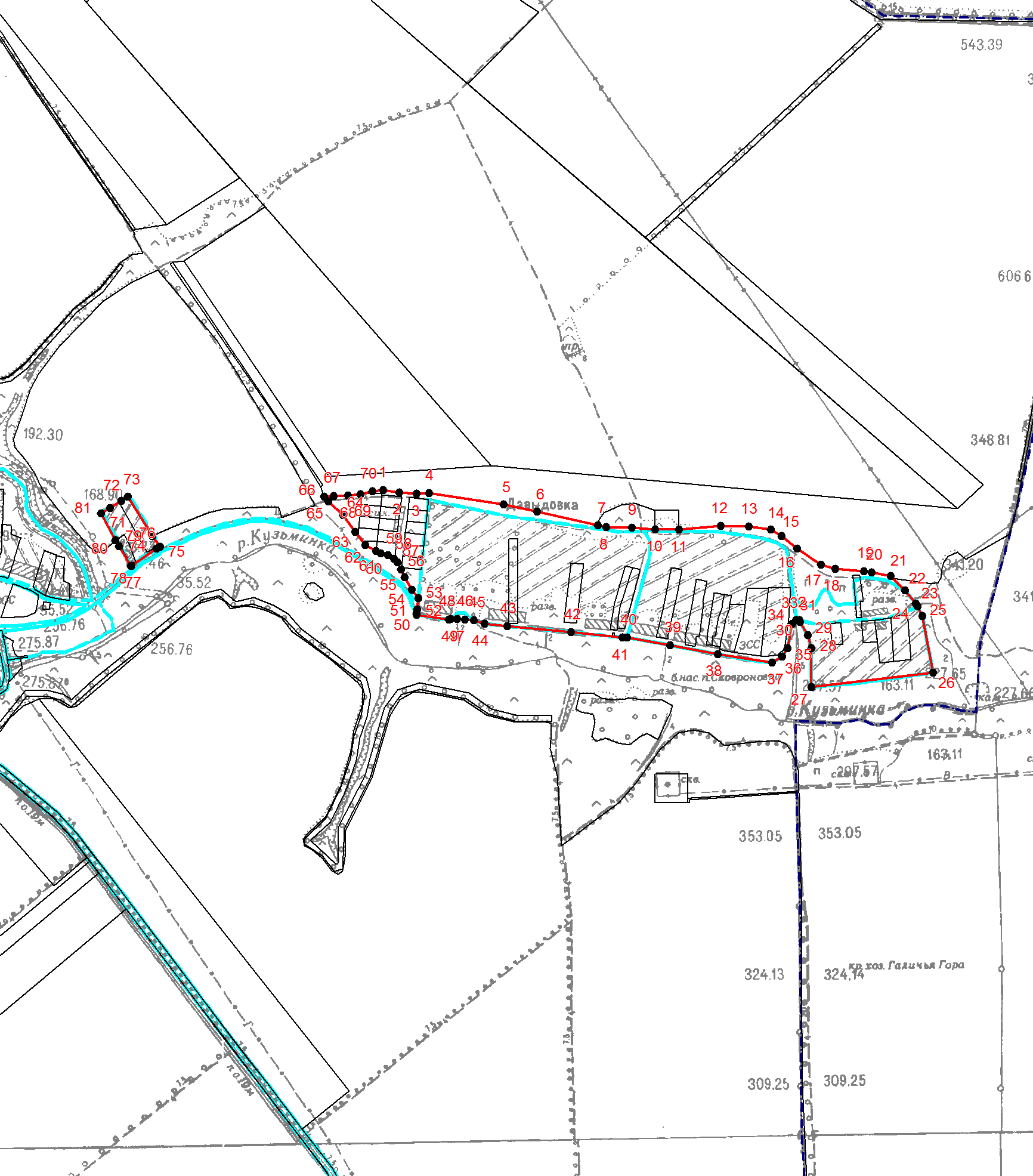 Масштаб 1: 15000Используемые условные знаки и обозначения приведены на отдельной странице в конце раздела.Используемые условные знаки и обозначения:№ п/пХарактеристики объектаОписание характеристик1231Местоположение объектаЛипецкая обл., Липецкий р-н, с/п Кузьмино-Отвержский сельсовет, д. Дареновка2Площадь объекта ± величина погрешности определения площади (Р ± ΔР)132049±1272 кв.м3Иные характеристики объекта—1. Система координат МСК-481. Система координат МСК-481. Система координат МСК-481. Система координат МСК-481. Система координат МСК-482. Сведения о характерных точках границ объекта2. Сведения о характерных точках границ объекта2. Сведения о характерных точках границ объекта2. Сведения о характерных точках границ объекта2. Сведения о характерных точках границ объектаОбозначение характерных точек границКоординаты, мКоординаты, мМетод определения координат и средняя квадратическая погрешность положения характерной точки (Мt), мОписание обозначения точкиОбозначение характерных точек границХYМетод определения координат и средняя квадратическая погрешность положения характерной точки (Мt), мОписание обозначения точки123451438473.871320841.52Картометрический метод; 1.00—2438478.871320877.80Картометрический метод; 1.00—3438486.281320930.03Картометрический метод; 1.00—4438496.281321092.91Картометрический метод; 1.00—5438396.301321113.59Картометрический метод; 1.00—6438384.231321117.04Картометрический метод; 1.00—7438386.501321142.29Картометрический метод; 1.00—8438370.441321162.72Картометрический метод; 1.00—9438368.721321199.79Картометрический метод; 1.00—10438371.301321243.74Картометрический метод; 1.00—11438367.851321278.22Картометрический метод; 1.00—12438347.171321308.39Картометрический метод; 1.00—13438323.901321323.04Картометрический метод; 1.00—14438306.831321318.84Картометрический метод; 1.00—15438288.901321304.37Картометрический метод; 1.00—16438274.271321293.42Картометрический метод; 1.00—17438254.081321293.74Картометрический метод; 1.00—18438247.461321295.97Картометрический метод; 1.00—19438237.241321290.88Картометрический метод; 1.00—20438237.101321286.12Картометрический метод; 1.00—21438230.461321265.68Картометрический метод; 1.00—22438189.851321233.75Картометрический метод; 1.00—23438175.521321216.04Картометрический метод; 1.00—24438153.521321097.06Картометрический метод; 1.00—25438166.491321048.08Картометрический метод; 1.00—26438173.931321016.58Картометрический метод; 1.00—27438152.151320978.46Картометрический метод; 1.00—28438140.481320939.74Картометрический метод; 1.00—29438150.121320911.82Картометрический метод; 1.00—30438201.711320854.31Картометрический метод; 1.00—31438219.131320823.27Картометрический метод; 1.00—32438243.791320786.83Картометрический метод; 1.00—33438254.221320735.98Картометрический метод; 1.00—34438307.521320719.69Картометрический метод; 1.00—35438320.451320722.27Картометрический метод; 1.00—36438331.651320736.93Картометрический метод; 1.00—37438329.931320767.96Картометрический метод; 1.00—38438327.341320792.09Картометрический метод; 1.00—39438335.101320802.43Картометрический метод; 1.00—40438344.581320816.23Картометрический метод; 1.00—41438358.371320839.50Картометрический метод; 1.00—42438369.581320867.94Картометрический метод; 1.00—1438473.871320841.52Картометрический метод; 1.00—3. Сведения о характерных точках части (частей) границы объекта3. Сведения о характерных точках части (частей) границы объекта3. Сведения о характерных точках части (частей) границы объекта3. Сведения о характерных точках части (частей) границы объекта3. Сведения о характерных точках части (частей) границы объектаОбозначение характерных точек части границКоординаты, мКоординаты, мМетод определения координат и средняя квадратическая погрешность положения характерной точки (Мt), мОписание обозначения точкиОбозначение характерных точек части границХYМетод определения координат и средняя квадратическая погрешность положения характерной точки (Мt), мОписание обозначения точки12345Часть № Часть № Часть № Часть № Часть № 1. Система координат МСК-481. Система координат МСК-481. Система координат МСК-481. Система координат МСК-481. Система координат МСК-481. Система координат МСК-481. Система координат МСК-482. Сведения о характерных точках границ объекта2. Сведения о характерных точках границ объекта2. Сведения о характерных точках границ объекта2. Сведения о характерных точках границ объекта2. Сведения о характерных точках границ объекта2. Сведения о характерных точках границ объекта2. Сведения о характерных точках границ объектаОбозначение характерных точек границСуществующие координаты, мСуществующие координаты, мИзмененные (уточненные) координаты, мИзмененные (уточненные) координаты, мМетод определения координат и средняя квадратическая погрешность положения характерной точки(Мt), мОписание обозначения точкиОбозначение характерных точек границХYХYМетод определения координат и средняя квадратическая погрешность положения характерной точки(Мt), мОписание обозначения точки1234567———————3. Сведения о характерных точках части (частей) границы объекта3. Сведения о характерных точках части (частей) границы объекта3. Сведения о характерных точках части (частей) границы объекта3. Сведения о характерных точках части (частей) границы объекта3. Сведения о характерных точках части (частей) границы объекта3. Сведения о характерных точках части (частей) границы объекта3. Сведения о характерных точках части (частей) границы объектаЧасть №Часть №Часть №Часть №Часть №Часть №Часть №Обозначение характерных точек границСуществующие координаты, мСуществующие координаты, мИзмененные (уточненные) координаты, мИзмененные (уточненные) координаты, мМетод определения координат и средняя квадратическая погрешность положения характерной точки(Мt), мОписание обозначения точкиОбозначение характерных точек границХYХYМетод определения координат и средняя квадратическая погрешность положения характерной точки(Мt), мОписание обозначения точки1234567———————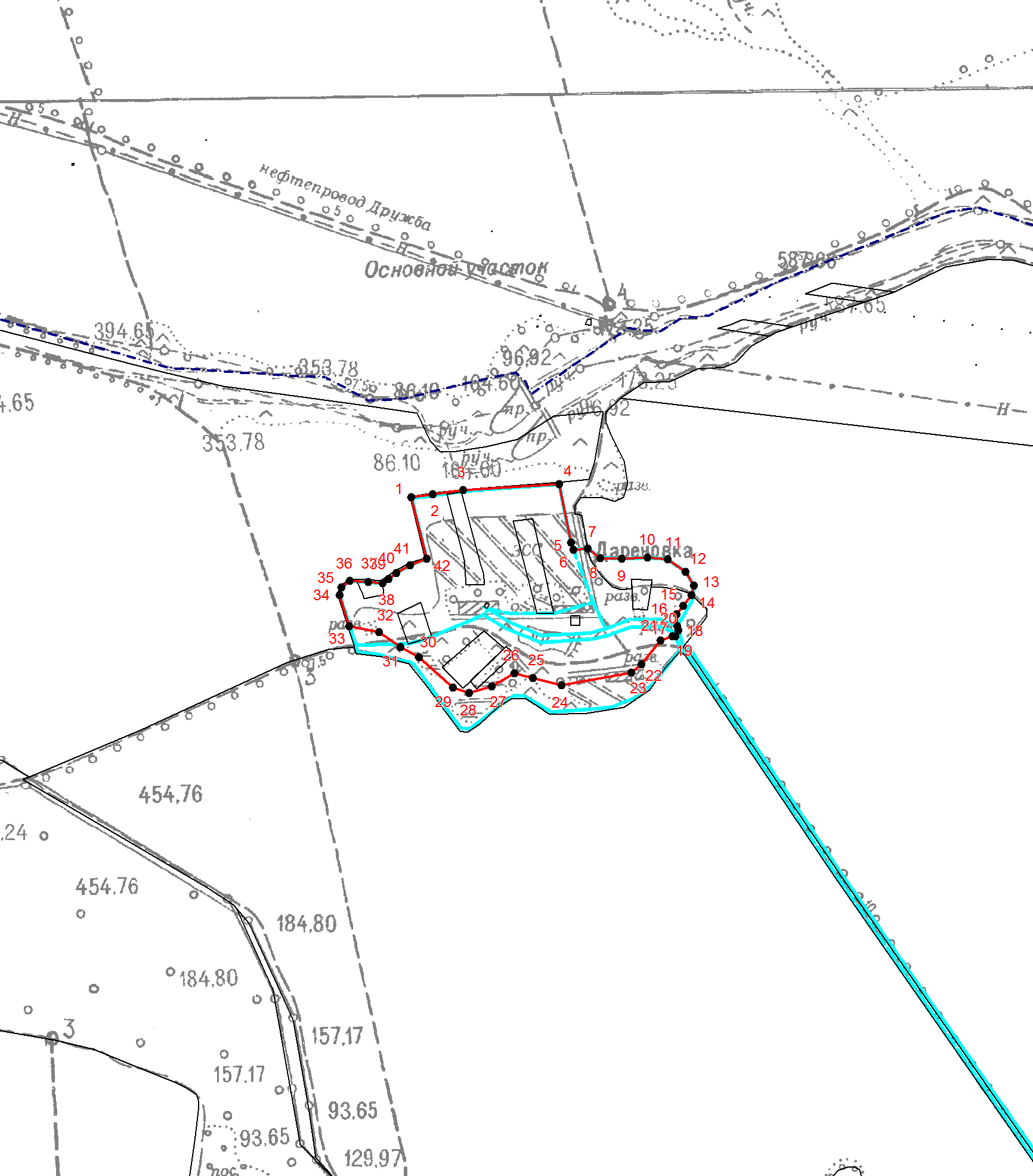 Масштаб 1: 10000Используемые условные знаки и обозначения приведены на отдельной странице в конце раздела.Используемые условные знаки и обозначения:№ п/пХарактеристики объектаОписание характеристик1231Местоположение объектаЛипецкая обл., Липецкий р-н, с/п Кузьмино-Отвержский сельсовет, д. Копцевы Хутора2Площадь объекта ± величина погрешности определения площади (Р ± ΔР)2407073±5430 кв.м3Иные характеристики объекта—1. Система координат МСК-481. Система координат МСК-481. Система координат МСК-481. Система координат МСК-481. Система координат МСК-482. Сведения о характерных точках границ объекта2. Сведения о характерных точках границ объекта2. Сведения о характерных точках границ объекта2. Сведения о характерных точках границ объекта2. Сведения о характерных точках границ объектаОбозначение характерных точек границКоординаты, мКоординаты, мМетод определения координат и средняя квадратическая погрешность положения характерной точки (Мt), мОписание обозначения точкиОбозначение характерных точек границХYМетод определения координат и средняя квадратическая погрешность положения характерной точки (Мt), мОписание обозначения точки123451427150.241315591.09Картометрический метод; 1.00—2427280.981315639.51Картометрический метод; 1.00—3427420.651315738.06Картометрический метод; 1.00—4427520.251315828.78Картометрический метод; 1.00—5427447.281315915.31Картометрический метод; 1.00—6427455.081315923.17Картометрический метод; 1.00—7427456.021315924.11Картометрический метод; 1.00—8427402.351315983.80Картометрический метод; 1.00—9427401.311315984.95Картометрический метод; 1.00—10427382.471316005.53Картометрический метод; 1.00—11427306.791316088.22Картометрический метод; 1.00—12427295.671316100.37Картометрический метод; 1.00—13427205.731316198.64Картометрический метод; 1.00—14427203.741316200.82Картометрический метод; 1.00—15427193.731316211.47Картометрический метод; 1.00—16427084.161316328.13Картометрический метод; 1.00—17427081.681316330.77Картометрический метод; 1.00—18427041.761316390.84Картометрический метод; 1.00—19427003.701316514.28Картометрический метод; 1.00—20427001.681316520.83Картометрический метод; 1.00—21426960.771316653.52Картометрический метод; 1.00—22426955.921316669.23Картометрический метод; 1.00—23426950.881316685.60Картометрический метод; 1.00—24426946.921316696.90Картометрический метод; 1.00—25426942.551316709.41Картометрический метод; 1.00—26426940.781316714.51Картометрический метод; 1.00—27426900.751316828.87Картометрический метод; 1.00—28426896.681316843.12Картометрический метод; 1.00—29426894.751316849.77Картометрический метод; 1.00—30426857.751316954.91Картометрический метод; 1.00—31426855.271316959.88Картометрический метод; 1.00—32426852.421316967.49Картометрический метод; 1.00—33426851.201316970.75Картометрический метод; 1.00—34426847.281316981.35Картометрический метод; 1.00—35426843.901316992.21Картометрический метод; 1.00—36426841.991316998.36Картометрический метод; 1.00—37426830.231316993.50Картометрический метод; 1.00—38426816.361316987.78Картометрический метод; 1.00—39426806.351317012.05Картометрический метод; 1.00—40426796.791317007.63Картометрический метод; 1.00—41426778.741316999.24Картометрический метод; 1.00—42426664.691317227.33Картометрический метод; 1.00—43426550.651317388.82Картометрический метод; 1.00—44426479.121317486.24Картометрический метод; 1.00—45426428.041317555.80Картометрический метод; 1.00—46426417.561317546.22Картометрический метод; 1.00—47426411.151317540.36Картометрический метод; 1.00—48426407.881317537.38Картометрический метод; 1.00—49426469.571317469.00Картометрический метод; 1.00—50426565.921317311.14Картометрический метод; 1.00—51426429.141317019.90Картометрический метод; 1.00—52426386.631316929.39Картометрический метод; 1.00—53426372.741316896.60Картометрический метод; 1.00—54426370.311316890.87Картометрический метод; 1.00—55426364.751316888.14Картометрический метод; 1.00—56426344.551316828.85Картометрический метод; 1.00—57426341.131316818.70Картометрический метод; 1.00—58426341.051316818.72Картометрический метод; 1.00—59426341.051316818.71Картометрический метод; 1.00—60426436.711316797.56Картометрический метод; 1.00—61426435.611316791.07Картометрический метод; 1.00—62426435.061316787.69Картометрический метод; 1.00—63426434.781316785.98Картометрический метод; 1.00—64426434.501316784.26Картометрический метод; 1.00—65426411.251316789.78Картометрический метод; 1.00—66426409.571316784.60Картометрический метод; 1.00—67426456.311316770.06Картометрический метод; 1.00—68426498.091316748.81Картометрический метод; 1.00—69426551.331316712.38Картометрический метод; 1.00—70426596.621316663.71Картометрический метод; 1.00—71426623.891316613.32Картометрический метод; 1.00—72426681.031316472.03Картометрический метод; 1.00—73426768.931316286.79Картометрический метод; 1.00—74426826.791316160.52Картометрический метод; 1.00—75426826.821316160.54Картометрический метод; 1.00—76426852.071316181.19Картометрический метод; 1.00—77426864.531316156.72Картометрический метод; 1.00—78426866.211316152.80Картометрический метод; 1.00—79426952.841315985.81Картометрический метод; 1.00—80426994.641315919.10Картометрический метод; 1.00—81427044.671315823.85Картометрический метод; 1.00—82427058.081315797.01Картометрический метод; 1.00—83427111.991315686.98Картометрический метод; 1.00—1427150.241315591.09Картометрический метод; 1.00—84426685.321314958.46Картометрический метод; 1.00—85426649.011314955.87Картометрический метод; 1.00—86426599.891314946.92Картометрический метод; 1.00—87426580.731314945.48Картометрический метод; 1.00—88426567.941314990.38Картометрический метод; 1.00—89426555.461315034.06Картометрический метод; 1.00—90426539.451315084.88Картометрический метод; 1.00—91426533.421315136.45Картометрический метод; 1.00—92426535.561315169.16Картометрический метод; 1.00—93426537.511315196.67Картометрический метод; 1.00—94426532.501315248.53Картометрический метод; 1.00—95426489.471315422.14Картометрический метод; 1.00—96426556.501315462.57Картометрический метод; 1.00—97426610.751315494.09Картометрический метод; 1.00—98426675.991315524.44Картометрический метод; 1.00—99426776.741315596.74Картометрический метод; 1.00—100426835.501315654.04Картометрический метод; 1.00—101426789.021315747.00Картометрический метод; 1.00—102426837.581315810.50Картометрический метод; 1.00—103426852.661315842.92Картометрический метод; 1.00—104426861.431315861.76Картометрический метод; 1.00—105426890.981315904.85Картометрический метод; 1.00—106426832.261316068.16Картометрический метод; 1.00—107426799.511316140.91Картометрический метод; 1.00—108426812.881316149.04Картометрический метод; 1.00—109426627.081316557.96Картометрический метод; 1.00—110426608.411316610.64Картометрический метод; 1.00—111426589.491316645.31Картометрический метод; 1.00—112426539.391316700.65Картометрический метод; 1.00—113426453.121316756.96Картометрический метод; 1.00—114426385.721316782.50Картометрический метод; 1.00—115426290.881316803.94Картометрический метод; 1.00—116426285.561316804.72Картометрический метод; 1.00—117426282.631316796.67Картометрический метод; 1.00—118426282.021316788.24Картометрический метод; 1.00—119426280.421316768.86Картометрический метод; 1.00—120426277.461316737.05Картометрический метод; 1.00—121426277.141316730.63Картометрический метод; 1.00—122426276.671316721.40Картометрический метод; 1.00—123426240.881316724.49Картометрический метод; 1.00—124426218.851316730.71Картометрический метод; 1.00—125426093.281316761.09Картометрический метод; 1.00—126426017.381316782.87Картометрический метод; 1.00—127425943.221316798.95Картометрический метод; 1.00—128425853.671316823.65Картометрический метод; 1.00—129425855.341316831.39Картометрический метод; 1.00—130425753.021316859.55Картометрический метод; 1.00—131425743.341316862.89Картометрический метод; 1.00—132425728.411316866.30Картометрический метод; 1.00—133425722.651316839.20Картометрический метод; 1.00—134425699.271316804.34Картометрический метод; 1.00—135425693.611316799.09Картометрический метод; 1.00—136425681.651316790.79Картометрический метод; 1.00—137425671.491316783.73Картометрический метод; 1.00—138425653.561316771.16Картометрический метод; 1.00—139425623.581316740.25Картометрический метод; 1.00—140425558.131316688.89Картометрический метод; 1.00—141425556.931316676.87Картометрический метод; 1.00—142425589.971316620.39Картометрический метод; 1.00—143425570.151316608.97Картометрический метод; 1.00—144425555.721316594.55Картометрический метод; 1.00—145425555.121316563.91Картометрический метод; 1.00—146425563.541316537.47Картометрический метод; 1.00—147425580.961316509.23Картометрический метод; 1.00—148425605.001316491.81Картометрический метод; 1.00—149425627.831316491.81Картометрический метод; 1.00—150425672.891316514.04Картометрический метод; 1.00—151425699.651316460.51Картометрический метод; 1.00—152425725.731316410.17Картометрический метод; 1.00—153425596.281316334.18Картометрический метод; 1.00—154425570.381316318.99Картометрический метод; 1.00—155425541.871316302.25Картометрический метод; 1.00—156425539.281316307.03Картометрический метод; 1.00—157425391.781316229.59Картометрический метод; 1.00—158425383.391316225.18Картометрический метод; 1.00—159425397.141316155.61Картометрический метод; 1.00—160425407.381316092.24Картометрический метод; 1.00—161425408.811316022.32Картометрический метод; 1.00—162425419.181315971.76Картометрический метод; 1.00—163425442.501315872.72Картометрический метод; 1.00—164425448.751315853.43Картометрический метод; 1.00—165425452.891315834.32Картометрический метод; 1.00—166425468.451315796.71Картометрический метод; 1.00—167425493.091315768.19Картометрический метод; 1.00—168425513.501315746.57Картометрический метод; 1.00—169425563.361315698.15Картометрический метод; 1.00—170425588.231315671.65Картометрический метод; 1.00—171425608.081315650.51Картометрический метод; 1.00—172425612.811315645.58Картометрический метод; 1.00—173425636.431315616.75Картометрический метод; 1.00—174425659.821315588.18Картометрический метод; 1.00—175425684.881315562.12Картометрический метод; 1.00—176425720.741315524.82Картометрический метод; 1.00—177425763.531315483.91Картометрический метод; 1.00—178425801.821315447.31Картометрический метод; 1.00—179425821.651315428.69Картометрический метод; 1.00—180425841.541315410.03Картометрический метод; 1.00—181425880.901315373.08Картометрический метод; 1.00—182425901.041315354.18Картометрический метод; 1.00—183425903.641315351.50Картометрический метод; 1.00—184425941.051315312.92Картометрический метод; 1.00—185425945.371315307.59Картометрический метод; 1.00—186425961.881315292.54Картометрический метод; 1.00—187425978.601315286.22Картометрический метод; 1.00—188425993.641315280.53Картометрический метод; 1.00—189426022.801315269.51Картометрический метод; 1.00—190426025.511315271.27Картометрический метод; 1.00—191426065.941315262.56Картометрический метод; 1.00—192426105.851315257.64Картометрический метод; 1.00—193426116.761315241.77Картометрический метод; 1.00—194426134.991315209.85Картометрический метод; 1.00—195426148.641315191.03Картометрический метод; 1.00—196426156.951315187.31Картометрический метод; 1.00—197426189.361315178.23Картометрический метод; 1.00—198426219.191315179.53Картометрический метод; 1.00—199426274.291315187.96Картометрический метод; 1.00—200426280.741315187.96Картометрический метод; 1.00—201426288.551315187.96Картометрический метод; 1.00—202426293.381315173.49Картометрический метод; 1.00—203426295.041315168.51Картометрический метод; 1.00—204426296.331315115.35Картометрический метод; 1.00—205426331.341315104.98Картометрический метод; 1.00—206426365.051315069.97Картометрический метод; 1.00—207426396.171315024.59Картометрический метод; 1.00—208426424.701314983.10Картометрический метод; 1.00—209426501.201314910.49Картометрический метод; 1.00—210426559.541314865.11Картометрический метод; 1.00—211426578.991314858.62Картометрический метод; 1.00—212426594.551314888.45Картометрический метод; 1.00—213426636.041314916.97Картометрический метод; 1.00—214426659.381314918.27Картометрический метод; 1.00—215426665.871314907.90Картометрический метод; 1.00—216426681.431314918.27Картометрический метод; 1.00—217426673.651314940.31Картометрический метод; 1.00—218426683.191314955.13Картометрический метод; 1.00—84426685.321314958.46Картометрический метод; 1.00—219425917.441317041.73Картометрический метод; 1.00—220425920.381317055.83Картометрический метод; 1.00—221425920.691317057.32Картометрический метод; 1.00—222425931.781317110.78Картометрический метод; 1.00—223425931.791317110.78Картометрический метод; 1.00—224425931.791317110.79Картометрический метод; 1.00—225425930.371317111.19Картометрический метод; 1.00—226425847.271317135.29Картометрический метод; 1.00—227425823.291317041.45Картометрический метод; 1.00—228425866.971317030.06Картометрический метод; 1.00—229425911.911317018.42Картометрический метод; 1.00—219425917.441317041.73Картометрический метод; 1.00—3. Сведения о характерных точках части (частей) границы объекта3. Сведения о характерных точках части (частей) границы объекта3. Сведения о характерных точках части (частей) границы объекта3. Сведения о характерных точках части (частей) границы объекта3. Сведения о характерных точках части (частей) границы объектаОбозначение характерных точек части границКоординаты, мКоординаты, мМетод определения координат и средняя квадратическая погрешность положения характерной точки (Мt), мОписание обозначения точкиОбозначение характерных точек части границХYМетод определения координат и средняя квадратическая погрешность положения характерной точки (Мt), мОписание обозначения точки12345Часть № Часть № Часть № Часть № Часть № 1. Система координат МСК-481. Система координат МСК-481. Система координат МСК-481. Система координат МСК-481. Система координат МСК-481. Система координат МСК-481. Система координат МСК-482. Сведения о характерных точках границ объекта2. Сведения о характерных точках границ объекта2. Сведения о характерных точках границ объекта2. Сведения о характерных точках границ объекта2. Сведения о характерных точках границ объекта2. Сведения о характерных точках границ объекта2. Сведения о характерных точках границ объектаОбозначение характерных точек границСуществующие координаты, мСуществующие координаты, мИзмененные (уточненные) координаты, мИзмененные (уточненные) координаты, мМетод определения координат и средняя квадратическая погрешность положения характерной точки(Мt), мОписание обозначения точкиОбозначение характерных точек границХYХYМетод определения координат и средняя квадратическая погрешность положения характерной точки(Мt), мОписание обозначения точки1234567———————3. Сведения о характерных точках части (частей) границы объекта3. Сведения о характерных точках части (частей) границы объекта3. Сведения о характерных точках части (частей) границы объекта3. Сведения о характерных точках части (частей) границы объекта3. Сведения о характерных точках части (частей) границы объекта3. Сведения о характерных точках части (частей) границы объекта3. Сведения о характерных точках части (частей) границы объектаЧасть №Часть №Часть №Часть №Часть №Часть №Часть №Обозначение характерных точек границСуществующие координаты, мСуществующие координаты, мИзмененные (уточненные) координаты, мИзмененные (уточненные) координаты, мМетод определения координат и средняя квадратическая погрешность положения характерной точки(Мt), мОписание обозначения точкиОбозначение характерных точек границХYХYМетод определения координат и средняя квадратическая погрешность положения характерной точки(Мt), мОписание обозначения точки1234567———————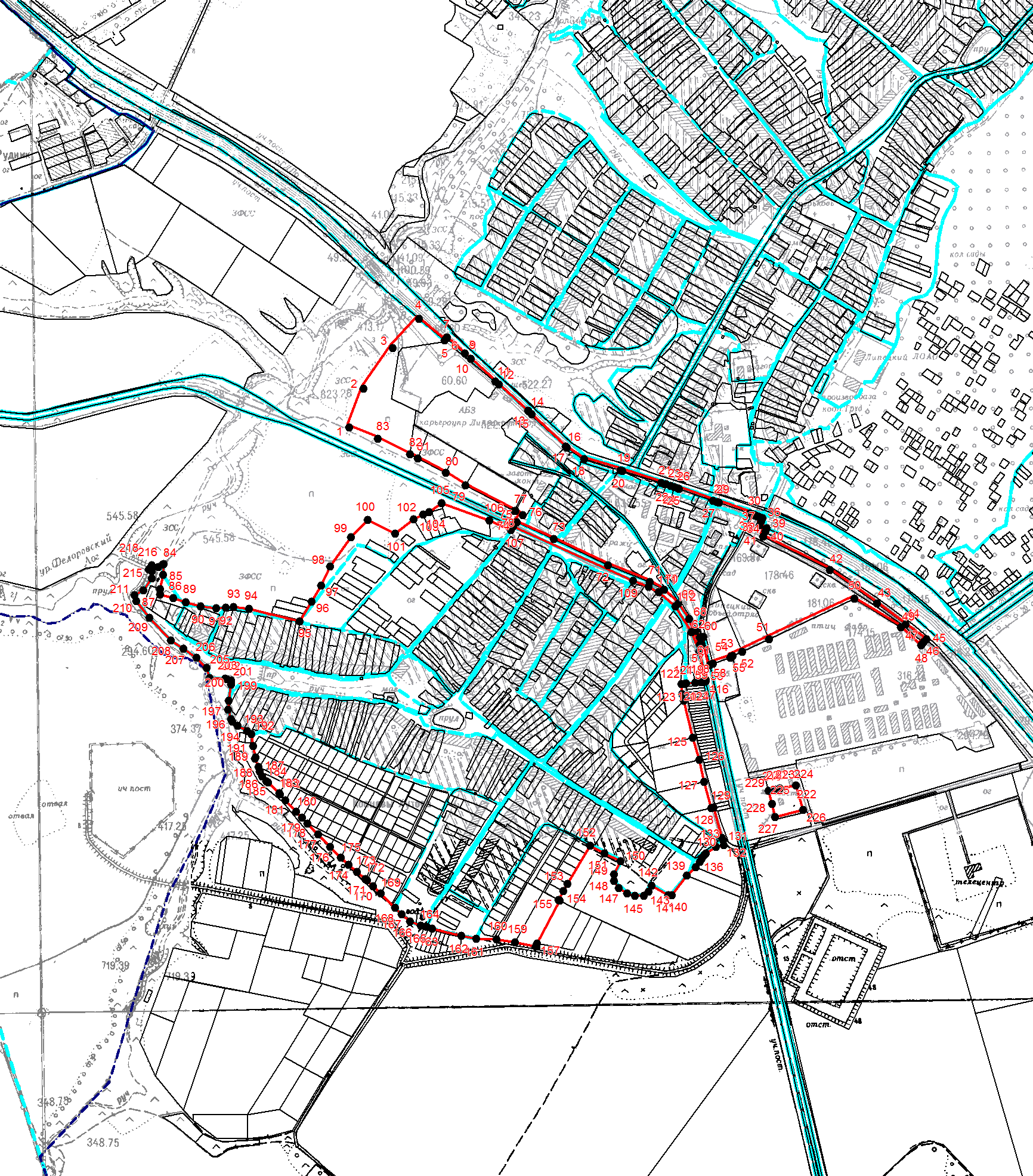 Масштаб 1: 20000Используемые условные знаки и обозначения приведены на отдельной странице в конце раздела.Используемые условные знаки и обозначения:№ п/пХарактеристики объектаОписание характеристик1231Местоположение объектаЛипецкая обл., Липецкий р-н, с/п Кузьмино-Отвержский сельсовет, с. Кузьминские Отвержки2Площадь объекта ± величина погрешности определения площади (Р ± ΔР)6599677±8991 кв.м3Иные характеристики объекта—1. Система координат МСК-481. Система координат МСК-481. Система координат МСК-481. Система координат МСК-481. Система координат МСК-482. Сведения о характерных точках границ объекта2. Сведения о характерных точках границ объекта2. Сведения о характерных точках границ объекта2. Сведения о характерных точках границ объекта2. Сведения о характерных точках границ объектаОбозначение характерных точек границКоординаты, мКоординаты, мМетод определения координат и средняя квадратическая погрешность положения характерной точки (Мt), мОписание обозначения точкиОбозначение характерных точек границХYМетод определения координат и средняя квадратическая погрешность положения характерной точки (Мt), мОписание обозначения точки123451427323.681314056.28Картометрический метод; 1.00—2427439.761314158.66Картометрический метод; 1.00—3427373.291314184.71Картометрический метод; 1.00—4427308.311314218.82Картометрический метод; 1.00—5427252.291314267.45Картометрический метод; 1.00—6427220.871314309.41Картометрический метод; 1.00—7427185.581314389.54Картометрический метод; 1.00—8427174.171314497.10Картометрический метод; 1.00—9427279.781314953.72Картометрический метод; 1.00—10427287.521315016.35Картометрический метод; 1.00—11427265.631315101.50Картометрический метод; 1.00—12427225.021315178.14Картометрический метод; 1.00—13427205.541315174.30Картометрический метод; 1.00—14427098.371315106.69Картометрический метод; 1.00—15426871.091314893.79Картометрический метод; 1.00—16426762.261314809.95Картометрический метод; 1.00—17426755.421314804.68Картометрический метод; 1.00—18426720.761314777.99Картометрический метод; 1.00—19426676.901314734.11Картометрический метод; 1.00—20426676.891314734.11Картометрический метод; 1.00—21426671.131314692.40Картометрический метод; 1.00—22426598.441314542.06Картометрический метод; 1.00—23426597.051314539.19Картометрический метод; 1.00—24426608.891314490.05Картометрический метод; 1.00—25426630.131314401.82Картометрический метод; 1.00—26426604.241314336.36Картометрический метод; 1.00—27426599.211314203.30Картометрический метод; 1.00—28426628.701314088.22Картометрический метод; 1.00—29426715.731313995.43Картометрический метод; 1.00—30426691.271313933.58Картометрический метод; 1.00—31426698.461313845.83Картометрический метод; 1.00—32426727.951313794.04Картометрический метод; 1.00—33426766.791313760.23Картометрический метод; 1.00—34426794.131313732.90Картометрический метод; 1.00—35426812.111313696.22Картометрический метод; 1.00—36426838.331313702.87Картометрический метод; 1.00—37426838.341313702.87Картометрический метод; 1.00—38426833.111313695.59Картометрический метод; 1.00—39426864.681313701.05Картометрический метод; 1.00—40426872.111313702.33Картометрический метод; 1.00—41426873.281313702.53Картометрический метод; 1.00—42426895.291313695.88Картометрический метод; 1.00—43426904.221313673.75Картометрический метод; 1.00—44426943.181313676.07Картометрический метод; 1.00—45426953.181313688.62Картометрический метод; 1.00—46427044.051313802.56Картометрический метод; 1.00—47427051.471313802.20Картометрический метод; 1.00—48427098.701313766.71Картометрический метод; 1.00—49427223.961313927.94Картометрический метод; 1.00—50427223.971313927.94Картометрический метод; 1.00—51427226.461313931.14Картометрический метод; 1.00—1427323.681314056.28Картометрический метод; 1.00—52427563.371314172.69Картометрический метод; 1.00—53427716.551314222.54Картометрический метод; 1.00—54427774.431314265.38Картометрический метод; 1.00—55427869.681314335.89Картометрический метод; 1.00—56427913.951314412.78Картометрический метод; 1.00—57427954.731314556.08Картометрический метод; 1.00—58428007.461314707.94Картометрический метод; 1.00—59428042.101314807.73Картометрический метод; 1.00—60428115.501314897.43Картометрический метод; 1.00—61428158.611314923.06Картометрический метод; 1.00—62428177.261314931.13Картометрический метод; 1.00—63428108.091315067.48Картометрический метод; 1.00—64428079.581315120.29Картометрический метод; 1.00—65428048.241315173.09Картометрический метод; 1.00—66428009.051315234.34Картометрический метод; 1.00—67427925.991315354.58Картометрический метод; 1.00—68427860.911315446.81Картометрический метод; 1.00—69427796.451315522.17Картометрический метод; 1.00—70427757.811315565.38Картометрический метод; 1.00—71427694.251315612.39Картометрический метод; 1.00—72427566.531315532.32Картометрический метод; 1.00—73427594.301315491.29Картометрический метод; 1.00—74427510.321315435.10Картометрический метод; 1.00—75427542.901315425.97Картометрический метод; 1.00—76427591.401315373.13Картометрический метод; 1.00—77427587.881315369.34Картометрический метод; 1.00—78427559.701315380.72Картометрический метод; 1.00—79427521.221315407.00Картометрический метод; 1.00—80427497.651315410.26Картометрический метод; 1.00—81427484.371315396.71Картометрический метод; 1.00—82427484.101315378.28Картометрический метод; 1.00—83427524.741315327.34Картометрический метод; 1.00—84427545.611315286.43Картометрический метод; 1.00—85427534.771315291.31Картометрический метод; 1.00—86427519.601315307.56Картометрический метод; 1.00—87427470.281315373.68Картометрический метод; 1.00—88427466.491315397.25Картометрический метод; 1.00—89427472.861315411.54Картометрический метод; 1.00—90427396.741315363.21Картометрический метод; 1.00—91427455.611315294.04Картометрический метод; 1.00—92427480.821315269.48Картометрический метод; 1.00—93427439.411315239.75Картометрический метод; 1.00—94427383.241315297.47Картометрический метод; 1.00—95427338.981315300.48Картометрический метод; 1.00—96427332.731315265.51Картометрический метод; 1.00—97427317.751315245.52Картометрический метод; 1.00—98427285.271315231.79Картометрический метод; 1.00—99427281.731315230.65Картометрический метод; 1.00—100427289.411315217.29Картометрический метод; 1.00—101427315.521315159.62Картометрический метод; 1.00—102427328.461315090.70Картометрический метод; 1.00—103427299.231314949.08Картометрический метод; 1.00—104427194.151314495.99Картометрический метод; 1.00—105427204.571314396.05Картометрический метод; 1.00—106427238.251314319.56Картометрический метод; 1.00—107427269.011314277.42Картометрический метод; 1.00—108427319.511314235.45Картометрический метод; 1.00—109427381.101314203.14Картометрический метод; 1.00—110427455.471314173.54Картометрический метод; 1.00—111427472.601314187.62Картометрический метод; 1.00—52427563.371314172.69Картометрический метод; 1.00—112427871.421317070.72Картометрический метод; 1.00—113427909.211317096.03Картометрический метод; 1.00—114427942.781317121.52Картометрический метод; 1.00—115427970.481317155.18Картометрический метод; 1.00—116427992.681317194.86Картометрический метод; 1.00—117428022.121317240.82Картометрический метод; 1.00—118428083.881317326.60Картометрический метод; 1.00—119428125.621317378.77Картометрический метод; 1.00—120428171.621317425.80Картометрический метод; 1.00—121428183.091317435.91Картометрический метод; 1.00—122428205.951317453.81Картометрический метод; 1.00—123428229.891317470.27Картометрический метод; 1.00—124428253.011317485.23Картометрический метод; 1.00—125428299.411317518.97Картометрический метод; 1.00—126428313.591317532.48Картометрический метод; 1.00—127428318.191317538.10Картометрический метод; 1.00—128428329.311317553.45Картометрический метод; 1.00—129428334.801317564.03Картометрический метод; 1.00—130428344.521317582.67Картометрический метод; 1.00—131428347.611317605.01Картометрический метод; 1.00—132428348.691317610.47Картометрический метод; 1.00—133428349.841317616.24Картометрический метод; 1.00—134428350.971317621.85Картометрический метод; 1.00—135428354.941317642.13Картометрический метод; 1.00—136428359.281317664.31Картометрический метод; 1.00—137428367.201317699.41Картометрический метод; 1.00—138428373.311317718.53Картометрический метод; 1.00—139428377.871317730.29Картометрический метод; 1.00—140428385.331317745.27Картометрический метод; 1.00—141428394.261317759.12Картометрический метод; 1.00—142428400.661317767.89Картометрический метод; 1.00—143428413.511317784.07Картометрический метод; 1.00—144428429.501317802.54Картометрический метод; 1.00—145428434.771317808.14Картометрический метод; 1.00—146428450.991317823.46Картометрический метод; 1.00—147428478.811317848.13Картометрический метод; 1.00—148428488.381317856.40Картометрический метод; 1.00—149428509.231317874.93Картометрический метод; 1.00—150428515.051317880.10Картометрический метод; 1.00—151428521.841317886.14Картометрический метод; 1.00—152428529.251317892.72Картометрический метод; 1.00—153428544.531317906.29Картометрический метод; 1.00—154428551.691317912.64Картометрический метод; 1.00—155428604.981317959.86Картометрический метод; 1.00—156428640.171317989.83Картометрический метод; 1.00—157428648.811317998.52Картометрический метод; 1.00—158428657.831318006.37Картометрический метод; 1.00—159428675.701318023.72Картометрический метод; 1.00—160428688.801318037.71Картометрический метод; 1.00—161428734.301318088.02Картометрический метод; 1.00—162428756.241318113.00Картометрический метод; 1.00—163428756.251318113.01Картометрический метод; 1.00—164428747.051318126.51Картометрический метод; 1.00—165428712.061318169.27Картометрический метод; 1.00—166428696.451318153.71Картометрический метод; 1.00—167428694.241318157.12Картометрический метод; 1.00—168428670.811318140.15Картометрический метод; 1.00—169428649.861318121.32Картометрический метод; 1.00—170428634.541318109.15Картометрический метод; 1.00—171428611.101318125.25Картометрический метод; 1.00—172428533.881318053.30Картометрический метод; 1.00—173428518.971318037.74Картометрический метод; 1.00—174428506.311318024.31Картометрический метод; 1.00—175428465.851317979.77Картометрический метод; 1.00—176428456.521317968.86Картометрический метод; 1.00—177428449.691317962.58Картометрический метод; 1.00—178428435.341317949.39Картометрический метод; 1.00—179428412.291317928.50Картометрический метод; 1.00—180428384.901317913.49Картометрический метод; 1.00—181428342.531317885.63Картометрический метод; 1.00—182428308.121317859.83Картометрический метод; 1.00—183428289.841317834.02Картометрический метод; 1.00—184428266.181317803.91Картометрический метод; 1.00—185428240.051317776.39Картометрический метод; 1.00—186428230.011317765.82Картометрический метод; 1.00—187428222.191317757.15Картометрический метод; 1.00—188428199.901317738.52Картометрический метод; 1.00—189428189.641317723.13Картометрический метод; 1.00—190428178.451317689.09Картометрический метод; 1.00—191428155.601317662.51Картометрический метод; 1.00—192428144.691317648.44Картометрический метод; 1.00—193428137.041317646.78Картометрический метод; 1.00—194428090.191317646.23Картометрический метод; 1.00—195428059.501317653.97Картометрический метод; 1.00—196428033.991317649.16Картометрический метод; 1.00—197428019.681317633.59Картометрический метод; 1.00—198428001.991317612.20Картометрический метод; 1.00—199427988.161317642.03Картометрический метод; 1.00—200427970.351317662.39Картометрический метод; 1.00—201427922.311317647.72Картометрический метод; 1.00—202427891.691317630.52Картометрический метод; 1.00—203427853.791317611.92Картометрический метод; 1.00—204427803.721317599.59Картометрический метод; 1.00—205427756.511317592.32Картометрический метод; 1.00—206427669.001317587.96Картометрический метод; 1.00—207427628.941317576.59Картометрический метод; 1.00—208427605.481317559.26Картометрический метод; 1.00—209427597.051317545.16Картометрический метод; 1.00—210427588.471317510.24Картометрический метод; 1.00—211427580.851317493.63Картометрический метод; 1.00—212427567.391317475.41Картометрический метод; 1.00—213427540.621317458.94Картометрический метод; 1.00—214427502.791317458.91Картометрический метод; 1.00—215427466.151317461.46Картометрический метод; 1.00—216427428.161317449.12Картометрический метод; 1.00—217427305.511317373.75Картометрический метод; 1.00—218427297.771317368.13Картометрический метод; 1.00—219427296.581317357.62Картометрический метод; 1.00—220427302.601317345.77Картометрический метод; 1.00—221427257.571317324.10Картометрический метод; 1.00—222427216.481317259.04Картометрический метод; 1.00—223427205.391317263.76Картометрический метод; 1.00—224427180.721317245.43Картометрический метод; 1.00—225427163.121317230.26Картометрический метод; 1.00—226427144.841317220.92Картометрический метод; 1.00—227427145.491317209.99Картометрический метод; 1.00—228427151.051317190.58Картометрический метод; 1.00—229427145.611317176.75Картометрический метод; 1.00—230427104.611317098.08Картометрический метод; 1.00—231427102.481317084.59Картометрический метод; 1.00—232427098.081317056.70Картометрический метод; 1.00—233427101.671316971.42Картометрический метод; 1.00—234427087.971316972.27Картометрический метод; 1.00—235427068.281316969.71Картометрический метод; 1.00—236427045.181316969.71Картометрический метод; 1.00—237427045.171316969.71Картометрический метод; 1.00—238427036.621316979.98Картометрический метод; 1.00—239427036.611316979.98Картометрический метод; 1.00—240427028.051316994.53Картометрический метод; 1.00—241427022.911317010.79Картометрический метод; 1.00—242427020.831317063.13Картометрический метод; 1.00—243426997.461317062.66Картометрический метод; 1.00—244426996.711317062.26Картометрический метод; 1.00—245426987.351317057.30Картометрический метод; 1.00—246426949.861317044.34Картометрический метод; 1.00—247426948.791317043.98Картометрический метод; 1.00—248426924.051317031.62Картометрический метод; 1.00—249426874.701317006.99Картометрический метод; 1.00—250426868.181317003.74Картометрический метод; 1.00—251426871.871316993.70Картометрический метод; 1.00—252426891.641316935.31Картометрический метод; 1.00—253426918.201316857.76Картометрический метод; 1.00—254426927.581316829.90Картометрический метод; 1.00—255426929.951316822.09Картометрический метод; 1.00—256426929.951316822.08Картометрический метод; 1.00—257426932.321316815.77Картометрический метод; 1.00—258426932.321316815.76Картометрический метод; 1.00—259426957.941316737.65Картометрический метод; 1.00—260426963.781316719.85Картометрический метод; 1.00—261426963.771316719.84Картометрический метод; 1.00—262426970.001316700.53Картометрический метод; 1.00—263427009.801316578.52Картометрический метод; 1.00—264427010.711316575.58Картометрический метод; 1.00—265427013.571316576.12Картометрический метод; 1.00—266427027.911316579.28Картометрический метод; 1.00—267427050.941316589.65Картометрический метод; 1.00—268427122.561316630.11Картометрический метод; 1.00—269427205.811316677.47Картометрический метод; 1.00—270427431.471316807.07Картометрический метод; 1.00—271427489.171316838.56Картометрический метод; 1.00—272427516.131316853.28Картометрический метод; 1.00—273427546.121316870.99Картометрический метод; 1.00—274427615.491316911.52Картометрический метод; 1.00—275427684.661316953.95Картометрический метод; 1.00—276427686.511316955.08Картометрический метод; 1.00—277427686.521316955.09Картометрический метод; 1.00—278427721.801316976.68Картометрический метод; 1.00—279427740.301316988.31Картометрический метод; 1.00—112427871.421317070.72Картометрический метод; 1.00—280428449.521314731.57Картометрический метод; 1.00—281428453.141314738.02Картометрический метод; 1.00—282428475.181314777.57Картометрический метод; 1.00—283428449.281314796.33Картометрический метод; 1.00—284428469.741314826.25Картометрический метод; 1.00—285428496.151314807.90Картометрический метод; 1.00—286428688.701315085.16Картометрический метод; 1.00—287428662.381315112.78Картометрический метод; 1.00—288428649.201315126.61Картометрический метод; 1.00—289428640.961315134.80Картометрический метод; 1.00—290428652.861315144.56Картометрический метод; 1.00—291428673.681315161.63Картометрический метод; 1.00—292428697.061315189.76Картометрический метод; 1.00—293428743.641315259.17Картометрический метод; 1.00—294428745.201315271.40Картометрический метод; 1.00—295428740.751315288.80Картометрический метод; 1.00—296428729.511315318.78Картометрический метод; 1.00—297428726.981315338.68Картометрический метод; 1.00—298428718.981315356.18Картометрический метод; 1.00—299428698.961315462.21Картометрический метод; 1.00—300428696.181315486.58Картометрический метод; 1.00—301428693.911315516.53Картометрический метод; 1.00—302428718.981315559.70Картометрический метод; 1.00—303428735.061315578.35Картометрический метод; 1.00—304428786.281315638.76Картометрический метод; 1.00—305428783.421315676.18Картометрический метод; 1.00—306428752.341315723.71Картометрический метод; 1.00—307428668.001315842.14Картометрический метод; 1.00—308428672.291315845.51Картометрический метод; 1.00—309428674.571315847.32Картометрический метод; 1.00—310428715.991315879.93Картометрический метод; 1.00—311428745.451315903.13Картометрический метод; 1.00—312428774.911315926.33Картометрический метод; 1.00—313428811.251315954.95Картометрический метод; 1.00—314428834.811315973.51Картометрический метод; 1.00—315428858.381315992.07Картометрический метод; 1.00—316428881.951316010.63Картометрический метод; 1.00—317428905.521316029.19Картометрический метод; 1.00—318428929.091316047.76Картометрический метод; 1.00—319428952.661316066.32Картометрический метод; 1.00—320428976.231316084.88Картометрический метод; 1.00—321428999.791316103.44Картометрический метод; 1.00—322429023.361316122.00Картометрический метод; 1.00—323429046.931316140.56Картометрический метод; 1.00—324429070.501316159.12Картометрический метод; 1.00—325429094.071316177.68Картометрический метод; 1.00—326429117.641316196.24Картометрический метод; 1.00—327429141.211316214.81Картометрический метод; 1.00—328429165.761316234.14Картометрический метод; 1.00—329429177.541316243.42Картометрический метод; 1.00—330429202.091316262.76Картометрический метод; 1.00—331429225.661316281.32Картометрический метод; 1.00—332429249.231316299.88Картометрический метод; 1.00—333429272.801316318.44Картометрический метод; 1.00—334429296.371316337.00Картометрический метод; 1.00—335429319.941316355.56Картометрический метод; 1.00—336429343.501316374.12Картометрический метод; 1.00—337429367.071316392.68Картометрический метод; 1.00—338429390.641316411.25Картометрический метод; 1.00—339429419.431316433.92Картометрический метод; 1.00—340429433.351316444.88Картометрический метод; 1.00—341429433.141316448.19Картометрический метод; 1.00—342429430.571316488.76Картометрический метод; 1.00—343429422.981316542.62Картометрический метод; 1.00—344429422.641316567.44Картометрический метод; 1.00—345429442.991316601.14Картометрический метод; 1.00—346429454.871316633.31Картометрический метод; 1.00—347429442.681316665.35Картометрический метод; 1.00—348429416.151316691.62Картометрический метод; 1.00—349429356.671316695.37Картометрический метод; 1.00—350429367.691316704.07Картометрический метод; 1.00—351429396.851316727.08Картометрический метод; 1.00—352429423.281316778.88Картометрический метод; 1.00—353429424.341316805.32Картометрический метод; 1.00—354429411.651316856.06Картометрический метод; 1.00—355429418.001316892.10Картометрический метод; 1.00—356429421.391316911.27Картометрический метод; 1.00—357429421.401316911.28Картометрический метод; 1.00—358429426.151316968.05Картометрический метод; 1.00—359429529.061317018.07Картометрический метод; 1.00—360429586.701317056.31Картометрический метод; 1.00—361429657.401317094.69Картометрический метод; 1.00—362429696.461317127.69Картометрический метод; 1.00—363429727.631317168.52Картометрический метод; 1.00—364429740.431317185.66Картометрический метод; 1.00—365429757.961317224.46Картометрический метод; 1.00—366429773.231317244.21Картометрический метод; 1.00—367429784.991317256.66Картометрический метод; 1.00—368429787.341317266.30Картометрический метод; 1.00—369429804.731317294.98Картометрический метод; 1.00—370429815.311317323.42Картометрический метод; 1.00—371429830.591317349.28Картометрический метод; 1.00—372429843.991317386.41Картометрический метод; 1.00—373429858.791317411.09Картометрический метод; 1.00—374429860.601317413.65Картометрический метод; 1.00—375429867.261317423.08Картометрический метод; 1.00—376429881.361317431.07Картометрический метод; 1.00—377429895.781317449.68Картометрический метод; 1.00—378429867.961317443.30Картометрический метод; 1.00—379429850.571317457.87Картометрический метод; 1.00—380429805.911317507.23Картометрический метод; 1.00—381429797.911317513.11Картометрический метод; 1.00—382429791.331317510.05Картометрический метод; 1.00—383429779.361317497.17Картометрический метод; 1.00—384429760.311317476.67Картометрический метод; 1.00—385429710.711317428.96Картометрический метод; 1.00—386429694.491317411.09Картометрический метод; 1.00—387429691.671317404.28Картометрический метод; 1.00—388429693.321317395.82Картометрический метод; 1.00—389429705.711317382.71Картометрический метод; 1.00—390429681.581317342.06Картометрический метод; 1.00—391429118.051318043.45Картометрический метод; 1.00—392428973.301318181.46Картометрический метод; 1.00—393428915.501318236.56Картометрический метод; 1.00—394428842.531318162.78Картометрический метод; 1.00—395428834.301318172.17Картометрический метод; 1.00—396428820.781318157.58Картометрический метод; 1.00—397428769.451318101.03Картометрический метод; 1.00—398428732.851318061.17Картометрический метод; 1.00—399428717.851318043.69Картометрический метод; 1.00—400428690.161318015.85Картометрический метод; 1.00—401428669.381317995.42Картометрический метод; 1.00—402428615.711317948.51Картометрический метод; 1.00—403428554.381317894.43Картометрический метод; 1.00—404428546.851317887.70Картометрический метод; 1.00—405428539.251317880.89Картометрический метод; 1.00—406428531.921317874.34Картометрический метод; 1.00—407428488.931317836.90Картометрический метод; 1.00—408428466.741317817.81Картометрический метод; 1.00—409428448.851317801.59Картометрический метод; 1.00—410428437.551317789.15Картометрический метод; 1.00—411428415.491317761.07Картометрический метод; 1.00—412428400.131317740.45Картометрический метод; 1.00—413428392.631317727.55Картометрический метод; 1.00—414428380.221317695.32Картометрический метод; 1.00—415428361.341317590.85Картометрический метод; 1.00—416428345.931317548.35Картометрический метод; 1.00—417428333.001317530.78Картометрический метод; 1.00—418428325.011317521.08Картометрический метод; 1.00—419428309.371317506.82Картометрический метод; 1.00—420428305.241317503.51Картометрический метод; 1.00—421428266.821317475.61Картометрический метод; 1.00—422428213.211317439.80Картометрический метод; 1.00—423428181.931317414.80Картометрический метод; 1.00—424428146.931317376.38Картометрический метод; 1.00—425428073.241317282.19Картометрический метод; 1.00—426428018.581317199.56Картометрический метод; 1.00—427427984.991317142.50Картометрический метод; 1.00—428427944.081317098.13Картометрический метод; 1.00—429427893.031317059.71Картометрический метод; 1.00—430427732.161316957.76Картометрический метод; 1.00—431427627.561316894.43Картометрический метод; 1.00—432427573.271316862.78Картометрический метод; 1.00—433427516.721316830.97Картометрический метод; 1.00—434427461.641316799.48Картометрический метод; 1.00—435427373.701316751.35Картометрический метод; 1.00—436427373.451316751.84Картометрический метод; 1.00—437427340.801316733.54Картометрический метод; 1.00—438427340.951316733.29Картометрический метод; 1.00—439427325.981316724.63Картометрический метод; 1.00—440427324.591316726.74Картометрический метод; 1.00—441427318.881316723.31Картометрический метод; 1.00—442427308.751316717.41Картометрический метод; 1.00—443427297.801316710.95Картометрический метод; 1.00—444427299.001316708.99Картометрический метод; 1.00—445427282.351316699.38Картометрический метод; 1.00—446427264.241316688.93Картометрический метод; 1.00—447427263.271316690.46Картометрический метод; 1.00—448427243.771316677.57Картометрический метод; 1.00—449427231.841316670.20Картометрический метод; 1.00—450427123.351316608.95Картометрический метод; 1.00—451427036.791316560.78Картометрический метод; 1.00—452427019.891316545.82Картометрический метод; 1.00—453427064.111316402.54Картометрический метод; 1.00—454427097.451316347.35Картометрический метод; 1.00—455427131.011316310.89Картометрический метод; 1.00—456427131.021316310.89Картометрический метод; 1.00—457427164.871316274.10Картометрический метод; 1.00—458427212.011316222.91Картометрический метод; 1.00—459427214.321316220.40Картометрический метод; 1.00—460427312.621316113.61Картометрический метод; 1.00—461427347.451316075.78Картометрический метод; 1.00—462427472.291315940.14Картометрический метод; 1.00—463427477.541315944.34Картометрический метод; 1.00—464427479.961315941.88Картометрический метод; 1.00—465427479.971315941.87Картометрический метод; 1.00—466427525.621315895.38Картометрический метод; 1.00—467427655.381315763.24Картометрический метод; 1.00—468427682.331315735.80Картометрический метод; 1.00—469427694.011315723.92Картометрический метод; 1.00—470427701.811315714.39Картометрический метод; 1.00—471427707.161315718.59Картометрический метод; 1.00—472427735.641315740.98Картометрический метод; 1.00—473427745.331315735.02Картометрический метод; 1.00—474427763.111315724.41Картометрический метод; 1.00—475427812.821315694.74Картометрический метод; 1.00—476427885.891315613.69Картометрический метод; 1.00—477428062.511315374.92Картометрический метод; 1.00—478428289.241314996.07Картометрический метод; 1.00—479428298.301314981.05Картометрический метод; 1.00—480428302.711314970.09Картометрический метод; 1.00—481428303.791314968.33Картометрический метод; 1.00—482428316.591314947.51Картометрический метод; 1.00—483428322.711314937.55Картометрический метод; 1.00—280428449.521314731.57Картометрический метод; 1.00—3. Сведения о характерных точках части (частей) границы объекта3. Сведения о характерных точках части (частей) границы объекта3. Сведения о характерных точках части (частей) границы объекта3. Сведения о характерных точках части (частей) границы объекта3. Сведения о характерных точках части (частей) границы объектаОбозначение характерных точек части границКоординаты, мКоординаты, мМетод определения координат и средняя квадратическая погрешность положения характерной точки (Мt), мОписание обозначения точкиОбозначение характерных точек части границХYМетод определения координат и средняя квадратическая погрешность положения характерной точки (Мt), мОписание обозначения точки12345Часть № Часть № Часть № Часть № Часть № 1. Система координат МСК-481. Система координат МСК-481. Система координат МСК-481. Система координат МСК-481. Система координат МСК-481. Система координат МСК-481. Система координат МСК-482. Сведения о характерных точках границ объекта2. Сведения о характерных точках границ объекта2. Сведения о характерных точках границ объекта2. Сведения о характерных точках границ объекта2. Сведения о характерных точках границ объекта2. Сведения о характерных точках границ объекта2. Сведения о характерных точках границ объектаОбозначение характерных точек границСуществующие координаты, мСуществующие координаты, мИзмененные (уточненные) координаты, мИзмененные (уточненные) координаты, мМетод определения координат и средняя квадратическая погрешность положения характерной точки(Мt), мОписание обозначения точкиОбозначение характерных точек границХYХYМетод определения координат и средняя квадратическая погрешность положения характерной точки(Мt), мОписание обозначения точки1234567———————3. Сведения о характерных точках части (частей) границы объекта3. Сведения о характерных точках части (частей) границы объекта3. Сведения о характерных точках части (частей) границы объекта3. Сведения о характерных точках части (частей) границы объекта3. Сведения о характерных точках части (частей) границы объекта3. Сведения о характерных точках части (частей) границы объекта3. Сведения о характерных точках части (частей) границы объектаЧасть №Часть №Часть №Часть №Часть №Часть №Часть №Обозначение характерных точек границСуществующие координаты, мСуществующие координаты, мИзмененные (уточненные) координаты, мИзмененные (уточненные) координаты, мМетод определения координат и средняя квадратическая погрешность положения характерной точки(Мt), мОписание обозначения точкиОбозначение характерных точек границХYХYМетод определения координат и средняя квадратическая погрешность положения характерной точки(Мt), мОписание обозначения точки1234567———————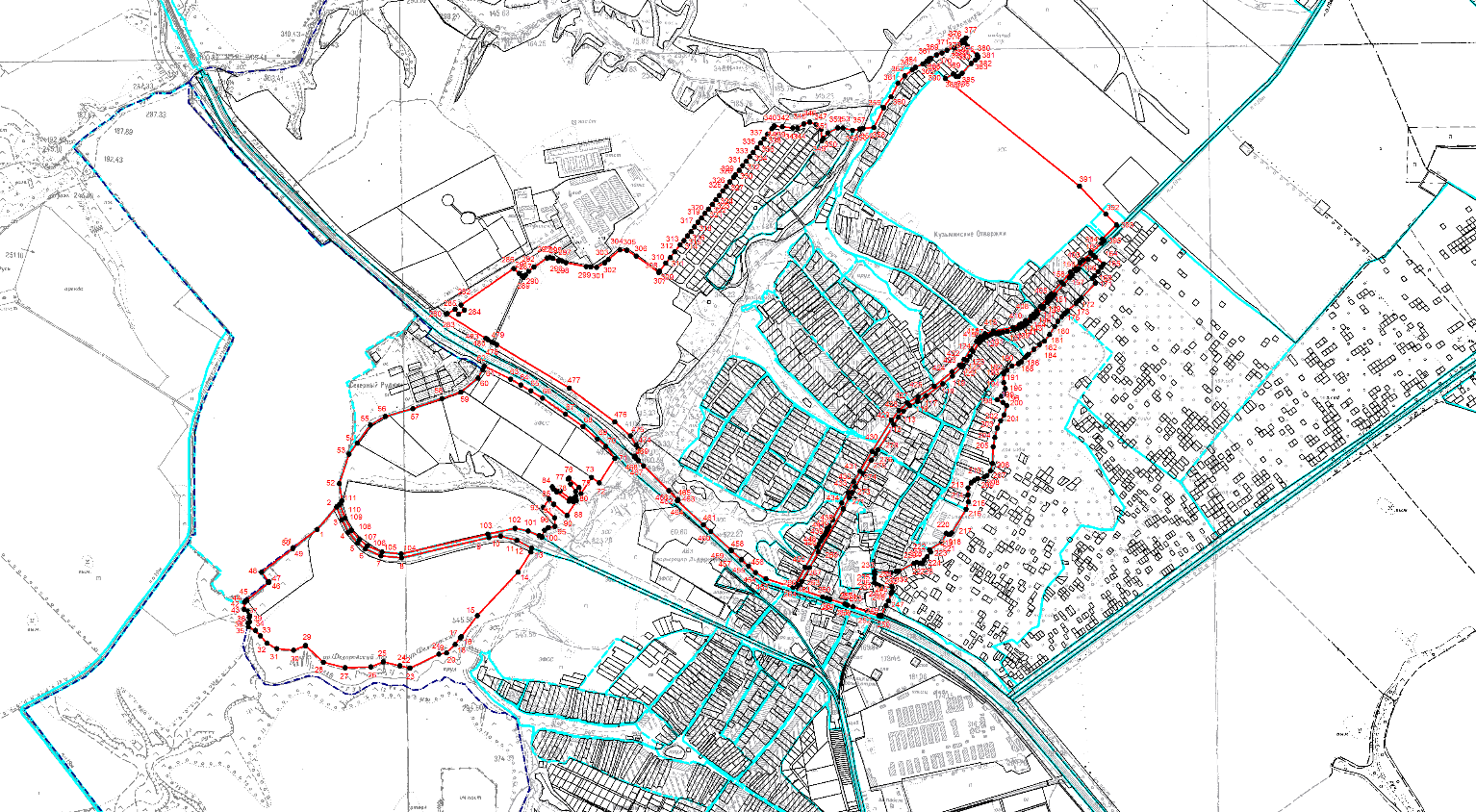 Масштаб 1: 20000Используемые условные знаки и обозначения приведены на отдельной странице в конце раздела.Используемые условные знаки и обозначения:№ п/пХарактеристики объектаОписание характеристик1231Местоположение объектаЛипецкая обл., Липецкий р-н, Кузьмино-Отвержский сельсовет р-н, д. Малашевка2Площадь объекта ± величина погрешности определения площади (Р ± ΔР)602278±2716 кв.м3Иные характеристики объекта—1. Система координат МСК-481. Система координат МСК-481. Система координат МСК-481. Система координат МСК-481. Система координат МСК-482. Сведения о характерных точках границ объекта2. Сведения о характерных точках границ объекта2. Сведения о характерных точках границ объекта2. Сведения о характерных точках границ объекта2. Сведения о характерных точках границ объектаОбозначение характерных точек границКоординаты, мКоординаты, мМетод определения координат и средняя квадратическая погрешность положения характерной точки (Мt), мОписание обозначения точкиОбозначение характерных точек границХYМетод определения координат и средняя квадратическая погрешность положения характерной точки (Мt), мОписание обозначения точки123451432527.381323194.68Картометрический метод; 1.00—2432722.341323520.15Картометрический метод; 1.00—3432730.691323534.08Картометрический метод; 1.00—4432749.631323530.59Картометрический метод; 1.00—5432803.821323519.50Картометрический метод; 1.00—6432819.891323509.96Картометрический метод; 1.00—7432835.541323532.64Картометрический метод; 1.00—8432927.021323626.72Картометрический метод; 1.00—9432964.071323665.11Картометрический метод; 1.00—10432980.611323682.00Картометрический метод; 1.00—11432984.901323686.37Картометрический метод; 1.00—12433003.601323705.47Картометрический метод; 1.00—13433004.201323706.19Картометрический метод; 1.00—14433034.401323737.15Картометрический метод; 1.00—15433051.771323754.10Картометрический метод; 1.00—16433071.941323773.78Картометрический метод; 1.00—17433072.911323779.05Картометрический метод; 1.00—18433076.901323782.75Картометрический метод; 1.00—19433079.391323783.53Картометрический метод; 1.00—20433082.121323783.53Картометрический метод; 1.00—21433089.251323785.80Картометрический метод; 1.00—22433108.461323809.82Картометрический метод; 1.00—23433116.541323786.92Картометрический метод; 1.00—24433117.021323756.03Картометрический метод; 1.00—25433140.631323730.81Картометрический метод; 1.00—26433138.161323721.70Картометрический метод; 1.00—27433133.401323711.44Картометрический метод; 1.00—28433132.281323703.29Картометрический метод; 1.00—29433136.061323696.79Картометрический метод; 1.00—30433137.981323693.50Картометрический метод; 1.00—31433195.201323629.39Картометрический метод; 1.00—32433199.871323624.73Картометрический метод; 1.00—33433229.181323671.59Картометрический метод; 1.00—34433250.861323704.52Картометрический метод; 1.00—35433312.141323800.76Картометрический метод; 1.00—36433344.011323849.34Картометрический метод; 1.00—37433354.751323864.58Картометрический метод; 1.00—38433380.311323898.62Картометрический метод; 1.00—39433379.371323901.03Картометрический метод; 1.00—40433376.761323904.26Картометрический метод; 1.00—41433350.651323924.51Картометрический метод; 1.00—42433330.041323940.43Картометрический метод; 1.00—43433325.341323943.56Картометрический метод; 1.00—44433319.301323946.92Картометрический метод; 1.00—45433312.351323953.20Картометрический метод; 1.00—46433307.851323957.88Картометрический метод; 1.00—47433303.661323962.61Картометрический метод; 1.00—48433293.401323976.11Картометрический метод; 1.00—49433278.481323995.33Картометрический метод; 1.00—50433268.791324006.28Картометрический метод; 1.00—51433263.361324011.81Картометрический метод; 1.00—52433246.871324027.79Картометрический метод; 1.00—53433238.531324036.14Картометрический метод; 1.00—54433229.161324046.94Картометрический метод; 1.00—55433200.231324083.46Картометрический метод; 1.00—56433208.061324088.39Картометрический метод; 1.00—57433208.831324087.55Картометрический метод; 1.00—58433222.431324070.32Картометрический метод; 1.00—59433230.151324059.94Картометрический метод; 1.00—60433241.601324044.86Картометрический метод; 1.00—61433251.661324033.72Картометрический метод; 1.00—62433270.161324015.41Картометрический метод; 1.00—63433271.891324013.81Картометрический метод; 1.00—64433277.211324008.90Картометрический метод; 1.00—65433283.221324002.07Картометрический метод; 1.00—66433292.691323990.00Картометрический метод; 1.00—67433298.271323982.87Картометрический метод; 1.00—68433303.561323976.13Картометрический метод; 1.00—69433310.601323967.31Картометрический метод; 1.00—70433318.571323959.05Картометрический метод; 1.00—71433323.751323954.35Картометрический метод; 1.00—72433327.731323951.50Картометрический метод; 1.00—73433332.171323948.72Картометрический метод; 1.00—74433335.751323946.16Картометрический метод; 1.00—75433376.231323915.34Картометрический метод; 1.00—76433383.051323909.79Картометрический метод; 1.00—77433383.071323909.81Картометрический метод; 1.00—78433480.161324027.49Картометрический метод; 1.00—79433482.301324030.09Картометрический метод; 1.00—80433479.021324033.00Картометрический метод; 1.00—81433472.301324044.51Картометрический метод; 1.00—82433445.761324067.40Картометрический метод; 1.00—83433519.831324174.72Картометрический метод; 1.00—84433380.591324272.86Картометрический метод; 1.00—85433376.321324275.83Картометрический метод; 1.00—86433375.351324276.54Картометрический метод; 1.00—87433373.851324277.51Картометрический метод; 1.00—88433350.561324274.51Картометрический метод; 1.00—89433333.741324264.64Картометрический метод; 1.00—90433315.541324253.95Картометрический метод; 1.00—91433304.311324247.36Картометрический метод; 1.00—92433283.951324234.35Картометрический метод; 1.00—93433269.311324224.99Картометрический метод; 1.00—94433241.181324207.01Картометрический метод; 1.00—95433199.931324203.67Картометрический метод; 1.00—96433168.471324213.59Картометрический метод; 1.00—97433150.351324223.42Картометрический метод; 1.00—98433137.211324233.82Картометрический метод; 1.00—99433183.391324273.23Картометрический метод; 1.00—100433154.531324298.54Картометрический метод; 1.00—101433102.681324340.12Картометрический метод; 1.00—102433077.111324364.02Картометрический метод; 1.00—103433063.931324376.34Картометрический метод; 1.00—104433022.031324389.11Картометрический метод; 1.00—105433021.801324389.18Картометрический метод; 1.00—106433003.621324390.52Картометрический метод; 1.00—107432990.181324371.10Картометрический метод; 1.00—108432978.271324344.72Картометрический метод; 1.00—109432975.501324313.02Картометрический метод; 1.00—110432952.551324277.40Картометрический метод; 1.00—111432941.431324270.68Картометрический метод; 1.00—112432909.651324243.39Картометрический метод; 1.00—113432886.551324235.08Картометрический метод; 1.00—114432785.811324152.16Картометрический метод; 1.00—115432722.921324095.35Картометрический метод; 1.00—116432672.811324049.89Картометрический метод; 1.00—117432567.001323954.60Картометрический метод; 1.00—118432468.171323863.54Картометрический метод; 1.00—119432439.651323832.42Картометрический метод; 1.00—120432361.851323737.77Картометрический метод; 1.00—121432405.931323702.76Картометрический метод; 1.00—122432420.911323684.46Картометрический метод; 1.00—123432440.941323659.98Картометрический метод; 1.00—124432477.251323647.01Картометрический метод; 1.00—125432529.111323647.01Картометрический метод; 1.00—126432548.791323660.54Картометрический метод; 1.00—127432568.141323648.31Картометрический метод; 1.00—128432568.331323646.82Картометрический метод; 1.00—129432569.181323640.02Картометрический метод; 1.00—130432485.031323538.10Картометрический метод; 1.00—131432456.501323539.39Картометрический метод; 1.00—132432448.911323528.15Картометрический метод; 1.00—133432430.351323500.66Картометрический метод; 1.00—134432411.831323473.23Картометрический метод; 1.00—135432393.481323446.04Картометрический метод; 1.00—136432375.451323419.34Картометрический метод; 1.00—137432356.031323390.58Картометрический метод; 1.00—138432337.051323362.46Картометрический метод; 1.00—139432319.061323335.82Картометрический метод; 1.00—140432355.511323311.60Картометрический метод; 1.00—141432368.851323302.79Картометрический метод; 1.00—142432406.201323277.98Картометрический метод; 1.00—143432439.361323255.88Картометрический метод; 1.00—1432527.381323194.68Картометрический метод; 1.00—3. Сведения о характерных точках части (частей) границы объекта3. Сведения о характерных точках части (частей) границы объекта3. Сведения о характерных точках части (частей) границы объекта3. Сведения о характерных точках части (частей) границы объекта3. Сведения о характерных точках части (частей) границы объектаОбозначение характерных точек части границКоординаты, мКоординаты, мМетод определения координат и средняя квадратическая погрешность положения характерной точки (Мt), мОписание обозначения точкиОбозначение характерных точек части границХYМетод определения координат и средняя квадратическая погрешность положения характерной точки (Мt), мОписание обозначения точки12345Часть № Часть № Часть № Часть № Часть № 1. Система координат МСК-481. Система координат МСК-481. Система координат МСК-481. Система координат МСК-481. Система координат МСК-481. Система координат МСК-481. Система координат МСК-482. Сведения о характерных точках границ объекта2. Сведения о характерных точках границ объекта2. Сведения о характерных точках границ объекта2. Сведения о характерных точках границ объекта2. Сведения о характерных точках границ объекта2. Сведения о характерных точках границ объекта2. Сведения о характерных точках границ объектаОбозначение характерных точек границСуществующие координаты, мСуществующие координаты, мИзмененные (уточненные) координаты, мИзмененные (уточненные) координаты, мМетод определения координат и средняя квадратическая погрешность положения характерной точки(Мt), мОписание обозначения точкиОбозначение характерных точек границХYХYМетод определения координат и средняя квадратическая погрешность положения характерной точки(Мt), мОписание обозначения точки1234567———————3. Сведения о характерных точках части (частей) границы объекта3. Сведения о характерных точках части (частей) границы объекта3. Сведения о характерных точках части (частей) границы объекта3. Сведения о характерных точках части (частей) границы объекта3. Сведения о характерных точках части (частей) границы объекта3. Сведения о характерных точках части (частей) границы объекта3. Сведения о характерных точках части (частей) границы объектаЧасть №Часть №Часть №Часть №Часть №Часть №Часть №Обозначение характерных точек границСуществующие координаты, мСуществующие координаты, мИзмененные (уточненные) координаты, мИзмененные (уточненные) координаты, мМетод определения координат и средняя квадратическая погрешность положения характерной точки(Мt), мОписание обозначения точкиОбозначение характерных точек границХYХYМетод определения координат и средняя квадратическая погрешность положения характерной точки(Мt), мОписание обозначения точки1234567———————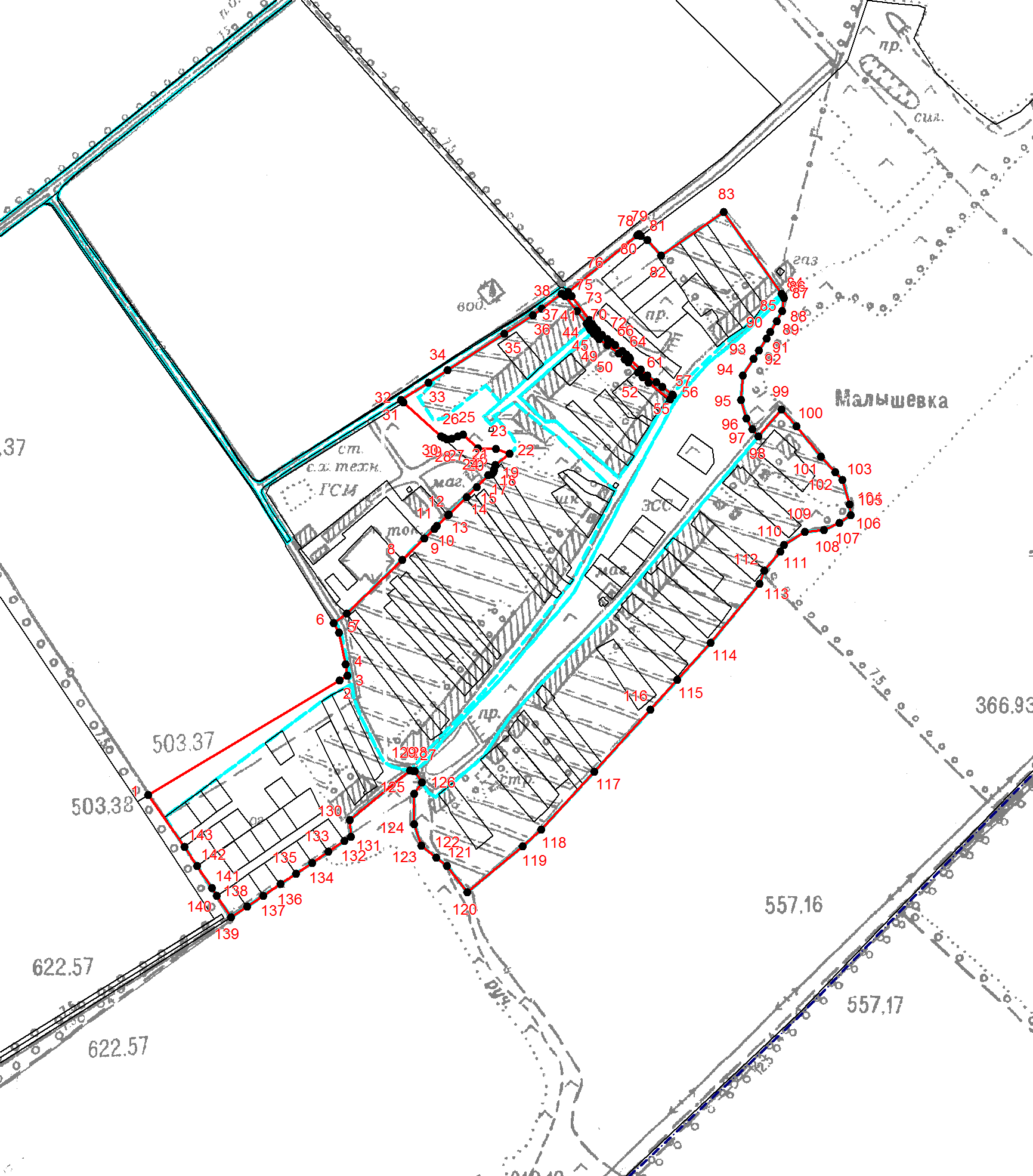 Масштаб 1: 10000Используемые условные знаки и обозначения приведены на отдельной странице в конце раздела.Используемые условные знаки и обозначения:№ п/пХарактеристики объектаОписание характеристик1231Местоположение объектаЛипецкая обл., Липецкий р-н, с/п Кузьмино-Отвержский сельсовет, д. Студеные Выселки2Площадь объекта ± величина погрешности определения площади (Р ± ΔР)4138119±7120 кв.м3Иные характеристики объекта—1. Система координат МСК-481. Система координат МСК-481. Система координат МСК-481. Система координат МСК-481. Система координат МСК-482. Сведения о характерных точках границ объекта2. Сведения о характерных точках границ объекта2. Сведения о характерных точках границ объекта2. Сведения о характерных точках границ объекта2. Сведения о характерных точках границ объектаОбозначение характерных точек границКоординаты, мКоординаты, мМетод определения координат и средняя квадратическая погрешность положения характерной точки (Мt), мОписание обозначения точкиОбозначение характерных точек границХYМетод определения координат и средняя квадратическая погрешность положения характерной точки (Мt), мОписание обозначения точки123451431982.591318457.35Картометрический метод; 1.00—2432138.191318476.80Картометрический метод; 1.00—3432142.081318483.28Картометрический метод; 1.00—4432109.661318531.25Картометрический метод; 1.00—5432068.171318614.24Картометрический метод; 1.00—6432042.671318676.44Картометрический метод; 1.00—7432230.251318777.61Картометрический метод; 1.00—8432227.651318795.76Картометрический метод; 1.00—9432216.671318858.53Картометрический метод; 1.00—10432208.451318894.59Картометрический метод; 1.00—11432182.271318931.90Картометрический метод; 1.00—12432168.121318958.87Картометрический метод; 1.00—13432170.601318978.58Картометрический метод; 1.00—14432179.681319022.67Картометрический метод; 1.00—15432177.081319061.56Картометрический метод; 1.00—16432168.011319097.87Картометрический метод; 1.00—17432162.431319106.73Картометрический метод; 1.00—18432171.061319116.41Картометрический метод; 1.00—19432180.971319135.47Картометрический метод; 1.00—20432199.131319153.62Картометрический метод; 1.00—21432204.111319173.40Картометрический метод; 1.00—22432195.651319184.13Картометрический метод; 1.00—23432233.371319213.13Картометрический метод; 1.00—24432232.841319193.82Картометрический метод; 1.00—25432240.771319166.59Картометрический метод; 1.00—26432236.881319149.73Картометрический метод; 1.00—27432214.691319103.06Картометрический метод; 1.00—28432210.801319047.30Картометрический метод; 1.00—29432219.981319025.35Картометрический метод; 1.00—30432248.401319047.30Картометрический метод; 1.00—31432314.671319105.65Картометрический метод; 1.00—32432321.581319112.35Картометрический метод; 1.00—33432384.791319163.16Картометрический метод; 1.00—34432416.991319204.29Картометрический метод; 1.00—35432430.321319216.47Картометрический метод; 1.00—36432526.801319310.33Картометрический метод; 1.00—37432589.551319388.31Картометрический метод; 1.00—38432663.221319476.86Картометрический метод; 1.00—39432697.361319500.74Картометрический метод; 1.00—40432733.701319533.14Картометрический метод; 1.00—41432786.861319598.70Картометрический метод; 1.00—42432821.651319639.85Картометрический метод; 1.00—43432921.491319731.91Картометрический метод; 1.00—44432874.661319761.73Картометрический метод; 1.00—45432844.841319759.14Картометрический метод; 1.00—46432826.671319780.13Картометрический метод; 1.00—47432814.811319794.04Картометрический метод; 1.00—48432739.811319752.63Картометрический метод; 1.00—49432685.111319727.61Картометрический метод; 1.00—50432629.911319704.93Картометрический метод; 1.00—51432595.291319732.99Картометрический метод; 1.00—52432572.271319709.80Картометрический метод; 1.00—53432585.461319676.27Картометрический метод; 1.00—54432544.211319654.14Картометрический метод; 1.00—55432502.531319603.55Картометрический метод; 1.00—56432419.491319541.07Картометрический метод; 1.00—57432389.731319563.35Картометрический метод; 1.00—58432369.361319611.72Картометрический метод; 1.00—59432341.751319686.49Картометрический метод; 1.00—60432382.031319724.29Картометрический метод; 1.00—61432425.161319780.25Картометрический метод; 1.00—62432466.901319826.72Картометрический метод; 1.00—63432504.981319862.22Картометрический метод; 1.00—64432538.841319895.28Картометрический метод; 1.00—65432574.001319921.09Картометрический метод; 1.00—66432598.481319934.18Картометрический метод; 1.00—67432676.281319949.74Картометрический метод; 1.00—68432742.401319962.70Картометрический метод; 1.00—69432799.451319973.08Картометрический метод; 1.00—70432846.131319996.42Картометрический метод; 1.00—71432875.951320022.35Картометрический метод; 1.00—72432853.911320028.83Картометрический метод; 1.00—73432767.041320113.11Картометрический метод; 1.00—74432589.401320058.65Картометрический метод; 1.00—75432535.161320031.68Картометрический метод; 1.00—76432467.961319982.53Картометрический метод; 1.00—77432411.771319935.48Картометрический метод; 1.00—78432370.451319905.82Картометрический метод; 1.00—79432323.601319860.27Картометрический метод; 1.00—80432289.891319836.93Картометрический метод; 1.00—81432279.521319840.82Картометрический метод; 1.00—82432247.771319867.66Картометрический метод; 1.00—83432227.651319875.83Картометрический метод; 1.00—84432201.721319878.43Картометрический метод; 1.00—85432130.411319852.49Картометрический метод; 1.00—86431933.821319726.36Картометрический метод; 1.00—87431723.271319610.03Картометрический метод; 1.00—88431644.181319567.24Картометрический метод; 1.00—89431613.061319565.94Картометрический метод; 1.00—90431583.241319576.32Картометрический метод; 1.00—91431551.471319619.09Картометрический метод; 1.00—92431549.531319621.70Картометрический метод; 1.00—93431546.221319629.34Картометрический метод; 1.00—94431522.301319680.04Картометрический метод; 1.00—95431495.071319750.06Картометрический метод; 1.00—96431486.731319797.57Картометрический метод; 1.00—97431481.871319823.13Картометрический метод; 1.00—98431482.101319869.35Картометрический метод; 1.00—99431479.511319897.87Картометрический метод; 1.00—100431462.661319951.04Картометрический метод; 1.00—101431421.161320024.94Картометрический метод; 1.00—102431344.381320128.45Картометрический метод; 1.00—103431294.911320176.70Картометрический метод; 1.00—104431257.801320131.21Картометрический метод; 1.00—105431246.211320116.99Картометрический метод; 1.00—106431243.051320113.12Картометрический метод; 1.00—107431236.601320105.21Картометрический метод; 1.00—108431234.671320102.77Картометрический метод; 1.00—109431230.901320098.22Картометрический метод; 1.00—110431107.281319946.67Картометрический метод; 1.00—111431104.751319943.57Картометрический метод; 1.00—112431032.481319854.97Картометрический метод; 1.00—113430980.381319777.88Картометрический метод; 1.00—114430950.871319717.50Картометрический метод; 1.00—115430908.671319641.44Картометрический метод; 1.00—116430883.681319596.40Картометрический метод; 1.00—117430868.181319578.18Картометрический метод; 1.00—118430840.551319545.79Картометрический метод; 1.00—119430782.491319507.68Картометрический метод; 1.00—120430756.331319493.77Картометрический метод; 1.00—121430720.891319474.93Картометрический метод; 1.00—122430657.571319446.99Картометрический метод; 1.00—123430619.551319438.63Картометрический метод; 1.00—124430610.191319436.57Картометрический метод; 1.00—125430591.061319432.37Картометрический метод; 1.00—126430521.751319428.85Картометрический метод; 1.00—127430503.301319426.49Картометрический метод; 1.00—128430315.101319403.41Картометрический метод; 1.00—129430249.391319392.94Картометрический метод; 1.00—130430224.981319383.54Картометрический метод; 1.00—131430189.141319369.74Картометрический метод; 1.00—132430156.761319349.42Картометрический метод; 1.00—133430090.401319307.92Картометрический метод; 1.00—134430022.401319265.35Картометрический метод; 1.00—135429925.261319204.53Картометрический метод; 1.00—136429857.071319161.39Картометрический метод; 1.00—137429789.791319117.90Картометрический метод; 1.00—138429752.201319093.40Картометрический метод; 1.00—139430147.731318620.42Картометрический метод; 1.00—140430431.461318280.81Картометрический метод; 1.00—141430486.391318230.77Картометрический метод; 1.00—142430725.251318296.24Картометрический метод; 1.00—143430726.451318295.20Картометрический метод; 1.00—144430727.481318295.27Картометрический метод; 1.00—145430754.711318305.64Картометрический метод; 1.00—146430789.681318313.90Картометрический метод; 1.00—147430811.631318331.97Картометрический метод; 1.00—148430818.641318343.06Картометрический метод; 1.00—149430828.931318360.53Картометрический метод; 1.00—150430838.961318385.92Картометрический метод; 1.00—151430842.651318423.81Картометрический метод; 1.00—152430849.171318463.23Картометрический метод; 1.00—153430873.541318523.59Картометрический метод; 1.00—154430895.311318586.68Картометрический метод; 1.00—155430972.881318741.11Картометрический метод; 1.00—156430998.501318790.12Картометрический метод; 1.00—157431009.001318821.43Картометрический метод; 1.00—158431011.441318870.96Картометрический метод; 1.00—159431029.591318900.79Картометрический метод; 1.00—160431095.781318983.25Картометрический метод; 1.00—161431149.591318951.86Картометрический метод; 1.00—162431203.021318916.48Картометрический метод; 1.00—163431203.121318910.90Картометрический метод; 1.00—164431179.991318884.30Картометрический метод; 1.00—165431160.761318865.05Картометрический метод; 1.00—166431138.631318830.83Картометрический метод; 1.00—167431127.021318808.00Картометрический метод; 1.00—168431104.171318767.02Картометрический метод; 1.00—169431092.191318737.87Картометрический метод; 1.00—170431093.691318725.64Картометрический метод; 1.00—171431067.191318682.96Картометрический метод; 1.00—172430991.991318544.22Картометрический метод; 1.00—173430991.991318519.58Картометрический метод; 1.00—174431002.361318518.29Картометрический метод; 1.00—175431010.141318506.62Картометрический метод; 1.00—176431014.031318487.17Картометрический метод; 1.00—177431002.361318458.64Картометрический метод; 1.00—178430997.171318450.86Картометрический метод; 1.00—179430998.471318431.41Картометрический метод; 1.00—180431002.361318422.34Картометрический метод; 1.00—181431002.361318406.78Картометрический метод; 1.00—182430998.471318393.81Картометрический метод; 1.00—183430990.691318369.18Картометрический метод; 1.00—184430967.351318330.28Картометрический метод; 1.00—185430940.121318303.05Картометрический метод; 1.00—186430942.721318300.46Картометрический метод; 1.00—187430964.761318300.46Картометрический метод; 1.00—188430975.861318289.81Картометрический метод; 1.00—189430981.411318277.37Картометрический метод; 1.00—190430972.281318247.34Картометрический метод; 1.00—191431010.141318204.51Картометрический метод; 1.00—192431045.141318183.21Картометрический метод; 1.00—193431070.291318213.23Картометрический метод; 1.00—194431091.901318230.31Картометрический метод; 1.00—195431107.031318250.01Картометрический метод; 1.00—196431125.781318270.03Картометрический метод; 1.00—197431139.091318288.67Картометрический метод; 1.00—198431149.541318309.88Картометрический метод; 1.00—199431213.121318387.06Картометрический метод; 1.00—200431304.181318499.94Картометрический метод; 1.00—201431351.431318558.19Картометрический метод; 1.00—202431392.431318606.49Картометрический метод; 1.00—203431506.201318739.33Картометрический метод; 1.00—204431574.161318685.55Картометрический метод; 1.00—205431620.841318638.87Картометрический метод; 1.00—206431810.151318475.50Картометрический метод; 1.00—207431846.451318458.64Картометрический метод; 1.00—208431893.291318452.37Картометрический метод; 1.00—1431982.591318457.35Картометрический метод; 1.00—209430965.771319787.06Картометрический метод; 1.00—210431003.201319858.44Картометрический метод; 1.00—211431026.221319898.46Картометрический метод; 1.00—212431083.361319962.39Картометрический метод; 1.00—213431101.731319985.56Картометрический метод; 1.00—214431141.021320029.03Картометрический метод; 1.00—215431198.301320095.93Картометрический метод; 1.00—216431224.151320126.26Картометрический метод; 1.00—217431270.761320176.40Картометрический метод; 1.00—218431296.091320205.52Картометрический метод; 1.00—219431174.811320330.94Картометрический метод; 1.00—220431107.391320394.47Картометрический метод; 1.00—221431096.461320405.66Картометрический метод; 1.00—222430999.771320504.69Картометрический метод; 1.00—223430849.861320660.77Картометрический метод; 1.00—224430815.651320696.58Картометрический метод; 1.00—225430784.881320729.21Картометрический метод; 1.00—226430772.861320741.96Картометрический метод; 1.00—227430723.591320686.21Картометрический метод; 1.00—228430624.841320727.07Картометрический метод; 1.00—229430579.981320745.63Картометрический метод; 1.00—230430286.461320793.34Картометрический метод; 1.00—231430281.451320774.38Картометрический метод; 1.00—232430274.971320765.30Картометрический метод; 1.00—233430256.811320765.30Картометрический метод; 1.00—234430252.401320766.50Картометрический метод; 1.00—235430185.501320784.75Картометрический метод; 1.00—236430159.571320789.94Картометрический метод; 1.00—237430128.451320789.94Картометрический метод; 1.00—238430096.031320779.57Картометрический метод; 1.00—239430055.121320751.04Картометрический метод; 1.00—240430003.981320712.14Картометрический метод; 1.00—241429963.831320671.99Картометрический метод; 1.00—242429862.131320570.10Картометрический метод; 1.00—243429857.971320566.14Картометрический метод; 1.00—244429757.621320465.79Картометрический метод; 1.00—245429883.391320305.01Картометрический метод; 1.00—246429946.921320245.36Картометрический метод; 1.00—247430083.071320094.96Картометрический метод; 1.00—248430274.971319897.87Картометрический метод; 1.00—249430274.471319897.25Картометрический метод; 1.00—250430249.451319865.98Картометрический метод; 1.00—251430238.661319852.49Картометрический метод; 1.00—252430227.131319821.49Картометрический метод; 1.00—253430247.721319799.04Картометрический метод; 1.00—254430289.981319754.80Картометрический метод; 1.00—255430310.751319735.94Картометрический метод; 1.00—256430330.331319718.80Картометрический метод; 1.00—257430344.981319705.98Картометрический метод; 1.00—258430386.801319664.16Картометрический метод; 1.00—259430420.191319630.77Картометрический метод; 1.00—260430422.591319627.90Картометрический метод; 1.00—261430440.061319607.06Картометрический метод; 1.00—262430454.371319589.97Картометрический метод; 1.00—263430166.051319424.61Картометрический метод; 1.00—264430216.201319399.12Картометрический метод; 1.00—265430244.571319409.94Картометрический метод; 1.00—266430312.361319421.01Картометрический метод; 1.00—267430520.321319446.62Картометрический метод; 1.00—268430566.081319449.00Картометрический метод; 1.00—269430588.681319450.09Картометрический метод; 1.00—270430608.601319454.47Картометрический метод; 1.00—271430631.191319459.43Картометрический метод; 1.00—272430653.251319464.28Картометрический метод; 1.00—273430672.991319473.09Картометрический метод; 1.00—274430713.091319490.97Картометрический метод; 1.00—275430738.901319504.82Картометрический метод; 1.00—276430762.371319517.17Картометрический метод; 1.00—277430773.401319523.04Картометрический метод; 1.00—278430828.641319559.29Картометрический метод; 1.00—279430869.011319606.65Картометрический метод; 1.00—280430878.531319624.03Картометрический метод; 1.00—281430935.081319725.75Картометрический метод; 1.00—209430965.771319787.06Картометрический метод; 1.00—3. Сведения о характерных точках части (частей) границы объекта3. Сведения о характерных точках части (частей) границы объекта3. Сведения о характерных точках части (частей) границы объекта3. Сведения о характерных точках части (частей) границы объекта3. Сведения о характерных точках части (частей) границы объектаОбозначение характерных точек части границКоординаты, мКоординаты, мМетод определения координат и средняя квадратическая погрешность положения характерной точки (Мt), мОписание обозначения точкиОбозначение характерных точек части границХYМетод определения координат и средняя квадратическая погрешность положения характерной точки (Мt), мОписание обозначения точки12345Часть № Часть № Часть № Часть № Часть № 1. Система координат МСК-481. Система координат МСК-481. Система координат МСК-481. Система координат МСК-481. Система координат МСК-481. Система координат МСК-481. Система координат МСК-482. Сведения о характерных точках границ объекта2. Сведения о характерных точках границ объекта2. Сведения о характерных точках границ объекта2. Сведения о характерных точках границ объекта2. Сведения о характерных точках границ объекта2. Сведения о характерных точках границ объекта2. Сведения о характерных точках границ объектаОбозначение характерных точек границСуществующие координаты, мСуществующие координаты, мИзмененные (уточненные) координаты, мИзмененные (уточненные) координаты, мМетод определения координат и средняя квадратическая погрешность положения характерной точки(Мt), мОписание обозначения точкиОбозначение характерных точек границХYХYМетод определения координат и средняя квадратическая погрешность положения характерной точки(Мt), мОписание обозначения точки1234567———————3. Сведения о характерных точках части (частей) границы объекта3. Сведения о характерных точках части (частей) границы объекта3. Сведения о характерных точках части (частей) границы объекта3. Сведения о характерных точках части (частей) границы объекта3. Сведения о характерных точках части (частей) границы объекта3. Сведения о характерных точках части (частей) границы объекта3. Сведения о характерных точках части (частей) границы объектаЧасть №Часть №Часть №Часть №Часть №Часть №Часть №Обозначение характерных точек границСуществующие координаты, мСуществующие координаты, мИзмененные (уточненные) координаты, мИзмененные (уточненные) координаты, мМетод определения координат и средняя квадратическая погрешность положения характерной точки(Мt), мОписание обозначения точкиОбозначение характерных точек границХYХYМетод определения координат и средняя квадратическая погрешность положения характерной точки(Мt), мОписание обозначения точки1234567———————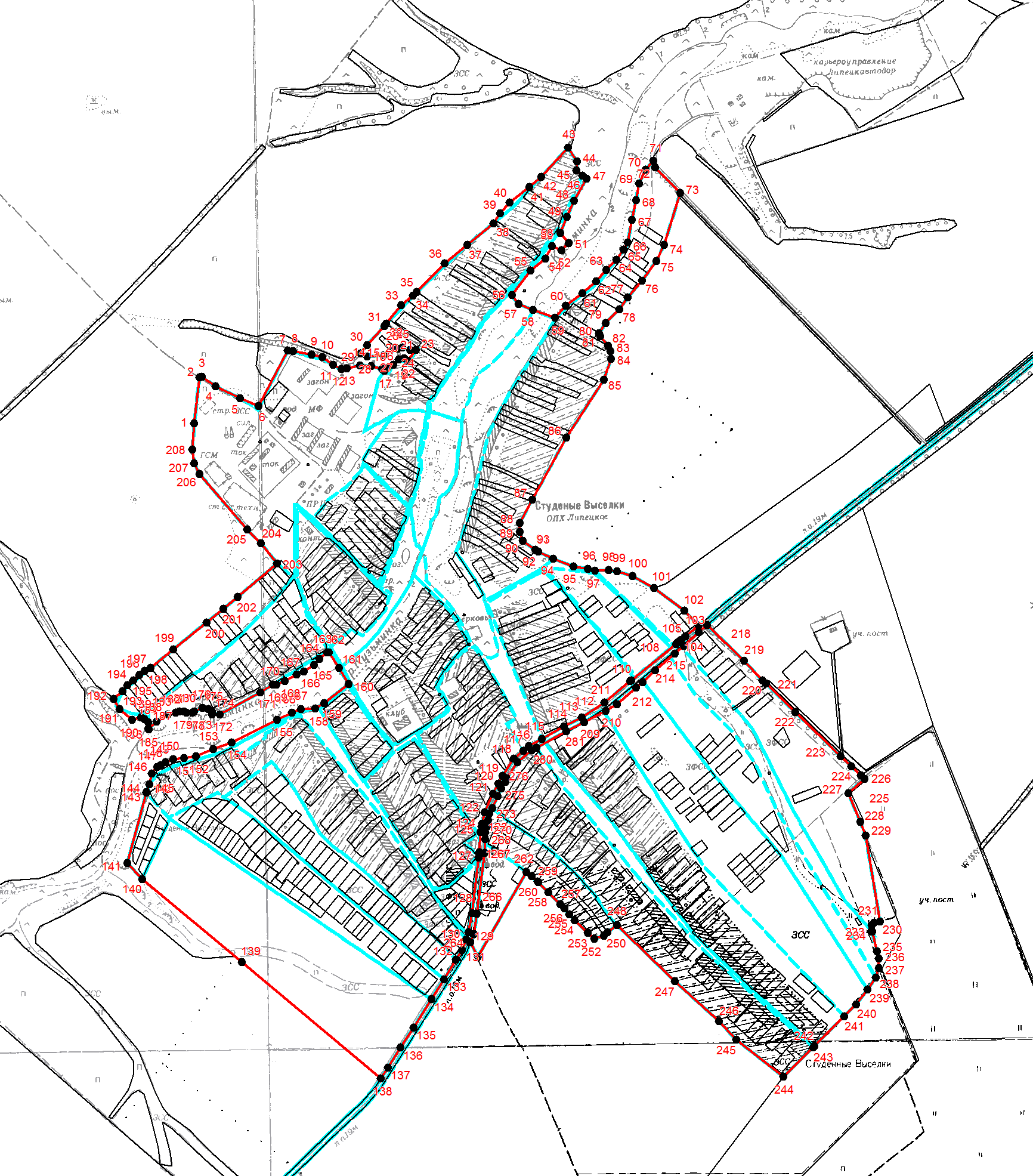 Масштаб 1: 20000Используемые условные знаки и обозначения приведены на отдельной странице в конце раздела.Подпись  _________________ Праздничных И. А.  Дата  26 октября 2021 г.Место для оттиска печати (при наличии) лица, составившего описание местоположения границ объектаИспользуемые условные знаки и обозначения:№ п/пХарактеристики объектаОписание характеристик1231Местоположение объектаЛипецкая обл., Липецкий р-н, с/п Кузьмино-Отвержский сельсовет, с. Тюшевка2Площадь объекта ± величина погрешности определения площади (Р ± ΔР)2315763±5326 кв.м3Иные характеристики объекта—1. Система координат МСК-481. Система координат МСК-481. Система координат МСК-481. Система координат МСК-481. Система координат МСК-482. Сведения о характерных точках границ объекта2. Сведения о характерных точках границ объекта2. Сведения о характерных точках границ объекта2. Сведения о характерных точках границ объекта2. Сведения о характерных точках границ объектаОбозначение характерных точек границКоординаты, мКоординаты, мМетод определения координат и средняя квадратическая погрешность положения характерной точки (Мt), мОписание обозначения точкиОбозначение характерных точек границХYМетод определения координат и средняя квадратическая погрешность положения характерной точки (Мt), мОписание обозначения точки12345—————3. Сведения о характерных точках части (частей) границы объекта3. Сведения о характерных точках части (частей) границы объекта3. Сведения о характерных точках части (частей) границы объекта3. Сведения о характерных точках части (частей) границы объекта3. Сведения о характерных точках части (частей) границы объектаОбозначение характерных точек части границКоординаты, мКоординаты, мМетод определения координат и средняя квадратическая погрешность положения характерной точки (Мt), мОписание обозначения точкиОбозначение характерных точек части границХYМетод определения координат и средняя квадратическая погрешность положения характерной точки (Мt), мОписание обозначения точки12345Часть № Часть № Часть № Часть № Часть № 1. Система координат МСК-481. Система координат МСК-481. Система координат МСК-481. Система координат МСК-481. Система координат МСК-481. Система координат МСК-481. Система координат МСК-482. Сведения о характерных точках границ объекта2. Сведения о характерных точках границ объекта2. Сведения о характерных точках границ объекта2. Сведения о характерных точках границ объекта2. Сведения о характерных точках границ объекта2. Сведения о характерных точках границ объекта2. Сведения о характерных точках границ объектаОбозначение характерных точек границСуществующие координаты, мСуществующие координаты, мИзмененные (уточненные) координаты, мИзмененные (уточненные) координаты, мМетод определения координат и средняя квадратическая погрешность положения характерной точки(Мt), мОписание обозначения точкиОбозначение характерных точек границХYХYМетод определения координат и средняя квадратическая погрешность положения характерной точки(Мt), мОписание обозначения точки12345671435340.081320788.64435340.081320788.64Картометрический метод; 1.00—2435362.771320789.29435362.771320789.29Картометрический метод; 1.00—3435456.121320820.41435456.121320820.41Картометрический метод; 1.00—4435553.871320869.68435553.871320869.68Картометрический метод; 1.00—5435702.481320944.88435702.481320944.88Картометрический метод; 1.00—6435696.651321141.32435696.651321141.32Картометрический метод; 1.00—7435701.831321386.38435701.831321386.38Картометрический метод; 1.00—8435701.831321409.72435701.831321409.72Картометрический метод; 1.00—9435688.341321424.66435688.341321424.66Картометрический метод; 1.00—10435731.831321496.10435731.831321496.10Картометрический метод; 1.00—11435730.621321525.44435730.621321525.44Картометрический метод; 1.00—12435721.901321596.51435721.901321596.51Картометрический метод; 1.00—13435725.171321689.08435725.171321689.08Картометрический метод; 1.00—14435725.171321739.17435725.171321739.17Картометрический метод; 1.00—15435728.981321768.03435728.981321768.03Картометрический метод; 1.00—16435737.691321774.57435737.691321774.57Картометрический метод; 1.00—17435796.131321747.68435796.131321747.68Картометрический метод; 1.00—18436007.951321649.39436007.951321649.39Картометрический метод; 1.00—19436041.691321647.06436041.691321647.06Картометрический метод; 1.00—20436071.851321657.33436071.851321657.33Картометрический метод; 1.00—21436146.571321630.14436146.571321630.14Картометрический метод; 1.00—22436147.861321634.03436147.861321634.03Картометрический метод; 1.00—23436158.241321696.26436158.241321696.26Картометрический метод; 1.00—24436162.451321695.67436162.451321695.67Картометрический метод; 1.00—25436237.541321685.16436237.541321685.16Картометрический метод; 1.00—26436267.251321680.99436267.251321680.99Картометрический метод; 1.00—27436384.921321664.51436384.921321664.51Картометрический метод; 1.00—28436415.001321660.31436415.001321660.31Картометрический метод; 1.00—29436444.551321656.17436444.551321656.17Картометрический метод; 1.00—30436815.611321604.21436815.611321604.21Картометрический метод; 1.00—31436814.321321613.28436814.321321613.28Картометрический метод; 1.00—32436814.321321666.44436814.321321666.44Картометрический метод; 1.00—33436803.951321709.23436803.951321709.23Картометрический метод; 1.00—34436787.671321734.22436787.671321734.22Картометрический метод; 1.00—35436767.641321764.98436767.641321764.98Картометрический метод; 1.00—36436733.931321806.48436733.931321806.48Картометрический метод; 1.00—37436689.841321875.20436689.841321875.20Картометрический метод; 1.00—38436666.511321912.80436666.511321912.80Картометрический метод; 1.00—39436660.021321952.99436660.021321952.99Картометрический метод; 1.00—40436658.731322004.86436658.731322004.86Картометрический метод; 1.00—41436652.241322067.09436652.241322067.09Картометрический метод; 1.00—42436643.171322085.25436643.171322085.25Картометрический метод; 1.00—43436628.901322105.99436628.901322105.99Картометрический метод; 1.00—44436601.671322151.37436601.671322151.37Картометрический метод; 1.00—45436583.521322183.79436583.521322183.79Картометрический метод; 1.00—46436556.291322231.76436556.291322231.76Картометрический метод; 1.00—47436490.171322340.68436490.171322340.68Картометрический метод; 1.00—48436453.861322380.87436453.861322380.87Картометрический метод; 1.00—49436433.121322389.95436433.121322389.95Картометрический метод; 1.00—50436431.691322399.90436431.691322399.90Картометрический метод; 1.00—51436430.521322408.10436430.521322408.10Картометрический метод; 1.00—52436430.521322434.03436430.521322434.03Картометрический метод; 1.00—53436435.711322445.70436435.711322445.70Картометрический метод; 1.00—54436439.601322458.67436439.601322458.67Картометрический метод; 1.00—55436436.381322464.59436436.381322464.59Картометрический метод; 1.00—56436427.061322470.92436427.061322470.92Картометрический метод; 1.00—57436421.621322476.08436421.621322476.08Картометрический метод; 1.00—58436373.791322514.89436373.791322514.89Картометрический метод; 1.00—59436342.801322540.20436342.801322540.20Картометрический метод; 1.00—60436334.571322566.29436334.571322566.29Картометрический метод; 1.00—61436315.131322597.40436315.131322597.40Картометрический метод; 1.00—62436312.531322620.74436312.531322620.74Картометрический метод; 1.00—63436330.681322649.27436330.681322649.27Картометрический метод; 1.00—64436335.871322717.99436335.871322717.99Картометрический метод; 1.00—65436330.681322758.18436330.681322758.18Картометрический метод; 1.00—66436319.021322781.52436319.021322781.52Картометрический метод; 1.00—67436304.751322815.23436304.751322815.23Картометрический метод; 1.00—68436296.971322858.02436296.971322858.02Картометрический метод; 1.00—69436295.681322898.22436295.681322898.22Картометрический метод; 1.00—70436282.711322921.56436282.711322921.56Картометрический метод; 1.00—71436287.901322947.49436287.901322947.49Картометрический метод; 1.00—72436291.791322977.31436291.791322977.31Картометрический метод; 1.00—73436295.111323086.85436295.111323086.85Картометрический метод; 1.00—74436272.561323102.57436272.561323102.57Картометрический метод; 1.00—75436232.851323121.38436232.851323121.38Картометрический метод; 1.00—76436150.291323184.50436150.291323184.50Картометрический метод; 1.00—77436084.241323240.52436084.241323240.52Картометрический метод; 1.00—78435977.381323309.58435977.381323309.58Картометрический метод; 1.00—79435917.851323333.72435917.851323333.72Картометрический метод; 1.00—80435871.691323304.05435871.691323304.05Картометрический метод; 1.00—81435865.201323285.90435865.201323285.90Картометрический метод; 1.00—82435854.831323271.64435854.831323271.64Картометрический метод; 1.00—83435821.711323194.69435821.711323194.69Картометрический метод; 1.00—84435814.641323178.28435814.641323178.28Картометрический метод; 1.00—85435816.221323160.53435816.221323160.53Картометрический метод; 1.00—86435815.571323144.65435815.571323144.65Картометрический метод; 1.00—87435815.571323122.93435815.571323122.93Картометрический метод; 1.00—88435809.091323108.34435809.091323108.34Картометрический метод; 1.00—89435803.261323084.68435803.261323084.68Картометрический метод; 1.00—90435801.641323072.68435801.641323072.68Картометрический метод; 1.00—91435798.721323060.04435798.721323060.04Картометрический метод; 1.00—92435797.751323049.99435797.751323049.99Картометрический метод; 1.00—93435795.111323032.43435795.111323032.43Картометрический метод; 1.00—94——435835.331323026.10Картометрический метод; 1.00—95——435869.341323018.80Картометрический метод; 1.00—96435872.151322983.15435884.391322989.46Картометрический метод; 1.00—97——435886.741322944.15Картометрический метод; 1.00—98——435886.951322903.82Картометрический метод; 1.00—99——435900.541322873.54Картометрический метод; 1.00—100——435929.991322854.49Картометрический метод; 1.00—101——435965.931322840.00Картометрический метод; 1.00—102——436001.571322833.96Картометрический метод; 1.00—103——436036.501322829.37Картометрический метод; 1.00—104——436071.071322823.70Картометрический метод; 1.00—105——436090.761322794.94Картометрический метод; 1.00—106——436095.861322753.97Картометрический метод; 1.00—107——436097.491322663.80Картометрический метод; 1.00—108——436096.921322619.17Картометрический метод; 1.00—109——436098.541322531.80Картометрический метод; 1.00—110——436097.971322492.54Картометрический метод; 1.00—111——436087.231322453.89Картометрический метод; 1.00—112——436071.831322417.37Картометрический метод; 1.00—113——436057.411322381.69Картометрический метод; 1.00—114——436038.961322347.07Картометрический метод; 1.00—115——435995.371322280.63Картометрический метод; 1.00—116——435975.651322250.37Картометрический метод; 1.00—117——435956.931322225.20Картометрический метод; 1.00—118——435935.331322189.60Картометрический метод; 1.00—119——435925.001322172.11Картометрический метод; 1.00—120——435918.891322162.68Картометрический метод; 1.00—121——435912.951322153.49Картометрический метод; 1.00—122——435907.671322145.33Картометрический метод; 1.00—123——435874.791322097.13Картометрический метод; 1.00—124——435859.751322073.65Картометрический метод; 1.00—125——435841.691322046.59Картометрический метод; 1.00—126——435832.141322052.87Картометрический метод; 1.00—127——435862.501322099.48Картометрический метод; 1.00—128——435889.871322143.44Картометрический метод; 1.00—129——435928.401322202.41Картометрический метод; 1.00—130——436027.451322355.06Картометрический метод; 1.00—131——436045.991322387.85Картометрический метод; 1.00—132——436073.761322457.45Картометрический метод; 1.00—133——436082.191322482.70Картометрический метод; 1.00—134——436085.891322560.70Картометрический метод; 1.00—135——436082.691322619.85Картометрический метод; 1.00—136——436083.931322664.07Картометрический метод; 1.00—137——436082.551322750.63Картометрический метод; 1.00—138——436077.001322789.72Картометрический метод; 1.00—139——436062.651322810.68Картометрический метод; 1.00—140——436034.651322815.66Картометрический метод; 1.00—141——435999.761322820.76Картометрический метод; 1.00—142——435962.031322826.16Картометрический метод; 1.00—143——435923.381322841.74Картометрический метод; 1.00—144——435889.211322863.83Картометрический метод; 1.00—145——435872.631322900.81Картометрический метод; 1.00—146——435872.931322943.54Картометрический метод; 1.00—147——435871.711322963.09Картометрический метод; 1.00—148435871.581322957.07435871.581322957.07Картометрический метод; 1.00—149435864.021322928.60435864.021322928.60Картометрический метод; 1.00—150435855.761322906.87435855.761322906.87Картометрический метод; 1.00—151435835.061322867.31435835.061322867.31Картометрический метод; 1.00—152435832.041322864.87435832.041322864.87Картометрический метод; 1.00—153435826.201322862.77435826.201322862.77Картометрический метод; 1.00—154435820.321322856.70435820.321322856.70Картометрический метод; 1.00—155435817.821322846.47435817.821322846.47Картометрический метод; 1.00—156435817.141322822.23435817.141322822.23Картометрический метод; 1.00—157435811.921322802.22435811.921322802.22Картометрический метод; 1.00—158435801.641322778.14435801.641322778.14Картометрический метод; 1.00—159435800.371322768.87435800.371322768.87Картометрический метод; 1.00—160435789.051322743.50435789.051322743.50Картометрический метод; 1.00—161435770.711322711.84435770.711322711.84Картометрический метод; 1.00—162435764.531322705.01435764.531322705.01Картометрический метод; 1.00—163435761.131322696.73435761.131322696.73Картометрический метод; 1.00—164435744.941322672.29435744.941322672.29Картометрический метод; 1.00—165435583.241322481.78435583.241322481.78Картометрический метод; 1.00—166435569.091322468.78435569.091322468.78Картометрический метод; 1.00—167435517.131322382.41435517.131322382.41Картометрический метод; 1.00—168435512.551322379.04435512.551322379.04Картометрический метод; 1.00—169435486.491322330.25435486.491322330.25Картометрический метод; 1.00—170435465.511322281.36435465.511322281.36Картометрический метод; 1.00—171435409.181322164.27435409.181322164.27Картометрический метод; 1.00—172435400.511322157.76435400.511322157.76Картометрический метод; 1.00—173435391.071322139.04435391.071322139.04Картометрический метод; 1.00—174435364.771322099.35435364.771322099.35Картометрический метод; 1.00—175435336.281322061.21435336.281322061.21Картометрический метод; 1.00—176435306.901322029.43435306.901322029.43Картометрический метод; 1.00—177435299.871322025.74435299.871322025.74Картометрический метод; 1.00—178435278.501322005.52435278.501322005.52Картометрический метод; 1.00—179435231.341321967.41435231.341321967.41Картометрический метод; 1.00—180435201.361321937.41435201.361321937.41Картометрический метод; 1.00—181435193.081321934.32435193.081321934.32Картометрический метод; 1.00—182435171.481321920.11435171.481321920.11Картометрический метод; 1.00—183435133.871321888.69435133.871321888.69Картометрический метод; 1.00—184435123.551321880.07435123.551321880.07Картометрический метод; 1.00—185435116.831321875.69435116.831321875.69Картометрический метод; 1.00—186435078.961321850.99435078.961321850.99Картометрический метод; 1.00—187435065.521321843.04435065.521321843.04Картометрический метод; 1.00—188435057.731321844.60435057.731321844.60Картометрический метод; 1.00—189435050.131321837.88435050.131321837.88Картометрический метод; 1.00—190435031.521321819.23435031.521321819.23Картометрический метод; 1.00—191435002.011321796.18435002.011321796.18Картометрический метод; 1.00—192434954.691321745.10434954.691321745.10Картометрический метод; 1.00—193434910.261321686.63434910.261321686.63Картометрический метод; 1.00—194434896.951321673.44434896.951321673.44Картометрический метод; 1.00—195434864.391321614.84434864.391321614.84Картометрический метод; 1.00—196434848.011321579.32434848.011321579.32Картометрический метод; 1.00—197434847.361321564.71434847.361321564.71Картометрический метод; 1.00—198434845.571321558.69434845.571321558.69Картометрический метод; 1.00—199434836.191321535.09434836.191321535.09Картометрический метод; 1.00—200434832.601321522.21434832.601321522.21Картометрический метод; 1.00—201434825.701321498.26434825.701321498.26Картометрический метод; 1.00—202434824.731321479.58434824.731321479.58Картометрический метод; 1.00—203434824.761321468.88434824.761321468.88Картометрический метод; 1.00—204434824.071321452.05434824.071321452.05Картометрический метод; 1.00—205434828.941321425.29434828.941321425.29Картометрический метод; 1.00—206434830.411321419.76434830.411321419.76Картометрический метод; 1.00—207434832.461321414.37434832.461321414.37Картометрический метод; 1.00—208434833.371321409.91434833.371321409.91Картометрический метод; 1.00—209434831.581321406.57434831.581321406.57Картометрический метод; 1.00—210434832.361321392.45434832.361321392.45Картометрический метод; 1.00—211434842.971321344.56434842.971321344.56Картометрический метод; 1.00—212434846.111321315.64434846.111321315.64Картометрический метод; 1.00—213434840.571321286.53434840.571321286.53Картометрический метод; 1.00—214434841.291321254.31434841.291321254.31Картометрический метод; 1.00—215434845.101321216.25434845.101321216.25Картометрический метод; 1.00—216434844.381321163.93434844.381321163.93Картометрический метод; 1.00—217434839.291321107.08434839.291321107.08Картометрический метод; 1.00—218434827.821321060.88434827.821321060.88Картометрический метод; 1.00—219434823.461321060.26434823.461321060.26Картометрический метод; 1.00—220434821.991321052.86434821.991321052.86Картометрический метод; 1.00—221434822.971321032.02434822.971321032.02Картометрический метод; 1.00—222434829.221321031.11434829.221321031.11Картометрический метод; 1.00—223434846.071321018.14434846.071321018.14Картометрический метод; 1.00—224434921.281320952.01434921.281320952.01Картометрический метод; 1.00—225435031.981320821.64435031.981320821.64Картометрический метод; 1.00—226435080.761320844.40435080.761320844.40Картометрический метод; 1.00—227435241.541320933.86435241.541320933.86Картометрический метод; 1.00—228435273.601320929.91435273.601320929.91Картометрический метод; 1.00—229435310.261320828.84435310.261320828.84Картометрический метод; 1.00—230435327.111320797.72435327.111320797.72Картометрический метод; 1.00—1435340.081320788.64435340.081320788.64Картометрический метод; 1.00—231435375.701319322.43435375.701319322.43Картометрический метод; 1.00—232435367.301319338.78435367.301319338.78Картометрический метод; 1.00—233435361.821319364.55435361.821319364.55Картометрический метод; 1.00—234435369.251319416.82435369.251319416.82Картометрический метод; 1.00—235435383.521319476.47435383.521319476.47Картометрический метод; 1.00—236435419.821319635.94435419.821319635.94Картометрический метод; 1.00—237435366.711319637.14435366.711319637.14Картометрический метод; 1.00—238435340.461319637.72435340.461319637.72Картометрический метод; 1.00—239434953.331319646.34434953.331319646.34Картометрический метод; 1.00—240434969.391319619.33434969.391319619.33Картометрический метод; 1.00—241434977.681319606.14434977.681319606.14Картометрический метод; 1.00—242435002.311319549.09435002.311319549.09Картометрический метод; 1.00—243435004.001319540.97435004.001319540.97Картометрический метод; 1.00—244435011.391319508.89435011.391319508.89Картометрический метод; 1.00—245435024.361319458.33435024.361319458.33Картометрический метод; 1.00—246435047.701319432.39435047.701319432.39Картометрический метод; 1.00—247435089.191319414.23435089.191319414.23Картометрический метод; 1.00—248435159.201319410.35435159.201319410.35Картометрический метод; 1.00—249435235.701319412.94435235.701319412.94Картометрический метод; 1.00—250435242.051319299.98435242.051319299.98Картометрический метод; 1.00—251435242.191319297.55435242.191319297.55Картометрический метод; 1.00—252435326.471319306.62435326.471319306.62Картометрический метод; 1.00—253435358.691319316.97435358.691319316.97Картометрический метод; 1.00—231435375.701319322.43435375.701319322.43Картометрический метод; 1.00—254435924.861318802.85435924.861318802.85Картометрический метод; 1.00—255435928.091318807.43435928.091318807.43Картометрический метод; 1.00—256435927.731318808.51435927.731318808.51Картометрический метод; 1.00—257435924.101318895.33435924.101318895.33Картометрический метод; 1.00—258435865.761318972.45435865.761318972.45Картометрический метод; 1.00—259435846.401319011.00435846.401319011.00Картометрический метод; 1.00—260435825.661319066.75435825.661319066.75Картометрический метод; 1.00—261435811.401319087.50435811.401319087.50Картометрический метод; 1.00—262435685.621319093.98435685.621319093.98Картометрический метод; 1.00—263435672.391319095.40435672.391319095.40Картометрический метод; 1.00—264——435559.991319103.89Картометрический метод; 1.00—265——435553.631319105.64Картометрический метод; 1.00—266——435551.941319094.08Картометрический метод; 1.00—267——435548.341319069.47Картометрический метод; 1.00—268——435547.651319064.72Картометрический метод; 1.00—269——435526.201319028.68Картометрический метод; 1.00—270——435512.151319037.10Картометрический метод; 1.00—271——435493.411319041.35Картометрический метод; 1.00—272——435451.101318988.69Картометрический метод; 1.00—273——435472.641318982.19Картометрический метод; 1.00—274——435484.451318978.03Картометрический метод; 1.00—275——435505.621318970.34Картометрический метод; 1.00—276——435512.491318967.85Картометрический метод; 1.00—277——435521.271318964.55Картометрический метод; 1.00—278——435541.031318958.82Картометрический метод; 1.00—279——435552.731318955.09Картометрический метод; 1.00—280——435560.211318953.52Картометрический метод; 1.00—281——435569.471318952.94Картометрический метод; 1.00—282——435581.401318954.36Картометрический метод; 1.00—283——435603.751318956.80Картометрический метод; 1.00—284——435643.271318968.54Картометрический метод; 1.00—285——435648.331318977.46Картометрический метод; 1.00—286——435660.191318998.38Картометрический метод; 1.00—287435663.581319022.67435669.111319019.59Картометрический метод; 1.00—288435747.561318975.94435747.561318975.94Картометрический метод; 1.00—289435727.001318925.29435727.001318925.29Картометрический метод; 1.00—290435718.851318905.21435718.851318905.21Картометрический метод; 1.00—291435742.671318890.47435742.671318890.47Картометрический метод; 1.00—292——435746.341318882.43Картометрический метод; 1.00—293——435753.231318866.26Картометрический метод; 1.00—294——435770.311318859.24Картометрический метод; 1.00—295——435887.761318809.67Картометрический метод; 1.00—296435909.961318809.02435909.961318809.02Картометрический метод; 1.00—297435912.391318808.01435912.391318808.01Картометрический метод; 1.00—254435924.861318802.85435924.861318802.85Картометрический метод; 1.00—3. Сведения о характерных точках части (частей) границы объекта3. Сведения о характерных точках части (частей) границы объекта3. Сведения о характерных точках части (частей) границы объекта3. Сведения о характерных точках части (частей) границы объекта3. Сведения о характерных точках части (частей) границы объекта3. Сведения о характерных точках части (частей) границы объекта3. Сведения о характерных точках части (частей) границы объектаЧасть №Часть №Часть №Часть №Часть №Часть №Часть №Обозначение характерных точек границСуществующие координаты, мСуществующие координаты, мИзмененные (уточненные) координаты, мИзмененные (уточненные) координаты, мМетод определения координат и средняя квадратическая погрешность положения характерной точки(Мt), мОписание обозначения точкиОбозначение характерных точек границХYХYМетод определения координат и средняя квадратическая погрешность положения характерной точки(Мt), мОписание обозначения точки1234567———————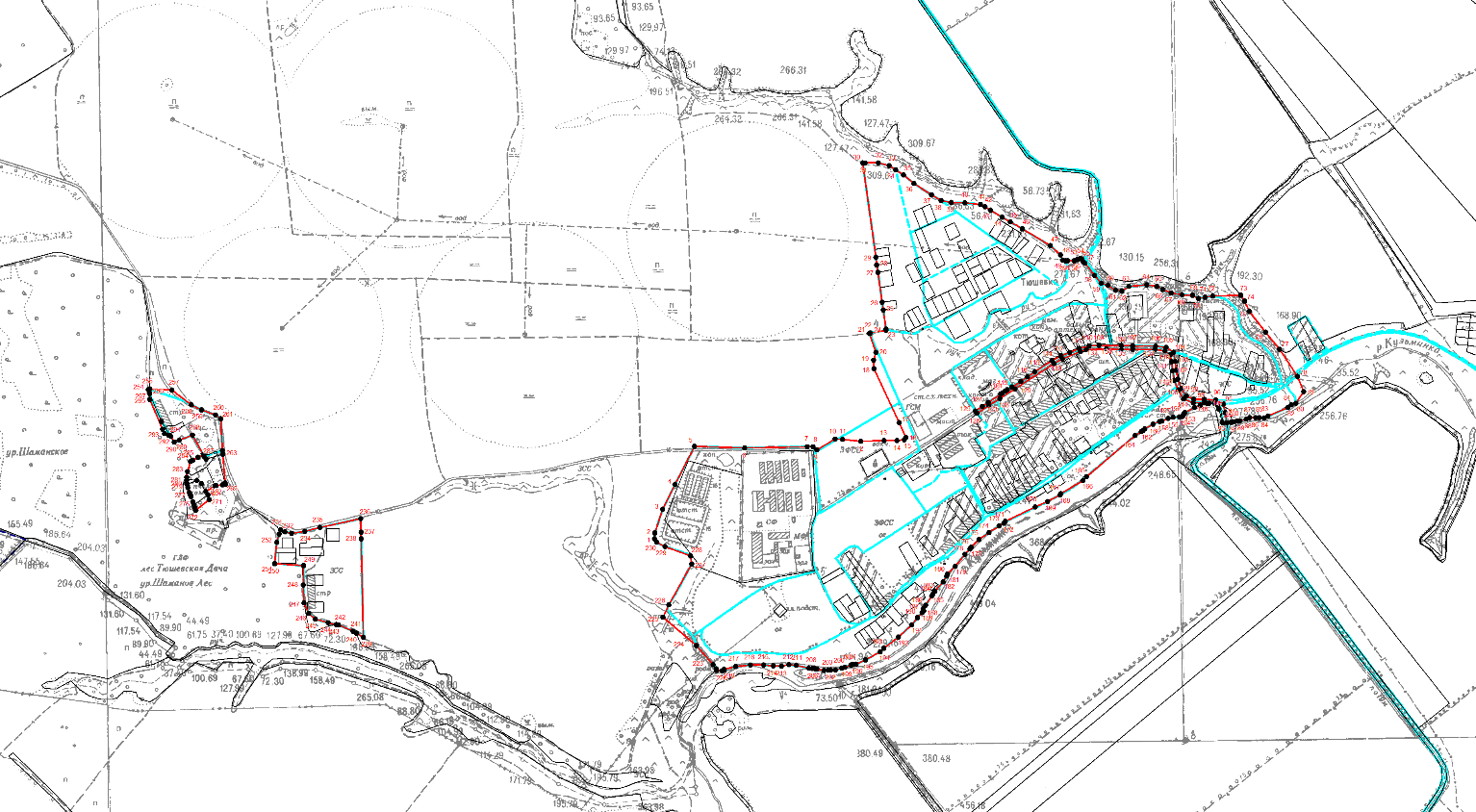 Масштаб 1: 15000Используемые условные знаки и обозначения приведены на отдельной странице в конце раздела.Используемые условные знаки и обозначения: